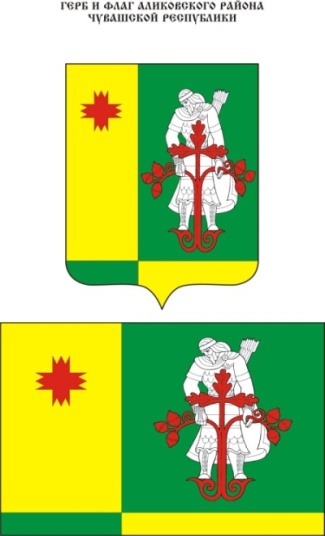 Муниципальная  газета Аликовского   района  Чувашской Республики  ________________________________________________________________Постановление администрации Аликовского района Чувашской Республики от 01.07.2019 г. №769 «О внесении изменений в муниципальную программу «Развитие сельского хозяйства и регулирование рынка сельскохозяйственной продукции, сырья и продовольствия Аликовского района Чувашской Республики»В соответствии с решениями Собрания депутатов Аликовского района Чувашской Республики от 14.06.2019г. № 27 «О внесении изменений в решение Собрания депутатов Аликовского района от 18.12.2018г. № 235 «О бюджете Аликовского района Чувашской Республики на 2019 год и на плановый период 2020 и 2021 годов»,  администрация Аликовского района Чувашской Республики     п о с т а н о в л я е т:1. Внести в муниципальную программу Аликовского района Чувашской Республики «Развитие сельского хозяйства и регулирование рынка сельскохозяйственной продукции, сырья и продовольствия Аликовского района Чувашской Республики», утвержденную постановлением администрации Аликовского района от 11.12.2018г. № 1368 (далее – Муниципальная программа), следующие изменения:1.1.  В паспорте муниципальной программы  позиции  «Объем финансирования муниципальной программы с разбивкой по годам реализации программы»,  изложить в следующей редакции:1.2. Приложение № 2 к Муниципальной программе изложить согласно приложению № 1 к настоящему постановлению.2. Настоящее постановление подлежит официальному опубликованию (обнародованию) в муниципальной газете «Аликовский вестник». Глава администрацииАликовского района                           А.Н. КуликовПриложение № 1к постановлению администрацииАликовского района от  01.07. 2019г. №769Приложение № 2Ресурсное обеспечение  реализации Муниципальной программы (подпрограммы) Аликовского района «Развитие сельского хозяйства и регулирование рынка сельскохозяйственной продукции сырья и продовольствия Аликовского района Чувашской Республики» за счет всех источников финансированияПостановление администрации Аликовского района Чувашской Республики от 01.07.2019 г. №770 «О внесении  изменений в постановление от 26.12.2018 № 1482 «О закреплении администратора доходов бюджета Аликовского района Чувашской Республики на 2019 год»В соответствии с Бюджетным кодексом  Российской Федерации и в целях реализации  Решения Собрания депутатов Аликовского района Чувашской Республики от 18 декабря 2018 года № 235 «О бюджете Аликовского  района Чувашской  Республики   на  2019  год  и  плановый  период  2020  и  2021  годов», администрация Аликовского района чувашской Республики п о с т а н о в л я е т:Внести в постановление от 26.12.2018 № 1482 «О закреплении администратора доходов бюджета Аликовского района Чувашской Республики на 2019 год» следующие изменения:1.1. Исключить следующий код  дохода бюджетной классификации:Действие постановления распространяется на правоотношения, возникшие с 02.01.2019 г. Настоящее постановление подлежит официальному опубликованию (обнародованию) в муниципальной газете Аликовского района «Аликовский Вестник».Глава  администрацииАликовского района                              А.Н. КуликовПостановление администрации Аликовского района Чувашской Республики от 02.07.2019 г. №771 «О внесении изменений в муниципальную программу Аликовского района Чувашской Республики «Развитие культуры и туризма» В соответствии с Решением Собрания депутатов Аликовского района от 14.06.2019 г. № 27 «О внесении изменений в решение Собрания депутатов Аликовского района от 18.12.2018г. №235 «О бюджете Аликовского района Чувашской Республики на 2019 год и на плановый период 2020 и 2021 годов» администрация Аликовского района Чувашской Республики п о с т а н о в л я е т:Внести в муниципальную программу Аликовского района муниципальную программу «Развитие культуры и туризма» (далее - Муниципальная программа), утвержденную постановлением администрации Аликовского района от 11.12.2018 № 1375 следующие изменения:1.1.  В паспорте муниципальной программы позицию «Объемы и источники финансирования муниципальной программы» изложить в следующей редакции:1.2. В Разделе III. Обоснование объема финансовых ресурсов, необходимых для реализации муниципальной программы (с расшифровкой по источникам финансирования, по этапам и годам реализации программы) абзац 3 изложить в следующей редакции:Общий объем финансирования Муниципальной программы на 2019–
2035 годы составляет  293889,8  тыс. рублей. Показатели по годам и источникам финансирования приведены в табл. 2.Таблица 2(тыс. рублей)1.3. Приложение № 3 Муниципальной программы изложить согласно приложению № 1.2. Контроль за исполнением настоящего постановления возложить на и.о. начальника отдела образования, социального развития, опеки и попечительства, молодежной политики, культуры  и спорта администрации Аликовского района  Н.В.Николаеву.3. Настоящее постановление вступает в силу после его  официального опубликованию (обнародования) и распространяется на правоотношения, возникшие с 1 января 2019 года.Глава администрацииАликовского района                       А.Н.КуликовПриложение № 1 к  постановлению администрацииАликовского районаот 02.07.2019  г.  №771Приложение № 3к муниципальной программеАликовского района Чувашской Республики«Развитие культуры и туризма»Ресурсное обеспечение
и прогнозная (справочная) оценка расходов за счет всех источников финансирования реализации Муниципальной  программы Аликовского района Чувашской Республики «Развитие культуры и туризма» Постановление администрации Аликовского района Чувашской Республики от 02.07.2019 г. № 772 «Об установлении зон с особыми условиями использования территории»В соответствии со ст. 56, 87 Земельного Кодекса РФ от 25.10.2001  № 136-ФЗ, Правилами установления охранных зон объектов электросетевого хозяйства и особых условий использования земельных участков, расположенных в границах таких зон, утвержденных Постановлением Правительства РФ от 24.02.2009 г. № 160 и Федеральным Законом от 13.07.2015 г. № 218-ФЗ «О государственной регистрации недвижимости», рассмотрев обращение Общества ограниченной ответственности «Тепловодоканал», в соответствии с текстовым и графическим описанием местоположения границ охранной зоны, подготовленным ООО «БТИ Канашского района» (ОГРН 1172130012207) и представленными документами, администрация Аликовского района Чувашской Республики                                  п о с т а н о в л я е т:1. Утвердить границы зон с особыми условиями территорий:- ВЛ-0,4 кВ (с оборудованием ЗТП 400 10/0,4 кВ №354 «Школа») ул. Парковая с. Аликово Аликовского района;- КТПН №413 «Школа» 160 кВА с. Большая Выла Аликовский район;- КТП №435 «Население» 250 кВА с. Раскильдино Аликовский район.2. Отделу экономики, земельных и имущественных отношений администрации Аликовского района обеспечить осуществление необходимых действий по внесению в Единый государственный реестр недвижимости сведений о зонах с особыми условиями использования территорий воздушных линий электропередач и КТП.3. Настоящее постановление вступает в силу с момента его опубликования.Главы администрацииАликовского района                                    А.Н. КуликовПостановление администрации Аликовского района Чувашской Республики от 02.07.2019 г. № 773 «Об установлении зон с особыми условиями использования территории»В соответствии со ст. 56, 87 Земельного Кодекса РФ от 25.10.2001   № 136-ФЗ, Правилами установления охранных зон объектов электросетевого хозяйства и особых условий использования земельных участков, расположенных в границах таких зон, утвержденных Постановлением Правительства РФ от 24.02.2009 г. № 160 и Федеральным Законом от 13.07.2015 г. № 218-ФЗ «О государственной регистрации недвижимости», рассмотрев обращение Общества ограниченной ответственности «Тепловодоканал», в соответствии с текстовым и графическим описанием местоположения границ охранной зоны, подготовленным ООО «БТИ Канашского района» (ОГРН 1172130012207) и представленными документами, администрация Аликовского района Чувашской Республики                                  п о с т а н о в л я е т:1. Утвердить границы зон с особыми условиями территорий:- ВЛ-0,4 кВ (с оборудованием КТПН 160 10/0,4 кВ №402 «Отчистные») ул. Сосновая, Садовая с. Аликово Аликовского района.2. Отделу экономики, земельных и имущественных отношений администрации Аликовского района обеспечить осуществление необходимых действий по внесению в Единый государственный реестр недвижимости сведений о зонах с особыми условиями использования территорий воздушных линий электропередач и КТП.3. Настоящее постановление вступает в силу с момента его опубликования.Главы администрацииАликовского района                                  А.Н. КуликовПостановление администрации Аликовского района Чувашской Республики от 02.07.2019 г. № 774  «О  проведении торгов (открытого аукциона)»В соответствии со статьями 39.11 и 39.12 Земельного кодекса Российской Федерации администрация Аликовского района Чувашской Республики    п о с т а н о в л я е т:Провести открытый аукцион по продаже земельного участка из земель сельскохозяйственного назначения, с кадастровым номером 21:07:060301:222, адрес (местоположение): Чувашская Республика-Чувашия, р-н Аликовский, с/пос. Шумшевашское, площадью 156782 кв.м., вид разрешенного использования: сельскохозяйственное использование. Начальную  цену предмета аукциона по продаже земельного участка определить на основании рыночной стоимости такого земельного участка, определенной в соответствии с Федеральным законом от 29 июля 1998 года N 135-ФЗ "Об оценочной деятельности в Российской Федерации".Провести открытый аукцион по продаже земельного участка из земель населенных пунктов, с кадастровым номером 21:07:221504:186, адрес (местоположение): Чувашская Республика-Чувашия, р-н Аликовский, с/пос. Чувашско-Сорминское, дер. Шоркасы, ул. Овражная, дом 8, площадью 3848 кв.м., вид разрешенного использования: для ведения личного подсобного хозяйства. Начальную  цену предмета аукциона по продаже земельного участка определить на основании рыночной стоимости такого земельного участка, определенной в соответствии с Федеральным законом от 29 июля 1998 года N 135-ФЗ "Об оценочной деятельности в Российской Федерации".Провести открытый аукцион по продаже земельного участка из земель из земель сельскохозяйственного назначения, с кадастровым номером 21:07:210401:251, адрес (местоположение): Чувашская Республика-Чувашия, р-н Аликовский, с/пос. Илгышевское, площадью 3480 кв.м., вид разрешенного использования: ведение личного подсобного хозяйства на полевых участках. Начальную  цену предмета аукциона по продаже земельного участка определить на основании рыночной стоимости такого земельного участка, определенной в соответствии с Федеральным законом от 29 июля 1998 года N 135-ФЗ "Об оценочной деятельности в Российской Федерации".Провести открытый аукцион по продаже земельного участка из земель из земель сельскохозяйственного назначения, с кадастровым номером 21:07:210201:38, адрес (местоположение): Чувашская Республика-Чувашия, р-н Аликовский, с/пос. Илгышевское, площадью 1779 кв.м., вид разрешенного использования: для ведения личного подсобного хозяйства. Начальную  цену предмета аукциона по продаже земельного участка определить на основании рыночной стоимости такого земельного участка, определенной в соответствии с Федеральным законом от 29 июля 1998 года N 135-ФЗ "Об оценочной деятельности в Российской Федерации".Провести открытый аукцион по продаже земельного участка из земель из земель сельскохозяйственного назначения, с кадастровым номером 21:07:210202:152, адрес (местоположение): Чувашская Республика-Чувашия, р-н Аликовский, с/пос. Илгышевское, площадью 5000 кв.м., вид разрешенного использования: ведение личного подсобного хозяйства на полевых участках. Начальную  цену предмета аукциона по продаже земельного участка определить на основании рыночной стоимости такого земельного участка, определенной в соответствии с Федеральным законом от 29 июля 1998 года N 135-ФЗ "Об оценочной деятельности в Российской Федерации".Провести открытый аукцион по продаже земельного участка из земель из земель населенных пунктов, с кадастровым номером 21:07:171203:47, адрес (местоположение): Чувашская Республика-Чувашия, р-н Аликовский, с/пос. Крымзарайкинское, д. Сормпось-Мочей, ул. Ленина, д. 29, площадью 3988 кв.м., вид разрешенного использования: для ведения личного подсобного хозяйства. Начальную  цену предмета аукциона по продаже земельного участка определить на основании рыночной стоимости такого земельного участка, определенной в соответствии с Федеральным законом от 29 июля 1998 года N 135-ФЗ "Об оценочной деятельности в Российской Федерации".Провести открытый аукцион по продаже земельного участка из земель из земель населенных пунктов, с кадастровым номером 21:07:231001:184, адрес (местоположение): Чувашская Республика-Чувашия, р-н Аликовский, с/пос. Чувашско-Сорминское, д. Энехметь, ул. Октябрьская, площадью 2527 кв.м., вид разрешенного использования: для ведения личного подсобного хозяйства. Начальную  цену предмета аукциона по продаже земельного участка определить на основании рыночной стоимости такого земельного участка, определенной в соответствии с Федеральным законом от 29 июля 1998 года N 135-ФЗ "Об оценочной деятельности в Российской Федерации".Утвердить:Извещение о проведении открытого аукциона по продаже земельных участков, согласно приложению №1 к настоящему постановлению. Форму заявки на участие в аукционе по продаже земельного участка, согласно приложению №2 к настоящему постановлению;Проект договора купли-продажи земельного участка, согласно приложению №3 к настоящему постановлению;Утвердить аукционную комиссию по организации и проведении торгов (аукционов) по продаже земельных участков  гражданам и юридическим лицам в составе комиссии:   Председатель аукционной комиссии:Никитина Л.М. - первый заместитель главы администрации Аликовского района, начальник управления экономики, сельского хозяйства и экологии;Заместитель председателя аукционной комиссии:Ефимов И.И. - начальник отдела экономики, земельных и имущественных отношений администрации Аликовского района;Секретарь аукционной комиссии: Яковлева Т.А – ведущий специалист-эксперт отдела экономики, земельных и имущественных отношений администрации Аликовского района;Члены аукционной комиссии:Мулюкова А.Ю. – главный специалист-эксперт отдела экономики, земельных и имущественных отношений администрации Аликовского района;Терентьев А.Ю.– заместитель главы администрации района по строительству, ЖКХ, дорожному хозяйству, транспорту и связи - начальник  отдела  строительства, ЖКХ, дорожного хозяйства, транспорта и связи; Яскова Л.Н. –  ведущий специалист-эксперт отдела  строительства, ЖКХ, дорожного хозяйства, транспорта и связи. Извещение, проект договора, форму заявки для проведения открытого аукциона по продаже земельных участков разместить на официальном сайте http://torgi.gov.ru/ и в печатном издании администрации Аликовского района Чувашской Республики «Аликовский вестник». Контроль над выполнением настоящего постановления оставляю за собой.Глава администрацииАликовского района                         А.Н. КуликовУтверждено постановлением администрации Аликовского районаот 02.07.2019 г. № 774ИЗВЕЩЕНИЕ О ПРОВЕДЕНИИ ОТКРЫТОГО АУКЦИОНА ПО ПРОДАЖЕ ЗЕМЕЛЬНЫХ УЧАСТКОВ   Администрация Аликовского района Чувашской Республики сообщает о проведении открытого аукциона по продаже земельных участков.Организатор аукциона (Продавец) – Администрация Аликовского района Чувашской Республики, 429250, Чувашская Республика, Аликовский район, с. Аликово,                                      ул. Октябрьская, д. 21 , телефон (83535) 22-2-74, факс (83535) 22-2-74.Форма проведения торгов – аукцион, открытый по составу участников и форме подачи предложений по цене.Уполномоченный орган и реквизиты решения о проведении аукциона: Администрация  Аликовского района Чувашской Республики, постановление администрации Аликовского района Чувашской Республики от 02.07.2019 г.  № 774 «О проведении торгов (открытого аукциона)».Место, дата, и время проведения аукциона: дата проведения аукциона –  05 августа 2019 года, время проведения аукциона – 10 час. 00 мин. (время московское) по адресу: 429250, Чувашская Республика, Аликовский район, с. Аликово, ул. Октябрьская, д. 21, 2 этаж, актовый зал. Регистрация участников аукциона будет проводиться 05 августа марта 2019 г.  по адресу: Аликовский район, с. Аликово, ул. Октябрьская, д. 21, 2 этаж, актовый зал с 09 час. 00 мин. по 09 час. 50 мин.Порядок проведения аукциона: Аукцион проводится в соответствии со статьями 39.11 и 39.12 Земельного кодекса РФ. Предмет торгов:ЛОТ №1: земельный участок из земель сельскохозяйственного назначения, с кадастровым номером 21:07:060301:222, адрес (местоположение): Чувашская Республика-Чувашия, р-н Аликовский, с/пос. Шумшевашское, площадью 156782 кв.м., вид разрешенного использования: сельскохозяйственное использование.Начальная цена продажи земельного участка – 79960 (семьдесят девять тысяч девятьсот шестьдесят) рублей 00 копеек.Шаг аукциона – 2398 (две тысячи триста девяносто восемь) рублей 80 копеек (3% от начальной цены земельного участка).Размер задатка – 79960 (семьдесят девять тысяч девятьсот шестьдесят) рублей 00 копеек (100 % от начальной цены земельного участка).Обременение: Ограничения прав на земельный участок, предусмотренные статьями 56, 56.1 Земельного кодекса Российской Федерации.ЛОТ №2: земельного из земель населенных пунктов, с кадастровым номером 21:07:221504:186, адрес (местоположение): Чувашская Республика-Чувашия, р-н Аликовский, с/пос. Чувашско-Сорминское, дер. Шоркасы, ул. Овражная, дом 8, площадью 3848 кв.м., вид разрешенного использования: для ведения личного подсобного хозяйства.Начальная цена продажи земельного участка – 30361 (тридцать тысяч триста шестьдесят один) рублей 00 копеек.Шаг аукциона – 910 (девятьсот десять) рублей 83 копеек (3% от начальной цены земельного участка).Размер задатка – 30361 (тридцать тысяч триста шестьдесят один) рублей 00 копеек (100 % от начальной цены земельного участка).Обременение: Ограничения прав на земельный участок, предусмотренные статьями 56, 56.1 Земельного кодекса Российской Федерации.ЛОТ №3: земельный участок  из земель из земель сельскохозяйственного назначения, с кадастровым номером 21:07:210401:251, адрес (местоположение): Чувашская Республика-Чувашия, р-н Аликовский, с/пос. Илгышевское, площадью 3480 кв.м., вид разрешенного использования: ведение личного подсобного хозяйства на полевых участках.Начальная цена продажи земельного участка – 2262 (две тысячи двести шестьдесят два) рубля 00 копеек.Шаг аукциона – 67 (шестьдесят семь) рублей 86 копеек (3% от начальной цены земельного участка).Размер задатка – 2262 (две тысячи двести шестьдесят два) рубля 00 копеек (100 % от начальной цены земельного участка).По земельному участку ограничений в использовании и обременении правами третьих лиц нет.ЛОТ №4: земельный участок из земель сельскохозяйственного назначения, с кадастровым номером 21:07:210201:38, адрес (местоположение): Чувашская Республика-Чувашия, р-н Аликовский, с/пос. Илгышевское, площадью 1779 кв.м., вид разрешенного использования: для ведения личного подсобного хозяйства.Начальная цена продажи земельного участка – 1156 (одна тысяча сто пятьдесят шесть) рублей 00 копеек.Шаг аукциона – 34 (тридцать четыре) рубля 68 копеек (3% от начальной цены земельного участка).Размер задатка – 1156 (одна тысяча сто пятьдесят шесть) рублей 00 копеек (100 % от начальной цены земельного участка).Обременение: Ограничения прав на земельный участок, предусмотренные статьями 56, 56.1 Земельного кодекса Российской Федерации.       ЛОТ №5: земельный участок из земель сельскохозяйственного назначения, с кадастровым номером 21:07:210202:152, адрес (местоположение): Чувашская Республика-Чувашия, р-н Аликовский, с/пос. Илгышевское, площадью 5000 кв.м., вид разрешенного использования: ведение личного подсобного хозяйства на полевых участках. Начальная цена продажи земельного участка – 7434 (семь тысяч четыреста тридцать четыре) рубля 00 копеек.Шаг аукциона – 223 (двести двадцать три) рубля 02 копеек (3% от начальной цены земельного участка).Размер задатка – 7434 (семь тысяч четыреста тридцать четыре) рубля 00 копеек (100 % от начальной цены земельного участка).По земельному участку ограничений в использовании и обременении правами третьих лиц нет.       ЛОТ №6: земельный участок из земель населенных пунктов, с кадастровым номером 21:07:171203:47, адрес (местоположение): Чувашская Республика-Чувашия, р-н Аликовский, с/пос. Крымзарайкинское, д. Сормпось-Мочей, ул. Ленина, д. 29, площадью 3988 кв.м., вид разрешенного использования: для ведения личного подсобного хозяйства. Начальная цена продажи земельного участка – 31465 (тридцать одна тысяча четыреста шестьдесят пять) рублей 00 копеек.Шаг аукциона – 943 (девятьсот сорок три) рубля 95 копеек (3% от начальной цены земельного участка).Размер задатка – 31465 (тридцать одна тысяча четыреста шестьдесят пять) рублей 00 копеек (100 % от начальной цены земельного участка).По земельному участку ограничений в использовании и обременении правами третьих лиц нет.ЛОТ №7: земельный участок из земель населенных пунктов, с кадастровым номером 21:07:231001:184, адрес (местоположение): Чувашская Республика-Чувашия, р-н Аликовский, с/пос. Чувашско-Сорминское, д. Энехметь, ул. Октябрьская, площадью 2527 кв.м., вид разрешенного использования: для ведения личного подсобного хозяйства. Начальная цена продажи земельного участка – 19938 (девятнадцать тысяч девятьсот тридцать восемь) рублей 00 копеек.Шаг аукциона – 598 (пятьсот девятьсот восемь) рублей 14 копеек (3% от начальной цены земельного участка).Размер задатка – 19938 (девятнадцать тысяч девятьсот тридцать восемь) рублей 00 копеек (100 % от начальной цены земельного участка).По земельному участку ограничений в использовании и обременении правами третьих лиц нет. Для участия в аукционе необходимо внести задаток в размере 100% от начальной цены продажи земельного участка по следующим   реквизитам:  УФК по Чувашской Республике (Администрация Аликовского района), ИНН 2102001180, КПП 210201001, р/с 40302810497063000076 л/с 05153000430, Банк получателя: Отделение - НБ Чувашской Респ. Банка России г. Чебоксары, БИК 049706001.  Поступление задатка на расчетный счет Организатора торгов: не позднее 12 час. 00 мин. 30.07.2019.       Дата и время начала приема заявок с прилагаемыми документами: 04.07.2019 с 8 час 00 мин.Дата и время окончания приема заявок с прилагаемыми документами:30.07.2019 до 17 час 00 мин. Прием заявок с 8-00 до 17-00 часов ежедневно, кроме выходных и праздничных дней, обед с 12-00 до 13-00 часов.Рассмотрение заявок и допуск к участию в аукционе состоится 31 июля 2019 г. в 09 час. 00 мин. по московскому времени, по адресу: 429250, Чувашская Республика, Аликовский район, с. Аликово, ул. Октябрьская, д. 21, 2 этаж, актовый зал.Адрес места приема заявок с прилагаемыми документами: Администрация Аликовского района Чувашской Республики, адрес: 429250, Чувашская Республика, Аликовский район, с. Аликово, ул. Октябрьская, д. 21, каб. 51. Контактный телефон: (883535) 22-2-74.Форма заявки опубликована на официальном сайте http://torgi.gov.ru/  и в печатном издании администрации Аликовского района Чувашской Республики “Аликовский вестник».Перечень документов, представляемых претендентами для участия в аукционе:1. Заявка на участие в аукционе по установленной в извещении форме, согласно приложению к извещению с указанием банковских реквизитов счета для возврата задатка (2 экз.).2. Копии документов, удостоверяющих личность заявителя - для физических лиц (оригинал и ксерокопия). 3. Надлежащим образом заверенный перевод на русский язык документов о государственной регистрации юридического лица в соответствии с законодательством иностранного государства в случае, если заявителем является иностранное юридическое лицо. 4. Документы, подтверждающие внесение задатка (оригинал).В случае подачи заявки представителем претендента предъявляется надлежащим образом оформленная доверенность.Выписка из единого государственного реестра юридических лиц – для юридических лиц или выписка из единого государственного реестра индивидуальных предпринимателей – для индивидуальных предпринимателей может быть представлена претендентом по собственной инициативе.Заявка и опись документов представляются в двух экземплярах. Все листы заявки на участие в аукционе должны быть прошиты, пронумерованы (иметь сквозную нумерацию) и скреплены на последнем листе - на обороте листа подписаны участником аукциона или лицом, уполномоченным таким участником аукциона на основании доверенности.
         Заявитель не допускается к участию в аукционе в следующих случаях:1.Непредставление необходимых для участия в аукционе документов или представление недостоверных сведений.2.  Непоступление задатка на дату рассмотрения заявок на участие в аукционе.3. Подача заявки на участие в аукционе лицом, которое в соответствии с Земельным Кодексом и другими федеральными законами не имеет права быть участником конкретного аукциона, покупателем земельного участка.4. Наличие сведений о заявителе, об учредителях (участниках), о членах коллегиальных исполнительных органов заявителя, лицах, исполняющих функции единоличного исполнительного органа заявителя, являющегося юридическим лицом в реестре недобросовестных участников аукциона.Один заявитель вправе подать только одну заявку на участие в аукционе.Заявка на участие в аукционе, поступившая по истечении срока приема заявок, возвращается заявителю в день ее поступления.Заявитель имеет право отозвать принятую организатором аукциона заявку до дня окончания срока приема заявок, уведомив об этом в письменном виде организатора аукциона. Организатор аукциона возвращает внесенный задаток заявителю в течение трех рабочих дней со дня поступления уведомления об отзыве заявки. В случае отзыва заявки заявителем позднее дня окончания срока приема заявок задаток возвращается в порядке, установленном для участников аукциона.К участию в торгах допускаются физические и юридические лица, подавшие заявки установленной формы не позднее указанного срока и предоставившие документы, при условии поступления сумм задатков на указанный в извещении расчетный счет.  Заявитель становится участником аукциона с даты подписания организатором аукциона протокола рассмотрения заявок. Обязанность доказать своё право на участие в аукционе лежит на заявителе.Заявителям, признанным участниками аукциона, и заявителям, не допущенным  к участию в аукционе, организатор аукциона направляет уведомление о принятых в отношении них решениях не позднее дня, следующего после дня подписания протокола рассмотрения заявок. Организатор аукциона в течение трех рабочих дней со дня оформления протокола рассмотрения заявок на участие в аукционе возвращает внесенный задаток заявителю, не допущенному к участию в аукционе.Порядок определения победителя: победителем аукциона признается участник аукциона, предложивший наибольшую цену за земельный участок. Результаты аукциона оформляются протоколом. Дата, время и место для подписания протокола о результатах аукциона: 05.08.2019 в 15-00 часов. Администрация Аликовского района Чувашской Республики, адрес: 429250, Чувашская Республика, Аликовский район, с. Аликово, ул. Октябрьская, д. 21. Контактный телефон: (883535) 22-2-74.Организатор аукциона в течение трех рабочих дней со дня подписания протокола о результатах аукциона возвращает задаток лицам, участвовавшим в аукционе, но не победившим в нем.Аукцион признается несостоявшимся:В случае, если в аукционе участвовал только один участник или при проведении аукциона не присутствовал ни один из участников аукциона, либо в случае, если после троекратного объявления предложения о начальной цене предмета аукциона не поступило ни одного предложения о цене предмета аукциона, которое предусматривало бы более высокую цену предмета аукциона;В случае, если на основании результатов рассмотрения заявок на участие в аукционе принято решение об отказе в допуске к участию в аукционе всех заявителей или о допуске к участию в аукционе и признании участником аукциона только одного заявителя.Порядок заключения договора купли-продажи земельного участка: Победителю аукциона или единственному принявшему участие в аукционе его участнику направляется три экземпляра подписанного проекта договора купли-продажи в десятидневный срок со дня составления протокола о результатах аукциона. При этом договор купли-продажи земельного участка заключается по цене, предложенной победителем аукциона, или в случае заключения указанного договора с единственным принявшим участие в аукционе его участником по начальной цене предмета аукциона. Не допускается заключение указанных договоров ранее чем через десять дней со дня размещения информации о результатах аукциона на официальном сайте Российской Федерации в сети «Интернет».В случае, если аукцион признан несостоявшимся и только один заявитель признан участником аукциона, либо подана только одна заявка на участие в аукционе и единственная заявка на участие в аукционе и заявитель, подавший указанную заявку, соответствуют всем требованиям и указанным в извещении о проведении аукциона условиям аукциона, организатор аукциона в течении десяти дней со дня подписания протокола рассмотрения заявок на участие в аукционе обязан направить заявителю три экземпляра подписанного проекта договора купли продажи земельного участка. При этом договор купли-продажи земельного участка заключается по начальной цене предмета аукциона. Задаток, внесенный лицом, признанным победителем аукциона, задаток, внесенный иным лицом, с которым договор купли продажи земельного участка заключается в соответствии с выше перечисленным порядком, засчитывается в оплату приобретаемого земельного участка. Задатки, внесенные этими лицами, не заключившими в установленном порядке договора купли-продажи земельного участка вследствие уклонения от заключения указанных договоров, не возвращаются.Победитель аукциона; лицо, подавшее единственную заявку на участие в аукционе и признанное участником аукциона; заявитель, признанный единственным участником аукциона, или единственный принявший участие в аукционе его участник в течении тридцати дней со дня направления им проекта договора купли-продажи земельного участка должны подписать его и представить в уполномоченный орган. Сведения о лицах, которые уклонились от заключения договора купли-продажи земельного участка включаются в реестр недобросовестных участников аукциона.Если договор купли-продажи земельного участка в течение тридцати дней  со дня направления победителю аукциона проектов указанных договоров не были им подписаны и представлены в уполномоченный орган, организатор аукциона предлагает заключить указанные договоры иному участнику аукциона, который сделал предпоследнее предложение о цене предмета аукциона, по цене, предложенной победителем аукциона.В случае, если в течение тридцати дней со дня направления участнику аукциона, который сделал предпоследнее предложение о цене предмета аукциона, проекта договора купли-продажи земельного участка этот участник не представил в уполномоченный орган подписанные им договоры, организатор аукциона вправе объявить о проведении повторного аукциона или распорядится земельным участком иным образом в соответствии с Земельным Кодексом.Осмотр земельного участка на местности производится претендентами с 04.07.2019 по 29.07.2019 в любое время самостоятельно, для этого им предоставляется необходимая информация. Условия и сроки платежа победителем: оплата осуществляется единовременно в течение 10 дней с момента подписания договора купли-продажи земельного участка. Приложением к извещению о проведении аукциона является проект договора купли-продажи  земельного  участка. С проектом договора купли-продажи земельного участка можно ознакомиться на официальном сайте http://torgi.gov.ru/ и в печатном издании администрации Аликовского района Чувашской Республики “Аликовский вестник».Все вопросы, касающееся проведения аукциона, не нашедшие отражения в настоящем информационном сообщении, регулируются законодательством Российской Федерации.Приложение 1Организатору аукциона: в Администрацию Аликовского района Чувашской РеспубликиЗАЯВКА №_____на участие в аукционе по продаже земельного участка, лот  № (для юридических лиц, индивидуальных предпринимателей, физических лиц)заполняется претендентом (его полномочным представителем)Наименование претендента:в лице                                                                                                                            	                                 , действующего на основанииСведения о претенденте:Для физического лицаДокумент, удостоверяющий личность:	серия 	№	, выдан " ______	"	    (кем выдан)Место жительстваТелефон                                                                                        Факс	ИндексДля юридического лица, индивидуального предпринимателяОГРН                                                                                                                           ИНН/КПП  Место нахождения претендента (адрес):Телефон                                                                                         Факс                                                       ИндексБанковские реквизиты претендента для возврата денежных средств: расчетный (лицевой) счет    №                                                            в  Описание объекта, выставленного на аукцион:(указываются местонахождение земельного участка, его площадь, адрес, номер кадастрового учета)Вносимая для участия в аукционе сумма задатка:                                                                                                                                                     (цифрами)                                                                                                                                                                                                                    (прописью)Прошу включить в состав претендентов для участия в открытом аукционе по продаже земельного участка, указанного выше и обязуюсь:Соблюдать условия аукциона, предусмотренные Земельным кодексом РФ, а также указанные в информационном извещении о проведении аукциона, которые мне понятны, каких-либо неясностей, вопросов не имеется.В случае признания победителем аукциона, обязуюсь подписать протокол, договор купли-продажи земельного участка в срок и с условиями, содержащимися в информационном  извещении о проведении аукциона, а также не позднее _____________ дней внести полностью на расчетный счет (указанный в договоре) сумму денежных средств, определенную по итогам аукциона.Заявляю, что претензий по качеству и состоянию к предмету аукциона сейчас и впоследствии иметь не буду.К заявке прилагается подписанная Претендентом опись представленных документов.Подпись претендента (его полномочного представителя)________________________Дата "____"______________________20___г.Заявка принята организатором (его полномочным представителем)"	"	20	г.     в 	ч.	мин.         регистрационный номер ______________подпись уполномоченного лица, принявшего заявку	ДОГОВОР КУПЛИ – ПРОДАЖИ ЗЕМЕЛЬНОГО УЧАСТКА № ___  с. Аликово                                                                    «____» _____________ 2019 года         Администрация Аликовского  района Чувашской Республики  в лице главы администрации Аликовского района Чувашской Республики _________________________, действующего на основании Устава, именуемый в дальнейшем «Продавец», и ________________, именуемый в дальнейшем "Покупатель", и именуемые в дальнейшем "Стороны",  заключили настоящий договор о нижеследующем:1. Предмет Договора1.1.Продавец продал, а Покупатель принял и оплатил по цене и на условиях настоящего Договора земельный участок из категории «_______________________» с кадастровым номером _____________________, местоположение: ___________________, вид разрешенного использования: _______________, общей площадью ____ кв.м.2. Плата по Договору2.1.Цена Участка составляет  ______ (__________________) руб. __ коп.2.2.Покупатель оплачивает цену Участка (пункт 2.1 Договора) в течение 10 календарных  дней с момента подписания настоящего Договора.2.3.Оплата производится в рублях. Сумма платежа, за вычетом расходов Продавца на  продажу  Участка  в  порядке  и  по нормам, установленным  Правительством Российской Федерации, перечисляется на счет: 40101810900000010005 в УФК  по ЧР  (Администрация Аликовского района), р/с 40101810900000010005, ИНН 2102001180, КПП 210201001 Банк получателя: Отделение- НБ Чувашской Респ. г. Чебоксары, код  993 114 06025 10 0000 430.  3. Права и обязанности Сторон3.1.Продавец обязуется:3.1.1.Предоставить Покупателю сведения, необходимые для исполнения условий, установленных Договором.3.2.Покупатель обязуется:3.2.1.Оплатить цену Участка в сроки и в порядке,  установленном разделом 2 Договора.3.2.2.Выполнять требования, вытекающие из установленных в  соответствии с законодательством Российской Федерации ограничений прав на Участок и сервитутов.3.2.3.Предоставлять информацию о состоянии Участка по запросам  соответствующих органов государственной власти и органов местного  самоуправления, создавать необходимые условия для контроля за   надлежащим выполнением условий Договора и установленного порядка использования Участка, а также обеспечивать доступ и проход на Участок их представителей.3.2.4.С момента подписания Договора и до момента регистрации права  собственности на Участок не отчуждать в собственность третьих лиц принадлежащее ему недвижимое имущество, находящееся на Участке.3.2.5.За свой счет обеспечить государственную регистрацию права  собственности на Участок и представить копии документов о государственной регистрации Продавцу.4. Ответственность Сторон 4.1.Покупатель несет ответственность перед третьими лицами за последствия отчуждения недвижимого имущества, принадлежащего ему на праве собственности и находящегося на Участке, с момента подачи заявки  на  приватизацию  Участка  до  государственной регистрации права собственности на Участок.4.2.Стороны несут ответственность за невыполнение либо ненадлежащее  выполнение  условий  Договора   в   соответствии   с законодательством Российской Федерации.4.3.За нарушение срока внесения платежа,  указанного в пункте 2.2. Договора, Покупатель выплачивает Продавцу пени из расчета  1/300 ставки рефинансирования Центрального банка РФ от  цены  Участка  за  каждый  календарный  день  просрочки.  Пени перечисляются в порядке, предусмотренном в п. 2.4. Договора, для оплаты цены Участка.5. Особые условия5.1.Изменение указанного в пункте 1.1 Договора целевого назначения земель допускается в порядке, предусмотренном законодательством Российской Федерации.5.2.Все изменения и дополнения к Договору действительны, если они совершены  в  письменной  форме  и  подписаны  уполномоченными лицами.5.3.Договор составлен в трех экземплярах, имеющих одинаковую юридическую силу. Первый экземпляр находится у Продавца. Второй экземпляр  находится у Покупателя. Третий экземпляр     находится в органе, осуществляющем государственную регистрацию прав на недвижимое имущество и сделок с ним.  5.4.Приложением к Договору является кадастровый паспорт земельного участка, удостоверенный органом, осуществляющим деятельность по ведению государственного земельного кадастра.5.5.Обязательство по передаче земельного участка считается  выполненным без составления передаточного акта.6. Реквизиты сторонПродавец: Администрация Аликовского района Чувашской Республики. ИНН 2102001180, КПП 210201001, БИК 049706001, Юридический адрес: 429250, Чувашская Республика, Аликовский район, с. Аликово,                                           ул. Октябрьская, д.21.Глава администрации Аликовского района Чувашской Республики               _______________/_______________/ М.П.Покупатель: ________________________________________М.П.         _________________________________/__________________/Постановление администрации Аликовского района Чувашской Республики от 02.07.2019 г. №775 «О внесении изменений в муниципальную программу Аликовского района Чувашской Республики «Развитие образования в Аликовском районе Чувашской Республики»В соответствии с Бюджетным кодексом Российской Федерации, постановлением администрации Аликовского района Чувашской Республики от 11.12.2018 г. №1387 «Об утверждении Порядка разработки и реализации муниципальных программ Аликовского района Чувашской Республики», администрация Аликовского района Чувашской Республики п о с т а н о в л я е т:1.  Внести в муниципальную программу Аликовского района «Развитие образования в Аликовском районе Чувашской Республики», утвержденную постановлением администрации Аликовского района от 11.12.2018 г. № 1381 (далее – Муниципальная программа), следующие изменения:1.1. В паспорте Муниципальной программы позицию «Объем бюджетных ассигнований муниципальной программы» изложить в следующей редакции:1.2. Раздел II. «Обобщенная характеристика основных мероприятий и подпрограмм  муниципальной программы» изложить в следующей редакции согласно приложению №1. 1.3. Абзацы 4-63 раздела III. «Обоснование объема финансовых ресурсов, необходимых для реализации муниципальной программы (с расшифровкой по источникам финансирования, по этапам и годам реализации муниципальной программы) изложить в новой редакции:«Объем финансирования муниципальной программы за счет средств федерального бюджета составляет 204 297,04 тыс. рублей (7,32 процента), республиканского бюджета Чувашской Республики – 2 222 273,01 тыс. рублей (79,61 процента), бюджета Аликовского района  – 186 144,5 тыс. рублей (6,67 процента).Предусмотрено финансирование муниципальной программы из внебюджетных источников в объеме 178 824,1 тыс. рублей (6,4 процента).Общий объем финансирования муниципальной программы в 2019 - 2035 годах составит 2 791 538,64 тыс. рублей, в том числе за счет средств:федерального бюджета – 204 297,04 тыс. рублей;республиканского бюджета Чувашской Республики – 2 222 273,01 тыс. рублей;бюджета Аликовского района  – 186 144,5 тыс. рублей;внебюджетных источников – 178 824,1 тыс. рублей.Прогнозируемый объем финансирования муниципальной программы на 1 этапе составит 1 428 685,64 тыс. рублей, в том числе:в 2019 году – 197 588,94 тыс. рублей;в 2020 году – 201 317,5 тыс. рублей;в 2021 году – 364 638,0 тыс. рублей;в 2022 году – 256 285,3 тыс. рублей;в 2023 году – 136 285,3 тыс. рублей;в 2024 году – 136 285,3 тыс. рублей;в 2025 году – 136 285,3 тыс. рублей;из них средства:федерального бюджета – 202 221,04 тыс. рублей (14,15 процента), в том числе:в 2019 году – 2 001,64 тыс. рублей;в 2020 году – 58 033,2 тыс. рублей;в 2021 году – 141355,8 тыс. рублей;в 2022 году – 207,6 тыс. рублей;в 2023 году – 207,6 тыс. рублей;в 2024 году – 207,6 тыс. рублей;в 2025 году – 207,6 тыс. рублей;республиканского бюджета Чувашской Республики – 956 011,01 тыс. рублей (66,92 процента), в том числе:в 2019 году – 155 088,21 тыс. рублей;в 2020 году – 132 187,3 тыс. рублей;в 2021 году – 128 030,7 тыс. рублей;в 2022 году – 160 826,2 тыс. рублей;в 2023 году – 126 626,2 тыс. рублей;в 2024 году – 126 626,2 тыс. рублей;в 2025 году – 126 626,2 тыс. рублей;бюджета Аликовского района – 91 629,5 тыс. рублей (6,41 процента), в том числе:в 2019 году – 29  675,0 тыс. рублей;в 2020 году – 11 097,0 тыс. рублей;в 2021 году – 11  251,5 тыс. рублей;в 2022 году – 11  251,5 тыс. рублей;в 2023 году – 9 451,5 тыс. рублей;в 2024 году – 9 451,5 тыс. рублей;в 2025 году – 9 451,5 тыс. рублей;внебюджетных источников – 178 824,1 тыс. рублей (12,52 процента), в том числе:в 2019 году – 10  824,1 тыс. рублей;в 2020 году – 0,0  тыс. рублей;в 2021 году – 84 000,0 тыс. рублей;в 2022 году – 84 000,0 тыс. рублей;в 2023 году – 0,0 тыс. рублей;в 2024 году – 0,0 тыс. рублей;в 2025 году – 0,0 тыс. рублей.На 2 этапе в 2026-2030 годах объем финансирования муниципальной программы составит 681 426,5 тыс. рублей, из них средства:федерального бюджета – 1038,0 тыс. рублей (0,15 процента);республиканского бюджета Чувашской Республики – 633 131,0 тыс. рублей (92,91 процента);бюджета Аликовского района – 47257,5 тыс. рублей (6,94 процента);внебюджетных источников – 0,0 тыс. рублей (0,00 процента).На 3 этапе в 2031-2035 объем финансирования муниципальной программы составит 681 426,5 тыс. рублей, из них средства:федерального бюджета – 1 038,0 тыс. рублей (0,15 процента);республиканского бюджета Чувашской Республики – 633 131,0 тыс. рублей (92,91 процента);бюджета Аликовского района – 47 257,5 тыс. рублей (6,94 процента);внебюджетных источников – 0,0 тыс. рублей (0,00 процента)».1.4. Приложение № 2 к муниципальной программе  Аликовского района Чувашской Республики  «Развитие образования в  Аликовском районе Чувашской Республики»  «Ресурсное обеспечение и прогнозная (справочная) оценка расходов за счет всех источников финансирования реализации муниципальной программы Аликовского района Чувашской Республики «Развитие образования в Аликовском районе Чувашской Республики» изложить в новой редакции согласно приложению №2 к настоящему постановлению.1.5. Приложение № 3 к муниципальной программе  Аликовского района Чувашской Республики «Развитие образования в  Аликовском районе Чувашской Республики» «План реализации муниципальной программы Аликовского района Чувашской Республики «Развитие образования в  Аликовском районе Чувашской Республики» на очередной финансовый год и плановый период» изложить в новой редакции согласно приложению №3 к настоящему постановлению. 1.6. В приложении № 4 к муниципальной  программе Аликовского  района Чувашской Республики «Развитие образования в  Аликовском районе Чувашской Республики»  «Подпрограмма «Муниципальная поддержка развития образования» муниципальной программы Аликовского района Чувашской Республики «Развитие образования в  Аликовском районе Чувашской Республики» позицию «Объемы финансирования подпрограммы с разбивкой по годам реализации подпрограммы» изложить в следующей редакции:1.7. Раздел 3. «Характеристика основных мероприятий, мероприятий подпрограммы с указанием сроков и этапов реализации» подпрограммы «Муниципальная поддержка развития образования» муниципальной программы Аликовского района Чувашской Республики «Развитие образования в  Аликовском районе Чувашской Республики» изложить в новой  редакции согласно приложению №4. 1.8. Абзацы 2-47 Раздела 4. «Обоснование объема финансовых ресурсов, необходимых для реализации подпрограммы (с расшифровкой по источникам финансирования, по этапам и годам реализации подпрограммы)» «Муниципальная поддержка развития образования» муниципальной программы Аликовского района Чувашской Республики «Развитие образования в  Аликовском районе Чувашской Республики» изложить в новой редакции: «Общий объем финансирования подпрограммы в 2019-2035 годах составит 2 543 862,94 тыс. рублей, в том числе за счет средств:федерального бюджета – 204 297,04 тыс. рублей;республиканского бюджета Чувашской Республики – 2 154 799,51 тыс. рублей;бюджета Аликовского района – 173 942,3 тыс. рублей;внебюджетных источников – 10 824,1 тыс. рублей.Прогнозируемый объем финансирования подпрограммы на 1 этапе составит  1 189 838,94 тыс. рублей, в том числе:в 2019 году – 169 839,64 тыс. рублей;в 2020 году – 200 434,6 тыс. рублей;в 2021 году – 277 955,1 тыс. рублей;в 2022 году – 135 402,4 тыс. рублей;в 2023 году – 135 402,4 тыс. рублей;в 2024 году – 135 402,4 тыс. рублей;в 2025 году – 135 402,4 тыс. рублей;из них средства:федерального бюджета – 202 221,04 тыс. рублей (16,99 процента), в том числе:в 2019 году – 209,8 тыс. рублей;в 2020 году – 58 033,2 тыс. рублей;в 2021 году – 141 355,8 тыс. рублей;в 2022 году – 207,6 тыс. рублей;в 2023 году – 207,6 тыс. рублей;в 2024 году – 207,6 тыс. рублей;в 2025 году – 207,6 тыс. рублей;республиканского бюджета Чувашской Республики – 885 234,6 тыс. рублей (75,2 процента), в том числе:в 2019 году – 131 749,11 тыс. рублей;в 2020 году – 131 566,4 тыс. рублей;в 2021 году – 127 409,8 тыс. рублей;в 2022 году – 126 005,3 тыс. рублей;в 2023 году – 126 005,3 тыс. рублей;в 2024 году – 126 005,3 тыс. рублей;в 2025 году – 126 005,3 тыс. рублей;бюджета Аликовского района  – 82 047,3 тыс. рублей (6,9 процента), в том числе:в 2019 году – 25 264,8 тыс. рублей;в 2020 году – 10 835,0 тыс. рублей;в 2021 году – 9 189,5 тыс. рублей;в 2022 году – 9 189,5 тыс. рублей;в 2023 году – 9 189,5 тыс. рублей;в 2024 году – 9 189,5 тыс. рублей;в 2025 году – 9 189,5 тыс. рублей;внебюджетных источников – 10 824,1 тыс. рублей (0,92 процента), в том числе:в 2019 году – 10 824,1 тыс. рублей;в 2020 году – 0,0 тыс. рублей;в 2021 году – 0,0 тыс. рублей;в 2022 году – 0,0 тыс. рублей;в 2023 году – 0,0 тыс. рублей;в 2024 году – 0,0 тыс. рублей;в 2025 году – 0,0 тыс. рублей».1.9. Приложение № 1 к подпрограмме «Муниципальная поддержка развития образования» муниципальной программы Аликовского района Чувашской Республики «Развитие образования в Аликовском районе Чувашской Республики» «Ресурсное обеспечение реализации подпрограммы «Муниципальная поддержка развития образования» муниципальной программы Аликовского района Чувашской Республики «Развитие образования в Аликовском районе Чувашской Республики» за счет средств всех источников финансирования изложить в новой редакции согласно приложению № 5 к настоящему постановлению. 2. Контроль за выполнением настоящего постановления возложить на отдел образования, социального развития, опеки и попечительства, молодежной политики, культуры и спорта администрации Аликовского района Чувашской Республики.3. Настоящее постановление подлежит официальному опубликованию.Глава администрации Аликовского района                                      А.Н. Куликов Приложение № 1 к постановлению администрации Аликовского района Чувашской Республикиот  02.07.2019 г. №775Раздел II. ОБОБЩЕННАЯ ХАРАКТЕРИСТИКА ОСНОВНЫХ МЕРОПРИЯТИЙ И ПОДПРОГРАММ МУНИЦИПАЛЬНОЙ ПРОГРАММЫ Достижение цели и решение задач муниципальной программы осуществляются путем скоординированного выполнения комплекса взаимоувязанных по срокам, ресурсам, исполнителям и результатам мероприятий.Задачи муниципальной программы будут решаться в рамках трех подпрограмм.Подпрограмма «Муниципальная поддержка развития образования» объединяет семнадцать основных мероприятий:Основное мероприятие 1. Обеспечение деятельности организаций в сфере образованияВ рамках данного основного мероприятия будет обеспечена деятельность организаций, подведомственных отделу образования, - общеобразовательных организаций, дошкольных образовательных организаций, образовательных организаций дополнительного образования и учреждений (центров) финансового-производственного обеспечения, служб инженерно-хозяйственного сопровождения. Основное мероприятие 2. Финансовое обеспечение получения дошкольного образования, начального общего, основного общего и среднего общего образования. В рамках основного мероприятия 2 будет осуществляться предоставление субвенции из республиканского бюджета Чувашской Республики на осуществление государственных полномочий Чувашской Республики по финансовому обеспечению государственных гарантий реализации прав на получение общедоступного и бесплатного дошкольного образования в муниципальных дошкольных образовательных организациях; по финансовому обеспечению государственных гарантий получения общедоступного и бесплатного дошкольного, начального общего, основного общего, среднего общего образования в муниципальных общеобразовательных организациях, обеспечения дополнительного образования детей в муниципальных общеобразовательных организациях. Основное мероприятие 3. Укрепление материально-технической базы объектов образованияМероприятие содержит комплекс работ, направленных на создание материально-технической базы учебно-воспитательного процесса в системе образования, соответствующей современным требованиям к условиям осуществления образовательного процесса. В рамках реализации данного мероприятия будут осуществляться приведение материально-технической базы муниципальных образовательных организаций в соответствие с нормативными требованиями; предоставление в пользование обучающимся, осваивающим основные образовательные программы в пределах федеральных государственных образовательных стандартов, образовательных стандартов, учебников и учебных пособий, пополнение фондов школьных библиотек и создание школьных информационно-библиотечных центров библиотек/медиатек, отвечающих современным требованиям; оснащение муниципальных образовательных организаций учебным, учебно-производственным, учебно-лабораторным оборудованием, учебной мебелью, учебными мастерскими, спортивным оборудованием.Основное мероприятие 4. Организационно-методическое сопровождение проведения олимпиад школьниковМероприятие позволяет обеспечивать фундаментальную подготовку обучающихся к различным олимпиадам, содействовать развитию интеллектуального и творческого потенциала учащихся.Основное мероприятие 5. Развитие единой образовательной информационной среды в Аликовском районе Чувашской РеспубликиВ рамках выполнения данного основного мероприятия планируется выполнение работ по поддержке и развитию единой информационной образовательной системы в Чувашской Республике.Основное мероприятие 6. Реализация мероприятий регионального проекта «Учитель будущего»Мероприятие направлено на внедрение национальной системы профессионального роста педагогических работников, охватывающей не менее 50 % учителей общеобразовательных организаций Российской Федерации.В рамках реализации проекта будет организована системная работа по непрерывному развитию профессионального мастерства работников системы образования и обновлено содержание программ повышения квалификации. В рамках мероприятия внедряется система аттестации руководителей общеобразовательных организаций, сформирован порядок аттестации педагогов-психологов образовательных организаций. Будут внедрены модели единых оценочных требований и стандартов для оценки компетенций работников систем общего, дополнительного образования. Основное мероприятие 7. Реализация проектов и мероприятий по инновационному развитию системы образованияДанное мероприятие направлено на обеспечение модернизации и развития системы образования с учетом перспектив и основных направлений социально-экономического развития Аликовского района Чувашской Республики.Основное мероприятие 8. Стипендии, гранты, премии и денежные поощренияОсновное мероприятие направлено на осуществление мер государственной поддержки одаренных детей, снижение оттока талантливой и одаренной молодежи за пределы региона, стимулирование роста качества работы педагогических работников.Основное мероприятие 9. Модернизация системы воспитания детей и молодежи в Аликовском районе Чувашской РеспубликеОсновное мероприятие направлено на организацию и проведение новогодних праздничных представлений, участие в общероссийской новогодней елке. Предусматриваются организация и проведение мероприятий, направленных на формирование духовно развитой, интеллектуальной, свободной и активной личности.Основное мероприятие 10. Мероприятия в сфере поддержки детей-сирот и детей, оставшихся без попечения родителей, лиц из числа детей-сирот и детей, оставшихся без попечения родителейМероприятия будут направлены на создание системы комплексного психолого-педагогического и медико-социально-правового сопровождения семей, воспитывающих детей-сирот и детей, оставшихся без попечения родителей, включающей:подготовку кандидатов в замещающие родители, сопровождение замещающих семей;развитие инфраструктуры комплексного сопровождения детей-сирот, организацию муниципальных конференций, семинаров, круглых столов, форумов и др.;повышение квалификации и обучение педагогов и специалистов сферы защиты прав детей-сирот и детей, оставшихся без попечения родителей, и информационное сопровождение жизнеустройства детей-сирот.В рамках выполнения данного мероприятия будут обеспечены государственные гарантии социального обеспечения детей-сирот и детей, оставшихся без попечения родителей, лиц из числа детей-сирот и детей, оставшихся без попечения родителей.Основное мероприятие 11. Меры социальной поддержкиОсновное мероприятие направлено на обеспечение государственных гарантий получения социальных пособий на приобретение проездных билетов, предоставления субвенции на выплату единовременного пособия при всех формах устройства детей, лишенных родительского попечения, в семью за счет субвенции, предоставляемой из федерального бюджета, и предоставления единовременного денежного пособия гражданам, усыновившим (удочерившим) ребенка (детей) на территории Аликовского района Чувашской Республики; выплату компенсации платы, взимаемой с родителей (законных представителей) за присмотр и уход за детьми, осваивающими образовательную программу дошкольного образования на территории Аликовского района Чувашской Республики; организация льготного питания для отдельных категорий учащихся в муниципальных общеобразовательных организациях.Основное мероприятие 12. Капитальный ремонт объектов образованияМероприятие направлено на приведение материально-технической базы муниципальных образовательных организаций в соответствие с нормативными требованиями. В рамках мероприятия будет проведен капитальный ремонт муниципальных образовательных организаций с целью создания дополнительных мест для реализации образовательных программ дошкольного образования, также планируются устройство отапливаемых санитарно-технических помещений, замена конструктивных элементов, модернизация оборудования котельных образовательных организаций. Будут предоставлены иные межбюджетные трансферты на создание в общеобразовательных организациях, расположенных в сельской местности, условий для занятий физической культурой и спортом за счет субсидии, предоставляемой из федерального бюджета.Основное мероприятие 13. Реализация мероприятий регионального проекта «Поддержка семей, имеющих детей» Мероприятие направлено на оказание комплексной психолого-педагогической и информационно-просветительской поддержки родителям, создание условий для раннего развития детей в возрасте до трех лет, реализацию программ психолого-педагогической, методической и консультативной помощи родителям детей, получающих дошкольное образование в семье.Основное мероприятие 14. Реализация мероприятий регионального проекта «Успех каждого ребенка»В рамках реализации регионального проекта «Успех каждого ребенка» предполагается сформировать эффективную систему выявления, поддержки и развития способностей и талантов у детей и молодежи, основанную на принципах справедливости, всеобщности и направленную на самоопределение и профессиональную ориентацию всех обучающихся.В рамках мероприятия будет реализована целевая модель развития региональных систем дополнительного образования детей, включающая мероприятия по созданию конкурентной среды и повышению доступности и качества дополнительного образования детей путем применения механизмов персонифицированного финансирования, создания эффективной системы управления сферой дополнительного образования детей, обеспечения учета потребностей и возможностей детей различных категорий, в том числе детей с ограниченными возможностями здоровья, детей, проживающих в сельской местности, детей, попавших в трудную жизненную ситуацию.Основное мероприятие 15. Реализация мероприятий регионального проекта «Цифровая образовательная среда»В рамках мероприятия предусмотрено создание современной и безопасной цифровой образовательной среды, обеспечивающей высокое качество и доступность образования всех видов и уровней. В целях повышения уровня качества образования во всех субъектах Российской Федерации все образовательные организации будут обеспечены стабильным и быстрым интернет-соединением. Образовательные организации всех типов обновят информационное наполнение и функциональные возможности официальных сайтов. Основное мероприятие 16. Реализация мероприятий регионального проекта «Социальные лифты для каждого»В рамках мероприятия предусмотрено формирование системы профессиональных конкурсов в целях предоставления гражданам возможностей для профессионального и карьерного роста и проведение ежегодных профессиональных конкурсов среди педагогов и образовательных организаций.Основное мероприятие 17. Реализация мероприятий регионального проекта «Содействие занятости женщин – создание условий дошкольного образования для детей в возрасте до трех лет»Мероприятие направлено на повышение доступности дошкольного образования, приведение материально-технической базы муниципальных образовательных организаций в соответствие с нормативными требованиями, ввод в действие зданий муниципальных дошкольных образовательных организаций.Подпрограмма «Молодежь Аликовского района» объединяет семь основных мероприятий:Основное мероприятие 1. Мероприятия по вовлечению молодежи в социальную практикуВ рамках данного основного мероприятия предполагается реализация комплекса мероприятий, направленных на:повышение эффективности организации работы с детьми и молодежью;совершенствование системы общественно-государственного партнерства в сфере реализации государственной молодежной политики;развитие межрегионального и международного молодежного сотрудничества;информационное обеспечение государственной молодежной политики.Основное мероприятие 2. Поддержка талантливой и одаренной молодежиВ рамках основного мероприятия предполагаются:осуществление отбора и выдвижение кандидатов из числа талантливой и одаренной молодежи для поощрения Государственными молодежными премиями Чувашской Республики;проведение муниципальных олимпиад и иных конкурсных мероприятий по поддержке талантливой и одаренной молодежи.Основное мероприятие 3. Организация отдыха детейВ рамках основного мероприятия предполагаются:организация пришкольных оздоровительных лагерей, направление в загородные оздоровительные лагеря, в т.ч. в профильные смены  для одаренных детей и молодежи.Основное мероприятие 4. Реализация мероприятий регионального проекта «Социальная активность»В рамках основного мероприятия предполагается создать условия для развития наставничества, поддержки общественных инициатив и проектов, в том числе в сфере добровольчества (волонтерства).Основное мероприятие 5. Поддержка молодежного предпринимательстваВ рамках основного мероприятия предполагается реализация комплекса мероприятий, направленных на:проведение игровых и тренинговых мероприятий, образовательных курсов, конкурсов среди молодежи в возрасте 14 - 17 лет;проведение информационной кампании в едином фирменном стиле, соответствующем фирменному стилю федеральной программы, направленной на вовлечение молодежи в предпринимательскую деятельность;участие в региональном этапа всероссийского конкурса «Молодой предприниматель России»;организация обучения лиц в возрасте до 30 лет основам предпринимательской деятельности;оказание консультационных услуг молодым предпринимателям;обеспечение участия в межрегиональных, общероссийских и международных мероприятиях;осуществление мониторинга эффективности мероприятий, направленных на вовлечение молодежи в предпринимательскую деятельность.Основное мероприятие 6. Допризывная подготовка молодежи. В рамках основного мероприятия предполагается реализация комплекса мероприятий, направленных на:Организацию и проведение районных юнармейских игр «Зарница» и «Орленок»;Организация и проведение 5-ти дневных учебных сборов для юношей 10-х классов муниципальных общеобразовательных организаций. Подпрограмма «Создание в Аликовском районе Чувашской Республики новых мест в общеобразовательных организациях в соответствии с прогнозируемой потребностью и современными условиями обучения» объединяет три основных мероприятия:Основное мероприятие 1. Капитальный ремонт зданий муниципальных общеобразовательных организаций, имеющих износ 50 процентов и вышеМероприятие направлено на приведение материально-технической базы муниципальных общеобразовательных организаций в соответствие с нормативными требованиями.Основное мероприятие 2. Реализация отдельных мероприятий регионального проекта «Современная школа»Мероприятие направлено на повышение доступности общего образования, приведение материально-технической базы муниципальных общеобразовательных организаций в соответствие с нормативными требованиями, ввод в действие зданий муниципальных общеобразовательных организаций.Основное мероприятие 3. Оснащение вновь созданных мест в общеобразовательных организациях средствами обучения и воспитания, необходимыми для реализации образовательных программ начального общего, основного общего и среднего общего образования, в соответствии с санитарно-эпидемиологическими требованиями и противопожарными нормами, федеральными государственными образовательными стандартами общего образованияМероприятие направлено на укрепление материально-технической базы муниципальных общеобразовательных организаций в части оснащения вновь созданных мест для реализации образовательных программ начального общего, основного общего и среднего общего образования в соответствии с санитарно-эпидемиологическими требованиями и противопожарными нормами, федеральными государственными образовательными стандартами общего образования.Приложение № 2 к постановлению администрации Аликовского района Чувашской Республикиот 02.07.2019  г. №775Приложение № 2к муниципальной программе  Аликовского района Чувашской Республики «Развитие образования в  Аликовском районе Чувашской Республики» РЕСУРСНОЕ ОБЕСПЕЧЕНИЕ И ПРОГНОЗНАЯ (СПРАВОЧНАЯ) ОЦЕНКА РАСХОДОВ ЗА СЧЕТ ВСЕХ ИСТОЧНИКОВ ФИНАНСИРОВАНИЯ РЕАЛИЗАЦИИ МУНИЦИПАЛЬНОЙ ПРОГРАММЫ  АЛИКОВСКОГО РАЙОНА ЧУВАШСКОЙ РЕСПУБЛИКИ «РАЗВИТИЕ ОБРАЗОВАНИЯ В АЛИКОВСКОМ РАЙОНЕ ЧУВАШСКОЙ РЕСПУБЛИКИ»Приложение № 3 к постановлению администрации Аликовского района Чувашской Республикиот 02.07.2019 г.  № 775Приложение № 3к муниципальной программе  Аликовского района Чувашской Республики «Развитие образования в  Аликовском районе Чувашской Республики»ПЛАНРЕАЛИЗАЦИИ МУНИЦИПАЛЬНОЙ ПРОГРАММЫ АЛИКОВСКОГО РАЙОНА  ЧУВАШСКОЙ РЕСПУБЛИКИ «РАЗВИТИЕ ОБРАЗОВАНИЯ  В АЛИКОВСКОМ РАЙОНЕ ЧУВАШСКОЙ РЕСПУБЛИКИ» НА ОЧЕРЕДНОЙ ФИНАНСОВЫЙ ГОД И ПЛАНОВЫЙ ПЕРИОДПриложение № 4 к постановлению администрации Аликовского района Чувашской Республикиот 02.07.2019 г.  №755РАЗДЕЛ 3. ХАРАКТЕРИСТИКИ ОСНОВНЫХ МЕРОПРИЯТИЙ, МЕРОПРИЯТИЙ ПОДПРОГРАММЫ С УКАЗАНИЕМ СРОКОВ И ЭТАПОВ ИХ РЕАЛИЗАЦИИОсновные мероприятия подпрограммы направлены на реализацию поставленных целей и задач подпрограммы и муниципальной программы в целом. Подпрограмма «Муниципальная поддержка развития образования» объединяет семнадцать  основных мероприятия:Основное мероприятие 1. Обеспечение деятельности организаций в сфере образованияВ рамках данного основного мероприятия будут реализованы две группы мероприятий:Мероприятие 1.1. Обеспечение деятельности муниципальных организаций дополнительного образования Аликовского района Чувашской Республики.Мероприятие будет направлено на обеспечение деятельности муниципального бюджетного учреждения дополнительного образования «Центр детского и юношеского творчества»  Аликовского района Чувашской Республики.Мероприятие 1.2. Обеспечение деятельности муниципальных  учреждений, обеспечивающих предоставление услуг в сфере образования.Мероприятие будет направлено на обеспечение деятельности отдела образования, социального развития, опеки и попечительства, молодежной политики, культуры и спорта администрации Аликовского района. Основное мероприятие 2. Финансовое обеспечение получения дошкольного образования, начального общего, основного общего и среднего общего образования.В рамках данного основного мероприятия будут реализованы две группы мероприятий:Мероприятие 2.1. Финансовое обеспечение государственных гарантий реализации права на получение общедоступного и бесплатного дошкольного образования в муниципальных дошкольных образовательных организациях.В рамках этого мероприятия будут предоставлены субвенции на осуществление государственных полномочий Чувашской Республики по обеспечению государственных гарантий реализации прав на получение общедоступного и бесплатного дошкольного образования в муниципальных дошкольных образовательных организациях.Мероприятие 2.2. Финансовое обеспечение государственных гарантий реализации права на получение общедоступного и бесплатного дошкольного, начального общего, основного общего, среднего общего образования в муниципальных общеобразовательных организациях, обеспечение дополнительного образования детей в муниципальных общеобразовательных организациях.Основное мероприятие 3. Укрепление материально-технической базы объектов образованияВ рамках основного мероприятия предусмотрено устойчивое функционирование и поступательное развитие образовательных организаций Аликовского района Чувашской Республики, а также создание безопасных и комфортных условий нахождения обучающихся и воспитанников в муниципальных организациях, осуществляющих деятельность в сфере образования на территории Аликовского района Чувашской Республики. В рамках выполнения данного основного мероприятия будет реализована одна группа мероприятий:Мероприятие 3.1. Укрепление материально-технической базы муниципальных образовательных организацийОсновное мероприятие 4. Организационно-методическое сопровождение проведения олимпиад школьниковМероприятие позволяет обеспечивать фундаментальную подготовку обучающихся к различным олимпиадам, содействовать развитию интеллектуального и творческого потенциала учащихся.Мероприятие 4.1. Организация и проведение предметных олимпиад школьников, организация их участия во всероссийских, международных олимпиадах, подготовка учащихся к олимпиадам.Основное мероприятие 5. Развитие единой образовательной информационной среды в Чувашской РеспубликеВ рамках выполнения данного основного мероприятия планируется выполнение работ по поддержке и развитию единой информационной образовательной системы в Чувашской Республике.Мероприятие 5.1. Оснащение муниципальных образовательных организаций «платформенными» специализированными программными продуктами для внедрения автоматизированной системы управления образовательными организациями и ведения электронного документооборота.Мероприятие 5.2. Оснащение муниципальных образовательных организаций современным мультимедийным компьютерным оборудованием, цифровыми образовательными ресурсами и лицензионным программным обеспечением.Мероприятие 5.3. Проведение конкурсных мероприятий среди образовательных организаций, педагогических работников, обучающихся.Мероприятие 5.4. Формирование и ведение единой информационной образовательной системы.Основное мероприятие 6. Реализация мероприятий регионального проекта «Учитель будущего»Мероприятие направлено на внедрение национальной системы профессионального роста педагогических работников, охватывающей не менее 50 % учителей общеобразовательных организаций Российской Федерации.В рамках реализации проекта будет организована системная работа по непрерывному развитию профессионального мастерства работников системы образования.   В рамках мероприятия внедряется система аттестации руководителей общеобразовательных организаций. Основное мероприятие 7. Реализация проектов и мероприятий по инновационному развитию системы образованияДанное мероприятие направлено на обеспечение модернизации и развития системы образования с учетом перспектив и основных направлений социально-экономического развития Чувашской Республики.Мероприятие 7.1. Проведение мероприятий по инновационному развитию системы образования.Мероприятие 7.2. Реализация мероприятий по повышению эффективности и качества услуг в школах, работающих в сложных социальных условиях.Мероприятие 7.3. Внедрение системы мониторинга уровня подготовки и социализации школьников.Мероприятие 7.4. Проведение мероприятий в области образования для детей и молодежи.Мероприятие 7.5. Реализация пилотных проектов по обновлению содержания и технологий дополнительного образования по приоритетным направлениям.Основное мероприятие 8. Стипендии, гранты, премии и денежные поощренияОсновное мероприятие направлено на осуществление мер государственной поддержки одаренных детей, снижение оттока талантливой и одаренной молодежи за пределы региона, стимулирование роста качества работы педагогических работников.Мероприятие 8.1. Ежегодные денежные поощрения и гранты Главы Чувашской Республики победителям республиканских конкурсов.Основное мероприятие 9. Модернизация системы воспитания детей и молодежи в Чувашской РеспубликеПредусматриваются организация и проведение мероприятий, направленных на формирование духовно развитой, интеллектуальной, свободной и активной личности. Основное мероприятие направлено на организацию и проведение новогодних праздничных представлений, участие в общероссийской новогодней елке.Мероприятие 9.1. Совершенствование нормативно-правовой базы, регулирующей организацию воспитания и дополнительного образования детей в образовательных организациях, поддержка программ и проектов сопровождения семейного воспитания и формирования у обучающихся культуры сохранения собственного здоровья.Мероприятие 9.2. Развитие инфраструктуры воспитательных систем образовательных организаций: проведение конкурсов воспитательных систем образовательных организаций, грантовая поддержка программ и проектов сопровождения семейного воспитания общеобразовательных организаций и организаций дополнительного образования.Мероприятие 9.3. Повышение уровня профессиональной компетентности кадров, осуществляющих воспитательную деятельность.Мероприятие 9.4. Внедрение современных эффективных организационно-финансовых механизмов управления деятельностью организаций дополнительного образования.Мероприятие 9.5. Проведение новогодних праздничных представлений, участие в республиканской, общероссийской новогодней елке.Основное мероприятие 10. Мероприятия в сфере поддержки детей-сирот и детей, оставшихся без попечения родителей, лиц из числа детей-сирот и детей, оставшихся без попечения родителейМероприятие 10.1. Комплексное сопровождение детей-сирот и детей, оставшихся без попечения родителей, в том числе в период их постинтернатной адаптации (подготовка кандидатов в замещающие родители, сопровождение замещающих семей).Мероприятие 10.2. Развитие инфраструктуры комплексного сопровождения детей-сирот и детей, оставшихся без попечения родителей, организация конференций, семинаров, круглых столов, форумов и др. Мероприятие 10.3. Повышение квалификации и обучение педагогов и специалистов в сфере защиты прав детей-сирот и детей, оставшихся без попечения родителей, и информационное сопровождение жизнеустройства детей-сирот и детей, оставшихся без попечения родителей.Мероприятие 10.4. Реализация проектов по направлению «Распространение на всей территории Российской Федерации современных моделей успешной социализации детей».Основное мероприятие 11. Меры социальной поддержкиМероприятие 11.1. Выплата социальных пособий учащимся общеобразовательных организаций, учащимся и студентам образовательных организаций среднего профессионального, высшего образования дневной формы обучения, нуждающимся в приобретении проездных билетов для проезда между пунктами проживания и обучения на транспорте городского и пригородного сообщения на территории Чувашской Республики.Мероприятие 11.2. Выплата компенсации платы, взимаемой с родителей (законных представителей) за присмотр и уход за детьми, посещающими образовательные организации, реализующие образовательную программу дошкольного образования на территории Чувашской Республики.Мероприятие 12.3. Организация льготного питания для отдельных категорий учащихся в муниципальных общеобразовательных организациях Аликовского района. Мероприятие 11.4. Расходы, связанные с освобождением от платы (установлением льготного размера платы), взимаемой с родителей (законных представителей) за присмотр и уход за детьми в муниципальных дошкольных образовательных организациях.  Основное мероприятие 12. Капитальный ремонт объектов образованияМероприятие 12.1. Создание в общеобразовательных организациях, расположенных в сельской местности, условий для занятий физической культурой и спортом за счет субсидии, предоставляемой из федерального бюджета.Основное мероприятие 13. Реализация мероприятий регионального проекта «Поддержка семей, имеющих детей»Мероприятие 13.1	Назначение и выплата единовременного денежного пособия гражданам, усыновившим (удочерившим) ребенка (детей) на территории Чувашской РеспубликиМероприятие 13.2	Выплата единовременного пособия при всех формах устройства детей, лишенных родительского попечения, в семью за счет субвенции, предоставляемой из федерального бюджета.Основное мероприятие 14. Реализация мероприятий регионального проекта «Успех каждого ребенка»В рамках реализации регионального проекта «Успех каждого ребенка» предполагается сформировать эффективную систему выявления, поддержки и развития способностей и талантов у детей и молодежи, основанную на принципах справедливости, всеобщности и направленную на самоопределение и профессиональную ориентацию всех обучающихся.В рамках мероприятия будет реализована целевая модель развития региональных систем дополнительного образования детей, включающая мероприятия по созданию конкурентной среды и повышению доступности и качества дополнительного образования детей путем применения механизмов персонифицированного финансирования, создания эффективной системы управления сферой дополнительного образования детей, обеспечения учета потребностей и возможностей детей различных категорий, в том числе детей с ограниченными возможностями здоровья, детей, проживающих в сельской местности, детей, попавших в трудную жизненную ситуацию.Мероприятие 14.1. Создание в общеобразовательных организациях, расположенных в сельской местности, условий для занятий физической культурой и спортом.Мероприятие 14.2. Государственная поддержка образовательных организаций и участников дистанционного обучения в получении доступа к образовательным информационным ресурсам информационно-телекоммуникационной сети «Интернет».Основное мероприятие 15. Реализация мероприятий регионального проекта «Цифровая образовательная среда»В рамках мероприятия предусмотрено создание современной и безопасной цифровой образовательной среды, обеспечивающей высокое качество и доступность образования всех видов и уровней. В целях повышения уровня качества образования во всех субъектах Российской Федерации все образовательные организации будут обеспечены стабильным и быстрым интернет-соединением. Образовательные организации всех типов обновят информационное наполнение и функциональные возможности официальных сайтов.Мероприятие 15.1. Укрепление материально-технической базы муниципальных образовательных организаций.Основное мероприятие 16. Реализация мероприятий регионального проекта «Социальные лифты для каждого»В рамках мероприятия предусмотрено формирование системы профессиональных конкурсов в целях предоставления гражданам возможностей для профессионального и карьерного роста и проведение ежегодных профессиональных конкурсов среди педагогов и образовательных организаций. Мероприятие 16.1. Ежегодные денежные поощрения и гранты Главы Чувашской Республики для поддержки инноваций в сфере образования.Основное мероприятие 17. Реализация мероприятий регионального проекта «Содействие занятости женщин – создание условий дошкольного образования для детей в возрасте до трех лет»Мероприятие 17.1. Строительство объекта «Дошкольное образовательное учреждение на 240 мест в с.Аликово Аликовского района» (в рамках создания дополнительных мест для детей в возрасте от 1,5 до 3 лет в образовательных организациях, осуществляющих образовательную деятельность.Подпрограмма реализуется в период с 2019 по 2035 год в три этапа:1 этап – 2019-2025 годы;2 этап – 2026-2030 годы;3 этап – 2031-2035 годы.Приложение № 5к постановлению администрации Аликовского района Чувашской Республикиот 02.07.2019 г.  №775Приложение № 1к подпрограмме «Муниципальная поддержка развития образования»муниципальной программы Аликовского района Чувашской Республики «Развитие образования в Аликовском районе Чувашской Республики»РЕСУРСНОЕ ОБЕСПЕЧЕНИЕРЕАЛИЗАЦИИ ПОДПРОГРАММЫ «МУНИЦИПАЛЬНАЯ ПОДДЕРЖКА РАЗВИТИЯ ОБРАЗОВАНИЯ»МУНИЦИПАЛЬНОЙ ПРОГРАММЫ АЛИКОВСКОГО РАЙОНА ЧУВАШСКОЙ РЕСПУБЛИКИ «РАЗВИТИЕ ОБРАЗОВАНИЯ В АЛИКОВСКОМ РАЙОНЕ ЧУВАШСКОЙ РЕСПУБЛИКИ» ЗА СЧЕТ ВСЕХ ИСТОЧНИКОВ ФИНАНСИРОВАНИЯ        22        202020Постановление администрации Аликовского района Чувашской Республики от 02.07.2019 г. № 776 «Об организации противопожарного водоснабжения на территории Аликовского района»В порядке реализации Федерального закона от 21 декабря 1994 года № 69-ФЗ «О пожарной безопасности» и в целях улучшения состояния систем противопожарного водоснабжения Аликовского района администрация Аликовского района  Чувашской Республики п о с т а н о в л я е т:1. Утвердить перспективный план развития противопожарного водоснабжения Аликовского района на 2019-2023 гг. (Приложение № 1).2. Закрепить пожарные гидранты, водоемы, водонапорные башни, находящиеся на территории Аликовского района за объектами экономики, организациями и учреждениями  (Приложение № 2).3. Возложить ответственность на руководителей объектов экономики, глав сельских поселений, организаций и учреждений района (по согласованию) за обеспечение надлежащего состояния систем противопожарного водоснабжения.4. Рекомендовать руководителям объектов, за которыми закреплены пожарные гидранты и водоемы, организовать проверку не менее двух раз в год с привлечением работников ПЧ-25 по охране с. Аликово КУ «ЧРПС» МЧС Чувашии.5. Признать утратившим силу постановление главы Аликовского района от 06 февраля 2015 года № 92 «Об организации противопожарного водоснабжения на территории Аликовского района Чувашской Республики».6. Контроль за исполнением настоящего постановления оставляю за собой. Глава администрацииАликовского района                                                                       А.Н. КуликовПриложение № 1                                                                                                               к постановлению                                                                                              администрации Аликовского района                                                                                                  от 02.07.2019 г. №776                                       ПЕРСПЕКТИВНЫЙ   ПЛАНпо организации  противопожарного водоснабженияв с. Аликово и населенных пунктах Аликовского районана 2019-2023 г.г.* по согласованиюПриложение №2                                                                                    УТВЕРЖДЕН                                                                                        постановлением администрации                                                                                       Аликовского     района                                                                                         от 02.07.2019г. №776Переченьзакрепления пожарных гидрантов, водоемов, водонапорных башен, находящихся на территории Аликовского района за объектами экономики, организациями и учреждениями.Примечание:За состояние и исправность пожарных гидрантов и водоемов, расположенных на территории объектов, ответственность несут руководители данных объектов.Должностные лица предприятий и организаций, за которыми закреплены пожарные гидранты, обязаны:1. В зимнее время осуществлять очистку пожарных гидрантов и водоемов подъездных путей и дорог к ним от снега.2. Осуществлять контроль за исправным состоянием пожарных гидрантов и водоемов указателей пожарных гидрантов на фасадах зданий, наличием тумб. В случае выявления неисправности гидрантов и водоемов немедленно информировать ПЧ-25 и ООО «УК «Жилище» Постановление администрации Аликовского района Чувашской Республики от 03.07.2019 г. № 778 «О порядке подготовки  населения  к мерам пожарной безопасности в Аликовском районе Чувашской Республики»В соответствии с Федеральными законами от 06.10.2003 № 131-ФЗ «Об общих принципах организации местного самоуправления в Российской Федерации», от 21.12.1994 г. № 69-ФЗ «О пожарной безопасности», с приказом МЧС России от 12.12.2007 г. № 645 «Об утверждении Норм пожарной безопасности «Обучение мерам пожарной безопасности работников организаций» и в целях обеспечения  пожарной безопасности  в Аликовском районе Чувашской Республики, администрация Аликовского района Чувашской Республики  п о с т а н о в л я е т:1. Утвердить порядок подготовки населения в области пожарной безопасности на территории Аликовского района Чувашской Республики (приложение № 1).2. Рекомендовать главам сельских поселений Аликовского района Чувашской Республики, руководителям  предприятий, организаций, учреждений, расположенных в границах Аликовского района Чувашской Республики,  в своей деятельности руководствоваться утвержденным порядком подготовки населения в области пожарной безопасности на территории Аликовского района Чувашской Республики.3. Контроль за исполнением настоящего постановления оставляю за собой.4. Настоящее постановление вступает в силу после его официального опубликования.Глава администрации Аликовского района		                           А.Н. КуликовПриложение № 1УТВЕРЖДЕНпостановлением   администрацииАликовского района Чувашской Республикиот 03.07.2019 г. № 778Порядок подготовки  в области пожарной безопасности на территории  Аликовского района Чувашской РеспубликиОбщие положения1.1. Настоящий Порядок, разработан в соответствии с Федеральным законом от 21 декабря 1994 года № 69-ФЗ «О пожарной безопасности», приказом МЧС России от 12 декабря 2007 года № 645 «Об утверждении Норм пожарной безопасности «Обучение мерам пожарной безопасности работников организаций». Порядок  определяет группы населения, проходящие обязательное обучение мерам пожарной безопасности, а также основные задачи и формы обучения населения мерам пожарной безопасности.1.2. Обучение мерам пожарной безопасности проходят:- совершеннолетние граждане, состоящие в трудовых отношениях (далее – работающее население);- граждане, не состоящие в трудовых отношениях (далее – неработающее население);- дети в дошкольных образовательных учреждениях и лица, обучающиеся в образовательных учреждениях;- руководители органов местного самоуправления и учреждений.1.3. Основные цели подготовки населения мерам пожарной безопасности:- снижение числа пожаров и степени тяжести последствий от них;- повышение эффективности взаимодействия органов местного самоуправления, организаций и населения Аликовского района Чувашской Республики  по обеспечению пожарной безопасности на территории района;- совершенствование знаний населения в области пожарной безопасности;- совершенствование форм и методов противопожарной пропаганды;- оперативное доведение до населения информации в области пожарной безопасности.1.4. Основные задачи подготовки населения мерам пожарной безопасности:- обучение населения правилам пожарной безопасности, действиям в случае возникновения пожара и правилам пользования первичными средствами пожаротушения;- защита жизни, здоровья и имущества граждан в случае пожара;- совершенствование знаний и навыков населения по организации и проведению мероприятий, направленных на предотвращение пожаров, порядка действий при возникновении пожара, изучение приемов применения первичных средств пожаротушения и оказания первой медицинской помощи пострадавшим на пожаре;- создание условий для привлечения граждан на добровольной основе к деятельности по предупреждению и тушению пожаров, а также участия населения в профилактике пожаров и борьбе с ними;- организация и принятие мер по оповещению населения и подразделений Государственной противопожарной службы о пожаре.Подготовка населения  мерам пожарной безопасности.2.1. Организация и осуществление подготовки населения мерам пожарной безопасности включают в себя:- планирование и осуществление подготовки населения в области пожарной безопасности;- разработку программ подготовки должностных лиц и работников, ответственных за пожарную безопасность;- организацию и проведение собраний, учений, тренировок и других плановых мероприятий по пожарной безопасности;- издание наглядных пособий по пожарной безопасности;- осуществление контроля за ходом и качеством подготовки населения в области пожарной безопасности.2.2. Подготовка мерам пожарной безопасности предусматривает: Для работающего населения - проведение занятий по месту работы по специальным программам, утверждаемым и согласуемым в установленном законодательством порядке, и самостоятельное изучение правил пожарной безопасности, а также порядка действий в случае возникновения пожара с последующим закреплением полученных знаний и навыков на пожарно-тактических учениях (занятиях) и тренировках.Для неработающего населения – осуществление противопожарной пропаганды путем проведения бесед, лекций, просмотра учебных фильмов, привлечения на пожарно-тактические учения (занятия) и тренировки по месту жительства, а также самостоятельного изучения пособий, памяток, листовок и буклетов, прослушивания радиопередач и просмотра телепрограмм о мерах пожарной безопасности.Для детей в дошкольных образовательных учреждениях и лиц, обучающихся в образовательных учреждениях, – проведение занятий в соответствующих учреждениях по специальным программам, утверждаемым и согласуемым в установленном законодательством порядке, а также привлечение к пожарно-тактическим учениям (занятиям) и тренировкам по месту учебы.Для руководителей органов местного самоуправления района, предприятий и учреждений – обучение в организациях, имеющих соответствующие лицензии на право обучения мерам пожарной безопасности (далее – специализированная организация), участие в учебно- методических сборах (семинарах), проводимых Государственной противопожарной службой, проведение самостоятельной работы с нормативными документами по вопросам организации выполнения первичных мер пожарной безопасности, участие в пожарно-тактических учениях (занятиях) и тренировках.2.3. Совершенствование знаний, умений и навыков населения в действиях при возникновении пожара осуществляется в ходе проведения пожарно-тактических учений (занятий) и тренировок действий при возникновении пожаров, включая вопросы эвакуации людей, имущества и тушения пожаров.2.4. В предприятиях и учреждениях пожарно-тактические учения (занятия) проводятся с участием государственных учреждений противопожарной службы Чувашской Республики, федеральной противопожарной службы, подразделений пожарной охраны самих организаций.Информирование населения о мерах пожарной безопасности.3.1. Информирование населения о мерах пожарной безопасности:- доведение до населения информации о действиях по обеспечению пожарной безопасности, в том числе по выполнению требований пожарной безопасности.3.2. Информирование населения о мерах пожарной безопасности может осуществляться путем проведения противопожарной пропаганды. 3.3. Информирование населения о мерах пожарной безопасности проводится с целью внедрения в сознание людей существования проблемы пожаров, формирования общественного мнения и психологических установок на личную и коллективную ответственность за пожарную безопасность.3.4. Информирование населения о мерах пожарной безопасности проводят органы местного самоуправления, пожарная охрана и организации в соответствии с законодательством Российской Федерации.3.5. Информирование населения о мерах пожарной безопасности осуществляется посредством:- разработки и издания средств наглядной агитации, специальной литературы и рекламной продукции;- методического обеспечения деятельности лиц в области противопожарной пропаганды;- организации тематических выставок, смотров, конкурсов;- проведения учебно-методических занятий, семинаров и конференций;     - размещения уголков (информационных стендов) пожарной безопасности;- изготовления и размещения стендов социальной рекламы по пожарной безопасности;- организации конкурсов, соревнований на противопожарную тематику;- привлечения средств массовой информации;- проведения иных не запрещенных законодательством мероприятий.3.6. Информирование населения о мерах пожарной безопасности проводится через средства массовой информации, в том числе с использованием специализированных технических средств оповещения и информирования населения в местах массового пребывания людей, и по иным каналам.Информационные стенды пожарной безопасности могут содержать информацию об обстановке с пожарами на территории района, примеры происшедших пожаров с указанием трагических последствий, причин их возникновения, фотографии последствий пожаров с указанием причин их возникновения, рекомендации о мерах пожарной безопасности применительно к категории посетителей организации (объекта), времени года, с учетом текущей обстановки с пожарами.Постановление администрации Аликовского района чувашской Республики от 20.06.2019 г. №743 «О  проведении торгов (открытого аукциона)»В соответствии со статьями 39.11 и 39.12 Земельного кодекса Российской Федерации администрация Аликовского района Чувашской Республики   п о с т а н о в л я е т:Провести открытый аукцион по продаже земельного участка из земель сельскохозяйственного назначения с кадастровым номером 21:07:220305:308, адрес (описание местоположения): Чувашская Республика–Чувашия, р-н Аликовский, с/пос. Чувашско-Сорминское, разрешенное использование: для ведения личного подсобного хозяйства на полевых участках, общей площадью 5165 кв.м. Начальную  цену предмета аукциона по продаже земельного участка определить на основании рыночной стоимости такого земельного участка, определенная в соответствии с Федеральным законом от 29 июля 1998 года N 135-ФЗ "Об оценочной деятельности в Российской Федерации".Провести открытый аукцион по продаже земельного участка из земель сельскохозяйственного назначения с кадастровым номером 21:07:260203:253, адрес (описание местоположения): Чувашская Республика- Чувашия, р-н Аликовский, с/пос. Яндобинское, разрешенное использование: сельскохозяйственное использование, общей площадью 5455 кв.м. Начальную  цену предмета аукциона по продаже земельного участка определить на основании рыночной стоимости такого земельного участка, определенная в соответствии с Федеральным законом от 29 июля 1998 года N 135-ФЗ "Об оценочной деятельности в Российской Федерации".Провести открытый аукцион по продаже земельного участка из земель сельскохозяйственного назначения с кадастровым номером 21:07:240903:131, адрес (описание местоположения): Чувашская Республика–Чувашия, р-н Аликовский, с/пос. Яндобинское, разрешенное использование: сельскохозяйственное использование, общей площадью 22314 кв.м. Начальную  цену предмета аукциона по продаже земельного участка определить на основании рыночной стоимости такого земельного участка, определенная в соответствии с Федеральным законом от 29 июля 1998 года N 135-ФЗ "Об оценочной деятельности в Российской Федерации".Провести открытый аукцион по продаже земельного участка из земель сельскохозяйственного назначения с кадастровым номером 21:07:210202:148, адрес (описание местоположения): Чувашская Республика-Чувашия, р-н Аликовский, с/пос. Илгышевское, разрешенное использование: ведения личного подсобного хозяйства на полевых участках, общей площадью 5150 кв.м. Начальную  цену предмета аукциона по продаже земельного участка определить на основании рыночной стоимости такого земельного участка, определенная в соответствии с Федеральным законом от 29 июля 1998 года N 135-ФЗ "Об оценочной деятельности в Российской Федерации".Провести открытый аукцион по продаже земельного участка из земель сельскохозяйственного назначения с кадастровым номером 21:07:221701:172, адрес (описание местоположения): Чувашская Республика–Чувашия, р-н Аликовский, с/пос. Чувашско-Сорминское, разрешенное использование: сельскохозяйственное использование , общей площадью 13674 кв.м. Начальную  цену предмета аукциона по продаже земельного участка определить на основании рыночной стоимости такого земельного участка, определенная в соответствии с Федеральным законом от 29 июля 1998 года N 135-ФЗ "Об оценочной деятельности в Российской Федерации".Провести открытый аукцион по продаже земельного из земель населенного пункта с кадастровым номером 21:07:231001:186, адрес (описание местоположения): Чувашская Республика–Чувашия, р-н Аликовский, с/пос. Чувашско-Сорминское, д. Энехметь, ул. Октябрьская, разрешенное использование: для ведения личного подсобного хозяйства, общей площадью 2000 кв.м. Начальную цену предмета аукциона по продаже земельного участка определить на основании рыночной стоимости такого земельного участка, определенная в соответствии с Федеральным законом от 29 июля 1998 года N 135-ФЗ "Об оценочной деятельности в Российской Федерации".Провести открытый аукцион по продаже земельного земельный участок из земель населенного пункта с кадастровым номером 21:07:231001:185, адрес (описание местоположения): Чувашская Республика–Чувашия, р-н Аликовский, с/пос. Чувашско-Сорминское, д. Энехметь, ул. Октябрьская, разрешенное использование: для индивидуального жилищного строительства, общей площадью 1500 кв.м. Начальную  цену предмета аукциона по продаже земельного участка определить на основании рыночной стоимости такого земельного участка, определенная в соответствии с Федеральным законом от 29 июля 1998 года N 135-ФЗ "Об оценочной деятельности в Российской Федерации".Провести открытый аукцион по продаже земельного участка из земель населенного пункта с кадастровым номером 21:07:241201:233, адрес (описание местоположения): Чувашская Республика–Чувашия, р-н Аликовский, с/пос. Яндобинское, д. Анаткасы, ул. Центральная, разрешенное использование: для ведения личного подсобного хозяйства, общей площадью 1500 кв.м. Начальную  цену предмета аукциона по продаже земельного участка определить на основании рыночной стоимости такого земельного участка, определенная в соответствии с Федеральным законом от 29 июля 1998 года N 135-ФЗ "Об оценочной деятельности в Российской Федерации".Провести открытый аукцион на право заключения договора аренды земельного участка из земель сельскохозяйственного назначения с кадастровым номером 21:07:200801:110, адрес (описание местоположения): Местоположение установлено относительно ориентира, расположенного в границах участках. Почтовый адрес ориентира:  Чувашская Республика–Чувашия, р-н Аликовский, с/пос. Илгышевское, разрешенное использование: для сельскохозяйственного производства, общей площадью 226909 кв.м. Начальную цену предмета аукциона на право заключение договора аренды земельного участка определить на основании рыночной стоимости такого земельного участка, определенная в соответствии с Федеральным законом от 29 июля 1998 года N 135-ФЗ "Об оценочной деятельности в Российской Федерации".Провести открытый аукцион на право заключения договора аренды земельного участка  из земель сельскохозяйственного назначения с кадастровым номером 21:07:210901:351, адрес (описание местоположения): Местоположение установлено относительно ориентира, расположенного в границах участках. Почтовый адрес ориентира:  Чувашская Республика–Чувашия, р-н Аликовский, с\пос. Илгышевское, разрешенное использование: для сельскохозяйственного производства, общей площадью 464579 кв.м. Начальную цену предмета аукциона на право заключение договора аренды земельного участка определить на основании рыночной стоимости такого земельного участка, определенная в соответствии с Федеральным законом от 29 июля 1998 года N 135-ФЗ "Об оценочной деятельности в Российской Федерации".Утвердить:Извещение о проведении открытого аукциона по продаже земельных участков и на право заключения договора аренды земельного участка, согласно приложению №1 к настоящему постановлению. Форму заявки на участие в аукционе по продаже земельного участка и на право заключения договора аренды земельного участка, согласно приложению №2 к настоящему постановлению;Проект договора купли-продажи земельного участка и проект договора аренды земельного участка, согласно приложению №3 к настоящему постановлению;Утвердить аукционную комиссию по организации и проведении торгов (аукционов) по продаже и на право заключения договора аренды земельных участков  гражданам и юридическим лицам в составе комиссии:  Председатель аукционной комиссии:Никитина Л.М. - первый заместитель главы администрации Аликовского района, начальник управления экономики, сельского хозяйства и экологии;Заместитель председателя аукционной комиссии:Ефимов И.И. - начальник отдела экономики, земельных и имущественных отношений администрации Аликовского района;Секретарь аукционной комиссии: Яковлева Т.А – ведущий специалист-эксперт отдела экономики, земельных и имущественных отношений администрации Аликовского района;Члены аукционной комиссии:Мулюкова А.Ю. – главный специалист-эксперт отдела экономики, земельных и имущественных отношений администрации Аликовского района;Терентьев А.Ю.– заместитель главы администрации района по строительству, ЖКХ, дорожному хозяйству, транспорту и связи - начальник  отдела  строительства, ЖКХ, дорожного хозяйства, транспорта и связи; Яскова Л.Н. –  ведущий специалист-эксперт отдела  строительства, ЖКХ, дорожного хозяйства, транспорта и связи.Извещение, проект договора, форму заявки для проведения открытого аукциона по продаже и на право заключения договора аренды земельных участков разместить на официальном сайте http://torgi.gov.ru/ и в печатном издании администрации Аликовского района Чувашской Республики «Аликовский вестник».Контроль над выполнением настоящего постановления оставляю за собой.Глава администрацииАликовского района                                                 А.Н. КуликовУтверждено постановлением администрации Аликовского районаот 20.06.2019г. № 743ИЗВЕЩЕНИЕ О ПРОВЕДЕНИИ ОТКРЫТОГО АУКЦИОНА ПО ПРОДАЖЕ ЗЕМЕЛЬНЫХ УЧАСТКОВ  И НА ПРАВО ЗАКЛЮЧЕНИЯ ДОГОВОРА АРЕНДЫ.  Администрация Аликовского района Чувашской Республики сообщает о проведении открытого аукциона по продаже земельных участков.Организатор аукциона (Продавец) – Администрация Аликовского района Чувашской Республики, 429250, Чувашская Республика, Аликовский район, с. Аликово, ул. Октябрьская, д. 21 , телефон (83535) 22-2-74, факс (83535) 22-2-74.Форма проведения торгов – аукцион, открытый по составу участников и форме подачи предложений по цене.Уполномоченный орган и реквизиты решения о проведении аукциона: Администрация  Аликовского района Чувашской Республики, постановление администрации Аликовского района Чувашской Республики от 20.06.2019 г.  № 743 «О проведении торгов (открытого аукциона)».Место, дата, и время проведения аукциона: дата проведения аукциона –  09 августа 2019  года , время начало  проведения аукциона   – 10 час. 00 мин.  (время московское) по адресу: 429250, Чувашская Республика, Аликовский район, с. Аликово, ул. Октябрьская,                    д. 21, 2 этаж, актовый зал. Регистрация участников аукциона будет проводиться 09 августа 2019 года,  по адресу: Аликовский район, с. Аликово, ул. Октябрьская, д. 21, 2 этаж, актовый зал с 09 час. 00 мин. по 09 час. 50 мин.       Порядок проведения аукциона: Аукцион проводится в соответствии со статьями 39.11 и 39.12 Земельного кодекса РФ. Предмет торгов:ЛОТ №1: земельный участок из земель сельскохозяйственного назначения с кадастровым номером 21:07:220305:308, адрес (описание местоположения): Чувашская Республика–Чувашия, р-н Аликовский, с/пос. Чувашско- Сорминское,   разрешенное использование: для ведения личного подсобного хозяйства на полевых участках, общей площадью 5165 кв.м. Начальная цена продажи земельного участка –3360 (Три тысячи триста шестьдесят ) рублей 00 копеек.Шаг аукциона –100 (сто) рублей 80 копеек (3% от начальной цены земельного участка).Размер задатка – 3360 (Три тысячи триста шестьдесят ) рублей 00 копеек.(100 % от начальной цены земельного участка).       Ограничение прав на земельный участок, предусмотренные статьями 56,56.1 Земельного кодекса РФ.             ЛОТ №2: земельный участок из земель сельскохозяйственного назначения с кадастровым номером 21:07:260203:253, адрес (описание местоположения):  Чувашская Республика-Чувашия, р-н Аликовский, с/пос. Яндобинское. разрешенное использование: сельскохозяйственное использование, общей площадью 5455 кв.м.Начальная цена продажи земельного участка – 3550 (три тысячи пятьсот пятьдесят) рублей 00 копеек.Шаг аукциона – 106 (сто шесть) рублей 50 копеек (3% от начальной цены земельного участка).Размер задатка – 3550 (три тысячи пятьсот пятьдесят) рублей 00 копеек..(100 % от начальной цены земельного участка).       Ограничение прав на земельный участок, предусмотренные статьями 56,56.1 Земельного кодекса РФ.             ЛОТ №3: земельный участок из земель сельскохозяйственного назначения с кадастровым номером 21:07:240903:131, адрес (описание местоположения): Чувашская Республика–Чувашия, р-н Аликовский, с/пос. Яндобинское, разрешенное использование: сельскохозяйственное использование, общей площадью 22314 кв.м.Начальная цена продажи земельного участка – 11380 (одиннадцать тысяч триста восемьдесят рублей) 00 копеек.Шаг аукциона – 341 (триста сорок один) рублей 40 копеек (3% от начальной цены земельного участка).       Размер задатка – 11380 (одиннадцать тысяч триста восемьдесят рублей) 00 копеек (100 % от начальной цены земельного участка).                Ограничение прав на земельный участок, предусмотренные статьями 56,56.1 Земельного кодекса РФ.       ЛОТ №4: земельный участок из земель сельскохозяйственного назначения с кадастровым номером 21:07:210202:148, адрес (описание местоположения): Чувашская Республика–Чувашия, р-н Аликовский, с/пос. Илгышевское, разрешенное использование: ведение личного подсобного хозяйства на полевых участках, общей площадью 5150 кв.м.Начальная цена продажи земельного участка – 3348 (три тысячи триста сорок восемь) рублей 00 копеек.Шаг аукциона –  100 (сто) рублей 44 копеек (3% от начальной цены земельного участка).     Размер задатка – 3348 (три тысячи триста сорок восемь) рублей 00 копеек.(100 % от начальной цены земельного участка).       По земельному участку ограничений в использовании и обременении правами третьих лиц нет.  ЛОТ №5: земельный участок из земель сельскохозяйственного назначения с кадастровым номером 21:07:221701:172, адрес (описание местоположения): Чувашская Республика–Чувашия, р-н Аликовский, с/пос. Чувашско- Сорминское, разрешенное использование: сельскохозяйственное использование, общей площадью 13674 кв.м.Начальная цена продажи земельного участка – 8888 (восемь тысяч восемьсот восемьдесят восемь) рублей 00 копеек.Шаг аукциона –  266 (двести шестьдесят шесть) рублей 64 копеек (3% от начальной цены земельного участка).     Размер задатка – 8888 (восемь тысяч восемьсот восемьдесят восемь) рублей 00 копеек.(100 % от начальной цены земельного участка).       По земельному участку ограничений в использовании и обременении правами третьих лиц нет.   ЛОТ №6: земельный участок из земель населенного пункта с кадастровым номером 21:07:231001:186, адрес (описание местоположения): Чувашская Республика–Чувашия, р-н Аликовский, дер. Энехметь, ул. Октябрьская, разрешенное использование: для ведения личного подсобного хозяйства, общей площадью 2000 кв.м.Начальная цена продажи земельного участка – 31600 (тридцать одна тысяча шестьсот) рублей 00 копеек.Шаг аукциона – 948 (девятьсот сорок восемь) рублей 00 копеек (3% от начальной цены земельного участка).Размер задатка –31600 (тридцать одна тысяча шестьсот) рублей 00 копеек.(100 % от начальной цены земельного участка).           По земельному участку ограничений в использовании и обременении правами третьих лиц нет.ЛОТ №7: земельный участок из земель населенного пункта с кадастровым номером 21:07:231001:185, адрес (описание местоположения): Чувашская Республика–Чувашия, р-н Аликовский, с/пос. Чувашско -Сорминское, дер. Энехметь, ул. Октябрьская, разрешенное использование: для  индивидуального жилищного строительства, общей площадью 1500 кв.м.Начальная цена продажи земельного участка – 23700 (двадцать три тысячи семьсот) рублей 00 копеек.Шаг аукциона – 711 (семьсот одиннадцать) рублей 00 копеек (3% от начальной цены земельного участка).Размер задатка –23700 (двадцать три тысячи семьсот) рублей 00 копеек.(100 % от начальной цены земельного участка).          По земельному участку ограничений в использовании и обременении правами третьих лиц нет.ЛОТ №8: земельный участок из земель населенного пункта с кадастровым номером 21:07:241201:233, адрес (описание местоположения): Чувашская Республика–Чувашия, р-н Аликовский, с/пос. Яндобинское, дер. Анаткасы, ул. Центральная, разрешенное использование: для ведения личного подсобного хозяйства, общей площадью 1500 кв.м.Начальная цена продажи земельного участка – 23700 (двадцать три тысячи семьсот) рублей 00 копеек.Шаг аукциона –711 (семьсот одиннадцать) рублей 00  копеек (3% от начальной цены земельного участка).Размер задатка – 23700 (двадцать три тысячи семьсот) рублей 00 копеек..(100 % от начальной цены земельного участка).           По земельному участку ограничений в использовании и обременении правами третьих лиц нет.ЛОТ №9: земельный	 участок из земель сельскохозяйственного назначения с кадастровым номером 21:07:200801:110, адрес (описание местоположения):Местоположение установлено относительно ориентира, расположенного в границах участка. Почтовый адрес ориентира: Чувашская Республика–Чувашия, р-н Аликовский, с/пос. Илгышевское, разрешенное использование: для сельскохозяйственного производства, общей площадью 226909 кв.м.Начальная цена размера годовой арендной платы земельного участка – 11867 (одиннадцать тысяч восемьсот шестьдесят семь) рублей 00 копеек.Шаг аукциона – 356 (триста пятьдесят шесть) рублей 01 копеек (3% от начальной цены земельного участка).     Размер задатка – 11867 (одиннадцать тысяч восемьсот шестьдесят семь) рублей 00 копеек.(100 % от начальной цены земельного участка).               Ограничение прав на земельный участок, предусмотренные статьями 56,56.1 Земельного кодекса РФ.         Сроком аренды на 10 лет.ЛОТ №10: земельный участок из земель сельскохозяйственного назначения с кадастровым номером 21:07:210901:351, адрес (описание местоположения): Местоположение установлено относительно ориентира, расположенного в границах участка. Почтовый адрес ориентира: Чувашская Республика–Чувашия, р-н Аликовский, с/пос. Илгышевское, разрешенное использование: для  сельскохозяйственного  производства, общей площадью 464579 кв.м.Начальная цена размера годовой арендной платы земельного участка – 20720 (двадцать тысяч семьсот двадцать) рублей 00 копеек.Шаг аукциона – 621 (шестьсот двадцать один) рубль 60 копеек (3% от начальной цены земельного участка).Размер задатка – 20720 (двадцать тысяч семьсот двадцать) рублей 00 копеек. (100 % от начальной цены земельного участка).           По земельному участку ограничений в использовании и обременении правами третьих лиц нет.    Сроком  аренды на 3 года.Для участия в аукционе необходимо внести задаток в размере 100% от начальной цены продажи земельного участка по следующим   реквизитам:  УФК по Чувашской Республике (Администрация Аликовского района), ИНН 2102001180, КПП 210201001, р/с 40302810497063000076 л/с 05153000430, Банк получателя: Отделение - НБ Чувашской Респ. Банка России г. Чебоксары, БИК 049706001.  Поступление задатка на расчетный счет Организатора торгов: не позднее 12 час. 00 мин. 05.08.2019 года.       Дата и время начала приема заявок с прилагаемыми документами: 08.07.2019 с 8 час 00 мин.Дата и время окончания приема заявок с прилагаемыми документами:05.08.2019 до 17 час 00 мин. Прием заявок с 8-00 до 17-00 часов ежедневно, кроме выходных и праздничных дней, обед с 12-00 до 13-00 часов.Рассмотрение заявок и допуск к участию в аукционе состоится 06.08.2019 г. в 09 час. 00 мин. по московскому времени, по адресу: 429250, Чувашская Республика, Аликовский район, с. Аликово, ул. Октябрьская, д. 21, 2 этаж, актовый зал.Адрес места приема заявок с прилагаемыми документами: Администрация Аликовского района Чувашской Республики, адрес: 429250, Чувашская Республика, Аликовский район, с. Аликово, ул. Октябрьская, д. 21, каб. 51. Контактный телефон: (883535) 22-2-74.Форма заявки опубликована на официальном сайте http://torgi.gov.ru/  и в печатном издании администрации Аликовского района Чувашской Республики “Аликовский вестник».Перечень документов, представляемых претендентами для участия в аукционе:1. Заявка на участие в аукционе по установленной в извещении форме, согласно приложению к извещению с указанием банковских реквизитов счета для возврата задатка (2 экз.).2. Копии документов, удостоверяющих личность заявителя - для физических лиц (оригинал и ксерокопия). 3. Надлежащим образом заверенный перевод на русский язык документов о государственной регистрации юридического лица в соответствии с законодательством иностранного государства в случае, если заявителем является иностранное юридическое лицо. 4. Документы, подтверждающие внесение задатка (оригинал).В случае подачи заявки представителем претендента предъявляется надлежащим образом оформленная доверенность.Выписка из единого государственного реестра юридических лиц – для юридических лиц или выписка из единого государственного реестра индивидуальных предпринимателей – для индивидуальных предпринимателей может быть представлена претендентом по собственной инициативе.Заявка и опись документов представляются в двух экземплярах. Все листы заявки на участие в аукционе должны быть прошиты, пронумерованы (иметь сквозную нумерацию) и скреплены на последнем листе - на обороте листа подписаны участником аукциона или лицом, уполномоченным таким участником аукциона на основании доверенности.
         Заявитель не допускается к участию в аукционе в следующих случаях:1.Непредставление необходимых для участия в аукционе документов или представление недостоверных сведений.2.  Непоступление задатка на дату рассмотрения заявок на участие в аукционе.3. Подача заявки на участие в аукционе лицом, которое в соответствии с Земельным Кодексом и другими федеральными законами не имеет права быть участником конкретного аукциона, покупателем земельного участка.4. Наличие сведений о заявителе, об учредителях (участниках), о членах коллегиальных исполнительных органов заявителя, лицах, исполняющих функции единоличного исполнительного органа заявителя, являющегося юридическим лицом в реестре недобросовестных участников аукциона.Один заявитель вправе подать только одну заявку на участие в аукционе.Заявка на участие в аукционе, поступившая по истечении срока приема заявок, возвращается заявителю в день ее поступления.Заявитель имеет право отозвать принятую организатором аукциона заявку до дня окончания срока приема заявок, уведомив об этом в письменном виде организатора аукциона. Организатор аукциона возвращает внесенный задаток заявителю в течение трех рабочих дней со дня поступления уведомления об отзыве заявки. В случае отзыва заявки заявителем позднее дня окончания срока приема заявок задаток возвращается в порядке, установленном для участников аукциона.К участию в торгах допускаются физические и юридические лица, подавшие заявки установленной формы не позднее указанного срока и предоставившие документы, при условии поступления сумм задатков на указанный в извещении расчетный счет.  Заявитель становится участником аукциона с даты подписания организатором аукциона протокола рассмотрения заявок. Обязанность доказать своё право на участие в аукционе лежит на заявителе.Заявителям, признанным участниками аукциона, и заявителям, не допущенным  к участию в аукционе, организатор аукциона направляет уведомление о принятых в отношении них решениях не позднее дня, следующего после дня подписания протокола рассмотрения заявок. Организатор аукциона в течение трех рабочих дней со дня оформления протокола рассмотрения заявок на участие в аукционе возвращает внесенный задаток заявителю, не допущенному к участию в аукционе.Порядок определения победителя: победителем аукциона признается участник аукциона, предложивший наибольшую цену за земельный участок. Результаты аукциона оформляются протоколом. Дата, время и место для подписания протокола о результатах аукциона: 24.03.2017 в 15-00 часов. Администрация Аликовского района Чувашской Республики, адрес: 429250, Чувашская Республика, Аликовский район, с. Аликово, ул. Октябрьская, д. 21. Контактный телефон: (883535) 22-2-74.Организатор аукциона в течение трех рабочих дней со дня подписания протокола о результатах аукциона возвращает задаток лицам, участвовавшим в аукционе, но не победившим в нем.Аукцион признается несостоявшимся:В случае, если в аукционе участвовал только один участник или при проведении аукциона не присутствовал ни один из участников аукциона, либо в случае, если после троекратного объявления предложения о начальной цене предмета аукциона не поступило ни одного предложения о цене предмета аукциона, которое предусматривало бы более высокую цену предмета аукциона;В случае, если на основании результатов рассмотрения заявок на участие в аукционе принято решение об отказе в допуске к участию в аукционе всех заявителей или о допуске к участию в аукционе и признании участником аукциона только одного заявителя.Порядок заключения договора купли-продажи земельного участка: Победителю аукциона или единственному принявшему участие в аукционе его участнику направляется три экземпляра подписанного проекта договора купли-продажи или договора аренды в десятидневный срок со дня составления протокола о результатах аукциона. При этом договор купли-продажи земельного участка  или договора аренды заключается по цене, предложенной победителем аукциона, или в случае заключения указанного договора с единственным принявшим участие в аукционе его участником по начальной цене предмета аукциона. Не допускается заключение указанных договоров ранее чем через десять дней со дня размещения информации о результатах аукциона на официальном сайте Российской Федерации в сети «Интернет».В случае, если аукцион признан несостоявшимся и только один заявитель признан участником аукциона, либо подана только одна заявка на участие в аукционе и единственная заявка на участие в аукционе и заявитель, подавший указанную заявку, соответствуют всем требованиям и указанным в извещении о проведении аукциона условиям аукциона, организатор аукциона в течении десяти дней со дня подписания протокола рассмотрения заявок на участие в аукционе обязан направить заявителю три экземпляра подписанного проекта договора купли продажи земельного участка или договора аренды. При этом договор купли-продажи земельного участка иди договор аренды заключается по начальной цене предмета аукциона. Задаток, внесенный лицом, признанным победителем аукциона, задаток, внесенный иным лицом, с которым договор купли- продажи земельного участка или договор аренды заключается в соответствии с выше перечисленным порядком, засчитывается в оплату приобретаемого земельного участка. Задатки, внесенные этими лицами, не заключившими в установленном порядке договора купли-продажи земельного участка или договор аренды вследствие уклонения от заключения указанных договоров, не возвращаются.Победитель аукциона; лицо, подавшее единственную заявку на участие в аукционе и признанное участником аукциона; заявитель, признанный единственным участником аукциона, или единственный принявший участие в аукционе его участник в течении тридцати дней со дня направления им проекта договора купли-продажи земельного участка или договора аренды должны подписать его и представить в уполномоченный орган. Сведения о лицах, которые уклонились от заключения договора купли-продажи земельного участка включаются в реестр недобросовестных участников аукциона.Если договор купли-продажи земельного участка или договор аренды  в течение тридцати дней  со дня направления победителю аукциона проектов указанных договоров не были им подписаны и представлены в уполномоченный орган, организатор аукциона предлагает заключить указанные договоры иному участнику аукциона, который сделал предпоследнее предложение о цене предмета аукциона, по цене, предложенной победителем аукциона.В случае, если в течение тридцати дней со дня направления участнику аукциона, который сделал предпоследнее предложение о цене предмета аукциона, проекта договора купли-продажи земельного участка этот участник не представил в уполномоченный орган подписанные им договоры, организатор аукциона вправе объявить о проведении повторного аукциона или распорядится земельным участком иным образом в соответствии с Земельным Кодексом.Осмотр земельного участка на местности производится претендентами с  08.07.2019г.  по 05.08.2019 г. необходимая информация. Условия и сроки платежа победителем: оплата осуществляется единовременно в течение 10 дней с момента подписания договора купли-продажи земельного участка и договора арендыПриложением к извещению о проведении аукциона является проект договора купли-продажи  земельного  участка и проект договора аренды. С проектом договора купли-продажи земельного участка и договора аренды можно ознакомиться на официальном сайте http://torgi.gov.ru/ и в печатном издании администрации Аликовского района Чувашской Республики “Аликовский вестник».Все вопросы, касающееся проведения аукциона, не нашедшие отражения в настоящем информационном сообщении, регулируются законодательством Российской Федерации.Приложение 1.Организатору аукциона: в Администрацию Аликовского района Чувашской РеспубликиЗАЯВКА №_____на участие в аукционе на право заключения договора аренды земельного участка, лот  № (для юридических лиц, индивидуальных предпринимателей, физических лиц)заполняется претендентом (его полномочным представителем)Наименование претендента:в лице                                                                                                                            	                                 , действующего на основанииСведения о претенденте:Для физического лицаДокумент, удостоверяющий личность:	серия 	№	, выдан " ______	"	    (кем выдан)Место жительстваТелефон                                                                                        Факс	ИндексДля юридического лица, индивидуального предпринимателяОГРН                                                                                                                           ИНН/КПП  Место нахождения претендента (адрес):Телефон                                                                                         Факс                                                       ИндексБанковские реквизиты претендента для возврата денежных средств: расчетный (лицевой) счет    №                                                            в  Описание объекта, выставленного на аукцион:(указываются местонахождение земельного участка, его площадь, адрес, номер кадастрового учета)Вносимая для участия в аукционе сумма задатка:                                                                                                                                                     (цифрами)                                                                                                                                                                                                                    (прописью)Прошу включить в состав претендентов для участия в открытом аукционе по продаже земельного участка, указанного выше и обязуюсь:Соблюдать условия аукциона, предусмотренные Земельным кодексом РФ, а также указанные в информационном извещении о проведении аукциона, которые мне понятны, каких-либо неясностей, вопросов не имеется.В случае признания победителем аукциона, обязуюсь подписать протокол, договор аренды земельного участка в срок и с условиями, содержащимися в информационном  извещении о проведении аукциона, а также не позднее _____________ дней внести полностью на расчетный счет (указанный в договоре) сумму денежных средств, определенную по итогам аукциона.Заявляю, что претензий по качеству и состоянию к предмету аукциона сейчас и впоследствии иметь не буду.К заявке прилагается подписанная Претендентом опись представленных документов.Подпись претендента (его полномочного представителя)________________________Дата "____"______________________20___г.Заявка принята организатором (его полномочным представителем)"	"	20	г.     в 	ч.	мин.         регистрационный номер ______________подпись уполномоченного лица, принявшего заявку	Приложение 1Организатору аукциона: в Администрацию Аликовского района Чувашской РеспубликиЗАЯВКА №_____на участие в аукционе по продаже земельного участка, лот  № (для юридических лиц, индивидуальных предпринимателей, физических лиц)заполняется претендентом (его полномочным представителем)Наименование претендента:в лице                                                                                                                            	                                 , действующего на основанииСведения о претенденте:Для физического лицаДокумент, удостоверяющий личность:	серия 	№	, выдан " ______	"	    (кем выдан)Место жительстваТелефон                                                                                        Факс	ИндексДля юридического лица, индивидуального предпринимателяОГРН                                                                                                                           ИНН/КПП  Место нахождения претендента (адрес):Телефон                                                                                         Факс                                                       ИндексБанковские реквизиты претендента для возврата денежных средств: расчетный (лицевой) счет    №                                                            в  Описание объекта, выставленного на аукцион:(указываются местонахождение земельного участка, его площадь, адрес, номер кадастрового учета)Вносимая для участия в аукционе сумма задатка:                                                                                                                                                     (цифрами)                                                                                                                                                                                                                    (прописью)Прошу включить в состав претендентов для участия в открытом аукционе по продаже земельного участка, указанного выше и обязуюсь:Соблюдать условия аукциона, предусмотренные Земельным кодексом РФ, а также указанные в информационном извещении о проведении аукциона, которые мне понятны, каких-либо неясностей, вопросов не имеется.В случае признания победителем аукциона, обязуюсь подписать протокол, договор купли-продажи земельного участка в срок и с условиями, содержащимися в информационном  извещении о проведении аукциона, а также не позднее _____________ дней внести полностью на расчетный счет (указанный в договоре) сумму денежных средств, определенную по итогам аукциона.Заявляю, что претензий по качеству и состоянию к предмету аукциона сейчас и впоследствии иметь не буду.К заявке прилагается подписанная Претендентом опись представленных документов.Подпись претендента (его полномочного представителя)________________________Дата "____"______________________20___г.Заявка принята организатором (его полномочным представителем)"	"	20	г.     в 	ч.	мин.         регистрационный номер ______________подпись уполномоченного лица, принявшего заявку	ДОГОВОР КУПЛИ – ПРОДАЖИ ЗЕМЕЛЬНОГО УЧАСТКА № ___  с. Аликово                                                                    «____» _____________ 2019 года         Администрация Аликовского  района Чувашской Республики  в лице главы администрации Аликовского района Чувашской Республики _________________________, действующего на основании Устава, именуемый в дальнейшем «Продавец», и ________________, именуемый в дальнейшем "Покупатель", и именуемые в дальнейшем "Стороны",  заключили настоящий договор о нижеследующем:1. Предмет Договора1.1.Продавец продал, а Покупатель принял и оплатил по цене и на условиях настоящего Договора земельный участок из категории «_______________________» с кадастровым номером _____________________, местоположение: ___________________, вид разрешенного использования: _______________, общей площадью ____ кв.м.2. Плата по Договору2.1.Цена Участка составляет  ______ (__________________) руб. __ коп.2.2.Покупатель оплачивает цену Участка (пункт 2.1 Договора) в течение 10 календарных  дней с момента подписания настоящего Договора.2.3.Оплата производится в рублях. Сумма платежа, за вычетом расходов Продавца на  продажу  Участка  в  порядке  и  по нормам, установленным  Правительством Российской Федерации, перечисляется на счет: 40101810900000010005 в УФК  по ЧР  (Администрация Аликовского района), р/с 40101810900000010005, ИНН 2102001180, КПП 210201001 Банк получателя: Отделение- НБ Чувашской Респ. г. Чебоксары, код  993 114 06025 10 0000 430.  3. Права и обязанности Сторон3.1.Продавец обязуется:3.1.1.Предоставить Покупателю сведения, необходимые для исполнения условий, установленных Договором.3.2.Покупатель обязуется:3.2.1.Оплатить цену Участка в сроки и в порядке,  установленном разделом 2 Договора.3.2.2.Выполнять требования, вытекающие из установленных в  соответствии с законодательством Российской Федерации ограничений прав на Участок и сервитутов.3.2.3.Предоставлять информацию о состоянии Участка по запросам  соответствующих органов государственной власти и органов местного  самоуправления, создавать необходимые условия для контроля за   надлежащим выполнением условий Договора и установленного порядка использования Участка, а также обеспечивать доступ и проход на Участок их представителей.3.2.4.С момента подписания Договора и до момента регистрации права  собственности на Участок не отчуждать в собственность третьих лиц принадлежащее ему недвижимое имущество, находящееся на Участке.3.2.5.За свой счет обеспечить государственную регистрацию права  собственности на Участок и представить копии документов о государственной регистрации Продавцу.4. Ответственность Сторон 4.1.Покупатель несет ответственность перед третьими лицами за последствия отчуждения недвижимого имущества, принадлежащего ему на праве собственности и находящегося на Участке, с момента подачи заявки  на  приватизацию  Участка  до  государственной регистрации права собственности на Участок.4.2.Стороны несут ответственность за невыполнение либо ненадлежащее  выполнение  условий  Договора   в   соответствии   с законодательством Российской Федерации.4.3.За нарушение срока внесения платежа,  указанного в пункте 2.2. Договора, Покупатель выплачивает Продавцу пени из расчета  1/300 ставки рефинансирования Центрального банка РФ от  цены  Участка  за  каждый  календарный  день  просрочки.  Пени перечисляются в порядке, предусмотренном в п. 2.4. Договора, для оплаты цены Участка.5. Особые условия5.1.Изменение указанного в пункте 1.1 Договора целевого назначения земель допускается в порядке, предусмотренном законодательством Российской Федерации.5.2.Все изменения и дополнения к Договору действительны, если они совершены  в  письменной  форме  и  подписаны  уполномоченными лицами.5.3.Договор составлен в трех экземплярах, имеющих одинаковую юридическую силу. Первый экземпляр находится у Продавца. Второй экземпляр  находится у Покупателя. Третий экземпляр     находится в органе, осуществляющем государственную регистрацию прав на недвижимое имущество и сделок с ним.  5.4.Приложением к Договору является кадастровый паспорт земельного участка, удостоверенный органом, осуществляющим деятельность по ведению государственного земельного кадастра.5.5.Обязательство по передаче земельного участка считается  выполненным без составления передаточного акта.6. Реквизиты сторонПродавец: Администрация Аликовского района Чувашской Республики. ИНН 2102001180, КПП 210201001, БИК 049706001, Юридический адрес: 429250, Чувашская Республика, Аликовский район, с. Аликово,                                           ул. Октябрьская, д.21.Глава администрации Аликовского района Чувашской Республики               _______________/_______________/ М.П.Покупатель: ________________________________________М.П.         _________________________________/__________________/ПРОЕКТ ДОГОВОРА АРЕНДЫ ЗЕМЕЛЬНОГО УЧАСТКАДОГОВОРаренду земельного участка с. Аликово                                                                                            «____» ______________  г.Администрация Аликовского района Чувашской Республики, именуемая далее Арендодатель, в лице главы администрации  __________________, действующего на основании Устава, с одной стороны, и ________________________________, именуемый далее Арендатор, с другой стороны, именуемые в дальнейшем Стороны, заключили настоящий договор о нижеследующем. I.  ПРЕДМЕТ  ДОГОВОРА.1.1. Арендодатель предоставляет Арендатору во временное владение и пользование земельный участок из земель населённых пунктов, с кадастровым номером ___________________, площадью _____ кв.м., местоположение: Чувашская Республика, ______________________________________________, для  __________________________________________________________ (далее - Участок).1.2. Границы Участка определены в кадастровом плане земельного участка, который прилагается к договору и является его неотъемлемой частью.   1.3. Передача Участка оформляется актом приема-передачи, который приобщается к настоящему договору и является его неотъемлемой частью (приложение № 1). II.  СРОК  ДОГОВОРА.2.1. Настоящий договор заключен на ___ лет с ________________ г. до _______________ г.2.2. Настоящий договор вступает в силу с даты его государственной регистрации в Управление Федеральной службы государственной регистрации, кадастра и картографии по Чувашской Республике. Условия настоящего договора распространяются на отношения, возникшие между сторонами с даты подписания акта приема-передачи Участка.III. ПРАВА И ОБЯЗАННОСТИ СТОРОН.3.1. Арендодатель имеет право:3.1.1. На беспрепятственный доступ на территорию Участка с целью его осмотра на предмет соблюдения условий договора. 3.1.2. Требовать от Арендатора устранения выявленных Арендодателем нарушений условий договора. 3.1.3. Требовать в одностороннем порядке досрочного расторжения настоящего договора при невыполнении Арендатором условий договора, при использовании Участка не по целевому назначению, а также в случаях, предусмотренных действующим законодательством.3.1.4. Требовать в случае неоднократной либо длительной задержки (более двух месяцев подряд) внесения арендной платы за два месяца вперед. 3.1.5. Требовать от Арендатора возмещения убытков, причиненных ухудшением качества Участка и экологической обстановки в результате хозяйственной деятельности Арендатора, а также по другим основаниям, предусмотренным действующим законодательством.3.2. Арендодатель обязан:3.2.1. Передать Участок Арендатору по акту приема-передачи.  3.2.2. Выполнять в полном объеме все условия настоящего договора.3.3. Арендатор имеет право:3.3.1. Использовать Участок на условиях, установленных настоящим договором и в соответствии с действующим законодательством.3.3.2. По истечении срока действия договора в преимущественном порядке перед другими лицами заключить договор аренды на новый срок на согласованных Сторонами условиях по письменному обращению Арендатора, представленному Арендодателю не позднее, чем за три месяца до истечения срока действия настоящего договора.3.3.3. Передавать Участок в субаренду в пределах срока действия договора, а также передавать свои права и обязанности по настоящему договору третьему лицу, только с письменного согласия Арендодателя.3.4. Арендатор обязан:3.4.1. Выполнять в полном объеме все условия настоящего договора.3.4.2. Своевременно уплачивать Арендодателю арендную плату в размере и порядке, предусмотренном настоящим договором. По требованию Арендодателя представлять подлинники платежных документов.3.4.3. В месячный срок с даты подписания настоящего договора зарегистрировать его в Управление Федеральной службы государственной регистрации, кадастра и картографии по Чувашской Республике, один экземпляр договора с отметкой о государственной регистрации представить в администрацию Аликовского района. Нести все расходы, связанные с государственной регистрацией договора аренды и дополнительных соглашений к нему.3.4.4. Использовать Участок в соответствии с целевым назначением и разрешенным видом использования.  3.4.5. Обеспечивать представителям Арендодателя, а также представителям государственных и муниципальных органов контроля за использованием и охраной земель, беспрепятственный доступ на Участок по их требованию. 3.4.6. Письменно сообщить Арендодателю не позднее, чем за три месяца о предстоящем освобождении Участка, как в связи с окончанием срока действия договора, так и при досрочном освобождении, рассчитаться по всем предусмотренным договором платежам и сдать Участок Арендодателю по акту в удовлетворительном состоянии.           3.4.7. Не допускать действий, приводящих к ухудшению качественных характеристик Участка, экологической обстановки на Участке и прилегающих к нему территорий, а также выполнять работы по благоустройству территории.3.4.8. Возместить Арендодателю убытки, причиненные ухудшением качества Участка и экологической обстановки в результате хозяйственной деятельности Арендатора, а также по иным основаниям, предусмотренным действующим законодательством.3.4.9. В случае досрочного расторжения договора привести Участок в состояние, пригодное для дальнейшего целевого использования. 3.4.10. Письменно сообщить Арендодателю изменения юридического адреса и фактического своего места нахождения, реквизиты открытых им расчетных счетов и последующие изменения по ним, а также о принятии решения о ликвидации или реорганизации Арендатора в течение 10 дней после принятия решения.IV.  ПЛАТЕЖИ И РАСЧЕТЫ ПО ДОГОВОРУ.4.1. Годовой размер арендной платы за Участок  устанавливается в сумме         (___) руб.   коп. без учета НДС и подлежит перечислению Арендатором ежемесячно, равными долями за каждый месяц вперед, до 10 числа текущего месяца, на расчетный счет УФК по ЧР (_______________ сельское поселение), р/с 40101810900000010005 в ГРКЦ НБ ЧР БАНКА РОССИИ, ИНН ___________, КБК 99311105013100000120, КПП 210201001 ОКАТО ________________.Первое внесение арендной платы за период пользования земельным участком с даты акта приема-передачи Арендатор производит в течение 15 дней после вступления в силу настоящего договора.  4.2. В случае изменения исходных данных для расчета арендной платы ее размер подлежит пересмотру.При этом Арендодатель направляет Арендатору письменное уведомление, которое является обязательным для Арендатора и не подлежит дополнительному согласованию. Данное уведомление может быть доведено до Арендатора путем опубликования информационного сообщения в средствах массовой информации.Размер арендной платы устанавливается в соответствии с расчетом к договору, произведенным с учетом указанных изменений, и считается согласованным сторонами с момента опубликования решения об изменении исходных данных для расчета арендной платы в средствах массовой информации.	4.3. Обязательные платежи в отношении Участка уплачиваются Арендатором в сроки, установленные действующим законодательством. 4.4. Не использование Арендатором Участка не является основанием для невнесения арендной платы в порядке и сроки, предусмотренные настоящим договором, а также для невыполнения Арендатором своих обязательств по договору.V.  ОТВЕТСТВЕННОСТЬ СТОРОН.5.1. За нарушение условий настоящего договора Стороны несут ответственность, предусмотренную действующим законодательством.5.2. За каждый день просрочки в оплате арендной платы (п. 4.1. договора) Арендатор уплачивает пеню из расчета 0,1 процента от суммы недоимки на расчетный счет, указанный в п.4.1. настоящего договора. 5.3. За несвоевременное возвращение арендованного по настоящему договору Участка по истечении срока аренды Арендатор уплачивает Арендодателю неустойку в размере 0,5 процента от годовой суммы арендной платы за каждый день просрочки на расчетный счет, указанный в п. 4.1. настоящего договора. VI. ПРЕКРАЩЕНИЕ, ИЗМЕНЕНИЕ УСЛОВИЙ И РАСТОРЖЕНИЕ ДОГОВОРА.6.1. Настоящий договор считается прекращенным по истечении срока.  При расторжении и прекращении настоящего договора Участок подлежат возврату Арендодателю по акту приема-передачи.6.2. Вносимые изменения и дополнения в настоящий договор рассматриваются Сторонами в 20-дневный срок и оформляются дополнительным соглашением к договору. 6.3. Настоящий договор, может быть, расторгнут досрочно по взаимному соглашению Сторон. По требованию одной из Сторон, договор, может быть, расторгнут в судебном порядке на основании судебного решения, а также в иных случаях, установленных действующим законодательством и настоящим договором.VII .  ПРОЧИЕ ПОЛОЖЕНИЯ.7.1. Взаимоотношения Сторон, не урегулированные настоящим договором, регламентируются действующим законодательством Российской Федерации и Чувашской Республики.7.2. Настоящий договор составлен в 3 экземплярах, имеющих одинаковую юридическую силу, которые находятся: I экз. – у Арендатора, II экз. – у Арендодателя, III экз. – в Управлении Федеральной службы государственной регистрации, кадастра и картографии по Чувашской Республике.VIII. ДОПОЛНИТЕЛЬНЫЕ УСЛОВИЯ.______________________________________________________________________________________________________________________________________________________________ РЕКВИЗИТЫ И ПОДПИСИ СТОРОН:Арендодатель: Администрация Аликовского районаЮридический адрес:  Аликовский район, с. Аликово, ул. Октябрьская, д. 21Расчетный счет № 4060381087511100015 Чувашское ОСБ . Чебоксары БИК 049706609Арендатор:  _________________________________________________________________телефоны: ______________, факс: ___________________________________________________Расчетный счет Арендатора N                                                                                                   __     _              __________________________________________, БИК _______________, ИНН  ____________  К договору прилагается:Акт приема-передачи земельного участка на . (приложение № 1)ПОДПИСИ СТОРОН:Приложение договору аренды земельного участка № ____ от ________ г.АКТПРИЁМА-ПЕРЕДАЧИ ЗЕМЕЛЬНОГО УЧАСТКАс. Аликово                                                                                            «__»  _________2017 года         Администрация  Аликовского  района Чувашской Республики  в лице главы администрации _____________, действующего на основании Устава, именуемый в дальнейшем «Арендодатель», и ____________________, именуемый в дальнейшем "Арендатор", и именуемые в дальнейшем "Стороны",  подписали настоящий акт к договору аренды земельного участка № ____ от __________ года о нижеследующем:1. Арендодатель передает, а Арендатор принимает во временное пользование за плату земельный участок [категория земель] площадью [значение] кв. м, кадастровый номер [значение], расположенный по адресу: [вписать нужное].2. Границы земельного участка обозначены в кадастровом паспорте, копия которого является неотъемлемой частью договора аренды.3. Целевое назначение земельного участка - [вписать нужное].4. Обязательство Арендодателя передать земельный участок Арендатору считается исполненным после предоставления его Арендатору во владение и пользование и подписания Сторонами настоящего акта.5. При прекращении договора аренды арендованный земельный участок должен быть возвращен Арендодателю по передаточному акту, подписанному обеими Сторонами.6. Настоящий акт составлен в 3 экземплярах, имеющих одинаковую юридическую силу, которые находятся: I экз. – у Арендатора, II экз. – у Арендодателя, III экз. – в Управлении Федеральной службы государственной регистрации, кадастра и картографии по Чувашской Республике.7. Подписи Сторон:Подписи сторон:Арендодатель:						 Арендатор:______________ /_____________/				_____________/_____________/М.П.								М.П.Объем финансирования муниципальной программыс разбивкой по годам реализации программы-Прогнозируемый объем финансирования Муниципальной программы составляет 49683,316 тыс. рублей, в том числе в:2019 году – 33908,016 тыс. рублей;2020 году –   9980,8 тыс. рублей;2021 году –     386,3 тыс. рублей;2022 году –     386,3 тыс. рублей;2023 году –     386,3 тыс. рублей;2024 году –     386,3 тыс. рублей;2025 году –     386,3 тыс. рублей;2026 - 2030 годы –1931,5 тыс. рублей;2031 – 2035 годы –1931,5,0 тыс. рублей.из них средства:федерального бюджета – 25706,7 тыс. рублей (51,7%), в том числе в:2019 году – 12735,2 тыс. рублей;2020 году –   9209,5 тыс. рублей;2021 году –     250,8 тыс. рублей;2022 году –     250,8  тыс. рублей;2023 году –     250,8 тыс. рублей;2024 году –     250,8 тыс. рублей;2025 году –     250,8 тыс. рублей;2026 - 2030 годы –1254,0 тыс. рублей;2031 – 2035 годы –1254,0 тыс. рублей.республиканского бюджета Чувашской Республики – 17011,7 тыс. рублей (34,2%), в том числе в:2019 году – 14559,9 тыс. рублей;2020 году –     689,3 тыс. рублей;2021 году –     117,5 тыс. рублей;2022 году –     117,5 тыс. рублей;2023 году –     117,5 тыс. рублей;2024 году –     117,5 тыс. рублей;2025 году –     117,5 тыс. рублей;2026 - 2030 годы – 587,5 тыс. рублей;2031 –2035 годы – 587,5 тыс. рублей.местных бюджетов – 4135,8 тыс. рублей (8,3%), в том числе в:2019 году –    3819,8 тыс. рублей;2020 году –        46,0 тыс. рублей;2021 году –        18,0 тыс. рублей;2022 году –        18,0 тыс. рублей;2023 году –        18,0 тыс. рублей;2024 году –        18,0 тыс. рублей;2025 году –        18,0 тыс. рублей;2026 - 2030 годы –  90,0 тыс. рублей;2031 – 2035 годы – 90,0 тыс. рублей.бюджетов сельских поселений – 2829,116  (5,7%), в том числе в:2019 году –    2793,116 тыс. рублей;2020 году –        36,0 тыс. рублей;2021 году –          0,0 тыс. рублей;2022 году –          0,0 тыс. рублей;2023 году –          0,0 тыс. рублей;2024 году –          0,0 тыс. рублей;2025 году –          0,0 тыс. рублей;2026 - 2030 годы –  0,0 тыс. рублей;2031 – 2035 годы – 0,0 тыс. рублей.внебюджетных источников – 0,0 (0 %) тыс. рублей, в том числе в:2019 году –       0,0 тыс. рублей;2020 году –       0,0 тыс. рублей;2021 году –       0,0 тыс. рублей;2022 году –       0,0 тыс. рублей;2023 году –       0,0 тыс. рублей;2024 году –       0,0 тыс. рублей;    2025 году –       0,0 тыс. рублей;        2026 - 2030 годы –  0,0 тыс. рублей;        2031 – 2035 годы – 0,0 тыс. рублей. СтатусНаименование муниципальной программы (подпрограммы) Аликовского района (основного мероприятия)Задача муниципальной программы(подпрограммы) Аликовского районаОтветственный исполнитель, соисполнитель, участникиИсточники 
финансированияКод бюджетной классификацииКод бюджетной классификацииКод бюджетной классификацииКод бюджетной классификации Расходы по годам, тыс. рублей Расходы по годам, тыс. рублей Расходы по годам, тыс. рублей Расходы по годам, тыс. рублей Расходы по годам, тыс. рублей Расходы по годам, тыс. рублей Расходы по годам, тыс. рублей Расходы по годам, тыс. рублей Расходы по годам, тыс. рублей СтатусНаименование муниципальной программы (подпрограммы) Аликовского района (основного мероприятия)Задача муниципальной программы(подпрограммы) Аликовского районаОтветственный исполнитель, соисполнитель, участникиИсточники 
финансированияглавный распорядитель бюджетных средствраздел, подразделцелевая статья расходовгруппа (подгруппа) вида расходов2019 год2020 год2021 год2022 год2023 год2024 год2025 год2026-2030 годы2031-2035 годы123456789101112    131415161718Муниципальнаяпрограмма«Развитие сельского хозяйства и регулирование рынка сельскохозяйственной продукции сырья и продовольствия Аликовского района Чувашской Республики»Формирование эффективно функционирующей системы муниципального стратегического управления;стимулирование увеличения объемов производства основных видов сельскохозяйственной продукции ипродукции пищевой и перерабатывающей промышленности;обеспечение финансовой устойчивости сельскохозяйственных товаропроизводителей и организаций АПК;предупреждение возникновения и распространения заразных болезней животных;поддержка развития инфраструктуры агропродовольственного рынка;повышение эффективности регулирования рынков сельскохозяйственной продукции, сырья и продовольствия;поддержка малых форм хозяйствования;повышение уровня рентабельности в сельском хозяйстве для обеспечения его устойчивого развития;стимулирование модернизации и обновления материально-технической и технологической базы функционирования сельскохозяйственного производства;создание благоприятных условий для увеличения объема инвестиций в АПК;стимулирование развития личных подсобных хозяйств и крестьянских (фермерских) хозяйств, формирование инфраструктуры обслуживания и обеспечения их деятельности, содействие развитию кооперации на селе;создание условий для эффективного использования земель сельскохозяйственного назначения;предотвращение выбытия земель сельскохозяйственного назначения, сохранение и вовлечение их в сельскохозяйственное производство, развитие мелиорации земель сельскохозяйственного назначения;экологически регламентированное использование в сельскохозяйственном производстве земельных, водных и других возобновляемых природных ресурсов, а также повышение плодородия почв до оптимального уровня;повышение качества жизни населения района;повышение общественной значимости развития сельских территорий и привлекательности сельской местности для проживания и работыАдминистрация Аликовского района,отдел сельского хозяйства и экологии администрации Аликовского района, отдел строительства, жилищно-коммунального хозяйства, дорожного хозяйства, транспорта и связи  администрации Аликовского района, администрации сельских поселений Аликовского района(по согласованию),БУ ЧР Аликовская районная СББЖ» Госветслужбы Чувашии  (по согласованию)всего хххх33908,0169980,8386,3386,3386,3386,3386,31931,51931,5Муниципальнаяпрограмма«Развитие сельского хозяйства и регулирование рынка сельскохозяйственной продукции сырья и продовольствия Аликовского района Чувашской Республики»Формирование эффективно функционирующей системы муниципального стратегического управления;стимулирование увеличения объемов производства основных видов сельскохозяйственной продукции ипродукции пищевой и перерабатывающей промышленности;обеспечение финансовой устойчивости сельскохозяйственных товаропроизводителей и организаций АПК;предупреждение возникновения и распространения заразных болезней животных;поддержка развития инфраструктуры агропродовольственного рынка;повышение эффективности регулирования рынков сельскохозяйственной продукции, сырья и продовольствия;поддержка малых форм хозяйствования;повышение уровня рентабельности в сельском хозяйстве для обеспечения его устойчивого развития;стимулирование модернизации и обновления материально-технической и технологической базы функционирования сельскохозяйственного производства;создание благоприятных условий для увеличения объема инвестиций в АПК;стимулирование развития личных подсобных хозяйств и крестьянских (фермерских) хозяйств, формирование инфраструктуры обслуживания и обеспечения их деятельности, содействие развитию кооперации на селе;создание условий для эффективного использования земель сельскохозяйственного назначения;предотвращение выбытия земель сельскохозяйственного назначения, сохранение и вовлечение их в сельскохозяйственное производство, развитие мелиорации земель сельскохозяйственного назначения;экологически регламентированное использование в сельскохозяйственном производстве земельных, водных и других возобновляемых природных ресурсов, а также повышение плодородия почв до оптимального уровня;повышение качества жизни населения района;повышение общественной значимости развития сельских территорий и привлекательности сельской местности для проживания и работыАдминистрация Аликовского района,отдел сельского хозяйства и экологии администрации Аликовского района, отдел строительства, жилищно-коммунального хозяйства, дорожного хозяйства, транспорта и связи  администрации Аликовского района, администрации сельских поселений Аликовского района(по согласованию),БУ ЧР Аликовская районная СББЖ» Госветслужбы Чувашии  (по согласованию)федеральный бюджет хххх12735,29209,5250,8250,8250,8250,8250,81254,01254,0Муниципальнаяпрограмма«Развитие сельского хозяйства и регулирование рынка сельскохозяйственной продукции сырья и продовольствия Аликовского района Чувашской Республики»Формирование эффективно функционирующей системы муниципального стратегического управления;стимулирование увеличения объемов производства основных видов сельскохозяйственной продукции ипродукции пищевой и перерабатывающей промышленности;обеспечение финансовой устойчивости сельскохозяйственных товаропроизводителей и организаций АПК;предупреждение возникновения и распространения заразных болезней животных;поддержка развития инфраструктуры агропродовольственного рынка;повышение эффективности регулирования рынков сельскохозяйственной продукции, сырья и продовольствия;поддержка малых форм хозяйствования;повышение уровня рентабельности в сельском хозяйстве для обеспечения его устойчивого развития;стимулирование модернизации и обновления материально-технической и технологической базы функционирования сельскохозяйственного производства;создание благоприятных условий для увеличения объема инвестиций в АПК;стимулирование развития личных подсобных хозяйств и крестьянских (фермерских) хозяйств, формирование инфраструктуры обслуживания и обеспечения их деятельности, содействие развитию кооперации на селе;создание условий для эффективного использования земель сельскохозяйственного назначения;предотвращение выбытия земель сельскохозяйственного назначения, сохранение и вовлечение их в сельскохозяйственное производство, развитие мелиорации земель сельскохозяйственного назначения;экологически регламентированное использование в сельскохозяйственном производстве земельных, водных и других возобновляемых природных ресурсов, а также повышение плодородия почв до оптимального уровня;повышение качества жизни населения района;повышение общественной значимости развития сельских территорий и привлекательности сельской местности для проживания и работыАдминистрация Аликовского района,отдел сельского хозяйства и экологии администрации Аликовского района, отдел строительства, жилищно-коммунального хозяйства, дорожного хозяйства, транспорта и связи  администрации Аликовского района, администрации сельских поселений Аликовского района(по согласованию),БУ ЧР Аликовская районная СББЖ» Госветслужбы Чувашии  (по согласованию)республиканский бюджет Чувашской Республики хххх14559,9689,3117,5117,5117,5117,5117,5587,5587,5Муниципальнаяпрограмма«Развитие сельского хозяйства и регулирование рынка сельскохозяйственной продукции сырья и продовольствия Аликовского района Чувашской Республики»Формирование эффективно функционирующей системы муниципального стратегического управления;стимулирование увеличения объемов производства основных видов сельскохозяйственной продукции ипродукции пищевой и перерабатывающей промышленности;обеспечение финансовой устойчивости сельскохозяйственных товаропроизводителей и организаций АПК;предупреждение возникновения и распространения заразных болезней животных;поддержка развития инфраструктуры агропродовольственного рынка;повышение эффективности регулирования рынков сельскохозяйственной продукции, сырья и продовольствия;поддержка малых форм хозяйствования;повышение уровня рентабельности в сельском хозяйстве для обеспечения его устойчивого развития;стимулирование модернизации и обновления материально-технической и технологической базы функционирования сельскохозяйственного производства;создание благоприятных условий для увеличения объема инвестиций в АПК;стимулирование развития личных подсобных хозяйств и крестьянских (фермерских) хозяйств, формирование инфраструктуры обслуживания и обеспечения их деятельности, содействие развитию кооперации на селе;создание условий для эффективного использования земель сельскохозяйственного назначения;предотвращение выбытия земель сельскохозяйственного назначения, сохранение и вовлечение их в сельскохозяйственное производство, развитие мелиорации земель сельскохозяйственного назначения;экологически регламентированное использование в сельскохозяйственном производстве земельных, водных и других возобновляемых природных ресурсов, а также повышение плодородия почв до оптимального уровня;повышение качества жизни населения района;повышение общественной значимости развития сельских территорий и привлекательности сельской местности для проживания и работыАдминистрация Аликовского района,отдел сельского хозяйства и экологии администрации Аликовского района, отдел строительства, жилищно-коммунального хозяйства, дорожного хозяйства, транспорта и связи  администрации Аликовского района, администрации сельских поселений Аликовского района(по согласованию),БУ ЧР Аликовская районная СББЖ» Госветслужбы Чувашии  (по согласованию)местный бюджетхххх3819,846,018,018,018,018,018,090,090,0Муниципальнаяпрограмма«Развитие сельского хозяйства и регулирование рынка сельскохозяйственной продукции сырья и продовольствия Аликовского района Чувашской Республики»Формирование эффективно функционирующей системы муниципального стратегического управления;стимулирование увеличения объемов производства основных видов сельскохозяйственной продукции ипродукции пищевой и перерабатывающей промышленности;обеспечение финансовой устойчивости сельскохозяйственных товаропроизводителей и организаций АПК;предупреждение возникновения и распространения заразных болезней животных;поддержка развития инфраструктуры агропродовольственного рынка;повышение эффективности регулирования рынков сельскохозяйственной продукции, сырья и продовольствия;поддержка малых форм хозяйствования;повышение уровня рентабельности в сельском хозяйстве для обеспечения его устойчивого развития;стимулирование модернизации и обновления материально-технической и технологической базы функционирования сельскохозяйственного производства;создание благоприятных условий для увеличения объема инвестиций в АПК;стимулирование развития личных подсобных хозяйств и крестьянских (фермерских) хозяйств, формирование инфраструктуры обслуживания и обеспечения их деятельности, содействие развитию кооперации на селе;создание условий для эффективного использования земель сельскохозяйственного назначения;предотвращение выбытия земель сельскохозяйственного назначения, сохранение и вовлечение их в сельскохозяйственное производство, развитие мелиорации земель сельскохозяйственного назначения;экологически регламентированное использование в сельскохозяйственном производстве земельных, водных и других возобновляемых природных ресурсов, а также повышение плодородия почв до оптимального уровня;повышение качества жизни населения района;повышение общественной значимости развития сельских территорий и привлекательности сельской местности для проживания и работыАдминистрация Аликовского района,отдел сельского хозяйства и экологии администрации Аликовского района, отдел строительства, жилищно-коммунального хозяйства, дорожного хозяйства, транспорта и связи  администрации Аликовского района, администрации сельских поселений Аликовского района(по согласованию),БУ ЧР Аликовская районная СББЖ» Госветслужбы Чувашии  (по согласованию)бюджет сельских поселенийхххх2793,11636,00,00,00,00,00,00,00,0Муниципальнаяпрограмма«Развитие сельского хозяйства и регулирование рынка сельскохозяйственной продукции сырья и продовольствия Аликовского района Чувашской Республики»Формирование эффективно функционирующей системы муниципального стратегического управления;стимулирование увеличения объемов производства основных видов сельскохозяйственной продукции ипродукции пищевой и перерабатывающей промышленности;обеспечение финансовой устойчивости сельскохозяйственных товаропроизводителей и организаций АПК;предупреждение возникновения и распространения заразных болезней животных;поддержка развития инфраструктуры агропродовольственного рынка;повышение эффективности регулирования рынков сельскохозяйственной продукции, сырья и продовольствия;поддержка малых форм хозяйствования;повышение уровня рентабельности в сельском хозяйстве для обеспечения его устойчивого развития;стимулирование модернизации и обновления материально-технической и технологической базы функционирования сельскохозяйственного производства;создание благоприятных условий для увеличения объема инвестиций в АПК;стимулирование развития личных подсобных хозяйств и крестьянских (фермерских) хозяйств, формирование инфраструктуры обслуживания и обеспечения их деятельности, содействие развитию кооперации на селе;создание условий для эффективного использования земель сельскохозяйственного назначения;предотвращение выбытия земель сельскохозяйственного назначения, сохранение и вовлечение их в сельскохозяйственное производство, развитие мелиорации земель сельскохозяйственного назначения;экологически регламентированное использование в сельскохозяйственном производстве земельных, водных и других возобновляемых природных ресурсов, а также повышение плодородия почв до оптимального уровня;повышение качества жизни населения района;повышение общественной значимости развития сельских территорий и привлекательности сельской местности для проживания и работыАдминистрация Аликовского района,отдел сельского хозяйства и экологии администрации Аликовского района, отдел строительства, жилищно-коммунального хозяйства, дорожного хозяйства, транспорта и связи  администрации Аликовского района, администрации сельских поселений Аликовского района(по согласованию),БУ ЧР Аликовская районная СББЖ» Госветслужбы Чувашии  (по согласованию)Муниципальнаяпрограмма«Развитие сельского хозяйства и регулирование рынка сельскохозяйственной продукции сырья и продовольствия Аликовского района Чувашской Республики»Формирование эффективно функционирующей системы муниципального стратегического управления;стимулирование увеличения объемов производства основных видов сельскохозяйственной продукции ипродукции пищевой и перерабатывающей промышленности;обеспечение финансовой устойчивости сельскохозяйственных товаропроизводителей и организаций АПК;предупреждение возникновения и распространения заразных болезней животных;поддержка развития инфраструктуры агропродовольственного рынка;повышение эффективности регулирования рынков сельскохозяйственной продукции, сырья и продовольствия;поддержка малых форм хозяйствования;повышение уровня рентабельности в сельском хозяйстве для обеспечения его устойчивого развития;стимулирование модернизации и обновления материально-технической и технологической базы функционирования сельскохозяйственного производства;создание благоприятных условий для увеличения объема инвестиций в АПК;стимулирование развития личных подсобных хозяйств и крестьянских (фермерских) хозяйств, формирование инфраструктуры обслуживания и обеспечения их деятельности, содействие развитию кооперации на селе;создание условий для эффективного использования земель сельскохозяйственного назначения;предотвращение выбытия земель сельскохозяйственного назначения, сохранение и вовлечение их в сельскохозяйственное производство, развитие мелиорации земель сельскохозяйственного назначения;экологически регламентированное использование в сельскохозяйственном производстве земельных, водных и других возобновляемых природных ресурсов, а также повышение плодородия почв до оптимального уровня;повышение качества жизни населения района;повышение общественной значимости развития сельских территорий и привлекательности сельской местности для проживания и работыАдминистрация Аликовского района,отдел сельского хозяйства и экологии администрации Аликовского района, отдел строительства, жилищно-коммунального хозяйства, дорожного хозяйства, транспорта и связи  администрации Аликовского района, администрации сельских поселений Аликовского района(по согласованию),БУ ЧР Аликовская районная СББЖ» Госветслужбы Чувашии  (по согласованию)внебюджетные источникихххх0,00,00,00,00,00,00,00,00,0Подпрограмма 1«Развитие ветеринарии»Предупреждение возникновения и распространения заразных болезней животных;предоставление субвенций бюджетам муниципальных районов и бюджетам городских округов для осуществления государственных полномочий Чувашской Республики по организации проведения на территории поселений и городских округов мероприятий по отлову и содержанию безнадзорных животных, а также по расчету и предоставлению указанных субвенций бюджетам поселенийАдминистрация Аликовского района Чувашской Республики,отдел сельского хозяйства и экологии администрации Аликовского района; администрации сельских поселений  Аликовского района (по согласованию),БУ ЧР Аликовская районная СББЖ» Госветслужбы Чувашии (по согласованиювсего хххх111,5111,5111,5111,5111,5111,5111,5557,5557,5Подпрограмма 1«Развитие ветеринарии»Предупреждение возникновения и распространения заразных болезней животных;предоставление субвенций бюджетам муниципальных районов и бюджетам городских округов для осуществления государственных полномочий Чувашской Республики по организации проведения на территории поселений и городских округов мероприятий по отлову и содержанию безнадзорных животных, а также по расчету и предоставлению указанных субвенций бюджетам поселенийАдминистрация Аликовского района Чувашской Республики,отдел сельского хозяйства и экологии администрации Аликовского района; администрации сельских поселений  Аликовского района (по согласованию),БУ ЧР Аликовская районная СББЖ» Госветслужбы Чувашии (по согласованиюфедеральный бюджет 0,00,00,00,00,00,00,00,00,0Подпрограмма 1«Развитие ветеринарии»Предупреждение возникновения и распространения заразных болезней животных;предоставление субвенций бюджетам муниципальных районов и бюджетам городских округов для осуществления государственных полномочий Чувашской Республики по организации проведения на территории поселений и городских округов мероприятий по отлову и содержанию безнадзорных животных, а также по расчету и предоставлению указанных субвенций бюджетам поселенийАдминистрация Аликовского района Чувашской Республики,отдел сельского хозяйства и экологии администрации Аликовского района; администрации сельских поселений  Аликовского района (по согласованию),БУ ЧР Аликовская районная СББЖ» Госветслужбы Чувашии (по согласованиюреспубликанский бюджет Чувашской Республики хххх101,5101,5101,5101,5101,5101,5101,5507,5507,5Подпрограмма 1«Развитие ветеринарии»Предупреждение возникновения и распространения заразных болезней животных;предоставление субвенций бюджетам муниципальных районов и бюджетам городских округов для осуществления государственных полномочий Чувашской Республики по организации проведения на территории поселений и городских округов мероприятий по отлову и содержанию безнадзорных животных, а также по расчету и предоставлению указанных субвенций бюджетам поселенийАдминистрация Аликовского района Чувашской Республики,отдел сельского хозяйства и экологии администрации Аликовского района; администрации сельских поселений  Аликовского района (по согласованию),БУ ЧР Аликовская районная СББЖ» Госветслужбы Чувашии (по согласованиюместный бюджетхххх10,010,010,010,010,010,010,050,050,0Подпрограмма 1«Развитие ветеринарии»Предупреждение возникновения и распространения заразных болезней животных;предоставление субвенций бюджетам муниципальных районов и бюджетам городских округов для осуществления государственных полномочий Чувашской Республики по организации проведения на территории поселений и городских округов мероприятий по отлову и содержанию безнадзорных животных, а также по расчету и предоставлению указанных субвенций бюджетам поселенийАдминистрация Аликовского района Чувашской Республики,отдел сельского хозяйства и экологии администрации Аликовского района; администрации сельских поселений  Аликовского района (по согласованию),БУ ЧР Аликовская районная СББЖ» Госветслужбы Чувашии (по согласованиювнебюджетные источники хххх0,00,00,00,00,00,00,00,00,0Основное мероприятие 1«Предупреждение и ликвидация болезней животных»111,5111,5111,5111,5111,5111,5111,5557,5557,5Мероприятие 1.1.Организация и проведение на территории Аликовского района Чувашской Республики мероприятий по отлову и содержанию безнадзорных животныхвсегохххх111,5111,5111,5111,5111,5111,5111,5557,5557,5Мероприятие 1.1.Организация и проведение на территории Аликовского района Чувашской Республики мероприятий по отлову и содержанию безнадзорных животныхфедеральный бюджетхххх0,00,00,00,00,00,00,00,00,0Мероприятие 1.1.Организация и проведение на территории Аликовского района Чувашской Республики мероприятий по отлову и содержанию безнадзорных животныхреспубликанский бюджет Чувашской Республикихххх101,5101,5101,5101,5101,5101,5101,5507,5507,5Мероприятие 1.1.Организация и проведение на территории Аликовского района Чувашской Республики мероприятий по отлову и содержанию безнадзорных животныхместный бюджетхххх10,010,010,010,010,010,010,050,050,0Мероприятие 1.1.Организация и проведение на территории Аликовского района Чувашской Республики мероприятий по отлову и содержанию безнадзорных животныхвнебюджетные источникихххх0,00,00,00,00,00,00,00,00,0Подпрограмма 2«Устойчивое развитие сельских территорий Аликовского района Чувашской Республики »Обеспечение стабилизации численности сельского населения за счет  создания новых рабочих мест, комфортных условий для проживания путем решения задач комплексного обустройства объектами социальной и инженерной инфраструктуры сельских поселений и удовлетворения потребностей сельского населения в благоустроенном жилье, в том числе молодых семей и молодых специалистов, задействованных в реализации инвестиционных проектов в агропромышленном комплексе Аликовского района;повышение общественной значимости развития сельских территорий и привлекательности сельской местности для проживания и работы;формирование эффективно функционирующей системы муниципального стратегического управленияАдминистрация Аликовского района Чувашской Республики, отдел строительства, жилищно-коммунального хозяйства,    дорожного хозяйства, транспорта и связи  администрации Аликовского района, администрации сельских поселений  Аликовского района (по согласованию)всего хххх33796,5169869,3274,8274,8274,8274,8274,81374,01374,0Подпрограмма 2«Устойчивое развитие сельских территорий Аликовского района Чувашской Республики »Обеспечение стабилизации численности сельского населения за счет  создания новых рабочих мест, комфортных условий для проживания путем решения задач комплексного обустройства объектами социальной и инженерной инфраструктуры сельских поселений и удовлетворения потребностей сельского населения в благоустроенном жилье, в том числе молодых семей и молодых специалистов, задействованных в реализации инвестиционных проектов в агропромышленном комплексе Аликовского района;повышение общественной значимости развития сельских территорий и привлекательности сельской местности для проживания и работы;формирование эффективно функционирующей системы муниципального стратегического управленияАдминистрация Аликовского района Чувашской Республики, отдел строительства, жилищно-коммунального хозяйства,    дорожного хозяйства, транспорта и связи  администрации Аликовского района, администрации сельских поселений  Аликовского района (по согласованию)федеральный бюджет хххх12735,29209,5250,8250,8250,8250,8250,81254,01254,0Подпрограмма 2«Устойчивое развитие сельских территорий Аликовского района Чувашской Республики »Обеспечение стабилизации численности сельского населения за счет  создания новых рабочих мест, комфортных условий для проживания путем решения задач комплексного обустройства объектами социальной и инженерной инфраструктуры сельских поселений и удовлетворения потребностей сельского населения в благоустроенном жилье, в том числе молодых семей и молодых специалистов, задействованных в реализации инвестиционных проектов в агропромышленном комплексе Аликовского района;повышение общественной значимости развития сельских территорий и привлекательности сельской местности для проживания и работы;формирование эффективно функционирующей системы муниципального стратегического управленияАдминистрация Аликовского района Чувашской Республики, отдел строительства, жилищно-коммунального хозяйства,    дорожного хозяйства, транспорта и связи  администрации Аликовского района, администрации сельских поселений  Аликовского района (по согласованию)республиканский бюджет Чувашской Республики хххх14458,4587,816,016,016,016,016,080,080,0Подпрограмма 2«Устойчивое развитие сельских территорий Аликовского района Чувашской Республики »Обеспечение стабилизации численности сельского населения за счет  создания новых рабочих мест, комфортных условий для проживания путем решения задач комплексного обустройства объектами социальной и инженерной инфраструктуры сельских поселений и удовлетворения потребностей сельского населения в благоустроенном жилье, в том числе молодых семей и молодых специалистов, задействованных в реализации инвестиционных проектов в агропромышленном комплексе Аликовского района;повышение общественной значимости развития сельских территорий и привлекательности сельской местности для проживания и работы;формирование эффективно функционирующей системы муниципального стратегического управленияАдминистрация Аликовского района Чувашской Республики, отдел строительства, жилищно-коммунального хозяйства,    дорожного хозяйства, транспорта и связи  администрации Аликовского района, администрации сельских поселений  Аликовского района (по согласованию)местный бюджетхххх3809,836,08,08,08,08,08,040,040,0Подпрограмма 2«Устойчивое развитие сельских территорий Аликовского района Чувашской Республики »Обеспечение стабилизации численности сельского населения за счет  создания новых рабочих мест, комфортных условий для проживания путем решения задач комплексного обустройства объектами социальной и инженерной инфраструктуры сельских поселений и удовлетворения потребностей сельского населения в благоустроенном жилье, в том числе молодых семей и молодых специалистов, задействованных в реализации инвестиционных проектов в агропромышленном комплексе Аликовского района;повышение общественной значимости развития сельских территорий и привлекательности сельской местности для проживания и работы;формирование эффективно функционирующей системы муниципального стратегического управленияАдминистрация Аликовского района Чувашской Республики, отдел строительства, жилищно-коммунального хозяйства,    дорожного хозяйства, транспорта и связи  администрации Аликовского района, администрации сельских поселений  Аликовского района (по согласованию)бюджет сельских поселенийхххх2793,11636,00,00,00,00,00,00,00,0Подпрограмма 2«Устойчивое развитие сельских территорий Аликовского района Чувашской Республики »Обеспечение стабилизации численности сельского населения за счет  создания новых рабочих мест, комфортных условий для проживания путем решения задач комплексного обустройства объектами социальной и инженерной инфраструктуры сельских поселений и удовлетворения потребностей сельского населения в благоустроенном жилье, в том числе молодых семей и молодых специалистов, задействованных в реализации инвестиционных проектов в агропромышленном комплексе Аликовского района;повышение общественной значимости развития сельских территорий и привлекательности сельской местности для проживания и работы;формирование эффективно функционирующей системы муниципального стратегического управленияАдминистрация Аликовского района Чувашской Республики, отдел строительства, жилищно-коммунального хозяйства,    дорожного хозяйства, транспорта и связи  администрации Аликовского района, администрации сельских поселений  Аликовского района (по согласованию)внебюджетные источники хххх0,00,00,00,00,00,00,00,00,0Основное мероприятие 1Улучшение жилищных условий граждан на селе2212,21275,2274,8274,8274,8274,8274,81374,01374,0Мероприятие 1.1.Улучшение жилищных условий граждан, проживающих и работающих в сельской местности в рамках реализации мероприятий федеральной целевой программы «Устойчивое развитие сельских территорий на 2014-2017 годы и на период до 2020 года всегохххх2212,21275,2274,8274,8274,8274,8274,81374,01374,0Мероприятие 1.1.Улучшение жилищных условий граждан, проживающих и работающих в сельской местности в рамках реализации мероприятий федеральной целевой программы «Устойчивое развитие сельских территорий на 2014-2017 годы и на период до 2020 года федеральный бюджетхххх2021,21164,9250,8250,8250,8250,8250,81254,01254,0Мероприятие 1.1.Улучшение жилищных условий граждан, проживающих и работающих в сельской местности в рамках реализации мероприятий федеральной целевой программы «Устойчивое развитие сельских территорий на 2014-2017 годы и на период до 2020 года республиканский бюджет Чувашской Республикихххх129,074,316,016,016,016,016,080,080,0Мероприятие 1.1.Улучшение жилищных условий граждан, проживающих и работающих в сельской местности в рамках реализации мероприятий федеральной целевой программы «Устойчивое развитие сельских территорий на 2014-2017 годы и на период до 2020 года местный бюджетхххх62,036,08,08,08,08,08,040,040,0Мероприятие 1.1.Улучшение жилищных условий граждан, проживающих и работающих в сельской местности в рамках реализации мероприятий федеральной целевой программы «Устойчивое развитие сельских территорий на 2014-2017 годы и на период до 2020 года внебюджетные источникихххх000000000Основное мероприятие 2Комплексное обустройство населенных пунктов, расположенных в сельской местности, объектами социальной и  инженерной инфраструктуры, а также строительство и реконструкция автомобильных дорогвсегохххх31584,3168594,10,00,00,00,00,00,00,0Основное мероприятие 2Комплексное обустройство населенных пунктов, расположенных в сельской местности, объектами социальной и  инженерной инфраструктуры, а также строительство и реконструкция автомобильных дорогфедеральный бюджетхххх10714,08044,60,00,00,00,00,00,00,0Основное мероприятие 2Комплексное обустройство населенных пунктов, расположенных в сельской местности, объектами социальной и  инженерной инфраструктуры, а также строительство и реконструкция автомобильных дорогреспубликанский бюджет Чувашской Республикихххх11820,1513,50,00,00,00,00,00,00,0Основное мероприятие 2Комплексное обустройство населенных пунктов, расположенных в сельской местности, объектами социальной и  инженерной инфраструктуры, а также строительство и реконструкция автомобильных дорогместный бюджетхххх3747,80,00,00,00,00,00,00,00,0Основное мероприятие 2Комплексное обустройство населенных пунктов, расположенных в сельской местности, объектами социальной и  инженерной инфраструктуры, а также строительство и реконструкция автомобильных дорогбюджет сельских поселенийхххх1688,136,00,00,00,00,00,00,00,0Основное мероприятие 2Комплексное обустройство населенных пунктов, расположенных в сельской местности, объектами социальной и  инженерной инфраструктуры, а также строительство и реконструкция автомобильных дорогвнебюджетные источникихххх0,00,00,00,00,00,00,00,00,0Мероприятие 2.1.Развитие водоснабжения в сельской местности в рамках реализации мероприятий по устойчивому развитию сельских территорийвсегохххх11495,88594,10,00,00,00,00,00,00,0Мероприятие 2.1.Развитие водоснабжения в сельской местности в рамках реализации мероприятий по устойчивому развитию сельских территорийфедеральный бюджетхххх10714,08044,60,00,00,00,00,00,00,0Мероприятие 2.1.Развитие водоснабжения в сельской местности в рамках реализации мероприятий по устойчивому развитию сельских территорийреспубликанский бюджет Чувашской Республикихххх683,8513,50,00,00,00,00,00,00,0Мероприятие 2.1.Развитие водоснабжения в сельской местности в рамках реализации мероприятий по устойчивому развитию сельских территорийместный бюджет хххх36,00,00,00,00,00,00,00,00,0Мероприятие 2.1.Развитие водоснабжения в сельской местности в рамках реализации мероприятий по устойчивому развитию сельских территорийбюджет сельских поселенийхххх62,036,00,00,00,00,00,00,00,0Мероприятие 2.1.Развитие водоснабжения в сельской местности в рамках реализации мероприятий по устойчивому развитию сельских территорийвнебюджетные источникихххх0,00,00,00,00,00,00,00,00,0Мероприятие 2.2.Строительство объектов инженерной инфраструктуры для модульных фельдшерско- акушерских пунктоввсегохххх000000000Мероприятие 2.2.Строительство объектов инженерной инфраструктуры для модульных фельдшерско- акушерских пунктовфедеральный бюджетхххх000000000Мероприятие 2.2.Строительство объектов инженерной инфраструктуры для модульных фельдшерско- акушерских пунктовреспубликанский бюджет Чувашской Республикихххх000000000Мероприятие 2.2.Строительство объектов инженерной инфраструктуры для модульных фельдшерско- акушерских пунктовместный бюджетхххх000000000Мероприятие 2.2.Строительство объектов инженерной инфраструктуры для модульных фельдшерско- акушерских пунктоввнебюджетные источникихххх000000000Мероприятие 2.3.Проектирование и строительство (реконструкция) автомобильных дорог общего пользования местного значения с твердым покрытием до сельских населенных пунктов, не имеющих круглогодичной связи с сетью автомобильных дорог общего пользования, в том числе строительство и реконструкция автомобильных дорог общего пользования с твердым покрытием, ведущих к ближайшим общественно значимым объектам сельских населенных пунктов, а также к объектам производства и переработки сельскохозяйственной продукциивсегохххх000000000Мероприятие 2.3.Проектирование и строительство (реконструкция) автомобильных дорог общего пользования местного значения с твердым покрытием до сельских населенных пунктов, не имеющих круглогодичной связи с сетью автомобильных дорог общего пользования, в том числе строительство и реконструкция автомобильных дорог общего пользования с твердым покрытием, ведущих к ближайшим общественно значимым объектам сельских населенных пунктов, а также к объектам производства и переработки сельскохозяйственной продукциифедеральный бюджетхххх000000000Мероприятие 2.3.Проектирование и строительство (реконструкция) автомобильных дорог общего пользования местного значения с твердым покрытием до сельских населенных пунктов, не имеющих круглогодичной связи с сетью автомобильных дорог общего пользования, в том числе строительство и реконструкция автомобильных дорог общего пользования с твердым покрытием, ведущих к ближайшим общественно значимым объектам сельских населенных пунктов, а также к объектам производства и переработки сельскохозяйственной продукцииреспубликанский бюджет Чувашской Республикихххх000000000Мероприятие 2.3.Проектирование и строительство (реконструкция) автомобильных дорог общего пользования местного значения с твердым покрытием до сельских населенных пунктов, не имеющих круглогодичной связи с сетью автомобильных дорог общего пользования, в том числе строительство и реконструкция автомобильных дорог общего пользования с твердым покрытием, ведущих к ближайшим общественно значимым объектам сельских населенных пунктов, а также к объектам производства и переработки сельскохозяйственной продукцииместный бюджетхххх000000000Мероприятие 2.3.Проектирование и строительство (реконструкция) автомобильных дорог общего пользования местного значения с твердым покрытием до сельских населенных пунктов, не имеющих круглогодичной связи с сетью автомобильных дорог общего пользования, в том числе строительство и реконструкция автомобильных дорог общего пользования с твердым покрытием, ведущих к ближайшим общественно значимым объектам сельских населенных пунктов, а также к объектам производства и переработки сельскохозяйственной продукциивнебюджетные источникихххх000000000Мероприятие 2.4.Осуществление капитального ремонта объектов социально-культурной сферы муниципальных образованийвсегохххх000000000Мероприятие 2.4.Осуществление капитального ремонта объектов социально-культурной сферы муниципальных образованийфедеральный бюджетхххх000000000Мероприятие 2.4.Осуществление капитального ремонта объектов социально-культурной сферы муниципальных образованийреспубликанский бюджет Чувашской Республикихххх000000000Мероприятие 2.4.Осуществление капитального ремонта объектов социально-культурной сферы муниципальных образованийместный бюджетхххх000000000Мероприятие 2.4.Осуществление капитального ремонта объектов социально-культурной сферы муниципальных образованийвнебюджетные источникихххх000000000Мероприятие 2.4.Развитие сети учреждений культурно-досугового типа в сельской местностивсегохххх000000000Мероприятие 2.4.Развитие сети учреждений культурно-досугового типа в сельской местностифедеральный бюджетхххх000000000Мероприятие 2.4.Развитие сети учреждений культурно-досугового типа в сельской местностиреспубликанский бюджет Чувашской Республикихххх000000000Мероприятие 2.4.Развитие сети учреждений культурно-досугового типа в сельской местностиместный бюджетхххх000000000Мероприятие 2.4.Развитие сети учреждений культурно-досугового типа в сельской местностибюджет сельских поселенийхххх000000000Мероприятие 2.4.Развитие сети учреждений культурно-досугового типа в сельской местностивнебюджетные источникихххх000000000Мероприятие 2.5.Реализация проектов развития общественной инфраструктуры, основанных на  местных инициативахвсегохххх20088,51600000000Мероприятие 2.5.Реализация проектов развития общественной инфраструктуры, основанных на  местных инициативахфедеральный бюджетхххх000000000Мероприятие 2.5.Реализация проектов развития общественной инфраструктуры, основанных на  местных инициативахреспубликанский бюджет Чувашской Республикихххх13645,600000000Мероприятие 2.5.Реализация проектов развития общественной инфраструктуры, основанных на  местных инициативахместный бюджетхххх3711,800000000Мероприятие 2.5.Реализация проектов развития общественной инфраструктуры, основанных на  местных инициативахбюджет сельских поселенийхххх2731,11600000000Мероприятие 2.5.Реализация проектов развития общественной инфраструктуры, основанных на  местных инициативахвнебюджетные источникихххх000000000Код   источника финансирования дефицита         Наименование показателя903 1 12 04051 05 0000 120Плата за использование лесов, расположенных на землях иных категорий, находящихся в собственности муниципальных районов, в части платы по договору купли-продажи лесных насаждений Объемы финансирования Муниципальной программы с разбивкой по годам реализации–общий объем финансирования Муниципальной программы составляет     302031,6 тыс. рублей, в том числе:в 2019 году –  42654,9 тыс. рублей;в 2020 году –  27073,2 тыс. рублей;в 2021 году –  15248,9 тыс. рублей;в 2022 году –  15298,9 тыс. рублей;в 2023 году –  15348,9 тыс. рублей;в 2024 году –  15398,9 тыс. рублей;в 2025 году –  15448,9 тыс. рублей;в 2026–2030 годах –  77594,5 тыс. рублей;в 2031–2035 годах –  779964,5 тыс. рублей;из них средства:федерального бюджета – 8797,2  тыс. рублей (2,91 процентов), в том числе:в 2019 году – 2857,0 тыс. рублей;в 2020 году – 4345,0 тыс. рублей;в 2021 году – 1,5 тыс. рублей;в 2022 году – 1,5 тыс. рублей;в 2023 году – 1,5 тыс. рублей;в 2024 году – 1,5 тыс. рублей;в 2025 году – 1,5 тыс. рублей;в 2026–2030 годах – 7,5 тыс. рублей;в 2031–2035 годах – 7,5 тыс. рублей;республиканского бюджета Чувашской Республики –  4652,0 тыс. рублей (1,54 процента), в том числе:в 2019 году – 4443,2  тыс. рублей;в 2020 году – 1661,9  тыс. рублей;в 2021 году – 0,6 тыс. рублей;в 2022 году – 0,6 тыс. рублей;в 2023 году – 0,6 тыс. рублей;в 2024 году – 0,6 тыс. рублей;в 2025 году – 0,6 тыс. рублей;в 2026–2030 годах – 3,0 тыс. рублей;в 2031–2035 годах – 3,0 тыс. рублей;бюджета Аликовского района  – 224118,8  тыс. рублей (74,2  процента), в том числе:в 2019 году – 28744,5 тыс. рублей;в 2020 году – 17339,3 тыс. рублей;в 2021 году – 11869,0  тыс. рублей;в 2022 году – 11869,0 тыс. рублей;в 2023 году – 11869,0 тыс. рублей;в 2024 году – 11869,0 тыс. рублей;в 2025 году – 11869,0 тыс. рублей;в 2026–2030 годах – 59345,0 тыс. рублей;в 2031–2035 годах – 59345,0 – тыс. рублей;бюджета поселений Аликовского района  – 34223,1 тыс. рублей (11,3 процента), в том числе:в 2019 году – 4639,1 тыс. рублей;в 2020 году – 2167,0 тыс. рублей;в 2021 году – 1827,8 тыс. рублей;в 2022 году – 1827,8 тыс. рублей;в 2023 году – 1827,8  тыс. рублей;в 2024 году – 1827,8 тыс. рублей;в 2025 году – 1827,8 тыс. рублей;в 2026–2030 годах –9139,0 тыс. рублей;в 2031–2035 годах –9139,0 тыс. рублей;внебюджетных источников –30167,0 тыс. рублей (10,0 процентов), в том числе:в 2019 году – 1490,0 тыс. рублей;в 2020 году – 1500,0 тыс. рублей;в 2021 году – 1550,0 тыс. рублей;в 2022 году – 1600,0 тыс. рублей;в 2023 году – 1650,0 тыс. рублей;в 2024 году – 1700,0 тыс. рублей;в 2025 году – 1750,0 тыс. рублей;в 2026–2030 годах – 9100,0  тыс. рублей;в 2031–2035 годах – 9470,0  тыс. рублей.Объемы финансирования за счет бюджетных ассигнований уточняются при формировании районного бюджета Аликовского района Чувашской Республики на очередной финансовый год и плановый периодГодыВсегоВ том числе за счет средствВ том числе за счет средствВ том числе за счет средствВ том числе за счет средствВ том числе за счет средствГодыВсегофедерального бюджетареспубликанского бюджета Чувашской Республикибюджета Аликовского районабюджета поселений Аликовского районавнебюджетных источников201942654,94443,22981,128744,54639,11847,0202027073,24245,01661,917339,32167,01500,0202115248,91,50,611869,01827,81550,0202215298,91,50,611869,01827,81600,0202315348,91,50,611869,01827,81650,0202415398,91,50,611869,01827,81700,0202515448,91,50,611869,01827,81750,02026–203077594,57,53,059345,09139,09100,02031–203577964,57,53,059345,09139,09470,0Всего302006,68797,24652,0224118,634223,130167,0СтатусНаименование подпрограммы муниципальной программы Аликовского района (основного мероприятия)Задача подпрограммы муниципальной программы Аликовского районаОтветственный исполнитель, соисполнитель, участникиКод бюджетной классификацииКод бюджетной классификацииКод бюджетной классификацииКод бюджетной классификацииИсточник финансированияРасходы по годам, тыс.рублейРасходы по годам, тыс.рублейРасходы по годам, тыс.рублейРасходы по годам, тыс.рублейРасходы по годам, тыс.рублейРасходы по годам, тыс.рублейРасходы по годам, тыс.рублейРасходы по годам, тыс.рублейРасходы по годам, тыс.рублейСтатусНаименование подпрограммы муниципальной программы Аликовского района (основного мероприятия)Задача подпрограммы муниципальной программы Аликовского районаОтветственный исполнитель, соисполнитель, участникиГлавный распорядитель бюджетных средствраздел, подразделцелевая статья расходовгруппа (подгруппа) вида расходовИсточник финансирования2019 год2020 год2021 год2022год2023год2024год2025 год2026-2030годы2031-2035годыМуниципальная  программа Аликовского района Чувашской Республики«Развитие культуры и туризма»Сектор социального развития администрации Аликовского района; отдел образования, социального развития, молодежной политики, опеки и попечительства, культуры и спорта,  муниципальные (автономные) учреждения культуры Аликовского района;сельские поселения Аликовского района;общественные организации администрация Аликовского района,сельские поселения Аликовского районахЦ4000000000хвсего42654,927073,215248,915298,915348,915398,915448,977594,577964,5Муниципальная  программа Аликовского района Чувашской Республики«Развитие культуры и туризма»Сектор социального развития администрации Аликовского района; отдел образования, социального развития, молодежной политики, опеки и попечительства, культуры и спорта,  муниципальные (автономные) учреждения культуры Аликовского района;сельские поселения Аликовского района;общественные организации администрация Аликовского района,сельские поселения Аликовского районахЦ4000000000хфедеральный бюджет4443,24345,01,51,51,51,51,51,51,5Муниципальная  программа Аликовского района Чувашской Республики«Развитие культуры и туризма»Сектор социального развития администрации Аликовского района; отдел образования, социального развития, молодежной политики, опеки и попечительства, культуры и спорта,  муниципальные (автономные) учреждения культуры Аликовского района;сельские поселения Аликовского района;общественные организации администрация Аликовского района,сельские поселения Аликовского районахЦ4000000000хреспубликанский бюджет Чувашской Республики2981,11661,90,60,60,60,60,60,60,6Муниципальная  программа Аликовского района Чувашской Республики«Развитие культуры и туризма»Сектор социального развития администрации Аликовского района; отдел образования, социального развития, молодежной политики, опеки и попечительства, культуры и спорта,  муниципальные (автономные) учреждения культуры Аликовского района;сельские поселения Аликовского района;общественные организации администрация Аликовского района,сельские поселения Аликовского районахЦ4000000000хбюджет Аликовского района28744,517339,311869,011869,011869,011869,011869,059345,059345,0Муниципальная  программа Аликовского района Чувашской Республики«Развитие культуры и туризма»Сектор социального развития администрации Аликовского района; отдел образования, социального развития, молодежной политики, опеки и попечительства, культуры и спорта,  муниципальные (автономные) учреждения культуры Аликовского района;сельские поселения Аликовского района;общественные организации администрация Аликовского района,сельские поселения Аликовского районахЦ4000000000хбюджет поселений Аликовского района4639,12167,01827,81827,81827,81827,81827,89139,09139,0Муниципальная  программа Аликовского района Чувашской Республики«Развитие культуры и туризма»Сектор социального развития администрации Аликовского района; отдел образования, социального развития, молодежной политики, опеки и попечительства, культуры и спорта,  муниципальные (автономные) учреждения культуры Аликовского района;сельские поселения Аликовского района;общественные организации администрация Аликовского района,сельские поселения Аликовского районахЦ4000000000хвнебюджетные источники1847,01500,01550,01600,01650,01700,01750,09100,09470,0Подпрограмма 1.«Развитие культуры в Аликовском районе Чувашской Республики»-обеспечение сохранности и использования объектов культурного наследия;-повышение доступности и качества библиотечных услуг;-повышение доступности и качества музейных услуг;-обеспечение сохранности, пополнения и использования архивных фондов;-создание условий для сохранения и развития исполнительских искусств; -сохранение традиций и создание условий для развития всех видов народного искусства и творчества;-создание условий для повышения качества и разнообразия услуг, предоставляемых учреждениями культуры населению;-создание условий и возможностей для всестороннего развития, творческой самореализации, непрерывности образования;-интенсивная модернизация материально-технической базы, -развитие инфраструктуры учреждений культурыАУ «Централизованная клубная система» Аликовского района;МБУК «ЦБС» Аликовского района, МБУК «Аликовский РЛКМ» Аликовского района, МБУК «Аликовский муниципальный архив» Аликовского района, МАОУ «Аликовская ДШИ»;Сельские поселения Аликовского района;Общественные организации ххЦ410000000хвсего42654,927073,215248,915298,915348,915398,915448,977594,577964,5Подпрограмма 1.«Развитие культуры в Аликовском районе Чувашской Республики»-обеспечение сохранности и использования объектов культурного наследия;-повышение доступности и качества библиотечных услуг;-повышение доступности и качества музейных услуг;-обеспечение сохранности, пополнения и использования архивных фондов;-создание условий для сохранения и развития исполнительских искусств; -сохранение традиций и создание условий для развития всех видов народного искусства и творчества;-создание условий для повышения качества и разнообразия услуг, предоставляемых учреждениями культуры населению;-создание условий и возможностей для всестороннего развития, творческой самореализации, непрерывности образования;-интенсивная модернизация материально-технической базы, -развитие инфраструктуры учреждений культурыАУ «Централизованная клубная система» Аликовского района;МБУК «ЦБС» Аликовского района, МБУК «Аликовский РЛКМ» Аликовского района, МБУК «Аликовский муниципальный архив» Аликовского района, МАОУ «Аликовская ДШИ»;Сельские поселения Аликовского района;Общественные организации ххЦ41021.5193Ц4114L5090хфедеральный бюджет4443,24,84340,21,51,51,51,51,51,51,5Подпрограмма 1.«Развитие культуры в Аликовском районе Чувашской Республики»-обеспечение сохранности и использования объектов культурного наследия;-повышение доступности и качества библиотечных услуг;-повышение доступности и качества музейных услуг;-обеспечение сохранности, пополнения и использования архивных фондов;-создание условий для сохранения и развития исполнительских искусств; -сохранение традиций и создание условий для развития всех видов народного искусства и творчества;-создание условий для повышения качества и разнообразия услуг, предоставляемых учреждениями культуры населению;-создание условий и возможностей для всестороннего развития, творческой самореализации, непрерывности образования;-интенсивная модернизация материально-технической базы, -развитие инфраструктуры учреждений культурыАУ «Централизованная клубная система» Аликовского района;МБУК «ЦБС» Аликовского района, МБУК «Аликовский РЛКМ» Аликовского района, МБУК «Аликовский муниципальный архив» Аликовского района, МАОУ «Аликовская ДШИ»;Сельские поселения Аликовского района;Общественные организации ххЦ4114L5090хреспубликанский бюджет Чувашской Республики2981,11661,90,60,60,60,60,60,60,6Подпрограмма 1.«Развитие культуры в Аликовском районе Чувашской Республики»-обеспечение сохранности и использования объектов культурного наследия;-повышение доступности и качества библиотечных услуг;-повышение доступности и качества музейных услуг;-обеспечение сохранности, пополнения и использования архивных фондов;-создание условий для сохранения и развития исполнительских искусств; -сохранение традиций и создание условий для развития всех видов народного искусства и творчества;-создание условий для повышения качества и разнообразия услуг, предоставляемых учреждениями культуры населению;-создание условий и возможностей для всестороннего развития, творческой самореализации, непрерывности образования;-интенсивная модернизация материально-технической базы, -развитие инфраструктуры учреждений культурыАУ «Централизованная клубная система» Аликовского района;МБУК «ЦБС» Аликовского района, МБУК «Аликовский РЛКМ» Аликовского района, МБУК «Аликовский муниципальный архив» Аликовского района, МАОУ «Аликовская ДШИ»;Сельские поселения Аликовского района;Общественные организации ххЦ410000000Ц4114L5090хбюджет Аликовского района28744,517279,360,011869,00,011869,00.011869,00,011869,00.011869,00,059345,00,059345,00,0Подпрограмма 1.«Развитие культуры в Аликовском районе Чувашской Республики»-обеспечение сохранности и использования объектов культурного наследия;-повышение доступности и качества библиотечных услуг;-повышение доступности и качества музейных услуг;-обеспечение сохранности, пополнения и использования архивных фондов;-создание условий для сохранения и развития исполнительских искусств; -сохранение традиций и создание условий для развития всех видов народного искусства и творчества;-создание условий для повышения качества и разнообразия услуг, предоставляемых учреждениями культуры населению;-создание условий и возможностей для всестороннего развития, творческой самореализации, непрерывности образования;-интенсивная модернизация материально-технической базы, -развитие инфраструктуры учреждений культурыАУ «Централизованная клубная система» Аликовского района;МБУК «ЦБС» Аликовского района, МБУК «Аликовский РЛКМ» Аликовского района, МБУК «Аликовский муниципальный архив» Аликовского района, МАОУ «Аликовская ДШИ»;Сельские поселения Аликовского района;Общественные организации ххЦ410000000хбюджет поселений Аликовского района4639,12167,01827,81827,81827,81827,81827,89139,09139,0Подпрограмма 1.«Развитие культуры в Аликовском районе Чувашской Республики»-обеспечение сохранности и использования объектов культурного наследия;-повышение доступности и качества библиотечных услуг;-повышение доступности и качества музейных услуг;-обеспечение сохранности, пополнения и использования архивных фондов;-создание условий для сохранения и развития исполнительских искусств; -сохранение традиций и создание условий для развития всех видов народного искусства и творчества;-создание условий для повышения качества и разнообразия услуг, предоставляемых учреждениями культуры населению;-создание условий и возможностей для всестороннего развития, творческой самореализации, непрерывности образования;-интенсивная модернизация материально-технической базы, -развитие инфраструктуры учреждений культурыАУ «Централизованная клубная система» Аликовского района;МБУК «ЦБС» Аликовского района, МБУК «Аликовский РЛКМ» Аликовского района, МБУК «Аликовский муниципальный архив» Аликовского района, МАОУ «Аликовская ДШИ»;Сельские поселения Аликовского района;Общественные организации ххххвнебюджетные источники1847,01500,01550,01600,01650,01700,01750,09100,09470,0Основное мероприятие 1Сохранение, использование, популяризация и государственная охрана объектов культурного наследияххвсего0,00,00,00,00,00,00,00,00,0Основное мероприятие 1Сохранение, использование, популяризация и государственная охрана объектов культурного наследияххфедеральный бюджет0,00,00,00,00,00,00,00,00,0Основное мероприятие 1Сохранение, использование, популяризация и государственная охрана объектов культурного наследияххреспубликанский бюджет Чувашской Республики0,00,00,00,00,00,00,00,00,0Основное мероприятие 1Сохранение, использование, популяризация и государственная охрана объектов культурного наследияххбюджет Аликовского района0,00,00,00,00,00,00,00,00,0Основное мероприятие 1Сохранение, использование, популяризация и государственная охрана объектов культурного наследияххбюджет поселений Аликовского района0,00,00,00,00,00,00,00,00,0Основное мероприятие 1Сохранение, использование, популяризация и государственная охрана объектов культурного наследияххвнебюджетные источники0,00,00,00,00,00,00,00,00,0Целевой индикатор и показатель подпрограммы, увязанные с основным мероприятием 1Доля  отреставрированных (отремонтированных) объектов культурного наследия федерального, регионального значения составляет 67 %Доля  отреставрированных (отремонтированных) объектов культурного наследия федерального, регионального значения составляет 67 %Доля  отреставрированных (отремонтированных) объектов культурного наследия федерального, регионального значения составляет 67 %Доля  отреставрированных (отремонтированных) объектов культурного наследия федерального, регионального значения составляет 67 %Доля  отреставрированных (отремонтированных) объектов культурного наследия федерального, регионального значения составляет 67 %Доля  отреставрированных (отремонтированных) объектов культурного наследия федерального, регионального значения составляет 67 %Доля  отреставрированных (отремонтированных) объектов культурного наследия федерального, регионального значения составляет 67 %16163333335050505067Основное мероприятие 2Развитие библиотечного дела0801Ц410200000611всего7834,23526,93552,13553,13554,13555,13556,1,03569,53575,5Основное мероприятие 2Развитие библиотечного дела0801Ц4102L5193611федеральный бюджет4,64,81,51,51,51,51,57,57,5Основное мероприятие 2Развитие библиотечного дела0801Ц41021L5193611республиканский бюджет Чувашской Республики2,02,10,60,60,60,60,63,03,0Основное мероприятие 2Развитие библиотечного дела0801Ц4115S7090611республиканский бюджет Чувашской Республики550,00,00,00,00.00,00,00,00,0Основное мероприятие 2Развитие библиотечного дела0801Ц410224А410 611Бюджет Аликовского района7200,03500,03500,03500,03500,03500,03500,03500,03500,0Основное мероприятие 2Развитие библиотечного дела0801Ц41021L5193611Бюджет Аликовского района6,60,00,00,00.00,00,00,00,0Основное мероприятие 2Развитие библиотечного дела0801ххБюджет поселений Аликовского района0.00.00.00.00.00.00.00.00,0Основное мероприятие 2Развитие библиотечного дела0801xxвнебюджетные источники71,049,050,051,052,053,054,059,065,0Целевой индикатор и показатель подпрограммы, увязанные с основным мероприятием 2Прирост посещений общедоступных (публичных) библиотек, а также культурно-массовых мероприятий, проводимых в библиотекахПрирост посещений общедоступных (публичных) библиотек, а также культурно-массовых мероприятий, проводимых в библиотекахПрирост посещений общедоступных (публичных) библиотек, а также культурно-массовых мероприятий, проводимых в библиотекахПрирост посещений общедоступных (публичных) библиотек, а также культурно-массовых мероприятий, проводимых в библиотекахПрирост посещений общедоступных (публичных) библиотек, а также культурно-массовых мероприятий, проводимых в библиотекахПрирост посещений общедоступных (публичных) библиотек, а также культурно-массовых мероприятий, проводимых в библиотекахПрирост посещений общедоступных (публичных) библиотек, а также культурно-массовых мероприятий, проводимых в библиотеках100,3100,3100,6101,0101,4102102,5103,0106,0109,0Целевой индикатор и показатель подпрограммы, увязанные с основным мероприятием 2Количество посещений общедоступных библиотек (на 1 жителя в год)Количество посещений общедоступных библиотек (на 1 жителя в год)Количество посещений общедоступных библиотек (на 1 жителя в год)Количество посещений общедоступных библиотек (на 1 жителя в год)Количество посещений общедоступных библиотек (на 1 жителя в год)Количество посещений общедоступных библиотек (на 1 жителя в год)Количество посещений общедоступных библиотек (на 1 жителя в год)12,312,312,312,312,312,312,312,312,312,5Целевой индикатор и показатель подпрограммы, увязанные с основным мероприятием 2Увеличение числа обращений к цифровым ресурсам культурыУвеличение числа обращений к цифровым ресурсам культурыУвеличение числа обращений к цифровым ресурсам культурыУвеличение числа обращений к цифровым ресурсам культурыУвеличение числа обращений к цифровым ресурсам культурыУвеличение числа обращений к цифровым ресурсам культурыУвеличение числа обращений к цифровым ресурсам культуры0,50,50,70,70,81,01,01,53,05,0Целевой индикатор и показатель подпрограммы, увязанные с основным мероприятием 2Количество экземпляров новых поступлений в библиотечные фонды общедоступных библиотек на 1 тыс. человек населения Количество экземпляров новых поступлений в библиотечные фонды общедоступных библиотек на 1 тыс. человек населения Количество экземпляров новых поступлений в библиотечные фонды общедоступных библиотек на 1 тыс. человек населения Количество экземпляров новых поступлений в библиотечные фонды общедоступных библиотек на 1 тыс. человек населения Количество экземпляров новых поступлений в библиотечные фонды общедоступных библиотек на 1 тыс. человек населения Количество экземпляров новых поступлений в библиотечные фонды общедоступных библиотек на 1 тыс. человек населения Количество экземпляров новых поступлений в библиотечные фонды общедоступных библиотек на 1 тыс. человек населения 258258258258258258258258260260Основное мероприятие 3Развитие музейного дела0801Ц410300000хвсего2957,0826,0527,0528,0529,0530,0531,0539,0545,0Основное мероприятие 3Развитие музейного дела0801ххфедеральный бюджет0,00,00,00,00,00,00,00,00,0Основное мероприятие 3Развитие музейного дела0801ххреспубликанский бюджет Чувашской Республики0,00,00,00,00,00,00,00,00,0Основное мероприятие 3Развитие музейного дела0801Ц410370760611Бюджет Аликовского района1532,0800,0500,0500,0500,0500,0500,0500,0500,0Основное мероприятие 3Развитие музейного дела0801Ц4115L5090244Бюджет Аликовского района1400,00.00.00.00.00.00.00.00,0Основное мероприятие 3Развитие музейного дела0801ххБюджет поселений Аликовского района0.00.00.00.00.00.00.00.00,0Основное мероприятие 3Развитие музейного дела0801хxвнебюджетные источники25,026,027,028,029,030,031,039,045,0Целевой индикатор и показатель подпрограммы, увязанные с основным мероприятием 3Прирост посещений музеевПрирост посещений музеевПрирост посещений музеевПрирост посещений музеевПрирост посещений музеевПрирост посещений музеевПрирост посещений музеев101102104106108109110111155118Целевой индикатор и показатель подпрограммы, увязанные с основным мероприятием 3Прирост посещаемости муниципальных музеев (на 1 жителя в год)Прирост посещаемости муниципальных музеев (на 1 жителя в год)Прирост посещаемости муниципальных музеев (на 1 жителя в год)Прирост посещаемости муниципальных музеев (на 1 жителя в год)Прирост посещаемости муниципальных музеев (на 1 жителя в год)Прирост посещаемости муниципальных музеев (на 1 жителя в год)Прирост посещаемости муниципальных музеев (на 1 жителя в год)0,560,560,570,580,590,600,610,620,670,72Основное мероприятие 4Развитие архивного дела0113Ц410400000000хвсего736,0703,2725,6726,6727,6728,6729,6734,6743,6Основное мероприятие 4Развитие архивного дела0113ххфедеральный бюджет0,00,00,00,00,00,00,00,00,0Основное мероприятие 4Развитие архивного дела0113ххреспубликанский бюджет Чувашской Республики0,00,00,00,00,00,00,00,00,0Основное мероприятие 4Развитие архивного дела0113Ц410440750611Бюджет Аликовского района706,0672,2693,6693,6693,6693,6693,6693,6693,6Основное мероприятие 4Развитие архивного дела0113ххБюджет сельских поселений0.00.00.00.00.00.00.00.00,0Основное мероприятие 4Развитие архивного дела0113ххвнебюджетные источники30,031,032,033,034,035,036,041,050,0Целевой индикатор и показатель подпрограммы, увязанные с основным мероприятием 4Доля документов муниципальных архивов, находящихся в условиях, обеспечивающих их постоянное (вечное) хранение, в общем количестве архивных документов Доля документов муниципальных архивов, находящихся в условиях, обеспечивающих их постоянное (вечное) хранение, в общем количестве архивных документов Доля документов муниципальных архивов, находящихся в условиях, обеспечивающих их постоянное (вечное) хранение, в общем количестве архивных документов Доля документов муниципальных архивов, находящихся в условиях, обеспечивающих их постоянное (вечное) хранение, в общем количестве архивных документов Доля документов муниципальных архивов, находящихся в условиях, обеспечивающих их постоянное (вечное) хранение, в общем количестве архивных документов Доля документов муниципальных архивов, находящихся в условиях, обеспечивающих их постоянное (вечное) хранение, в общем количестве архивных документов Доля документов муниципальных архивов, находящихся в условиях, обеспечивающих их постоянное (вечное) хранение, в общем количестве архивных документов 33,033,037,041,046,050,054,058,07898Целевой индикатор и показатель подпрограммы, увязанные с основным мероприятием 4Доля принятых в муниципальных архивы документов организаций – источников комплектования в общем объеме документации, подлежащей приемуДоля принятых в муниципальных архивы документов организаций – источников комплектования в общем объеме документации, подлежащей приемуДоля принятых в муниципальных архивы документов организаций – источников комплектования в общем объеме документации, подлежащей приемуДоля принятых в муниципальных архивы документов организаций – источников комплектования в общем объеме документации, подлежащей приемуДоля принятых в муниципальных архивы документов организаций – источников комплектования в общем объеме документации, подлежащей приемуДоля принятых в муниципальных архивы документов организаций – источников комплектования в общем объеме документации, подлежащей приемуДоля принятых в муниципальных архивы документов организаций – источников комплектования в общем объеме документации, подлежащей приему100,0100,0100,0100,0100,0100,0100,0100,0100100Целевой индикатор и показатель подпрограммы, увязанные с основным мероприятием 4Среднее число пользователей архивной информацией на 
10 тыс. человек населения Среднее число пользователей архивной информацией на 
10 тыс. человек населения Среднее число пользователей архивной информацией на 
10 тыс. человек населения Среднее число пользователей архивной информацией на 
10 тыс. человек населения Среднее число пользователей архивной информацией на 
10 тыс. человек населения Среднее число пользователей архивной информацией на 
10 тыс. человек населения Среднее число пользователей архивной информацией на 
10 тыс. человек населения 799799801803804805806807812817Основное мероприятие 5Развитие профессионального искусства0801Ц410500000000хвсего1000,0741,2742,0743,0744,0745,0746,0751,0760,0Основное мероприятие 5Развитие профессионального искусства0801ххФедеральный бюджет0,00,00,00,00,00,00,00,00,0Основное мероприятие 5Развитие профессионального искусства0801ххРеспубликанский бюджет Чувашской Республики0,00,00,00,00,00,00,00,00,0Основное мероприятие 5Развитие профессионального искусства0801Ц4105570420621Бюджет Аликовского района1000,0700,2700,0700,0700,0700,0700,0700,0700,0Основное мероприятие 5Развитие профессионального искусства0801ххБюджет поселений Аликовского района0.00.00.00.00.00.00.00.00,0Основное мероприятие 5Развитие профессионального искусства0801ххвнебюджетные источники00.041.042.043.044.045.046.051.060,0Целевой индикатор и показатель подпрограммы, увязанные с основным мероприятием 5Прирост посещений платных культурно-массовых мероприятий клубов, домов культуры  Прирост посещений платных культурно-массовых мероприятий клубов, домов культуры  Прирост посещений платных культурно-массовых мероприятий клубов, домов культуры  Прирост посещений платных культурно-массовых мероприятий клубов, домов культуры  Прирост посещений платных культурно-массовых мероприятий клубов, домов культуры  Прирост посещений платных культурно-массовых мероприятий клубов, домов культуры  Прирост посещений платных культурно-массовых мероприятий клубов, домов культуры  100,00100,00100,01100,01100,01100,02100,02100,03 100,05100,10Основное мероприятие 6Развитие образования в сфере культуры0703Ц410600000000хвсего3077,11000,0873,3873,3873,3873,3873,3873,3873,3Основное мероприятие 6Развитие образования в сфере культуры0703ххфедеральный бюджет0,00,00,00,00,00,00,00,00,0Основное мероприятие 6Развитие образования в сфере культуры0703Ц71077А390621Республиканский бюджет Чувашской Республики164,70,00,00,00,00,00,00,00,0Основное мероприятие 6Развитие образования в сфере культуры0703Ц410470560621Бюджет Аликовского района2900,01000,0873,3873,3873,3873,3873,3873,3873,3Основное мероприятие 6Развитие образования в сфере культуры0703Ц71077А390621Бюджет Аликовского района12,40,00,00,00,00,00,00,00,0Основное мероприятие 6Развитие образования в сфере культуры0703ххБюджет поселений Аликовского района0.00.00.00.00.00.00.00.00,0Основное мероприятие 6Развитие образования в сфере культуры0703ххвнебюджетные источники0,00,00,00,00,00,00,00,00,0Целевой индикатор и показатель подпрограммы, увязанные с основным мероприятием 6Охват детей, проживающих в сельской местности, художественным образованием Охват детей, проживающих в сельской местности, художественным образованием Охват детей, проживающих в сельской местности, художественным образованием Охват детей, проживающих в сельской местности, художественным образованием Охват детей, проживающих в сельской местности, художественным образованием Охват детей, проживающих в сельской местности, художественным образованием Охват детей, проживающих в сельской местности, художественным образованием 15161617171718182025Целевой индикатор и показатель подпрограммы, увязанные с основным мероприятием 6Доля детей, привлекаемых к участию в творческих мероприятиях, в общем числе детей Доля детей, привлекаемых к участию в творческих мероприятиях, в общем числе детей Доля детей, привлекаемых к участию в творческих мероприятиях, в общем числе детей Доля детей, привлекаемых к участию в творческих мероприятиях, в общем числе детей Доля детей, привлекаемых к участию в творческих мероприятиях, в общем числе детей Доля детей, привлекаемых к участию в творческих мероприятиях, в общем числе детей Доля детей, привлекаемых к участию в творческих мероприятиях, в общем числе детей 76,776,776,776,776,876,876,876,977,277,5Основное мероприятие 7Сохранение и развитие народного творчества0801Ц410700000000всего22790,610287,010654,610700,610746,610792,610838,627188,033411Основное мероприятие 7Сохранение и развитие народного творчества0801Ц4107L5194244федеральный бюджет100,00,00,00,00,00,00,00,00,0Основное мероприятие 7Сохранение и развитие народного творчества0801Ц4115L4670240федеральный бюджет1486,20,00,00,00,00,00,00,00,0Основное мероприятие 7Сохранение и развитие народного творчества0801Ц4115S7090621республиканский бюджет Чувашской Республики819,30,00,00,00,00,00,00,00,0Основное мероприятие 7Сохранение и развитие народного творчества0801Ц4107L5194244республиканский бюджет Чувашской Республики50,00,00,00,00,00,00,00,00,0Основное мероприятие 7Сохранение и развитие народного творчества0801Ц411L4670244республиканский бюджет Чувашской Республики47,50,00,00,00,00,00,00,0Основное мероприятие 7Сохранение и развитие народного творчества0801Ц41077А390621Бюджет Аликовского района12277,04600,05600,05600,05600,05600,05600,05600,05600,0Основное мероприятие 7Сохранение и развитие народного творчества0801Ц4115S7090621Бюджет Аликовского района103,10,00,00,00,00,00,00,00,0Основное мероприятие 7Сохранение и развитие народного творчества0801Ц411L4670244Бюджет Аликовского района47,40,00,00,00,00,00,00,00,0Основное мероприятие 7Сохранение и развитие народного творчества0801Ц411070160244Бюджет Аликовского района1300,00,00,00,00,00,00,00,00,0Основное мероприятие 7Сохранение и развитие народного творчества0801Ц411070160296Бюджет Аликовского района200,00,00,00,00,00,00,00,00,0Основное мероприятие 7Сохранение и развитие народного творчества0801хБюджет поселений Аликовского района4639,12167,01827,81827,81827,81827,81827,89139,09139,0Основное мероприятие 7Сохранение и развитие народного творчества0801Ц41077А390200Бюджет поселений Аликовского района4524.91456,51244,11244,11244,11244,11244,16222,16222,1Основное мероприятие 7Сохранение и развитие народного творчества0801Ц41077А390800Бюджет поселений Аликовского района89,2710,5583,4583,4583,4583,4583,42917,02917,0Основное мероприятие 7Сохранение и развитие народного творчества0801Ц4115L5194Бюджет поселений Аликовского района25,00,00,00,00,00,00,00,00,0Основное мероприятие 7Сохранение и развитие народного творчества0801Ц41077А390621внебюджетные источники1532,11353,01399,01445,01492,01537,01583,08910,009250,0,0Основное мероприятие 7Сохранение и развитие народного творчества0801Ц4115S7090621внебюджетные источники188,90,00,00,00,00,00,00,00,0Целевой индикатор и показатель подпрограммы, увязанные с основным мероприятием 7Доля учреждений культуры, оснащенных современным оборудованиемДоля учреждений культуры, оснащенных современным оборудованиемДоля учреждений культуры, оснащенных современным оборудованиемДоля учреждений культуры, оснащенных современным оборудованиемДоля учреждений культуры, оснащенных современным оборудованиемДоля учреждений культуры, оснащенных современным оборудованиемДоля учреждений культуры, оснащенных современным оборудованием28,632,036,039,043,046,046,053,06470Целевой индикатор и показатель подпрограммы, увязанные с основным мероприятием 7Прирост посещений платных культурно-массовых мероприятий клубов, домов культуры  Прирост посещений платных культурно-массовых мероприятий клубов, домов культуры  Прирост посещений платных культурно-массовых мероприятий клубов, домов культуры  Прирост посещений платных культурно-массовых мероприятий клубов, домов культуры  Прирост посещений платных культурно-массовых мероприятий клубов, домов культуры  Прирост посещений платных культурно-массовых мероприятий клубов, домов культуры  Прирост посещений платных культурно-массовых мероприятий клубов, домов культуры  100,00100,00100,01100,01100,01100,02100,02100,03 100,05100,10Целевой индикатор и показатель подпрограммы, увязанные с основным мероприятием 7Прирост участников клубных формирований Прирост участников клубных формирований Прирост участников клубных формирований Прирост участников клубных формирований Прирост участников клубных формирований Прирост участников клубных формирований Прирост участников клубных формирований 100,01100,01100,01100,02100,03100,03100,04100,04 100,06100,10Основное мероприятие 8Мероприятия, связанные с подготовкой и проведением празднования 100 – летия образования Чувашской автономной области0801Ц411400000000всего4260,06060,00,00,00,00,00,00,00,0Основное мероприятие 8Мероприятия, связанные с подготовкой и проведением празднования 100 – летия образования Чувашской автономной области0801Ц4114L5090240федеральный бюджет2852,44340,20,00,00,00,00,00,00,0Основное мероприятие 8Мероприятия, связанные с подготовкой и проведением празднования 100 – летия образования Чувашской автономной области0801Ц4114L5090240республиканский бюджет Чувашской Республики1347,61659,80,00,00,00,00,00,00,0Основное мероприятие 8Мероприятия, связанные с подготовкой и проведением празднования 100 – летия образования Чувашской автономной области0801Ц4114L5090240Бюджет Аликовского района60,060,00,00,00,00,00,00,00,0Основное мероприятие 8Мероприятия, связанные с подготовкой и проведением празднования 100 – летия образования Чувашской автономной области0801ххБюджет поселений Аликовского районаОсновное мероприятие 8Мероприятия, связанные с подготовкой и проведением празднования 100 – летия образования Чувашской автономной области0801ххвнебюджетные источники0,00,00,00,00,00,00,00,00,0Целевой индикатор и показатель подпрограммы, увязанные с основным мероприятием 7Прирост посещений платных культурно-массовых мероприятий клубов, домов культуры  Прирост посещений платных культурно-массовых мероприятий клубов, домов культуры  Прирост посещений платных культурно-массовых мероприятий клубов, домов культуры  Прирост посещений платных культурно-массовых мероприятий клубов, домов культуры  Прирост посещений платных культурно-массовых мероприятий клубов, домов культуры  Прирост посещений платных культурно-массовых мероприятий клубов, домов культуры  Прирост посещений платных культурно-массовых мероприятий клубов, домов культуры  100,00100,00100,01100,01100,01100,02100,02100,03 100,05100,10Целевой индикатор и показатель подпрограммы, увязанные с основным мероприятием 7Прирост посещений музеевПрирост посещений музеевПрирост посещений музеевПрирост посещений музеевПрирост посещений музеевПрирост посещений музеевПрирост посещений музеев101102104106108109110111155118«Объем бюджетных ассигнований муниципальной программы–объем бюджетных ассигнований муниципальной  программы на 2014–2035 годы составит 2 791 538,642 тыс. рублей, из них по источникам финансирования:федеральный бюджет – 204 291,037 тыс. руб.;республиканский бюджет –2 222 273,005 тыс. руб.;бюджет Аликовского района – 186 144,5 тыс. рублей;внебюджетные источники – 178 824,1 тыс. рублей»; из них средства:федерального бюджета – 204 297,04 тыс. рублей (7,32 процента), в том числе:в 2019 году – 2 001,64 тыс. рублей;в 2020 году – 58 033,2 тыс. рублей;в 2021 году – 141 355,8 тыс. рублей;в 2022 году – 207,6 тыс. рублей;в 2023 году – 207,6 тыс. рублей;в 2024 году – 207,6 тыс. рублей;в 2025 году – 207,6 тыс. рублей;в 2026 – 2030 годах – 1 038,0 тыс. рублей;в 2031 – 2035 годах – 1 038,0 тыс. рублей; республиканского бюджета Чувашской Республики – 2 222 273,01 тыс. рублей (79,61 процента), в том числе:в 2019 году – 155 088,21 тыс. рублей;в 2020 году – 132 187,3 тыс. рублей;в 2021 году – 128 030,7 тыс. рублей;в 2022 году – 160 826,2 тыс. рублей;в 2023 году – 126 626,2 тыс. рублей;в 2024 году – 126 626,2 тыс. рублей;в 2025 году – 126 626,2 тыс. рублей;в 2026 – 2030 годах – 633 131,0 тыс. рублей;в 2031 – 2035 годах – 633 131,0 тыс. рублей; бюджета Аликовского района  – 186 144,5 тыс. рублей (6,67 процента), в том числе:в 2019 году – 29 675,0 тыс. рублей;в 2020 году – 11 097,0 тыс. рублей;в 2021 году – 11  251,5 тыс. рублей;в 2022 году – 11  251,5 тыс. рублей;в 2023 году – 9  451,5 тыс. рублей;в 2024 году – 9  451,5 тыс. рублей;в 2025 году – 9 451,5 тыс. рублей;в 2026 – 2030 годах – 47  257,5 тыс. рублей;в 2031 – 2035 годах – 47  257,5 тыс. рублей; внебюджетных источников – 178 824,1 тыс. рублей (6,4 процента), в том числе:в 2019 году – 10 824,1 тыс. рублей;в 2020 году – 0,0 тыс. рублей;в 2021 году – 84 000,0 тыс. рублей;в 2022 году – 84 000,0 тыс. рублей;в 2023 году – 0,0 тыс. рублей;в 2024 году – 0,0 тыс. рублей;в 2025 году – 0,0 тыс. рублей;в 2026 – 2030 годах – 0,0 тыс. рублей;в 2031 – 2035 годах – 0,0 тыс. рублей».«Объемы финансирования подпрограммы с разбивкой по годам реализации подпрограммы–прогнозируемые объемы бюджетных ассигнований на реализацию мероприятий подпрограммы в 2019 - 2035 годах составляют 2 543 862,94 тыс. рублей, в том числе:в 2019 году – 169 839,64 тыс. рублей;в 2020 году – 200 434,6 тыс. рублей;в 2021 году – 277 955,1 тыс. рублей;в 2022 году – 135 402,4 тыс. рублей;в 2023 году – 135 402,4 тыс. рублей;в 2024 году – 135 402,4 тыс. рублей;в 2025 году – 135 402,4 тыс. рублей;в 2026 – 2030 годах – 677 009,0 тыс. рублей;в 2031 – 2035 годах – 677  009,0 тыс. рублей;из них средства:федерального бюджета – 204 297,04 тыс. рублей (8,03 процента), в том числе:в 2019 году – 2 001,64 тыс. рублей;в 2020 году – 58 033,2 тыс. рублей;в 2021 году – 141 355,8 тыс. рублей;в 2022 году – 207,6  тыс. рублей;в 2023 году – 207,6 тыс. рублей;в 2024 году – 207,6 тыс. рублей;в 2025 году – 207,6 тыс. рублей;в 2026 – 2030 годах – 1  035,0 тыс. рублей;в 2031 – 2035 годах – 1  035,0 тыс. рублей;республиканского бюджета Чувашской Республики – 2 154 799,51 тыс. рублей (84,71 процента), в том числе:в 2019 году – 131 749,11 тыс. рублей;в 2020 году – 131 566,4 тыс. рублей;в 2021 году – 127 409,8 тыс. рублей;в 2022 году – 126 005,3 тыс. рублей;в 2023 году – 126 005,3 тыс. рублей;в 2024 году – 126 005,3 тыс. рублей;в 2025 году – 126 005,3 тыс. рублей;в 2026 – 2030 годах – 630 026,5 тыс. рублей;в 2031 – 2035 годах – 630 026,5 тыс. рублей;бюджета Аликовского района  – 173  942,3 тыс. рублей (6,84 процента), в том числе:в 2019 году – 25 264,8 тыс. рублей;в 2020 году – 10 835,0 тыс. рублей;в 2021 году – 9 189,5 тыс. рублей;в 2022 году – 9 189,5 тыс. рублей;в 2023 году – 9 189,5 тыс. рублей;в 2024 году – 9 189,5 тыс. рублей;в 2025 году – 9 189,5 тыс. рублей;в 2026 – 2030 годах – 45 947,5 тыс. рублей;в 2031 – 2035 годах – 45 947,5 тыс. рублей;внебюджетных источников – 10 824,1тыс. рублей (0,43 процента), в том числе:в 2019 году – 10  824,1 тыс. рублей;в 2020 году – 0,0 тыс. рублей;в 2021 году – 0,0 тыс. рублей;в 2022 году – 0,0 тыс. рублей;в 2023 году – 0,0 тыс. рублей;в 2024 году – 0,0 тыс. рублей;в 2025 году – 0,0 тыс. рублей;в 2026 – 2030 годах – 0,0 тыс. рублей;в 2031 – 2035 годах – 0,0 тыс. рублей».СтатусНаименование  муниципальной программы Аликовского района Чувашской Республики, подпрограммы муниципальной программы Аликовского района Чувашской Республики (программы, подпрограммы, основного мероприятия)Код бюджетной классификацииКод бюджетной классификацииИсточники финансированияРасходы по годам, тыс. рублейРасходы по годам, тыс. рублейРасходы по годам, тыс. рублейРасходы по годам, тыс. рублейРасходы по годам, тыс. рублейРасходы по годам, тыс. рублейРасходы по годам, тыс. рублейРасходы по годам, тыс. рублейРасходы по годам, тыс. рублейСтатусНаименование  муниципальной программы Аликовского района Чувашской Республики, подпрограммы муниципальной программы Аликовского района Чувашской Республики (программы, подпрограммы, основного мероприятия)главный распорядитель бюджетных средствцелевая статья расходовИсточники финансирования20192020202120222023202420252026-20302031-20351234567891011121314Муниципальная программа Аликовского района ЧувашскойРеспублики«Развитие образования в Аликовском районе Чувашской Республики» ххвсего197589,242201317,5364638,0256285.3136285,3136285,3136285,3681426,5681426,5Муниципальная программа Аликовского района ЧувашскойРеспублики«Развитие образования в Аликовском районе Чувашской Республики» ххфедеральный бюджет2001,63758033,2141355,8207,6207,6207,6207,61038,01038,0Муниципальная программа Аликовского района ЧувашскойРеспублики«Развитие образования в Аликовском районе Чувашской Республики» ххреспубликанский бюджет ЧувашскойРеспублики155088,205132187,3128030,7160826,2126626,2126626,2126626,2633131,0633131,0Муниципальная программа Аликовского района ЧувашскойРеспублики«Развитие образования в Аликовском районе Чувашской Республики» ххбюджет Аликовского района  2967511097,011251,511251,59451,59451,59451,547257,547257,5Муниципальная программа Аликовского района ЧувашскойРеспублики«Развитие образования в Аликовском районе Чувашской Республики» ххвнебюджетные источники10824,184000,084000,0Подпрограмма 1«Муниципальная поддержка развития образования» всего169839,642200434,6277955,1135402,4135402,4135402,4135402,4677009,0677009,0Подпрограмма 1«Муниципальная поддержка развития образования» 974Ц710000000федеральный бюджет2001,63758033,2141355,8207,6207,6207,6207,61038,01038,0Подпрограмма 1«Муниципальная поддержка развития образования» 974Ц710000000республиканский бюджет Чувашской Республики131749,105131566,4127409,8126005,3126005,3126005,3126005,3630026,5630026,5Подпрограмма 1«Муниципальная поддержка развития образования» ххбюджет Аликовского района  25264,810835,09189,59189,59189,59189,59189,545947,545947,5Подпрограмма 1«Муниципальная поддержка развития образования» ххвнебюджетные источники10824,1Основное мероприятие 1Обеспечение деятельности организаций в сфере образованиявсего7588,447004500450045004500450022500,022500,0Основное мероприятие 1Обеспечение деятельности организаций в сфере образованияххфедеральный бюджетОсновное мероприятие 1Обеспечение деятельности организаций в сфере образования974Ц710100000республиканский бюджет Чувашской Республики338,4Основное мероприятие 1Обеспечение деятельности организаций в сфере образования974Ц710100000бюджет Аликовского района  7250,047004500450045004500450022500,022500,0Основное мероприятие 1Обеспечение деятельности организаций в сфере образованияххвнебюджетные источникиОсновное мероприятие 2Финансовое обеспечение получения дошкольного образования, начального общего, основного общего и среднего общего образованиявсего156855,73131112,1129666,6129666,6129666,6129666,6129666,6648333648333Основное мероприятие 2Финансовое обеспечение получения дошкольного образования, начального общего, основного общего и среднего общего образованияххфедеральный бюджетОсновное мероприятие 2Финансовое обеспечение получения дошкольного образования, начального общего, основного общего и среднего общего образования974Ц710200000республиканский бюджет Чувашской Республики130857,5125512,1125512,1125512,1125512,1125512,1125512,1627560,5627560,5Основное мероприятие 2Финансовое обеспечение получения дошкольного образования, начального общего, основного общего и среднего общего образования974Ц710200000бюджет Аликовского района  15174,135600,04154,54154,54154,54154,54154,531585733158573Основное мероприятие 2Финансовое обеспечение получения дошкольного образования, начального общего, основного общего и среднего общего образования974Ц710200000внебюджетные источники10824,1Основное мероприятие 3Укрепление материально-технической базы объектов образованиявсего147,60,00,00,00,00,00,00,00,0Основное мероприятие 3Укрепление материально-технической базы объектов образованияххфедеральный бюджетОсновное мероприятие 3Укрепление материально-технической базы объектов образованияххреспубликанский бюджет Чувашской Республики0,00,00,00,00,00,00,00,0Основное мероприятие 3Укрепление материально-технической базы объектов образования903Ц7103S1660бюджет Аликовского района  147,60,00,00,00,00,00,00,00,0Основное мероприятие 3Укрепление материально-технической базы объектов образованияххвнебюджетные источникиОсновное мероприятие 4Организационно-методическое сопровождение проведения олимпиад школьниковвсего0,00,00,00,00,00,00,00,00,0Основное мероприятие 4Организационно-методическое сопровождение проведения олимпиад школьниковххфедеральный бюджетОсновное мероприятие 4Организационно-методическое сопровождение проведения олимпиад школьниковххреспубликанский бюджет Чувашской РеспубликиОсновное мероприятие 4Организационно-методическое сопровождение проведения олимпиад школьниковххбюджет Аликовского района  Основное мероприятие 4Организационно-методическое сопровождение проведения олимпиад школьниковххвнебюджетные источникиОсновноемероприятие 5Развитие единой образовательной информационной среды в Чувашской Республикевсего0,00,00,00,00,00,00,00,00,0Основноемероприятие 5Развитие единой образовательной информационной среды в Чувашской Республикеххфедеральный бюджетОсновноемероприятие 5Развитие единой образовательной информационной среды в Чувашской Республикеххреспубликанский бюджет Чувашской РеспубликиОсновноемероприятие 5Развитие единой образовательной информационной среды в Чувашской Республикеххбюджет Аликовского района  Основноемероприятие 5Развитие единой образовательной информационной среды в Чувашской Республикеххвнебюджетные источникиОсновноемероприятие 6Реализация мероприятий регионального проекта «Учитель будущего»всего0,00,00,00,00,00,00,00,00,0Основноемероприятие 6Реализация мероприятий регионального проекта «Учитель будущего»ххфедеральный бюджетОсновноемероприятие 6Реализация мероприятий регионального проекта «Учитель будущего»ххреспубликанский бюджет Чувашской РеспубликиОсновноемероприятие 6Реализация мероприятий регионального проекта «Учитель будущего»ххбюджет Аликовского района  Основноемероприятие 6Реализация мероприятий регионального проекта «Учитель будущего»ххвнебюджетные источникиОсновное мероприятие 7Реализация проектов и мероприятий по инновационному развитию системы образованиявсего0,00,00,00,00,00,00,00,00,0Основное мероприятие 7Реализация проектов и мероприятий по инновационному развитию системы образованияххфедеральный бюджетОсновное мероприятие 7Реализация проектов и мероприятий по инновационному развитию системы образованияххреспубликанский бюджет Чувашской РеспубликиОсновное мероприятие 7Реализация проектов и мероприятий по инновационному развитию системы образованияххбюджет Аликовского района  Основное мероприятие 7Реализация проектов и мероприятий по инновационному развитию системы образованияххвнебюджетные источникиОсновное мероприятие 8Стипендии, гранты, премии и денежные поощрения всего0,00,00,00,00,00,00,00,00,0Основное мероприятие 8Стипендии, гранты, премии и денежные поощрения ххфедеральный бюджетОсновное мероприятие 8Стипендии, гранты, премии и денежные поощрения ххреспубликанский бюджет Чувашской РеспубликиОсновное мероприятие 8Стипендии, гранты, премии и денежные поощрения ххбюджет Аликовского района  Основное мероприятие 8Стипендии, гранты, премии и денежные поощрения ххвнебюджетные источникиОсновное мероприятие 9Модернизация системы воспитания детей и молодежи в Аликовском районе Чувашской Республикевсего0,00,00,00,00,00,00,00,00,0Основное мероприятие 9Модернизация системы воспитания детей и молодежи в Аликовском районе Чувашской Республикеххфедеральный бюджетОсновное мероприятие 9Модернизация системы воспитания детей и молодежи в Аликовском районе Чувашской Республикеххреспубликанский бюджет Чувашской РеспубликиОсновное мероприятие 9Модернизация системы воспитания детей и молодежи в Аликовском районе Чувашской Республикеххбюджет Аликовского района  Основное мероприятие 9Модернизация системы воспитания детей и молодежи в Аликовском районе Чувашской Республикеххвнебюджетные источникиОсновноемероприятие 10Мероприятия в сфере поддержки детей-сирот и детей, оставшихся без попечения родителей, лиц из числа детей-сирот и детей, оставшихся без попечения родителейвсего0,00,00,00,00,00,00,00,00,0Основноемероприятие 10Мероприятия в сфере поддержки детей-сирот и детей, оставшихся без попечения родителей, лиц из числа детей-сирот и детей, оставшихся без попечения родителейххфедеральный бюджетОсновноемероприятие 10Мероприятия в сфере поддержки детей-сирот и детей, оставшихся без попечения родителей, лиц из числа детей-сирот и детей, оставшихся без попечения родителейххреспубликанский бюджет Чувашской РеспубликиОсновноемероприятие 10Мероприятия в сфере поддержки детей-сирот и детей, оставшихся без попечения родителей, лиц из числа детей-сирот и детей, оставшихся без попечения родителейххбюджет Аликовского района  Основноемероприятие 10Мероприятия в сфере поддержки детей-сирот и детей, оставшихся без попечения родителей, лиц из числа детей-сирот и детей, оставшихся без попечения родителейххвнебюджетные источникиОсновноемероприятие 11Меры социальной поддержкивсего1028,21028,21028,21028,21028,21028,21028,25141,05141,0Основноемероприятие 11Меры социальной поддержкиххфедеральный бюджетОсновноемероприятие 11Меры социальной поддержки974Ц711400000республиканский бюджет Чувашской Республики493,2493,2493,2493,2493,2493,2493,22466,02466,0Основноемероприятие 11Меры социальной поддержки974Ц711400000бюджет Аликовского района  535,0535,0535,0535,0535,0535,0535,02675,02675,0Основноемероприятие 11Меры социальной поддержкиххвнебюджетные источникиОсновное мероприятие 12Капитальный ремонт объектов образованиявсего2155,9750,00,00,00,00,00,00,00,0Основное мероприятие 12Капитальный ремонт объектов образованияххфедеральный бюджет1880,0Основное мероприятие 12Капитальный ремонт объектов образованияххреспубликанский бюджет Чувашской Республики60,005Основное мероприятие 12Капитальный ремонт объектов образования974Ц7115L0970бюджет Аликовского района  215,970,00,00,00,00,00,00,00,0Основное мероприятие 12Капитальный ремонт объектов образованияххвнебюджетные источникиОсновное мероприятие 13Реализация мероприятий регионального проекта «Поддержка семей, имеющих детей»всего121,637181,4207,6207,6207,6207,6207,610381038Основное мероприятие 13Реализация мероприятий регионального проекта «Поддержка семей, имеющих детей»974Ц711452600федеральный бюджет121,637181,4207,6207,6207,6207,6207,610381038Основное мероприятие 13Реализация мероприятий регионального проекта «Поддержка семей, имеющих детей»ххреспубликанский бюджет Чувашской РеспубликиОсновное мероприятие 13Реализация мероприятий регионального проекта «Поддержка семей, имеющих детей»ххбюджет Аликовского района  Основное мероприятие 13Реализация мероприятий регионального проекта «Поддержка семей, имеющих детей»ххвнебюджетные источникиОсновное мероприятие 14Реализация мероприятий регионального проекта «Успех каждого ребенка»всего0,00,00,00,00,00,00,00,00,0Основное мероприятие 14Реализация мероприятий регионального проекта «Успех каждого ребенка»ххфедеральный бюджетОсновное мероприятие 14Реализация мероприятий регионального проекта «Успех каждого ребенка»ххреспубликанский бюджет Чувашской РеспубликиОсновное мероприятие 14Реализация мероприятий регионального проекта «Успех каждого ребенка»ххбюджет Аликовского района  Основное мероприятие 14Реализация мероприятий регионального проекта «Успех каждого ребенка»ххвнебюджетные источникиОсновное мероприятие 15Реализация мероприятий регионального проекта «Цифровая образовательная среда»всего59,10,00,00,00,00,00,00,00,0Основное мероприятие 15Реализация мероприятий регионального проекта «Цифровая образовательная среда»ххфедеральный бюджетОсновное мероприятие 15Реализация мероприятий регионального проекта «Цифровая образовательная среда»ххреспубликанский бюджет Чувашской РеспубликиОсновное мероприятие 15Реализация мероприятий регионального проекта «Цифровая образовательная среда»903Ц71Е411660бюджет Аликовского района  59,1Основное мероприятие 15Реализация мероприятий регионального проекта «Цифровая образовательная среда»ххвнебюджетные источникиОсновное мероприятие 16Реализация мероприятий регионального проекта «Социальные лифты для каждого»всего0,00,00,00,00,00,00,00,00,0Основное мероприятие 16Реализация мероприятий регионального проекта «Социальные лифты для каждого»ххфедеральный бюджетОсновное мероприятие 16Реализация мероприятий регионального проекта «Социальные лифты для каждого»ххреспубликанский бюджет Чувашской РеспубликиОсновное мероприятие 16Реализация мероприятий регионального проекта «Социальные лифты для каждого»ххбюджет Аликовского района  Основное мероприятие 16Реализация мероприятий регионального проекта «Социальные лифты для каждого»ххвнебюджетные источникиОсновное мероприятие 17Реализация мероприятий регионального проекта «Содействие занятости женщин – создание условий дошкольного образования для детей в возрасте до трех лет»всего1883,063412,9142552,7Основное мероприятие 17Реализация мероприятий регионального проекта «Содействие занятости женщин – создание условий дошкольного образования для детей в возрасте до трех лет»903Ц71Р2L2323федеральный бюджет57851,8141148,2Основное мероприятие 17Реализация мероприятий регионального проекта «Содействие занятости женщин – создание условий дошкольного образования для детей в возрасте до трех лет»903Ц71Р2L2323республиканский бюджет Чувашской Республики5561,11404,5Основное мероприятие 17Реализация мероприятий регионального проекта «Содействие занятости женщин – создание условий дошкольного образования для детей в возрасте до трех лет»903Ц71Р2L2323бюджет Аликовского района  1883,0Основное мероприятие 17Реализация мероприятий регионального проекта «Содействие занятости женщин – создание условий дошкольного образования для детей в возрасте до трех лет»ххвнебюджетные источникиПодпрограмма 2«Молодежь Чувашской Республики»всего1962,0262,0262,0262,0262,0262,0262,01310,01310,0Подпрограмма 2«Молодежь Чувашской Республики»ххфедеральный бюджетПодпрограмма 2«Молодежь Чувашской Республики»ххреспубликанский бюджет Чувашской РеспубликиПодпрограмма 2«Молодежь Чувашской Республики»xЦ720000000бюджет Аликовского района  1962,0262,0262,0262,0262,0262,0262,01310,01310,0Подпрограмма 2«Молодежь Чувашской Республики»ххвнебюджетные источникиОсновное мероприятие 1Мероприятия по вовлечению молодежи в социальную практикувсего112,0112,0112,0112,0112,0112,0112,0560,0560,0Основное мероприятие 1Мероприятия по вовлечению молодежи в социальную практикуххфедеральный бюджетОсновное мероприятие 1Мероприятия по вовлечению молодежи в социальную практикуххреспубликанский бюджет Чувашской РеспубликиОсновное мероприятие 1Мероприятия по вовлечению молодежи в социальную практику903Ц720112120бюджет Аликовского района  112,0112,0112,0112,0112,0112,0112,0560,0560,0Основное мероприятие 1Мероприятия по вовлечению молодежи в социальную практикуххвнебюджетные источникиОсновное мероприятие 2Поддержка талантливой и одаренной молодежи всего0,00,00,00,00,00,00,00,00,0Основное мероприятие 2Поддержка талантливой и одаренной молодежи ххфедеральный бюджетОсновное мероприятие 2Поддержка талантливой и одаренной молодежи ххреспубликанский бюджет Чувашской РеспубликиОсновное мероприятие 2Поддержка талантливой и одаренной молодежи ххбюджет Аликовского района  Основное мероприятие 2Поддержка талантливой и одаренной молодежи ххвнебюджетные источникиОсновное мероприятие 3Организация отдыха детейвсего1700,0100,0100,0100,0100,0100,0100,0500,0500,0Основное мероприятие 3Организация отдыха детейххфедеральный бюджетОсновное мероприятие 3Организация отдыха детейххреспубликанский бюджет Чувашской РеспубликиОсновное мероприятие 3Организация отдыха детей974Ц720300000бюджет Аликовского района  1700,0100,0100,0100,0100,0100,0100,0500,0500,0Основное мероприятие 3Организация отдыха детейххвнебюджетные источникиОсновное мероприятие 4Реализация мероприятий регионального проекта «Социальная активность»всего0,00,00,00,00,00,00,00,00,0Основное мероприятие 4Реализация мероприятий регионального проекта «Социальная активность»ххфедеральный бюджетОсновное мероприятие 4Реализация мероприятий регионального проекта «Социальная активность»ххреспубликанский бюджет Чувашской РеспубликиОсновное мероприятие 4Реализация мероприятий регионального проекта «Социальная активность»хХбюджет Аликовского района  Основное мероприятие 4Реализация мероприятий регионального проекта «Социальная активность»ххвнебюджетные источникиОсновное мероприятие 5Поддержка молодежного предпринимательствавсего0,00,00,00,00,00,00,00,00,0Основное мероприятие 5Поддержка молодежного предпринимательстваххфедеральный бюджетОсновное мероприятие 5Поддержка молодежного предпринимательстваххреспубликанский бюджет Чувашской РеспубликиОсновное мероприятие 5Поддержка молодежного предпринимательстваххбюджет Аликовского района  Основное мероприятие 5Поддержка молодежного предпринимательстваххвнебюджетные источникиОсновное мероприятие 6Допризывная подготовка молодеживсего150,050,050,050,050,050,050,0250,0250,0Основное мероприятие 6Допризывная подготовка молодежиххфедеральный бюджетОсновное мероприятие 6Допризывная подготовка молодежиххреспубликанский бюджет Чувашской РеспубликиОсновное мероприятие 6Допризывная подготовка молодежи974Ц720472150бюджет Аликовского района  15050,050,050,050,050,050,0250,0250,0Основное мероприятие 6Допризывная подготовка молодежиххвнебюджетные источникиПодпрограмма 3«Создание в Чувашской Республике новых мест в общеобразовательных организациях в соответствии с прогнозируемой потребностью и современными условиями обучения» всего25210,80,085800,0120000,00,00,00,00,00,0Подпрограмма 3«Создание в Чувашской Республике новых мест в общеобразовательных организациях в соответствии с прогнозируемой потребностью и современными условиями обучения» федеральный бюджетПодпрограмма 3«Создание в Чувашской Республике новых мест в общеобразовательных организациях в соответствии с прогнозируемой потребностью и современными условиями обучения» 903Ц7402S1660республиканский бюджет Чувашской Республики22762,30,034200,0Подпрограмма 3«Создание в Чувашской Республике новых мест в общеобразовательных организациях в соответствии с прогнозируемой потребностью и современными условиями обучения» 903Ц7402S1660бюджет Аликовского района  2448,51800,01800,0Подпрограмма 3«Создание в Чувашской Республике новых мест в общеобразовательных организациях в соответствии с прогнозируемой потребностью и современными условиями обучения» 903Ц7402S1660внебюджетные источники84000,084000,0Основное мероприятие 1Капитальный ремонт зданий государственных общеобразовательных организаций Чувашской Республики, муниципальных общеобразовательных организаций, имеющих износ 50 процентов и вышевсего25210,80,00,00,00,00,00,00,00,0Основное мероприятие 1Капитальный ремонт зданий государственных общеобразовательных организаций Чувашской Республики, муниципальных общеобразовательных организаций, имеющих износ 50 процентов и вышеххфедеральный бюджетОсновное мероприятие 1Капитальный ремонт зданий государственных общеобразовательных организаций Чувашской Республики, муниципальных общеобразовательных организаций, имеющих износ 50 процентов и выше903Ц7402S1660республиканский бюджет Чувашской Республики22762,30,00,00,00,00,00,00,00,0Основное мероприятие 1Капитальный ремонт зданий государственных общеобразовательных организаций Чувашской Республики, муниципальных общеобразовательных организаций, имеющих износ 50 процентов и выше903Ц7402S1660бюджет Аликовского района  2448,50,00,00,00,00,00,00,00,0Основное мероприятие 1Капитальный ремонт зданий государственных общеобразовательных организаций Чувашской Республики, муниципальных общеобразовательных организаций, имеющих износ 50 процентов и вышеххвнебюджетные источникиОсновное мероприятие 2Реализация отдельных мероприятий регионального проекта «Современная школа»всего0,00,085800,0120000,00,00,00,00,00,0Основное мероприятие 2Реализация отдельных мероприятий регионального проекта «Современная школа»ххфедеральный бюджетОсновное мероприятие 2Реализация отдельных мероприятий регионального проекта «Современная школа»ххреспубликанский бюджет Чувашской Республики0,034200,0Основное мероприятие 2Реализация отдельных мероприятий регионального проекта «Современная школа»ххбюджет Аликовского района  1800,01800,0Основное мероприятие 2Реализация отдельных мероприятий регионального проекта «Современная школа»ххвнебюджетные источники84000,084000,0Основное мероприятие 3Оснащение вновь созданных мест в общеобразовательных организациях средствами обучения и воспитания, необходимыми для реализации образовательных программ начального общего, основного общего и среднего общего образования, в соответствии с санитарно-эпидемиологическими требованиями и противопожарными нормами, федеральными государственными образовательными стандартами общего образованиявсего0,00,00,00,00,00,00,00,00,0Основное мероприятие 3Оснащение вновь созданных мест в общеобразовательных организациях средствами обучения и воспитания, необходимыми для реализации образовательных программ начального общего, основного общего и среднего общего образования, в соответствии с санитарно-эпидемиологическими требованиями и противопожарными нормами, федеральными государственными образовательными стандартами общего образованияххфедеральный бюджетОсновное мероприятие 3Оснащение вновь созданных мест в общеобразовательных организациях средствами обучения и воспитания, необходимыми для реализации образовательных программ начального общего, основного общего и среднего общего образования, в соответствии с санитарно-эпидемиологическими требованиями и противопожарными нормами, федеральными государственными образовательными стандартами общего образованияххреспубликанский бюджет Чувашской РеспубликиОсновное мероприятие 3Оснащение вновь созданных мест в общеобразовательных организациях средствами обучения и воспитания, необходимыми для реализации образовательных программ начального общего, основного общего и среднего общего образования, в соответствии с санитарно-эпидемиологическими требованиями и противопожарными нормами, федеральными государственными образовательными стандартами общего образованияххбюджет Аликовского района  Основное мероприятие 3Оснащение вновь созданных мест в общеобразовательных организациях средствами обучения и воспитания, необходимыми для реализации образовательных программ начального общего, основного общего и среднего общего образования, в соответствии с санитарно-эпидемиологическими требованиями и противопожарными нормами, федеральными государственными образовательными стандартами общего образованияххвнебюджетные источникиПодпрограмма 4«Обеспечение реализации государственной программы Чувашской Республики «Развитие образования» всего576,8620,9620,9620,9620,9620,9620,93104,53104,5Подпрограмма 4«Обеспечение реализации государственной программы Чувашской Республики «Развитие образования» ххфедеральный бюджетПодпрограмма 4«Обеспечение реализации государственной программы Чувашской Республики «Развитие образования» 903Ц7Э0111990республиканский бюджет Чувашской Республики576,8620,9620,9620,9620,9620,9620,93104,53104,5Подпрограмма 4«Обеспечение реализации государственной программы Чувашской Республики «Развитие образования» ххбюджет Аликовского района  Подпрограмма 4«Обеспечение реализации государственной программы Чувашской Республики «Развитие образования» ххвнебюджетные источникиСтатусНаименование подпрограммы муниципальной программы Аликовского района, основного мероприятия, мероприятий, реализуемых в рамках основного мероприятияОтветственный исполнитель (структурное подразделение, соисполнители, участники)СрокСрокОжидаемый непосредственный результат(краткое описание)Код бюджетной классификации (бюджет Аликовского района) Финансирование, тыс. руб. СтатусНаименование подпрограммы муниципальной программы Аликовского района, основного мероприятия, мероприятий, реализуемых в рамках основного мероприятияОтветственный исполнитель (структурное подразделение, соисполнители, участники)Начала реализацииОкончания реализации Ожидаемый непосредственный результат(краткое описание)Код бюджетной классификации (бюджет Аликовского района) Финансирование, тыс. руб. Муниципальная программа Аликовского района Чувашской Республики «Развитие образования в Аликовском районе Чувашской Республики» 	201920359749032791538,6Подпрограмма 1	 «Муниципальная поддержка развития образования» 201920352543862,9Основное мероприятие 1Обеспечение деятельности организаций в сфере образованияОтдел образования2019203597461788,4Мероприятие 1.1Обеспечение деятельности муниципальных организаций дополнительного образования Чувашской РеспубликиОтдел образования20192035Повышение  доступности для населения Аликовского района  Чувашской Республики качественных образовательных услуг9300Мероприятие 1.2Обеспечение деятельности муниципальных учреждений, обеспечивающих предоставление услуг в сфере образованияОтдел образования20192035Повышение  доступности для населения Аликовского района  Чувашской Республики качественных образовательных услуг70150Мероприятие 1.3Софинансирование расходных обязательств муниципальных образований, связанных с повышением заработной платы педагогических работников муниципальных организаций дополнительного образования детей в соответствии  с Указом Президента Российской Федерации от 01.06.2012 г. №761 «О Национальной стратегии действий в интересах детей на 2012-2017 годы»Отдел образования20192035974338,4Основное мероприятие 2Финансовое обеспечение получения дошкольного образования, начального общего, основного общего и среднего общего образования, среднего профессионального образованияОтдел образования201920359742232966,8Мероприятие 2.1Финансовое обеспечение государственных гарантий реализации права на получение общедоступного и бесплатного дошкольного образования в муниципальных дошкольных образовательных организацияхОтдел образования20192035Повышение  доступности для населения Аликовского района  Чувашской Республики качественных образовательных услуг385029,8Мероприятие 2.2Финансовое обеспечение государственных гарантий реализации права на получение общедоступного и бесплатного дошкольного, начального общего, основного общего, среднего общего образования в муниципальных общеобразовательных организациях, обеспечение дополнительного образования детей в муниципальных общеобразовательных организацияхОтдел образования20192035Повышение доступности для населения Аликовского района  Чувашской Республики качественных образовательных услуг1847937,03Основное мероприятие 3Укрепление материально-технической базы объектов образованияОтдел образования20192035974147,6Мероприятие 3.1Укрепление материально-технической базы муниципальных образовательных организаций Отдел образования20192035Повышение  доступности для населения Аликовского района  Чувашской Республики качественных образовательных услуг147,6Основное мероприятие 4Организационно-методическое сопровождение проведения олимпиад школьниковОтдел образования201920359740,0Мероприятие 4.1Организация и проведение предметных олимпиад школьников, организация их участия во всероссийских, международных олимпиадах, подготовка учащихся к олимпиадамОтдел образования20192035Повышение  доступности для населения Аликовского района  Чувашской Республики качественных образовательных услуг0,0Основное мероприятие 5Развитие единой образовательной информационной среды в Чувашской РеспубликеОтдел образования201920359740,0Мероприятие 5.1Оснащение муниципальных образовательных организаций «платформенными» специализированными программными продуктами для внедрения автоматизированной системы управления образовательными организациями и ведения электронного документооборотаОтдел образования20192035Повышение  доступности для населения Аликовского района  Чувашской Республики качественных образовательных услуг0,0Мероприятие 5.2Оснащение муниципальных образовательных организаций современным мультимедийным компьютерным оборудованием, цифровыми образовательными ресурсами и лицензионным программным обеспечениемОтдел образования20192035Повышение  доступности для населения Аликовского района  Чувашской Республики качественных образовательных услуг0,0Мероприятие 5.3Проведение конкурсных мероприятий среди образовательных организаций, педагогических работников, обучающихсяОтдел образования20192035Повышение  доступности для населения Аликовского района  Чувашской Республики качественных образовательных услуг0,0Мероприятие 5.4Формирование и ведение единой информационной образовательной системыОтдел образования20192035Повышение  доступности для населения Аликовского района  Чувашской Республики качественных образовательных услуг0,0Основное мероприятие 6Реализация мероприятий регионального проекта «Учитель будущего» Отдел образования201920359740,0Основное мероприятие 7Реализация проектов и мероприятий по инновационному развитию системы образованияОтдел образования201920359740,0Мероприятие 7.1Проведение мероприятий по инновационному развитию системы образованияОтдел образования20192035Реализация  политики, направленной на устойчивое развитие образования в Аликовском районе Чувашской Республике и нормативно-правовое регулирование в сфере образования0,0Мероприятие 7.2Реализация мероприятий по повышению эффективности и качества услуг в школах, работающих в сложных социальных условияхОтдел образования20192035Реализация  политики, направленной на устойчивое развитие образования в Аликовском районе Чувашской Республике и нормативно-правовое регулирование в сфере образования0,0Мероприятие 7.3Внедрение системы мониторинга уровня подготовки и социализации школьниковОтдел образования20192035Реализация  политики, направленной на устойчивое развитие образования в Аликовском районе Чувашской Республике и нормативно-правовое регулирование в сфере образования0,0Мероприятие 7.4Проведение мероприятий в области образования для детей и молодежиОтдел образования20192035Реализация  политики, направленной на устойчивое развитие образования в Аликовском районе Чувашской Республике и нормативно-правовое регулирование в сфере образования0,0Основное мероприятие 8Стипендии, гранты, премии и денежные поощрения Отдел образования201920359740,0Мероприятие 8.1Ежегодные денежные поощрения и гранты Главы Чувашской Республики победителям республиканских конкурсовОтдел образования20192035Повышение  эффективности вложения бюджетных средств в реализацию программных мероприятий0,0Основное мероприятие 9Модернизация системы воспитания детей и молодежи в Чувашской РеспубликеОтдел образования201920359740,0Мероприятие 9.1Совершенствование нормативно-правовой базы, регулирующей организацию воспитания и дополнительного образования детей в образовательных организациях, поддержка программ и проектов сопровождения семейного воспитания и формирования у обучающихся культуры сохранения собственного здоровьяОтдел образования20192035Повышение  доступности для населения Аликовского района  Чувашской Республики качественных образовательных услуг0,0Мероприятие 9.2Развитие инфраструктуры воспитательных систем образовательных организаций: проведение конкурсов воспитательных систем образовательных организаций, грантовая поддержка программ и проектов сопровождения семейного воспитания общеобразовательных организаций и организаций дополнительного образованияОтдел образования20192035Повышение  доступности для населения Аликовского района  Чувашской Республики качественных образовательных услуг0,0Мероприятие 9.3Повышение уровня профессиональной компетентности кадров, осуществляющих воспитательную деятельность Отдел образования20192035Повышение  доступности для населения Аликовского района  Чувашской Республики качественных образовательных услуг0,0Мероприятие 9.4Внедрение современных эффективных организационно-финансовых механизмов управления деятельностью организаций дополнительного образованияОтдел образования20192035Повышение  доступности для населения Аликовского района  Чувашской Республики качественных образовательных услуг0,0Мероприятие 9.5Проведение новогодних праздничных представлений, участие в республиканской, общероссийской новогодней елке Отдел образования20192035Повышение  доступности для населения Аликовского района  Чувашской Республики качественных образовательных услуг0,0Основное мероприятие 10Мероприятия в сфере поддержки детей-сирот и детей, оставшихся без попечения родителей, лиц из числа детей-сирот и детей, оставшихся без попечения родителейОтдел образования201920359740,0Мероприятие 10.1Комплексное сопровождение детей-сирот и детей, оставшихся без попечения родителей, в том числе в период их постинтернатной адаптации (подготовка кандидатов в замещающие родители, сопровождение замещающих семей)Отдел образования20192035Повышение  доступности для населения Аликовского района  Чувашской Республики качественных образовательных услуг0,0Мероприятие 10.2Комплексное сопровождение детей-сирот и детей, оставшихся без попечения родителей, в том числе в период их постинтернатной адаптации (подготовка кандидатов в замещающие родители, сопровождение замещающих семей)Отдел образования20192035Повышение  доступности для населения Аликовского района  Чувашской Республики качественных образовательных услуг0,0Мероприятие 10.3Повышение квалификации и обучение педагогов и специалистов в сфере защиты прав детей-сирот и детей, оставшихся без попечения родителей, и информационное сопровождение жизнеустройства детей-сирот и детей, оставшихся без попечения родителей.Отдел образования20192035Повышение  доступности для населения Аликовского района  Чувашской Республики качественных образовательных услуг0,0Мероприятие 10.4Реализация проектов по направлению «Распространение на всей территории Российской Федерации современных моделей успешной социализации детей»Отдел образования20192035Повышение  доступности для населения Аликовского района  Чувашской Республики качественных образовательных услуг0,0Основное мероприятие 11Меры социальной поддержкиОтдел образования2019203597417479,4Мероприятие 11.1Выплата социальных пособий учащимся общеобразовательных организаций, нуждающимся в приобретении проездных билетов для проезда между пунктами проживания и обучения на транспорте городского и пригородного сообщения на территории Чувашской Республики, за счет иных межбюджетных трансфертов, предоставляемых из республиканского бюджета Чувашской РеспубликиОтдел образования20192035Повышение  доступности для населения Аликовского района  Чувашской Республики качественных образовательных услуг236,3Мероприятие 11.2Выплата компенсации платы, взимаемой с родителей (законных представителей) за присмотр и уход за детьми, посещающими образовательные организации, реализующие образовательную программу дошкольного образования на территории Чувашской РеспубликиОтдел образования20192035Повышение доступности для населения Аликовского района  Чувашской Республики качественных образовательных услуг8148,1Мероприятие 11.3Организация льготного питания для отдельных категорий учащихся в муниципальных общеобразовательных организациях Аликовского района Чувашской РеспубликиОтдел образования20192035Повышение доступности для населения Аликовского района  Чувашской Республики качественных образовательных услуг5100,0Мероприятие 11.4Расходы, связанные с освобождением от платы (установлением льготного размера платы), взимаемой с родителей (законных представителей) за присмотр и уход за детьми  в муниципальных дошкольных образовательных организацияхОтдел образования20192035Повышение доступности для населения Аликовского района  Чувашской Республики качественных образовательных услуг3995,0Основное мероприятие 12Капитальный ремонт объектов образованияОтдел образования201920359742155,9Мероприятие 12.1Создание в общеобразовательных организациях, расположенных в сельской местности, условий для занятий физической культурой и спортом за счет субсидии, предоставляемой из федерального бюджетаОтдел образования20192035Повышение доступности для населения Аликовского района  Чувашской Республики качественных образовательных услуг2155,9Основное мероприятие 13Реализация мероприятий регионального проекта «Поддержка семей, имеющих детей» Отдел образования201920359743417,04Мероприятие 13.1Назначение и выплата единовременного денежного пособия гражданам, усыновившим (удочерившим) ребенка (детей) на территории Чувашской Республики.Отдел образования20192035Передача детей, оставшихся без попечения родителей, в том числе переданных неродственникам (в приемные семьи, на усыновление (удочерение), под опеку (попечительство), увеличение детей, охваченных другими формами семейного устройства (семейные детские дома, патронатные семьи), находящихся в государственных (муниципальных) организациях всех типов0Выплата единовременного пособия при всех формах устройства детей, лишенных родительского попечения, в семью за счет субвенции, предоставляемой из федерального бюджета.Отдел образования20192035Передача детей, оставшихся без попечения родителей, в том числе переданных неродственникам (в приемные семьи, на усыновление (удочерение), под опеку (попечительство), увеличение детей, охваченных другими формами семейного устройства (семейные детские дома, патронатные семьи), находящихся в государственных (муниципальных) организациях всех типов3417,04Основное мероприятие 14Реализация мероприятий регионального проекта «Успех каждого ребенка»Отдел образования201920359740,0Мероприятие 14.1Создание в общеобразовательных организациях, расположенных в сельской местности, условий для занятий физической культурой и спортом Отдел образования20192035Повышение доступности для населения Аликовского района  Чувашской Республики качественных образовательных услуг0,0Мероприятие 14.2Государственная поддержка образовательных организаций и участников дистанционного обучения в получении доступа к образовательным информационным ресурсам информационно-телекоммуникационной сети «Интернет»Отдел образования20192035Повышение доступности для населения Аликовского района  Чувашской Республики качественных образовательных услуг0,0Основное мероприятие 15Реализация мероприятий регионального проекта «Цифровая образовательная среда»Отдел образования2019203597459,1Мероприятие 15.1Укрепление материально-технической базы муниципальных образовательных организацийОтдел образования20192035Повышение доступности для населения Аликовского района  Чувашской Республики качественных образовательных услуг59,1Основное мероприятие 16Реализация мероприятий регионального проекта «Социальные лифты для каждого»Отдел образования201920359740,0Мероприятие 16.1Ежегодные денежные поощрения и гранты Главы Чувашской Республики для поддержки инноваций в сфере образования.Отдел образования20192035Повышение доступности для населения Аликовского района  Чувашской Республики качественных образовательных услуг0,0Основное мероприятие 17Реализация мероприятий регионального проекта «Содействие занятости женщин – создание условий дошкольного образования для детей в возрасте до трех лет»Администрация Аликовского района 20192035903207848,6Мероприятие 17.1Строительство объекта «Дошкольное образовательное учреждение на 240 мест в с.Аликово Аликовского района» (в рамках создания дополнительных мест для детей в возрасте от 1,5 до 3 лет в образовательных организациях, осуществляющих образовательную деятельность.Администрация Аликовского района20192035Повышение доступности для населения Аликовского района  Чувашской Республики качественных образовательных услуг207848,6Подпрограмма «Молодежь Аликовского района»201920356154,0Основное мероприятие 1Мероприятия по вовлечению молодежи в социальную практикуАдминистрация Аликовского района 20192035Содействие  социальной адаптации и повышению конкурентоспособности молодежи на рынке труда9031904,0Основное мероприятие 2Поддержка талантливой и одаренной молодежиАдминистрация Аликовского района 20192035Повышение эффективности реализации программ и проектов общественных объединений, связанных с развитием социальной активности и потенциала подростков и молодежи в различных сферах общественной жизни9030,0Основное мероприятие 3Организация отдыха детейОтдел образования20192035Повышение эффективности реализации программ и проектов общественных объединений, связанных с развитием социальной активности и потенциала подростков и молодежи в различных сферах общественной жизни;9743300,0Основное мероприятие 4Реализация мероприятий регионального проекта «Социальная активность»Администрация Аликовского района20192035Формирование у молодежи социальных компетентностей, инициативности и предприимчивости, способности к самовыражению и активному участию в решении задач социально-экономического развития  Аликовского района Чувашской Республики9030,0Основное мероприятие 5Поддержка молодежного предпринимательстваАдминистрация Аликовского района20192035Содействие  социальной адаптации и повышению конкурентоспособности молодежи на рынке труда9030,0Основное мероприятие 6Допризывная подготовка молодежиОтдел образования20192035Повышение эффективности реализации программ и проектов общественных объединений, связанных с развитием социальной активности и потенциала подростков и молодежи в различных сферах общественной жизни974950,0Подпрограмма«Создание в Чувашской Республике новых мест в общеобразовательныхорганизациях в соответствии с прогнозируемой потребностью и современными условиями обучения»20192035231010,8Основное мероприятие 1Капитальный ремонт зданий государственных общеобразовательных организаций Чувашской Республики, муниципальных общеобразовательных организаций, имеющих износ 50 процентов и вышеОтдел образования20192035100 процентов обучающихся перейдут из зданий с износом 50 процентов и выше в новые или отремонтированные здания общеобразовательных организаций97425210,8Основное мероприятие 2Реализация отдельных мероприятий регионального проекта «Современная школа»Администрация Аликовского района20192035903205800,0Мероприятие 2.1Строительство начальной общеобразовательной школы на 300 мест в с. Аликово Аликовского районаАдминистрация Аликовского района20192035100 процентов обучающихся перейдут из зданий с износом 50 процентов и выше в новые или отремонтированные здания общеобразовательных организаций205800,0Основное мероприятие 3Оснащение вновь созданных мест в общеобразовательных организациях средствами обучения и воспитания, необходимыми для реализации образовательных программ начального общего, основного общего и среднего общего образования, в соответствии с санитарно-эпидемиологическими требованиями и противопожарными нормами, федеральными государственными образовательными стандартами общего образованияОтдел образования20192035100 процентов обучающихся перейдут из зданий с износом 50 процентов и выше в новые или отремонтированные здания общеобразовательных организаций9740Подпрограмма 4«Обеспечение реализации государственной программы Чувашской Республики «Развитие образования» Администрация Аликовского района2019203590310511,2СтатусНаименование подпрограммы государственной программы Чувашской Республики (программы, ведомственной целевой программы Чувашской Республики, основного мероприятия, мероприятия)Задача подпрограммы государственной программы Чувашской Республики Ответственный исполнитель, соисполнители, участникиКод бюджетной классификацииКод бюджетной классификацииКод бюджетной классификацииКод бюджетной классификацииИсточники финансированияРасходы по годам, тыс. рублейРасходы по годам, тыс. рублейРасходы по годам, тыс. рублейРасходы по годам, тыс. рублейРасходы по годам, тыс. рублейРасходы по годам, тыс. рублейРасходы по годам, тыс. рублейРасходы по годам, тыс. рублейРасходы по годам, тыс. рублейРасходы по годам, тыс. рублейСтатусНаименование подпрограммы государственной программы Чувашской Республики (программы, ведомственной целевой программы Чувашской Республики, основного мероприятия, мероприятия)Задача подпрограммы государственной программы Чувашской Республики Ответственный исполнитель, соисполнители, участникиглавный распорядитель бюджетных средствраздел, подразделцелевая статья расходовгруппа (подгруппа) вида расходов20192020202120222023202420252026-20302031-203511233344555666777788899910111213141516171717181818181818ПодпрограммаПодпрограмма«Муниципальная поддержка развития образования» ответственный исполнитель –отдел образования, соисполнители –муниципальные образовательные организации,Сектор информационного обеспечения; Сектор социального развития, культуры и архивного дела; Отдел сельского хозяйства и экологии; Отдел строительства, ЖКХ, дорожного хозяйства, транспорта и связи;  Отдел экономики, земельных и имущественных отношений; помощник Уполномоченного по правам ребенка в Чувашской Республике по Аликовскому району; БУ «Аликовская ЦРБ» ответственный исполнитель –отдел образования, соисполнители –муниципальные образовательные организации,Сектор информационного обеспечения; Сектор социального развития, культуры и архивного дела; Отдел сельского хозяйства и экологии; Отдел строительства, ЖКХ, дорожного хозяйства, транспорта и связи;  Отдел экономики, земельных и имущественных отношений; помощник Уполномоченного по правам ребенка в Чувашской Республике по Аликовскому району; БУ «Аликовская ЦРБ» всеговсеговсего169839,642200434,6277955,1135402,4135402,4135402,4135402,4677009,0677009,0677009,0677009,0677009,0677009,0677009,0677009,0677009,0ПодпрограммаПодпрограмма«Муниципальная поддержка развития образования» ответственный исполнитель –отдел образования, соисполнители –муниципальные образовательные организации,Сектор информационного обеспечения; Сектор социального развития, культуры и архивного дела; Отдел сельского хозяйства и экологии; Отдел строительства, ЖКХ, дорожного хозяйства, транспорта и связи;  Отдел экономики, земельных и имущественных отношений; помощник Уполномоченного по правам ребенка в Чувашской Республике по Аликовскому району; БУ «Аликовская ЦРБ» ответственный исполнитель –отдел образования, соисполнители –муниципальные образовательные организации,Сектор информационного обеспечения; Сектор социального развития, культуры и архивного дела; Отдел сельского хозяйства и экологии; Отдел строительства, ЖКХ, дорожного хозяйства, транспорта и связи;  Отдел экономики, земельных и имущественных отношений; помощник Уполномоченного по правам ребенка в Чувашской Республике по Аликовскому району; БУ «Аликовская ЦРБ» 874874874Ц710000000Ц710000000Ц710000000Ц710000000федеральный бюджетфедеральный бюджетфедеральный бюджет2001,63758033,2141355,8207,6207,6207,6207,61035,01035,01035,01035,01035,01035,01035,01035,01035,0ПодпрограммаПодпрограмма«Муниципальная поддержка развития образования» ответственный исполнитель –отдел образования, соисполнители –муниципальные образовательные организации,Сектор информационного обеспечения; Сектор социального развития, культуры и архивного дела; Отдел сельского хозяйства и экологии; Отдел строительства, ЖКХ, дорожного хозяйства, транспорта и связи;  Отдел экономики, земельных и имущественных отношений; помощник Уполномоченного по правам ребенка в Чувашской Республике по Аликовскому району; БУ «Аликовская ЦРБ» ответственный исполнитель –отдел образования, соисполнители –муниципальные образовательные организации,Сектор информационного обеспечения; Сектор социального развития, культуры и архивного дела; Отдел сельского хозяйства и экологии; Отдел строительства, ЖКХ, дорожного хозяйства, транспорта и связи;  Отдел экономики, земельных и имущественных отношений; помощник Уполномоченного по правам ребенка в Чувашской Республике по Аликовскому району; БУ «Аликовская ЦРБ» 874874874Ц710000000Ц710000000Ц710000000Ц710000000республиканский бюджет Чувашской Республикиреспубликанский бюджет Чувашской Республикиреспубликанский бюджет Чувашской Республики131749,105131566,4127409,8126005,3126005,3126005,3126005,3630026,5630026,5630026,5630026,5630026,5630026,5630026,5630026,5630026,5ПодпрограммаПодпрограмма«Муниципальная поддержка развития образования» ответственный исполнитель –отдел образования, соисполнители –муниципальные образовательные организации,Сектор информационного обеспечения; Сектор социального развития, культуры и архивного дела; Отдел сельского хозяйства и экологии; Отдел строительства, ЖКХ, дорожного хозяйства, транспорта и связи;  Отдел экономики, земельных и имущественных отношений; помощник Уполномоченного по правам ребенка в Чувашской Республике по Аликовскому району; БУ «Аликовская ЦРБ» ответственный исполнитель –отдел образования, соисполнители –муниципальные образовательные организации,Сектор информационного обеспечения; Сектор социального развития, культуры и архивного дела; Отдел сельского хозяйства и экологии; Отдел строительства, ЖКХ, дорожного хозяйства, транспорта и связи;  Отдел экономики, земельных и имущественных отношений; помощник Уполномоченного по правам ребенка в Чувашской Республике по Аликовскому району; БУ «Аликовская ЦРБ» ххх х х хххххх х х бюджет Аликовского района бюджет Аликовского района бюджет Аликовского района 25264,810835,09189,59189,59189,59189,59189,545947,545947,545947,545947,545947,545947,545947,545947,545947,5ПодпрограммаПодпрограмма«Муниципальная поддержка развития образования» ответственный исполнитель –отдел образования, соисполнители –муниципальные образовательные организации,Сектор информационного обеспечения; Сектор социального развития, культуры и архивного дела; Отдел сельского хозяйства и экологии; Отдел строительства, ЖКХ, дорожного хозяйства, транспорта и связи;  Отдел экономики, земельных и имущественных отношений; помощник Уполномоченного по правам ребенка в Чувашской Республике по Аликовскому району; БУ «Аликовская ЦРБ» ответственный исполнитель –отдел образования, соисполнители –муниципальные образовательные организации,Сектор информационного обеспечения; Сектор социального развития, культуры и архивного дела; Отдел сельского хозяйства и экологии; Отдел строительства, ЖКХ, дорожного хозяйства, транспорта и связи;  Отдел экономики, земельных и имущественных отношений; помощник Уполномоченного по правам ребенка в Чувашской Республике по Аликовскому району; БУ «Аликовская ЦРБ» хххх х х хххх х х хвнебюджетные источникивнебюджетные источникивнебюджетные источники10824,1Цель «Достижение высоких результатов развития образования в Чувашской Республике»Цель «Достижение высоких результатов развития образования в Чувашской Республике»Цель «Достижение высоких результатов развития образования в Чувашской Республике»Цель «Достижение высоких результатов развития образования в Чувашской Республике»Цель «Достижение высоких результатов развития образования в Чувашской Республике»Цель «Достижение высоких результатов развития образования в Чувашской Республике»Цель «Достижение высоких результатов развития образования в Чувашской Республике»Цель «Достижение высоких результатов развития образования в Чувашской Республике»Цель «Достижение высоких результатов развития образования в Чувашской Республике»Цель «Достижение высоких результатов развития образования в Чувашской Республике»Цель «Достижение высоких результатов развития образования в Чувашской Республике»Цель «Достижение высоких результатов развития образования в Чувашской Республике»Цель «Достижение высоких результатов развития образования в Чувашской Республике»Цель «Достижение высоких результатов развития образования в Чувашской Республике»Цель «Достижение высоких результатов развития образования в Чувашской Республике»Цель «Достижение высоких результатов развития образования в Чувашской Республике»Цель «Достижение высоких результатов развития образования в Чувашской Республике»Цель «Достижение высоких результатов развития образования в Чувашской Республике»Цель «Достижение высоких результатов развития образования в Чувашской Республике»Цель «Достижение высоких результатов развития образования в Чувашской Республике»Цель «Достижение высоких результатов развития образования в Чувашской Республике»Цель «Достижение высоких результатов развития образования в Чувашской Республике»Цель «Достижение высоких результатов развития образования в Чувашской Республике»Цель «Достижение высоких результатов развития образования в Чувашской Республике»Цель «Достижение высоких результатов развития образования в Чувашской Республике»Цель «Достижение высоких результатов развития образования в Чувашской Республике»Цель «Достижение высоких результатов развития образования в Чувашской Республике»Цель «Достижение высоких результатов развития образования в Чувашской Республике»Цель «Достижение высоких результатов развития образования в Чувашской Республике»Цель «Достижение высоких результатов развития образования в Чувашской Республике»Цель «Достижение высоких результатов развития образования в Чувашской Республике»Цель «Достижение высоких результатов развития образования в Чувашской Республике»Цель «Достижение высоких результатов развития образования в Чувашской Республике»Цель «Достижение высоких результатов развития образования в Чувашской Республике»Цель «Достижение высоких результатов развития образования в Чувашской Республике»Цель «Достижение высоких результатов развития образования в Чувашской Республике»Цель «Достижение высоких результатов развития образования в Чувашской Республике»Цель «Достижение высоких результатов развития образования в Чувашской Республике»Цель «Достижение высоких результатов развития образования в Чувашской Республике»Цель «Достижение высоких результатов развития образования в Чувашской Республике»Цель «Достижение высоких результатов развития образования в Чувашской Республике»Основное мероприятие 1Основное мероприятие 1Обеспечение деятельности организаций в сфере образованияповышение доступности для населения  Аликовского района Чувашской Республики качественных образовательных услугповышение доступности для населения  Аликовского района Чувашской Республики качественных образовательных услугповышение доступности для населения  Аликовского района Чувашской Республики качественных образовательных услугответственный исполнитель –отдел образованияответственный исполнитель –отдел образованиявсеговсеговсего7588,44700,04500,04500,04500,04500,04500,022500,0022500,0022500,0022500,0022500,0022500,0022500,0022500,0022500,00Основное мероприятие 1Основное мероприятие 1Обеспечение деятельности организаций в сфере образованияповышение доступности для населения  Аликовского района Чувашской Республики качественных образовательных услугповышение доступности для населения  Аликовского района Чувашской Республики качественных образовательных услугповышение доступности для населения  Аликовского района Чувашской Республики качественных образовательных услугответственный исполнитель –отдел образованияответственный исполнитель –отдел образованияхххххххххххххфедеральный бюджетфедеральный бюджетфедеральный бюджетОсновное мероприятие 1Основное мероприятие 1Обеспечение деятельности организаций в сфере образованияповышение доступности для населения  Аликовского района Чувашской Республики качественных образовательных услугповышение доступности для населения  Аликовского района Чувашской Республики качественных образовательных услугповышение доступности для населения  Аликовского района Чувашской Республики качественных образовательных услугответственный исполнитель –отдел образованияответственный исполнитель –отдел образования874874874хххЦ710100000Ц710100000Ц710100000Ц710100000хххреспубликанский бюджет Чувашской Республикиреспубликанский бюджет Чувашской Республикиреспубликанский бюджет Чувашской Республики338,4Основное мероприятие 1Основное мероприятие 1Обеспечение деятельности организаций в сфере образованияповышение доступности для населения  Аликовского района Чувашской Республики качественных образовательных услугповышение доступности для населения  Аликовского района Чувашской Республики качественных образовательных услугповышение доступности для населения  Аликовского района Чувашской Республики качественных образовательных услугответственный исполнитель –отдел образованияответственный исполнитель –отдел образования974974974070307030703Ц710100000Ц710100000Ц710100000Ц710100000610610610бюджет Аликовского района бюджет Аликовского района бюджет Аликовского района 7250,04700,04500,04500,04500,04500,04500,022500,022500,022500,022500,022500,022500,022500,022500,022500,0Основное мероприятие 1Основное мероприятие 1Обеспечение деятельности организаций в сфере образованияповышение доступности для населения  Аликовского района Чувашской Республики качественных образовательных услугповышение доступности для населения  Аликовского района Чувашской Республики качественных образовательных услугповышение доступности для населения  Аликовского района Чувашской Республики качественных образовательных услугответственный исполнитель –отдел образованияответственный исполнитель –отдел образованияхххххххххххххвнебюджетные источникивнебюджетные источникивнебюджетные источникиЦелевой (ые) индикатор (ы) и показатель(и) подпрограммы (государственной программы), увязанные с основным мероприятием 1Целевой (ые) индикатор (ы) и показатель(и) подпрограммы (государственной программы), увязанные с основным мероприятием 1Соотношение средней заработной платы педагогических работников муниципальных организаций дополнительного образования и средней заработной платы учителей общеобразовательных организаций в Чувашской Республике, %Соотношение средней заработной платы педагогических работников муниципальных организаций дополнительного образования и средней заработной платы учителей общеобразовательных организаций в Чувашской Республике, %Соотношение средней заработной платы педагогических работников муниципальных организаций дополнительного образования и средней заработной платы учителей общеобразовательных организаций в Чувашской Республике, %Соотношение средней заработной платы педагогических работников муниципальных организаций дополнительного образования и средней заработной платы учителей общеобразовательных организаций в Чувашской Республике, %Соотношение средней заработной платы педагогических работников муниципальных организаций дополнительного образования и средней заработной платы учителей общеобразовательных организаций в Чувашской Республике, %Соотношение средней заработной платы педагогических работников муниципальных организаций дополнительного образования и средней заработной платы учителей общеобразовательных организаций в Чувашской Республике, %Соотношение средней заработной платы педагогических работников муниципальных организаций дополнительного образования и средней заработной платы учителей общеобразовательных организаций в Чувашской Республике, %Соотношение средней заработной платы педагогических работников муниципальных организаций дополнительного образования и средней заработной платы учителей общеобразовательных организаций в Чувашской Республике, %Соотношение средней заработной платы педагогических работников муниципальных организаций дополнительного образования и средней заработной платы учителей общеобразовательных организаций в Чувашской Республике, %Соотношение средней заработной платы педагогических работников муниципальных организаций дополнительного образования и средней заработной платы учителей общеобразовательных организаций в Чувашской Республике, %Соотношение средней заработной платы педагогических работников муниципальных организаций дополнительного образования и средней заработной платы учителей общеобразовательных организаций в Чувашской Республике, %Соотношение средней заработной платы педагогических работников муниципальных организаций дополнительного образования и средней заработной платы учителей общеобразовательных организаций в Чувашской Республике, %Соотношение средней заработной платы педагогических работников муниципальных организаций дополнительного образования и средней заработной платы учителей общеобразовательных организаций в Чувашской Республике, %Соотношение средней заработной платы педагогических работников муниципальных организаций дополнительного образования и средней заработной платы учителей общеобразовательных организаций в Чувашской Республике, %Соотношение средней заработной платы педагогических работников муниципальных организаций дополнительного образования и средней заработной платы учителей общеобразовательных организаций в Чувашской Республике, %Соотношение средней заработной платы педагогических работников муниципальных организаций дополнительного образования и средней заработной платы учителей общеобразовательных организаций в Чувашской Республике, %Соотношение средней заработной платы педагогических работников муниципальных организаций дополнительного образования и средней заработной платы учителей общеобразовательных организаций в Чувашской Республике, %Соотношение средней заработной платы педагогических работников муниципальных организаций дополнительного образования и средней заработной платы учителей общеобразовательных организаций в Чувашской Республике, %Соотношение средней заработной платы педагогических работников муниципальных организаций дополнительного образования и средней заработной платы учителей общеобразовательных организаций в Чувашской Республике, %Соотношение средней заработной платы педагогических работников муниципальных организаций дополнительного образования и средней заработной платы учителей общеобразовательных организаций в Чувашской Республике, %Соотношение средней заработной платы педагогических работников муниципальных организаций дополнительного образования и средней заработной платы учителей общеобразовательных организаций в Чувашской Республике, %Соотношение средней заработной платы педагогических работников муниципальных организаций дополнительного образования и средней заработной платы учителей общеобразовательных организаций в Чувашской Республике, %100100100100100100100100100100100100100100100100Целевой (ые) индикатор (ы) и показатель(и) подпрограммы (государственной программы), увязанные с основным мероприятием 1Целевой (ые) индикатор (ы) и показатель(и) подпрограммы (государственной программы), увязанные с основным мероприятием 1Удовлетворенность населения качеством начального общего, основного общего, среднего общего образования, %Удовлетворенность населения качеством начального общего, основного общего, среднего общего образования, %Удовлетворенность населения качеством начального общего, основного общего, среднего общего образования, %Удовлетворенность населения качеством начального общего, основного общего, среднего общего образования, %Удовлетворенность населения качеством начального общего, основного общего, среднего общего образования, %Удовлетворенность населения качеством начального общего, основного общего, среднего общего образования, %Удовлетворенность населения качеством начального общего, основного общего, среднего общего образования, %Удовлетворенность населения качеством начального общего, основного общего, среднего общего образования, %Удовлетворенность населения качеством начального общего, основного общего, среднего общего образования, %Удовлетворенность населения качеством начального общего, основного общего, среднего общего образования, %Удовлетворенность населения качеством начального общего, основного общего, среднего общего образования, %Удовлетворенность населения качеством начального общего, основного общего, среднего общего образования, %Удовлетворенность населения качеством начального общего, основного общего, среднего общего образования, %Удовлетворенность населения качеством начального общего, основного общего, среднего общего образования, %Удовлетворенность населения качеством начального общего, основного общего, среднего общего образования, %Удовлетворенность населения качеством начального общего, основного общего, среднего общего образования, %Удовлетворенность населения качеством начального общего, основного общего, среднего общего образования, %Удовлетворенность населения качеством начального общего, основного общего, среднего общего образования, %Удовлетворенность населения качеством начального общего, основного общего, среднего общего образования, %Удовлетворенность населения качеством начального общего, основного общего, среднего общего образования, %Удовлетворенность населения качеством начального общего, основного общего, среднего общего образования, %Удовлетворенность населения качеством начального общего, основного общего, среднего общего образования, %83858585858585858585858585858585Мероприятие 1.1Мероприятие 1.1Обеспечение деятельности муниципальных организаций дополнительного образования Чувашской Республикиответственный исполнитель –отдел образованияответственный исполнитель –отдел образованиявсеговсеговсего1100,0700,0500,0500,0500,0500,0500,02500,02500,02500,02500,02500,02500,02500,02500,02500,0Мероприятие 1.1Мероприятие 1.1Обеспечение деятельности муниципальных организаций дополнительного образования Чувашской Республикиответственный исполнитель –отдел образованияответственный исполнитель –отдел образованияхххххххххххххфедеральный бюджетфедеральный бюджетфедеральный бюджетМероприятие 1.1Мероприятие 1.1Обеспечение деятельности муниципальных организаций дополнительного образования Чувашской Республикиответственный исполнитель –отдел образованияответственный исполнитель –отдел образования874874874070307030703Ц710170560Ц710170560Ц710170560Ц710170560600600600республиканский бюджет Чувашской Республикиреспубликанский бюджет Чувашской Республикиреспубликанский бюджет Чувашской РеспубликиМероприятие 1.1Мероприятие 1.1Обеспечение деятельности муниципальных организаций дополнительного образования Чувашской Республикиответственный исполнитель –отдел образованияответственный исполнитель –отдел образования974974974070307030703Ц710170560Ц710170560Ц710170560Ц710170560611611611бюджет Аликовского района бюджет Аликовского района бюджет Аликовского района 1100,0700,0500,0500,0500,0500,0500,02500,02500,02500,02500,02500,02500,02500,02500,02500,0Мероприятие 1.1Мероприятие 1.1Обеспечение деятельности муниципальных организаций дополнительного образования Чувашской Республикиответственный исполнитель –отдел образованияответственный исполнитель –отдел образованияхххххххххххххвнебюджетные источникивнебюджетные источникивнебюджетные источникиМероприятие 1.1Мероприятие 1.1Обеспечение деятельности муниципальных организаций дополнительного образования Чувашской Республикиответственный исполнитель –отдел образованияответственный исполнитель –отдел образованияхххххххххххххвнебюджетные источникивнебюджетные источникивнебюджетные источникиМероприятие 1.2Мероприятие 1.2Обеспечение деятельности муниципальных учреждений, обеспечивающих предоставление услуг в сфере образованияответственный исполнитель –отдел образованияответственный исполнитель –отдел образованиявсеговсеговсего6150,04000,04000,04000,04000,04000,04000,020000,020000,020000,020000,020000,020000,020000,020000,020000,0Мероприятие 1.2Мероприятие 1.2Обеспечение деятельности муниципальных учреждений, обеспечивающих предоставление услуг в сфере образованияответственный исполнитель –отдел образованияответственный исполнитель –отдел образованияхххххххххххххфедеральный бюджетфедеральный бюджетфедеральный бюджетМероприятие 1.2Мероприятие 1.2Обеспечение деятельности муниципальных учреждений, обеспечивающих предоставление услуг в сфере образованияответственный исполнитель –отдел образованияответственный исполнитель –отдел образованияхххххххххххххреспубликанский бюджет Чувашской Республикиреспубликанский бюджет Чувашской Республикиреспубликанский бюджет Чувашской РеспубликиМероприятие 1.2Мероприятие 1.2Обеспечение деятельности муниципальных учреждений, обеспечивающих предоставление услуг в сфере образованияответственный исполнитель –отдел образованияответственный исполнитель –отдел образования974974974070907090709Ц710170700Ц710170700Ц710170700Ц710170700121129242244852121129242244852121129242244852бюджет Аликовского района бюджет Аликовского района бюджет Аликовского района 6150,04000,04000,04000,04000,04000,04000,020000,020000,020000,020000,020000,020000,020000,020000,020000,0Мероприятие 1.2Мероприятие 1.2Обеспечение деятельности муниципальных учреждений, обеспечивающих предоставление услуг в сфере образованияответственный исполнитель –отдел образованияответственный исполнитель –отдел образованияхххххххххххххвнебюджетные источникивнебюджетные источникивнебюджетные источникиМероприятие 1.3Мероприятие 1.3Софинансирование расходных обязательств муниципальных образований, связанных с повышением заработной платы педагогических работников муниципальных организаций дополнительного образования детей в соответствии  с Указом Президента Российской Федерации от 01.06.2012 г. №761 «О Национальной стратегии действий в интересах детей на 2012-2017 годы»ответственный исполнитель –отдел образованияответственный исполнитель –отдел образованиявсеговсеговсего338,40Мероприятие 1.3Мероприятие 1.3Софинансирование расходных обязательств муниципальных образований, связанных с повышением заработной платы педагогических работников муниципальных организаций дополнительного образования детей в соответствии  с Указом Президента Российской Федерации от 01.06.2012 г. №761 «О Национальной стратегии действий в интересах детей на 2012-2017 годы»ответственный исполнитель –отдел образованияответственный исполнитель –отдел образованияхххххххххххххфедеральный бюджетфедеральный бюджетфедеральный бюджетМероприятие 1.3Мероприятие 1.3Софинансирование расходных обязательств муниципальных образований, связанных с повышением заработной платы педагогических работников муниципальных организаций дополнительного образования детей в соответствии  с Указом Президента Российской Федерации от 01.06.2012 г. №761 «О Национальной стратегии действий в интересах детей на 2012-2017 годы»ответственный исполнитель –отдел образованияответственный исполнитель –отдел образования974974974070307030703Ц7101S7080Ц7101S7080Ц7101S7080Ц7101S7080621621621республиканский бюджет Чувашской Республикиреспубликанский бюджет Чувашской Республикиреспубликанский бюджет Чувашской Республики338,4Мероприятие 1.3Мероприятие 1.3Софинансирование расходных обязательств муниципальных образований, связанных с повышением заработной платы педагогических работников муниципальных организаций дополнительного образования детей в соответствии  с Указом Президента Российской Федерации от 01.06.2012 г. №761 «О Национальной стратегии действий в интересах детей на 2012-2017 годы»ответственный исполнитель –отдел образованияответственный исполнитель –отдел образованияхххххххххххххбюджет Аликовского района бюджет Аликовского района бюджет Аликовского района Мероприятие 1.3Мероприятие 1.3Софинансирование расходных обязательств муниципальных образований, связанных с повышением заработной платы педагогических работников муниципальных организаций дополнительного образования детей в соответствии  с Указом Президента Российской Федерации от 01.06.2012 г. №761 «О Национальной стратегии действий в интересах детей на 2012-2017 годы»ответственный исполнитель –отдел образованияответственный исполнитель –отдел образованияхххххххххххххвнебюджетные источникивнебюджетные источникивнебюджетные источникиЦель «Достижение высоких результатов развития образования в Аликовском районе Чувашской Республики»Цель «Достижение высоких результатов развития образования в Аликовском районе Чувашской Республики»Цель «Достижение высоких результатов развития образования в Аликовском районе Чувашской Республики»Цель «Достижение высоких результатов развития образования в Аликовском районе Чувашской Республики»Цель «Достижение высоких результатов развития образования в Аликовском районе Чувашской Республики»Цель «Достижение высоких результатов развития образования в Аликовском районе Чувашской Республики»Цель «Достижение высоких результатов развития образования в Аликовском районе Чувашской Республики»Цель «Достижение высоких результатов развития образования в Аликовском районе Чувашской Республики»Цель «Достижение высоких результатов развития образования в Аликовском районе Чувашской Республики»Цель «Достижение высоких результатов развития образования в Аликовском районе Чувашской Республики»Цель «Достижение высоких результатов развития образования в Аликовском районе Чувашской Республики»Цель «Достижение высоких результатов развития образования в Аликовском районе Чувашской Республики»Цель «Достижение высоких результатов развития образования в Аликовском районе Чувашской Республики»Цель «Достижение высоких результатов развития образования в Аликовском районе Чувашской Республики»Цель «Достижение высоких результатов развития образования в Аликовском районе Чувашской Республики»Цель «Достижение высоких результатов развития образования в Аликовском районе Чувашской Республики»Цель «Достижение высоких результатов развития образования в Аликовском районе Чувашской Республики»Цель «Достижение высоких результатов развития образования в Аликовском районе Чувашской Республики»Цель «Достижение высоких результатов развития образования в Аликовском районе Чувашской Республики»Цель «Достижение высоких результатов развития образования в Аликовском районе Чувашской Республики»Цель «Достижение высоких результатов развития образования в Аликовском районе Чувашской Республики»Цель «Достижение высоких результатов развития образования в Аликовском районе Чувашской Республики»Цель «Достижение высоких результатов развития образования в Аликовском районе Чувашской Республики»Цель «Достижение высоких результатов развития образования в Аликовском районе Чувашской Республики»Цель «Достижение высоких результатов развития образования в Аликовском районе Чувашской Республики»Цель «Достижение высоких результатов развития образования в Аликовском районе Чувашской Республики»Цель «Достижение высоких результатов развития образования в Аликовском районе Чувашской Республики»Цель «Достижение высоких результатов развития образования в Аликовском районе Чувашской Республики»Цель «Достижение высоких результатов развития образования в Аликовском районе Чувашской Республики»Цель «Достижение высоких результатов развития образования в Аликовском районе Чувашской Республики»Цель «Достижение высоких результатов развития образования в Аликовском районе Чувашской Республики»Цель «Достижение высоких результатов развития образования в Аликовском районе Чувашской Республики»Цель «Достижение высоких результатов развития образования в Аликовском районе Чувашской Республики»Цель «Достижение высоких результатов развития образования в Аликовском районе Чувашской Республики»Цель «Достижение высоких результатов развития образования в Аликовском районе Чувашской Республики»Цель «Достижение высоких результатов развития образования в Аликовском районе Чувашской Республики»Цель «Достижение высоких результатов развития образования в Аликовском районе Чувашской Республики»Цель «Достижение высоких результатов развития образования в Аликовском районе Чувашской Республики»Цель «Достижение высоких результатов развития образования в Аликовском районе Чувашской Республики»Цель «Достижение высоких результатов развития образования в Аликовском районе Чувашской Республики»Цель «Достижение высоких результатов развития образования в Аликовском районе Чувашской Республики»Основное мероприятие 2Основное мероприятие 2Финансовое обеспечение получения дошкольного образования, начального общего, основного общего и среднего общего образования, среднего профессионального образованияповышение доступности для населения Чувашской Республики качественных образовательных услугповышение доступности для населения Чувашской Республики качественных образовательных услугповышение доступности для населения Чувашской Республики качественных образовательных услугответственный исполнитель –отдел образования ответственный исполнитель –отдел образования всеговсеговсего156855,73131112,1129666,6129666,6129666,6129666,6129666,6648333,0648333,0648333,0648333,0648333,0648333,0648333,0648333,0648333,0Основное мероприятие 2Основное мероприятие 2Финансовое обеспечение получения дошкольного образования, начального общего, основного общего и среднего общего образования, среднего профессионального образованияповышение доступности для населения Чувашской Республики качественных образовательных услугповышение доступности для населения Чувашской Республики качественных образовательных услугповышение доступности для населения Чувашской Республики качественных образовательных услугответственный исполнитель –отдел образования ответственный исполнитель –отдел образования хххххххххххххфедеральный бюджетфедеральный бюджетфедеральный бюджетОсновное мероприятие 2Основное мероприятие 2Финансовое обеспечение получения дошкольного образования, начального общего, основного общего и среднего общего образования, среднего профессионального образованияповышение доступности для населения Чувашской Республики качественных образовательных услугповышение доступности для населения Чувашской Республики качественных образовательных услугповышение доступности для населения Чувашской Республики качественных образовательных услугответственный исполнитель –отдел образования ответственный исполнитель –отдел образования 974974974070107020701070207010702Ц710200000Ц710200000Ц710200000Ц710200000600600600республиканский бюджет Чувашской Республикиреспубликанский бюджет Чувашской Республикиреспубликанский бюджет Чувашской Республики20597,0110260,521091,0104421,121091,0104421,121091,0104421,121091,0104421,121091,0104421,121091,0104421,1105455,01522105,5105455,01522105,5105455,01522105,5105455,01522105,5105455,01522105,5105455,01522105,5105455,01522105,5105455,01522105,5105455,01522105,5Основное мероприятие 2Основное мероприятие 2Финансовое обеспечение получения дошкольного образования, начального общего, основного общего и среднего общего образования, среднего профессионального образованияповышение доступности для населения Чувашской Республики качественных образовательных услугповышение доступности для населения Чувашской Республики качественных образовательных услугповышение доступности для населения Чувашской Республики качественных образовательных услугответственный исполнитель –отдел образования ответственный исполнитель –отдел образования 974974974070107020701070207010702Ц710200000Ц710200000Ц710200000Ц710200000600600600бюджет Аликовского района бюджет Аликовского района бюджет Аликовского района 2630,012544,131200,04400,01254,52900,01254,52900,01254,52900,01254,52900,01254,52900,06272,514500,06272,514500,06272,514500,06272,514500,06272,514500,06272,514500,06272,514500,06272,514500,06272,514500,0Основное мероприятие 2Основное мероприятие 2Финансовое обеспечение получения дошкольного образования, начального общего, основного общего и среднего общего образования, среднего профессионального образованияповышение доступности для населения Чувашской Республики качественных образовательных услугповышение доступности для населения Чувашской Республики качественных образовательных услугповышение доступности для населения Чувашской Республики качественных образовательных услугответственный исполнитель –отдел образования ответственный исполнитель –отдел образования 974974974070107020701070207010702Ц710200000Ц710200000Ц710200000Ц710200000600600600внебюджетные источникивнебюджетные источникивнебюджетные источники4329,36494,8Целевой (ые) индикатор (ы) и показатель(и) подпрограммы (государственной программы), увязанные с основным мероприятием 2Целевой (ые) индикатор (ы) и показатель(и) подпрограммы (государственной программы), увязанные с основным мероприятием 2Охват детей дошкольного возраста образовательными программами дошкольного образования, %Охват детей дошкольного возраста образовательными программами дошкольного образования, %Охват детей дошкольного возраста образовательными программами дошкольного образования, %Охват детей дошкольного возраста образовательными программами дошкольного образования, %Охват детей дошкольного возраста образовательными программами дошкольного образования, %Охват детей дошкольного возраста образовательными программами дошкольного образования, %Охват детей дошкольного возраста образовательными программами дошкольного образования, %Охват детей дошкольного возраста образовательными программами дошкольного образования, %Охват детей дошкольного возраста образовательными программами дошкольного образования, %Охват детей дошкольного возраста образовательными программами дошкольного образования, %Охват детей дошкольного возраста образовательными программами дошкольного образования, %Охват детей дошкольного возраста образовательными программами дошкольного образования, %Охват детей дошкольного возраста образовательными программами дошкольного образования, %Охват детей дошкольного возраста образовательными программами дошкольного образования, %Охват детей дошкольного возраста образовательными программами дошкольного образования, %Охват детей дошкольного возраста образовательными программами дошкольного образования, %Охват детей дошкольного возраста образовательными программами дошкольного образования, %Охват детей дошкольного возраста образовательными программами дошкольного образования, %Охват детей дошкольного возраста образовательными программами дошкольного образования, %Охват детей дошкольного возраста образовательными программами дошкольного образования, %Охват детей дошкольного возраста образовательными программами дошкольного образования, %Охват детей дошкольного возраста образовательными программами дошкольного образования, %70707575808090909090959595959595Целевой (ые) индикатор (ы) и показатель(и) подпрограммы (государственной программы), увязанные с основным мероприятием 2Целевой (ые) индикатор (ы) и показатель(и) подпрограммы (государственной программы), увязанные с основным мероприятием 2Доступность дошкольного образования (отношение численности детей в возрасте от 3 до 7 лет, получающих дошкольное образование в текущем году, к сумме численности детей в возрасте от 3 до 7 лет, получающих дошкольное образование в текущем году, и численности детей в возрасте от 3 до 7 лет, находящихся в очереди на получение в текущем году дошкольного образования), %Доступность дошкольного образования (отношение численности детей в возрасте от 3 до 7 лет, получающих дошкольное образование в текущем году, к сумме численности детей в возрасте от 3 до 7 лет, получающих дошкольное образование в текущем году, и численности детей в возрасте от 3 до 7 лет, находящихся в очереди на получение в текущем году дошкольного образования), %Доступность дошкольного образования (отношение численности детей в возрасте от 3 до 7 лет, получающих дошкольное образование в текущем году, к сумме численности детей в возрасте от 3 до 7 лет, получающих дошкольное образование в текущем году, и численности детей в возрасте от 3 до 7 лет, находящихся в очереди на получение в текущем году дошкольного образования), %Доступность дошкольного образования (отношение численности детей в возрасте от 3 до 7 лет, получающих дошкольное образование в текущем году, к сумме численности детей в возрасте от 3 до 7 лет, получающих дошкольное образование в текущем году, и численности детей в возрасте от 3 до 7 лет, находящихся в очереди на получение в текущем году дошкольного образования), %Доступность дошкольного образования (отношение численности детей в возрасте от 3 до 7 лет, получающих дошкольное образование в текущем году, к сумме численности детей в возрасте от 3 до 7 лет, получающих дошкольное образование в текущем году, и численности детей в возрасте от 3 до 7 лет, находящихся в очереди на получение в текущем году дошкольного образования), %Доступность дошкольного образования (отношение численности детей в возрасте от 3 до 7 лет, получающих дошкольное образование в текущем году, к сумме численности детей в возрасте от 3 до 7 лет, получающих дошкольное образование в текущем году, и численности детей в возрасте от 3 до 7 лет, находящихся в очереди на получение в текущем году дошкольного образования), %Доступность дошкольного образования (отношение численности детей в возрасте от 3 до 7 лет, получающих дошкольное образование в текущем году, к сумме численности детей в возрасте от 3 до 7 лет, получающих дошкольное образование в текущем году, и численности детей в возрасте от 3 до 7 лет, находящихся в очереди на получение в текущем году дошкольного образования), %Доступность дошкольного образования (отношение численности детей в возрасте от 3 до 7 лет, получающих дошкольное образование в текущем году, к сумме численности детей в возрасте от 3 до 7 лет, получающих дошкольное образование в текущем году, и численности детей в возрасте от 3 до 7 лет, находящихся в очереди на получение в текущем году дошкольного образования), %Доступность дошкольного образования (отношение численности детей в возрасте от 3 до 7 лет, получающих дошкольное образование в текущем году, к сумме численности детей в возрасте от 3 до 7 лет, получающих дошкольное образование в текущем году, и численности детей в возрасте от 3 до 7 лет, находящихся в очереди на получение в текущем году дошкольного образования), %Доступность дошкольного образования (отношение численности детей в возрасте от 3 до 7 лет, получающих дошкольное образование в текущем году, к сумме численности детей в возрасте от 3 до 7 лет, получающих дошкольное образование в текущем году, и численности детей в возрасте от 3 до 7 лет, находящихся в очереди на получение в текущем году дошкольного образования), %Доступность дошкольного образования (отношение численности детей в возрасте от 3 до 7 лет, получающих дошкольное образование в текущем году, к сумме численности детей в возрасте от 3 до 7 лет, получающих дошкольное образование в текущем году, и численности детей в возрасте от 3 до 7 лет, находящихся в очереди на получение в текущем году дошкольного образования), %Доступность дошкольного образования (отношение численности детей в возрасте от 3 до 7 лет, получающих дошкольное образование в текущем году, к сумме численности детей в возрасте от 3 до 7 лет, получающих дошкольное образование в текущем году, и численности детей в возрасте от 3 до 7 лет, находящихся в очереди на получение в текущем году дошкольного образования), %Доступность дошкольного образования (отношение численности детей в возрасте от 3 до 7 лет, получающих дошкольное образование в текущем году, к сумме численности детей в возрасте от 3 до 7 лет, получающих дошкольное образование в текущем году, и численности детей в возрасте от 3 до 7 лет, находящихся в очереди на получение в текущем году дошкольного образования), %Доступность дошкольного образования (отношение численности детей в возрасте от 3 до 7 лет, получающих дошкольное образование в текущем году, к сумме численности детей в возрасте от 3 до 7 лет, получающих дошкольное образование в текущем году, и численности детей в возрасте от 3 до 7 лет, находящихся в очереди на получение в текущем году дошкольного образования), %Доступность дошкольного образования (отношение численности детей в возрасте от 3 до 7 лет, получающих дошкольное образование в текущем году, к сумме численности детей в возрасте от 3 до 7 лет, получающих дошкольное образование в текущем году, и численности детей в возрасте от 3 до 7 лет, находящихся в очереди на получение в текущем году дошкольного образования), %Доступность дошкольного образования (отношение численности детей в возрасте от 3 до 7 лет, получающих дошкольное образование в текущем году, к сумме численности детей в возрасте от 3 до 7 лет, получающих дошкольное образование в текущем году, и численности детей в возрасте от 3 до 7 лет, находящихся в очереди на получение в текущем году дошкольного образования), %Доступность дошкольного образования (отношение численности детей в возрасте от 3 до 7 лет, получающих дошкольное образование в текущем году, к сумме численности детей в возрасте от 3 до 7 лет, получающих дошкольное образование в текущем году, и численности детей в возрасте от 3 до 7 лет, находящихся в очереди на получение в текущем году дошкольного образования), %Доступность дошкольного образования (отношение численности детей в возрасте от 3 до 7 лет, получающих дошкольное образование в текущем году, к сумме численности детей в возрасте от 3 до 7 лет, получающих дошкольное образование в текущем году, и численности детей в возрасте от 3 до 7 лет, находящихся в очереди на получение в текущем году дошкольного образования), %Доступность дошкольного образования (отношение численности детей в возрасте от 3 до 7 лет, получающих дошкольное образование в текущем году, к сумме численности детей в возрасте от 3 до 7 лет, получающих дошкольное образование в текущем году, и численности детей в возрасте от 3 до 7 лет, находящихся в очереди на получение в текущем году дошкольного образования), %Доступность дошкольного образования (отношение численности детей в возрасте от 3 до 7 лет, получающих дошкольное образование в текущем году, к сумме численности детей в возрасте от 3 до 7 лет, получающих дошкольное образование в текущем году, и численности детей в возрасте от 3 до 7 лет, находящихся в очереди на получение в текущем году дошкольного образования), %Доступность дошкольного образования (отношение численности детей в возрасте от 3 до 7 лет, получающих дошкольное образование в текущем году, к сумме численности детей в возрасте от 3 до 7 лет, получающих дошкольное образование в текущем году, и численности детей в возрасте от 3 до 7 лет, находящихся в очереди на получение в текущем году дошкольного образования), %Доступность дошкольного образования (отношение численности детей в возрасте от 3 до 7 лет, получающих дошкольное образование в текущем году, к сумме численности детей в возрасте от 3 до 7 лет, получающих дошкольное образование в текущем году, и численности детей в возрасте от 3 до 7 лет, находящихся в очереди на получение в текущем году дошкольного образования), %100100100100100100100100100100100100100100100100Целевой (ые) индикатор (ы) и показатель(и) подпрограммы (государственной программы), увязанные с основным мероприятием 2Целевой (ые) индикатор (ы) и показатель(и) подпрограммы (государственной программы), увязанные с основным мероприятием 2Доступность дошкольного образования (отношение численности детей в возрасте от 3 до 7 лет, получающих дошкольное образование в текущем году, к сумме численности детей в возрасте от 3 до 7 лет, получающих дошкольное образование в текущем году, и численности детей в возрасте от 3 до 7 лет, находящихся в очереди на получение в текущем году дошкольного образования), %Доступность дошкольного образования (отношение численности детей в возрасте от 3 до 7 лет, получающих дошкольное образование в текущем году, к сумме численности детей в возрасте от 3 до 7 лет, получающих дошкольное образование в текущем году, и численности детей в возрасте от 3 до 7 лет, находящихся в очереди на получение в текущем году дошкольного образования), %Доступность дошкольного образования (отношение численности детей в возрасте от 3 до 7 лет, получающих дошкольное образование в текущем году, к сумме численности детей в возрасте от 3 до 7 лет, получающих дошкольное образование в текущем году, и численности детей в возрасте от 3 до 7 лет, находящихся в очереди на получение в текущем году дошкольного образования), %Доступность дошкольного образования (отношение численности детей в возрасте от 3 до 7 лет, получающих дошкольное образование в текущем году, к сумме численности детей в возрасте от 3 до 7 лет, получающих дошкольное образование в текущем году, и численности детей в возрасте от 3 до 7 лет, находящихся в очереди на получение в текущем году дошкольного образования), %Доступность дошкольного образования (отношение численности детей в возрасте от 3 до 7 лет, получающих дошкольное образование в текущем году, к сумме численности детей в возрасте от 3 до 7 лет, получающих дошкольное образование в текущем году, и численности детей в возрасте от 3 до 7 лет, находящихся в очереди на получение в текущем году дошкольного образования), %Доступность дошкольного образования (отношение численности детей в возрасте от 3 до 7 лет, получающих дошкольное образование в текущем году, к сумме численности детей в возрасте от 3 до 7 лет, получающих дошкольное образование в текущем году, и численности детей в возрасте от 3 до 7 лет, находящихся в очереди на получение в текущем году дошкольного образования), %Доступность дошкольного образования (отношение численности детей в возрасте от 3 до 7 лет, получающих дошкольное образование в текущем году, к сумме численности детей в возрасте от 3 до 7 лет, получающих дошкольное образование в текущем году, и численности детей в возрасте от 3 до 7 лет, находящихся в очереди на получение в текущем году дошкольного образования), %Доступность дошкольного образования (отношение численности детей в возрасте от 3 до 7 лет, получающих дошкольное образование в текущем году, к сумме численности детей в возрасте от 3 до 7 лет, получающих дошкольное образование в текущем году, и численности детей в возрасте от 3 до 7 лет, находящихся в очереди на получение в текущем году дошкольного образования), %Доступность дошкольного образования (отношение численности детей в возрасте от 3 до 7 лет, получающих дошкольное образование в текущем году, к сумме численности детей в возрасте от 3 до 7 лет, получающих дошкольное образование в текущем году, и численности детей в возрасте от 3 до 7 лет, находящихся в очереди на получение в текущем году дошкольного образования), %Доступность дошкольного образования (отношение численности детей в возрасте от 3 до 7 лет, получающих дошкольное образование в текущем году, к сумме численности детей в возрасте от 3 до 7 лет, получающих дошкольное образование в текущем году, и численности детей в возрасте от 3 до 7 лет, находящихся в очереди на получение в текущем году дошкольного образования), %Доступность дошкольного образования (отношение численности детей в возрасте от 3 до 7 лет, получающих дошкольное образование в текущем году, к сумме численности детей в возрасте от 3 до 7 лет, получающих дошкольное образование в текущем году, и численности детей в возрасте от 3 до 7 лет, находящихся в очереди на получение в текущем году дошкольного образования), %Доступность дошкольного образования (отношение численности детей в возрасте от 3 до 7 лет, получающих дошкольное образование в текущем году, к сумме численности детей в возрасте от 3 до 7 лет, получающих дошкольное образование в текущем году, и численности детей в возрасте от 3 до 7 лет, находящихся в очереди на получение в текущем году дошкольного образования), %Доступность дошкольного образования (отношение численности детей в возрасте от 3 до 7 лет, получающих дошкольное образование в текущем году, к сумме численности детей в возрасте от 3 до 7 лет, получающих дошкольное образование в текущем году, и численности детей в возрасте от 3 до 7 лет, находящихся в очереди на получение в текущем году дошкольного образования), %Доступность дошкольного образования (отношение численности детей в возрасте от 3 до 7 лет, получающих дошкольное образование в текущем году, к сумме численности детей в возрасте от 3 до 7 лет, получающих дошкольное образование в текущем году, и численности детей в возрасте от 3 до 7 лет, находящихся в очереди на получение в текущем году дошкольного образования), %Доступность дошкольного образования (отношение численности детей в возрасте от 3 до 7 лет, получающих дошкольное образование в текущем году, к сумме численности детей в возрасте от 3 до 7 лет, получающих дошкольное образование в текущем году, и численности детей в возрасте от 3 до 7 лет, находящихся в очереди на получение в текущем году дошкольного образования), %Доступность дошкольного образования (отношение численности детей в возрасте от 3 до 7 лет, получающих дошкольное образование в текущем году, к сумме численности детей в возрасте от 3 до 7 лет, получающих дошкольное образование в текущем году, и численности детей в возрасте от 3 до 7 лет, находящихся в очереди на получение в текущем году дошкольного образования), %Доступность дошкольного образования (отношение численности детей в возрасте от 3 до 7 лет, получающих дошкольное образование в текущем году, к сумме численности детей в возрасте от 3 до 7 лет, получающих дошкольное образование в текущем году, и численности детей в возрасте от 3 до 7 лет, находящихся в очереди на получение в текущем году дошкольного образования), %Доступность дошкольного образования (отношение численности детей в возрасте от 3 до 7 лет, получающих дошкольное образование в текущем году, к сумме численности детей в возрасте от 3 до 7 лет, получающих дошкольное образование в текущем году, и численности детей в возрасте от 3 до 7 лет, находящихся в очереди на получение в текущем году дошкольного образования), %Доступность дошкольного образования (отношение численности детей в возрасте от 3 до 7 лет, получающих дошкольное образование в текущем году, к сумме численности детей в возрасте от 3 до 7 лет, получающих дошкольное образование в текущем году, и численности детей в возрасте от 3 до 7 лет, находящихся в очереди на получение в текущем году дошкольного образования), %Доступность дошкольного образования (отношение численности детей в возрасте от 3 до 7 лет, получающих дошкольное образование в текущем году, к сумме численности детей в возрасте от 3 до 7 лет, получающих дошкольное образование в текущем году, и численности детей в возрасте от 3 до 7 лет, находящихся в очереди на получение в текущем году дошкольного образования), %Доступность дошкольного образования (отношение численности детей в возрасте от 3 до 7 лет, получающих дошкольное образование в текущем году, к сумме численности детей в возрасте от 3 до 7 лет, получающих дошкольное образование в текущем году, и численности детей в возрасте от 3 до 7 лет, находящихся в очереди на получение в текущем году дошкольного образования), %Доступность дошкольного образования (отношение численности детей в возрасте от 3 до 7 лет, получающих дошкольное образование в текущем году, к сумме численности детей в возрасте от 3 до 7 лет, получающих дошкольное образование в текущем году, и численности детей в возрасте от 3 до 7 лет, находящихся в очереди на получение в текущем году дошкольного образования), %100100100100100100100100100100100100100100100100Целевой (ые) индикатор (ы) и показатель(и) подпрограммы (государственной программы), увязанные с основным мероприятием 2Целевой (ые) индикатор (ы) и показатель(и) подпрограммы (государственной программы), увязанные с основным мероприятием 2Удовлетворенность населения качеством начального общего, основного общего, среднего общего образования, %Удовлетворенность населения качеством начального общего, основного общего, среднего общего образования, %Удовлетворенность населения качеством начального общего, основного общего, среднего общего образования, %Удовлетворенность населения качеством начального общего, основного общего, среднего общего образования, %Удовлетворенность населения качеством начального общего, основного общего, среднего общего образования, %Удовлетворенность населения качеством начального общего, основного общего, среднего общего образования, %Удовлетворенность населения качеством начального общего, основного общего, среднего общего образования, %Удовлетворенность населения качеством начального общего, основного общего, среднего общего образования, %Удовлетворенность населения качеством начального общего, основного общего, среднего общего образования, %Удовлетворенность населения качеством начального общего, основного общего, среднего общего образования, %Удовлетворенность населения качеством начального общего, основного общего, среднего общего образования, %Удовлетворенность населения качеством начального общего, основного общего, среднего общего образования, %Удовлетворенность населения качеством начального общего, основного общего, среднего общего образования, %Удовлетворенность населения качеством начального общего, основного общего, среднего общего образования, %Удовлетворенность населения качеством начального общего, основного общего, среднего общего образования, %Удовлетворенность населения качеством начального общего, основного общего, среднего общего образования, %Удовлетворенность населения качеством начального общего, основного общего, среднего общего образования, %Удовлетворенность населения качеством начального общего, основного общего, среднего общего образования, %Удовлетворенность населения качеством начального общего, основного общего, среднего общего образования, %Удовлетворенность населения качеством начального общего, основного общего, среднего общего образования, %Удовлетворенность населения качеством начального общего, основного общего, среднего общего образования, %Удовлетворенность населения качеством начального общего, основного общего, среднего общего образования, %83858585858585858585858585858585Мероприятие 2.1Мероприятие 2.1Финансовое обеспечение государственных гарантий реализации права на получение общедоступного и бесплатного дошкольного образования в муниципальных дошкольных образовательных организацияхответственный исполнитель –отдел образованияответственный исполнитель –отдел образованиявсеговсеговсего27556,322291,022345,522345,522345,522345,522345,5111727,5111727,5111727,5111727,5111727,5111727,5111727,5111727,5111727,5Мероприятие 2.1Мероприятие 2.1Финансовое обеспечение государственных гарантий реализации права на получение общедоступного и бесплатного дошкольного образования в муниципальных дошкольных образовательных организацияхответственный исполнитель –отдел образованияответственный исполнитель –отдел образованияхххххххххххххфедеральный бюджетфедеральный бюджетфедеральный бюджетМероприятие 2.1Мероприятие 2.1Финансовое обеспечение государственных гарантий реализации права на получение общедоступного и бесплатного дошкольного образования в муниципальных дошкольных образовательных организацияхответственный исполнитель –отдел образованияответственный исполнитель –отдел образования974974974070107010701Ц710212000Ц710212000Ц710212000Ц710212000611611611республиканский бюджет Чувашской Республикиреспубликанский бюджет Чувашской Республикиреспубликанский бюджет Чувашской Республики20597,021091,021091,021091,021091,021091,021091,0105455,0105455,0105455,0105455,0105455,0105455,0105455,0105455,0105455,0Мероприятие 2.1Мероприятие 2.1Финансовое обеспечение государственных гарантий реализации права на получение общедоступного и бесплатного дошкольного образования в муниципальных дошкольных образовательных организацияхответственный исполнитель –отдел образованияответственный исполнитель –отдел образования974974974070107010701Ц710212000Ц710212000Ц710212000Ц710212000611611611бюджет Аликовского района бюджет Аликовского района бюджет Аликовского района 2630,01200,01254,51254,51254,51254,51254,516272,516272,516272,516272,516272,516272,516272,516272,516272,5Мероприятие 2.1Мероприятие 2.1Финансовое обеспечение государственных гарантий реализации права на получение общедоступного и бесплатного дошкольного образования в муниципальных дошкольных образовательных организацияхответственный исполнитель –отдел образованияответственный исполнитель –отдел образования974974974070107010701Ц710212000Ц710212000Ц710212000Ц710212000611611611внебюджетные источникивнебюджетные источникивнебюджетные источники4329,3Мероприятие 2.2Мероприятие 2.2Финансовое обеспечение государственных гарантий реализации права на получение общедоступного и бесплатного дошкольного, начального общего, основного общего, среднего общего образования в муниципальных общеобразовательных организациях, обеспечение дополнительного образования детей в муниципальных общеобразовательных организацияхответственный исполнитель –отдел образованияответственный исполнитель –отдел образованиявсеговсеговсего129299,43108821,1107321,1107321,1107321,1107321,1107321,1536605,5536605,5536605,5536605,5536605,5536605,5536605,5536605,5536605,5Мероприятие 2.2Мероприятие 2.2Финансовое обеспечение государственных гарантий реализации права на получение общедоступного и бесплатного дошкольного, начального общего, основного общего, среднего общего образования в муниципальных общеобразовательных организациях, обеспечение дополнительного образования детей в муниципальных общеобразовательных организацияхответственный исполнитель –отдел образованияответственный исполнитель –отдел образованияхххххххххххххфедеральный бюджетфедеральный бюджетфедеральный бюджетМероприятие 2.2Мероприятие 2.2Финансовое обеспечение государственных гарантий реализации права на получение общедоступного и бесплатного дошкольного, начального общего, основного общего, среднего общего образования в муниципальных общеобразовательных организациях, обеспечение дополнительного образования детей в муниципальных общеобразовательных организацияхответственный исполнитель –отдел образованияответственный исполнитель –отдел образования974974974070207020702Ц710212010Ц710212010Ц710212010Ц710212010600600600республиканский бюджет Чувашской Республикиреспубликанский бюджет Чувашской Республикиреспубликанский бюджет Чувашской Республики110260,5104421,1104421,1104421,1104421,1104421,1104421,1522105,5522105,5522105,5522105,5522105,5522105,5522105,5522105,5522105,5Мероприятие 2.2Мероприятие 2.2Финансовое обеспечение государственных гарантий реализации права на получение общедоступного и бесплатного дошкольного, начального общего, основного общего, среднего общего образования в муниципальных общеобразовательных организациях, обеспечение дополнительного образования детей в муниципальных общеобразовательных организацияхответственный исполнитель –отдел образованияответственный исполнитель –отдел образования974974974070207020702Ц710212010Ц710212010Ц710212010Ц710212010600600600бюджет Аликовского района бюджет Аликовского района бюджет Аликовского района 12544,134400,02900,02900,02900,02900,02900,014500,014500,014500,014500,014500,014500,014500,014500,014500,0Мероприятие 2.2Мероприятие 2.2Финансовое обеспечение государственных гарантий реализации права на получение общедоступного и бесплатного дошкольного, начального общего, основного общего, среднего общего образования в муниципальных общеобразовательных организациях, обеспечение дополнительного образования детей в муниципальных общеобразовательных организацияхответственный исполнитель –отдел образованияответственный исполнитель –отдел образования974974974070207020702Ц710212010Ц710212010Ц710212010Ц710212010600600600внебюджетные источникивнебюджетные источникивнебюджетные источники6494,8Цель «Достижение высоких результатов развития образования в Аликовском районе Чувашской Республики»Цель «Достижение высоких результатов развития образования в Аликовском районе Чувашской Республики»Цель «Достижение высоких результатов развития образования в Аликовском районе Чувашской Республики»Цель «Достижение высоких результатов развития образования в Аликовском районе Чувашской Республики»Цель «Достижение высоких результатов развития образования в Аликовском районе Чувашской Республики»Цель «Достижение высоких результатов развития образования в Аликовском районе Чувашской Республики»Цель «Достижение высоких результатов развития образования в Аликовском районе Чувашской Республики»Цель «Достижение высоких результатов развития образования в Аликовском районе Чувашской Республики»Цель «Достижение высоких результатов развития образования в Аликовском районе Чувашской Республики»Цель «Достижение высоких результатов развития образования в Аликовском районе Чувашской Республики»Цель «Достижение высоких результатов развития образования в Аликовском районе Чувашской Республики»Цель «Достижение высоких результатов развития образования в Аликовском районе Чувашской Республики»Цель «Достижение высоких результатов развития образования в Аликовском районе Чувашской Республики»Цель «Достижение высоких результатов развития образования в Аликовском районе Чувашской Республики»Цель «Достижение высоких результатов развития образования в Аликовском районе Чувашской Республики»Цель «Достижение высоких результатов развития образования в Аликовском районе Чувашской Республики»Цель «Достижение высоких результатов развития образования в Аликовском районе Чувашской Республики»Цель «Достижение высоких результатов развития образования в Аликовском районе Чувашской Республики»Цель «Достижение высоких результатов развития образования в Аликовском районе Чувашской Республики»Цель «Достижение высоких результатов развития образования в Аликовском районе Чувашской Республики»Цель «Достижение высоких результатов развития образования в Аликовском районе Чувашской Республики»Цель «Достижение высоких результатов развития образования в Аликовском районе Чувашской Республики»Цель «Достижение высоких результатов развития образования в Аликовском районе Чувашской Республики»Цель «Достижение высоких результатов развития образования в Аликовском районе Чувашской Республики»Цель «Достижение высоких результатов развития образования в Аликовском районе Чувашской Республики»Цель «Достижение высоких результатов развития образования в Аликовском районе Чувашской Республики»Цель «Достижение высоких результатов развития образования в Аликовском районе Чувашской Республики»Цель «Достижение высоких результатов развития образования в Аликовском районе Чувашской Республики»Цель «Достижение высоких результатов развития образования в Аликовском районе Чувашской Республики»Цель «Достижение высоких результатов развития образования в Аликовском районе Чувашской Республики»Цель «Достижение высоких результатов развития образования в Аликовском районе Чувашской Республики»Цель «Достижение высоких результатов развития образования в Аликовском районе Чувашской Республики»Цель «Достижение высоких результатов развития образования в Аликовском районе Чувашской Республики»Цель «Достижение высоких результатов развития образования в Аликовском районе Чувашской Республики»Цель «Достижение высоких результатов развития образования в Аликовском районе Чувашской Республики»Цель «Достижение высоких результатов развития образования в Аликовском районе Чувашской Республики»Цель «Достижение высоких результатов развития образования в Аликовском районе Чувашской Республики»Цель «Достижение высоких результатов развития образования в Аликовском районе Чувашской Республики»Цель «Достижение высоких результатов развития образования в Аликовском районе Чувашской Республики»Цель «Достижение высоких результатов развития образования в Аликовском районе Чувашской Республики»Цель «Достижение высоких результатов развития образования в Аликовском районе Чувашской Республики»Основное мероприятие 3Основное мероприятие 3Укрепление материально-технической базы объектов образованияповышение доступности для населения Чувашской Республики качественных образовательных услугповышение доступности для населения Чувашской Республики качественных образовательных услугповышение доступности для населения Чувашской Республики качественных образовательных услугответственный исполнитель –отдел образованияответственный исполнитель –отдел образованиявсеговсеговсего147,60,00,00,00,00,00,00,00,00,00,00,00,00,00,00,0Основное мероприятие 3Основное мероприятие 3Укрепление материально-технической базы объектов образованияповышение доступности для населения Чувашской Республики качественных образовательных услугповышение доступности для населения Чувашской Республики качественных образовательных услугповышение доступности для населения Чувашской Республики качественных образовательных услугответственный исполнитель –отдел образованияответственный исполнитель –отдел образованияхххххххххххххфедеральный бюджетфедеральный бюджетфедеральный бюджетОсновное мероприятие 3Основное мероприятие 3Укрепление материально-технической базы объектов образованияповышение доступности для населения Чувашской Республики качественных образовательных услугповышение доступности для населения Чувашской Республики качественных образовательных услугповышение доступности для населения Чувашской Республики качественных образовательных услугответственный исполнитель –отдел образованияответственный исполнитель –отдел образованияхххххххххххххреспубликанский бюджет Чувашской Республикиреспубликанский бюджет Чувашской Республикиреспубликанский бюджет Чувашской Республики0,00,00,00,00,00,00,00,00,00,00,00,00,00,00,0Основное мероприятие 3Основное мероприятие 3Укрепление материально-технической базы объектов образованияповышение доступности для населения Чувашской Республики качественных образовательных услугповышение доступности для населения Чувашской Республики качественных образовательных услугповышение доступности для населения Чувашской Республики качественных образовательных услугответственный исполнитель –отдел образованияответственный исполнитель –отдел образованияхххххххххххххбюджет Аликовского района бюджет Аликовского района бюджет Аликовского района 147,60,00,00,00,00,00,00,00,00,00,00,00,00,00,00,0Основное мероприятие 3Основное мероприятие 3Укрепление материально-технической базы объектов образованияповышение доступности для населения Чувашской Республики качественных образовательных услугповышение доступности для населения Чувашской Республики качественных образовательных услугповышение доступности для населения Чувашской Республики качественных образовательных услугответственный исполнитель –отдел образованияответственный исполнитель –отдел образованияхххххххххххххвнебюджетные источникивнебюджетные источникивнебюджетные источникиЦелевой (ые) индикатор (ы) и показатель(и) подпрограммы (государственной программы), увязанные с основным мероприятием 3Целевой (ые) индикатор (ы) и показатель(и) подпрограммы (государственной программы), увязанные с основным мероприятием 3Доля муниципальных общеобразовательных организаций, соответствующих современным требованиям обучения, в общем количестве муниципальных общеобразовательных организаций, %Доля муниципальных общеобразовательных организаций, соответствующих современным требованиям обучения, в общем количестве муниципальных общеобразовательных организаций, %Доля муниципальных общеобразовательных организаций, соответствующих современным требованиям обучения, в общем количестве муниципальных общеобразовательных организаций, %Доля муниципальных общеобразовательных организаций, соответствующих современным требованиям обучения, в общем количестве муниципальных общеобразовательных организаций, %Доля муниципальных общеобразовательных организаций, соответствующих современным требованиям обучения, в общем количестве муниципальных общеобразовательных организаций, %Доля муниципальных общеобразовательных организаций, соответствующих современным требованиям обучения, в общем количестве муниципальных общеобразовательных организаций, %Доля муниципальных общеобразовательных организаций, соответствующих современным требованиям обучения, в общем количестве муниципальных общеобразовательных организаций, %Доля муниципальных общеобразовательных организаций, соответствующих современным требованиям обучения, в общем количестве муниципальных общеобразовательных организаций, %Доля муниципальных общеобразовательных организаций, соответствующих современным требованиям обучения, в общем количестве муниципальных общеобразовательных организаций, %Доля муниципальных общеобразовательных организаций, соответствующих современным требованиям обучения, в общем количестве муниципальных общеобразовательных организаций, %Доля муниципальных общеобразовательных организаций, соответствующих современным требованиям обучения, в общем количестве муниципальных общеобразовательных организаций, %Доля муниципальных общеобразовательных организаций, соответствующих современным требованиям обучения, в общем количестве муниципальных общеобразовательных организаций, %Доля муниципальных общеобразовательных организаций, соответствующих современным требованиям обучения, в общем количестве муниципальных общеобразовательных организаций, %Доля муниципальных общеобразовательных организаций, соответствующих современным требованиям обучения, в общем количестве муниципальных общеобразовательных организаций, %Доля муниципальных общеобразовательных организаций, соответствующих современным требованиям обучения, в общем количестве муниципальных общеобразовательных организаций, %Доля муниципальных общеобразовательных организаций, соответствующих современным требованиям обучения, в общем количестве муниципальных общеобразовательных организаций, %Доля муниципальных общеобразовательных организаций, соответствующих современным требованиям обучения, в общем количестве муниципальных общеобразовательных организаций, %Доля муниципальных общеобразовательных организаций, соответствующих современным требованиям обучения, в общем количестве муниципальных общеобразовательных организаций, %Доля муниципальных общеобразовательных организаций, соответствующих современным требованиям обучения, в общем количестве муниципальных общеобразовательных организаций, %Доля муниципальных общеобразовательных организаций, соответствующих современным требованиям обучения, в общем количестве муниципальных общеобразовательных организаций, %Доля муниципальных общеобразовательных организаций, соответствующих современным требованиям обучения, в общем количестве муниципальных общеобразовательных организаций, %Доля муниципальных общеобразовательных организаций, соответствующих современным требованиям обучения, в общем количестве муниципальных общеобразовательных организаций, %83839292100100100100100100100100100100100100Целевой (ые) индикатор (ы) и показатель(и) подпрограммы (государственной программы), увязанные с основным мероприятием 3Целевой (ые) индикатор (ы) и показатель(и) подпрограммы (государственной программы), увязанные с основным мероприятием 3Удовлетворенность населения качеством начального общего, основного общего, среднего общего образования, %Удовлетворенность населения качеством начального общего, основного общего, среднего общего образования, %Удовлетворенность населения качеством начального общего, основного общего, среднего общего образования, %Удовлетворенность населения качеством начального общего, основного общего, среднего общего образования, %Удовлетворенность населения качеством начального общего, основного общего, среднего общего образования, %Удовлетворенность населения качеством начального общего, основного общего, среднего общего образования, %Удовлетворенность населения качеством начального общего, основного общего, среднего общего образования, %Удовлетворенность населения качеством начального общего, основного общего, среднего общего образования, %Удовлетворенность населения качеством начального общего, основного общего, среднего общего образования, %Удовлетворенность населения качеством начального общего, основного общего, среднего общего образования, %Удовлетворенность населения качеством начального общего, основного общего, среднего общего образования, %Удовлетворенность населения качеством начального общего, основного общего, среднего общего образования, %Удовлетворенность населения качеством начального общего, основного общего, среднего общего образования, %Удовлетворенность населения качеством начального общего, основного общего, среднего общего образования, %Удовлетворенность населения качеством начального общего, основного общего, среднего общего образования, %Удовлетворенность населения качеством начального общего, основного общего, среднего общего образования, %Удовлетворенность населения качеством начального общего, основного общего, среднего общего образования, %Удовлетворенность населения качеством начального общего, основного общего, среднего общего образования, %Удовлетворенность населения качеством начального общего, основного общего, среднего общего образования, %Удовлетворенность населения качеством начального общего, основного общего, среднего общего образования, %Удовлетворенность населения качеством начального общего, основного общего, среднего общего образования, %Удовлетворенность населения качеством начального общего, основного общего, среднего общего образования, %83858585858585858585858585858585Целевой (ые) индикатор (ы) и показатель(и) подпрограммы (государственной программы), увязанные с основным мероприятием 3Целевой (ые) индикатор (ы) и показатель(и) подпрограммы (государственной программы), увязанные с основным мероприятием 3Доля учащихся муниципальных общеобразовательных организаций, обеспеченных горячим питанием, %Доля учащихся муниципальных общеобразовательных организаций, обеспеченных горячим питанием, %Доля учащихся муниципальных общеобразовательных организаций, обеспеченных горячим питанием, %Доля учащихся муниципальных общеобразовательных организаций, обеспеченных горячим питанием, %Доля учащихся муниципальных общеобразовательных организаций, обеспеченных горячим питанием, %Доля учащихся муниципальных общеобразовательных организаций, обеспеченных горячим питанием, %Доля учащихся муниципальных общеобразовательных организаций, обеспеченных горячим питанием, %Доля учащихся муниципальных общеобразовательных организаций, обеспеченных горячим питанием, %Доля учащихся муниципальных общеобразовательных организаций, обеспеченных горячим питанием, %Доля учащихся муниципальных общеобразовательных организаций, обеспеченных горячим питанием, %Доля учащихся муниципальных общеобразовательных организаций, обеспеченных горячим питанием, %Доля учащихся муниципальных общеобразовательных организаций, обеспеченных горячим питанием, %Доля учащихся муниципальных общеобразовательных организаций, обеспеченных горячим питанием, %Доля учащихся муниципальных общеобразовательных организаций, обеспеченных горячим питанием, %Доля учащихся муниципальных общеобразовательных организаций, обеспеченных горячим питанием, %Доля учащихся муниципальных общеобразовательных организаций, обеспеченных горячим питанием, %Доля учащихся муниципальных общеобразовательных организаций, обеспеченных горячим питанием, %Доля учащихся муниципальных общеобразовательных организаций, обеспеченных горячим питанием, %Доля учащихся муниципальных общеобразовательных организаций, обеспеченных горячим питанием, %Доля учащихся муниципальных общеобразовательных организаций, обеспеченных горячим питанием, %Доля учащихся муниципальных общеобразовательных организаций, обеспеченных горячим питанием, %Доля учащихся муниципальных общеобразовательных организаций, обеспеченных горячим питанием, %98100100100100100100100100100100100100100100100Целевой (ые) индикатор (ы) и показатель(и) подпрограммы (государственной программы), увязанные с основным мероприятием 3Целевой (ые) индикатор (ы) и показатель(и) подпрограммы (государственной программы), увязанные с основным мероприятием 3Доля образовательных организаций, реализующих адаптированные образовательные программы, в которых созданы современные материально-технические условия в соответствии с федеральным государственным образовательным стандартом образования обучающихся с ограниченными возможностями здоровья, в общем количестве организаций, реализующих адаптированные образовательные программы, %Доля образовательных организаций, реализующих адаптированные образовательные программы, в которых созданы современные материально-технические условия в соответствии с федеральным государственным образовательным стандартом образования обучающихся с ограниченными возможностями здоровья, в общем количестве организаций, реализующих адаптированные образовательные программы, %Доля образовательных организаций, реализующих адаптированные образовательные программы, в которых созданы современные материально-технические условия в соответствии с федеральным государственным образовательным стандартом образования обучающихся с ограниченными возможностями здоровья, в общем количестве организаций, реализующих адаптированные образовательные программы, %Доля образовательных организаций, реализующих адаптированные образовательные программы, в которых созданы современные материально-технические условия в соответствии с федеральным государственным образовательным стандартом образования обучающихся с ограниченными возможностями здоровья, в общем количестве организаций, реализующих адаптированные образовательные программы, %Доля образовательных организаций, реализующих адаптированные образовательные программы, в которых созданы современные материально-технические условия в соответствии с федеральным государственным образовательным стандартом образования обучающихся с ограниченными возможностями здоровья, в общем количестве организаций, реализующих адаптированные образовательные программы, %Доля образовательных организаций, реализующих адаптированные образовательные программы, в которых созданы современные материально-технические условия в соответствии с федеральным государственным образовательным стандартом образования обучающихся с ограниченными возможностями здоровья, в общем количестве организаций, реализующих адаптированные образовательные программы, %Доля образовательных организаций, реализующих адаптированные образовательные программы, в которых созданы современные материально-технические условия в соответствии с федеральным государственным образовательным стандартом образования обучающихся с ограниченными возможностями здоровья, в общем количестве организаций, реализующих адаптированные образовательные программы, %Доля образовательных организаций, реализующих адаптированные образовательные программы, в которых созданы современные материально-технические условия в соответствии с федеральным государственным образовательным стандартом образования обучающихся с ограниченными возможностями здоровья, в общем количестве организаций, реализующих адаптированные образовательные программы, %Доля образовательных организаций, реализующих адаптированные образовательные программы, в которых созданы современные материально-технические условия в соответствии с федеральным государственным образовательным стандартом образования обучающихся с ограниченными возможностями здоровья, в общем количестве организаций, реализующих адаптированные образовательные программы, %Доля образовательных организаций, реализующих адаптированные образовательные программы, в которых созданы современные материально-технические условия в соответствии с федеральным государственным образовательным стандартом образования обучающихся с ограниченными возможностями здоровья, в общем количестве организаций, реализующих адаптированные образовательные программы, %Доля образовательных организаций, реализующих адаптированные образовательные программы, в которых созданы современные материально-технические условия в соответствии с федеральным государственным образовательным стандартом образования обучающихся с ограниченными возможностями здоровья, в общем количестве организаций, реализующих адаптированные образовательные программы, %Доля образовательных организаций, реализующих адаптированные образовательные программы, в которых созданы современные материально-технические условия в соответствии с федеральным государственным образовательным стандартом образования обучающихся с ограниченными возможностями здоровья, в общем количестве организаций, реализующих адаптированные образовательные программы, %Доля образовательных организаций, реализующих адаптированные образовательные программы, в которых созданы современные материально-технические условия в соответствии с федеральным государственным образовательным стандартом образования обучающихся с ограниченными возможностями здоровья, в общем количестве организаций, реализующих адаптированные образовательные программы, %Доля образовательных организаций, реализующих адаптированные образовательные программы, в которых созданы современные материально-технические условия в соответствии с федеральным государственным образовательным стандартом образования обучающихся с ограниченными возможностями здоровья, в общем количестве организаций, реализующих адаптированные образовательные программы, %Доля образовательных организаций, реализующих адаптированные образовательные программы, в которых созданы современные материально-технические условия в соответствии с федеральным государственным образовательным стандартом образования обучающихся с ограниченными возможностями здоровья, в общем количестве организаций, реализующих адаптированные образовательные программы, %Доля образовательных организаций, реализующих адаптированные образовательные программы, в которых созданы современные материально-технические условия в соответствии с федеральным государственным образовательным стандартом образования обучающихся с ограниченными возможностями здоровья, в общем количестве организаций, реализующих адаптированные образовательные программы, %Доля образовательных организаций, реализующих адаптированные образовательные программы, в которых созданы современные материально-технические условия в соответствии с федеральным государственным образовательным стандартом образования обучающихся с ограниченными возможностями здоровья, в общем количестве организаций, реализующих адаптированные образовательные программы, %Доля образовательных организаций, реализующих адаптированные образовательные программы, в которых созданы современные материально-технические условия в соответствии с федеральным государственным образовательным стандартом образования обучающихся с ограниченными возможностями здоровья, в общем количестве организаций, реализующих адаптированные образовательные программы, %Доля образовательных организаций, реализующих адаптированные образовательные программы, в которых созданы современные материально-технические условия в соответствии с федеральным государственным образовательным стандартом образования обучающихся с ограниченными возможностями здоровья, в общем количестве организаций, реализующих адаптированные образовательные программы, %Доля образовательных организаций, реализующих адаптированные образовательные программы, в которых созданы современные материально-технические условия в соответствии с федеральным государственным образовательным стандартом образования обучающихся с ограниченными возможностями здоровья, в общем количестве организаций, реализующих адаптированные образовательные программы, %Доля образовательных организаций, реализующих адаптированные образовательные программы, в которых созданы современные материально-технические условия в соответствии с федеральным государственным образовательным стандартом образования обучающихся с ограниченными возможностями здоровья, в общем количестве организаций, реализующих адаптированные образовательные программы, %Доля образовательных организаций, реализующих адаптированные образовательные программы, в которых созданы современные материально-технические условия в соответствии с федеральным государственным образовательным стандартом образования обучающихся с ограниченными возможностями здоровья, в общем количестве организаций, реализующих адаптированные образовательные программы, %87100100100100100100100100100100100100100100100Мероприятие 3.1Укрепление материально-технической базы муниципальных образовательных организаций Укрепление материально-технической базы муниципальных образовательных организаций ответственный исполнитель –отдел образованияответственный исполнитель –отдел образованиявсеговсего147,60,00,00,00,00,00,00,00,00,00,00,00,00,00,0Мероприятие 3.1Укрепление материально-технической базы муниципальных образовательных организаций Укрепление материально-технической базы муниципальных образовательных организаций ответственный исполнитель –отдел образованияответственный исполнитель –отдел образованияхххххххххххххххфедеральный бюджетфедеральный бюджетМероприятие 3.1Укрепление материально-технической базы муниципальных образовательных организаций Укрепление материально-технической базы муниципальных образовательных организаций ответственный исполнитель –отдел образованияответственный исполнитель –отдел образования9039039039039030701070107010701Ц7103S1660Ц7103S1660Ц7103S1660244244244республиканский бюджет Чувашской Республикиреспубликанский бюджет Чувашской Республики0,00,00,00,00,00,00,00,00,00,00,00,00,00,0Мероприятие 3.1Укрепление материально-технической базы муниципальных образовательных организаций Укрепление материально-технической базы муниципальных образовательных организаций ответственный исполнитель –отдел образованияответственный исполнитель –отдел образованияхххххххххххххххбюджет Аликовского района бюджет Аликовского района 147,60,00,00,00,00,00,00,00,00,00,00,00,00,00,0Мероприятие 3.1Укрепление материально-технической базы муниципальных образовательных организаций Укрепление материально-технической базы муниципальных образовательных организаций ответственный исполнитель –отдел образованияответственный исполнитель –отдел образованияхххххххххххххххвнебюджетные источникивнебюджетные источникиЦель «Достижение высоких результатов развития образования в Аликовском районе Чувашской Республики»Цель «Достижение высоких результатов развития образования в Аликовском районе Чувашской Республики»Цель «Достижение высоких результатов развития образования в Аликовском районе Чувашской Республики»Цель «Достижение высоких результатов развития образования в Аликовском районе Чувашской Республики»Цель «Достижение высоких результатов развития образования в Аликовском районе Чувашской Республики»Цель «Достижение высоких результатов развития образования в Аликовском районе Чувашской Республики»Цель «Достижение высоких результатов развития образования в Аликовском районе Чувашской Республики»Цель «Достижение высоких результатов развития образования в Аликовском районе Чувашской Республики»Цель «Достижение высоких результатов развития образования в Аликовском районе Чувашской Республики»Цель «Достижение высоких результатов развития образования в Аликовском районе Чувашской Республики»Цель «Достижение высоких результатов развития образования в Аликовском районе Чувашской Республики»Цель «Достижение высоких результатов развития образования в Аликовском районе Чувашской Республики»Цель «Достижение высоких результатов развития образования в Аликовском районе Чувашской Республики»Цель «Достижение высоких результатов развития образования в Аликовском районе Чувашской Республики»Цель «Достижение высоких результатов развития образования в Аликовском районе Чувашской Республики»Цель «Достижение высоких результатов развития образования в Аликовском районе Чувашской Республики»Цель «Достижение высоких результатов развития образования в Аликовском районе Чувашской Республики»Цель «Достижение высоких результатов развития образования в Аликовском районе Чувашской Республики»Цель «Достижение высоких результатов развития образования в Аликовском районе Чувашской Республики»Цель «Достижение высоких результатов развития образования в Аликовском районе Чувашской Республики»Цель «Достижение высоких результатов развития образования в Аликовском районе Чувашской Республики»Цель «Достижение высоких результатов развития образования в Аликовском районе Чувашской Республики»Цель «Достижение высоких результатов развития образования в Аликовском районе Чувашской Республики»Цель «Достижение высоких результатов развития образования в Аликовском районе Чувашской Республики»Цель «Достижение высоких результатов развития образования в Аликовском районе Чувашской Республики»Цель «Достижение высоких результатов развития образования в Аликовском районе Чувашской Республики»Цель «Достижение высоких результатов развития образования в Аликовском районе Чувашской Республики»Цель «Достижение высоких результатов развития образования в Аликовском районе Чувашской Республики»Цель «Достижение высоких результатов развития образования в Аликовском районе Чувашской Республики»Цель «Достижение высоких результатов развития образования в Аликовском районе Чувашской Республики»Цель «Достижение высоких результатов развития образования в Аликовском районе Чувашской Республики»Цель «Достижение высоких результатов развития образования в Аликовском районе Чувашской Республики»Основное мероприятие 4Организационно-методическое сопровождение проведения олимпиад школьниковОрганизационно-методическое сопровождение проведения олимпиад школьниковповышение доступности для населения Чувашской Республики качественных образовательных услугповышение доступности для населения Чувашской Республики качественных образовательных услугответственный исполнитель –отдел образованияответственный исполнитель –отдел образованиявсеговсего0,00,00,00,00,00,00,00,00,00,00,00,00,00,00,0Основное мероприятие 4Организационно-методическое сопровождение проведения олимпиад школьниковОрганизационно-методическое сопровождение проведения олимпиад школьниковповышение доступности для населения Чувашской Республики качественных образовательных услугповышение доступности для населения Чувашской Республики качественных образовательных услугответственный исполнитель –отдел образованияответственный исполнитель –отдел образованияхххххххххххххххфедеральный бюджетфедеральный бюджетОсновное мероприятие 4Организационно-методическое сопровождение проведения олимпиад школьниковОрганизационно-методическое сопровождение проведения олимпиад школьниковповышение доступности для населения Чувашской Республики качественных образовательных услугповышение доступности для населения Чувашской Республики качественных образовательных услугответственный исполнитель –отдел образованияответственный исполнитель –отдел образования874874874874874ххххЦ710600000Ц710600000Ц710600000хххреспубликанский бюджет Чувашской Республикиреспубликанский бюджет Чувашской РеспубликиОсновное мероприятие 4Организационно-методическое сопровождение проведения олимпиад школьниковОрганизационно-методическое сопровождение проведения олимпиад школьниковповышение доступности для населения Чувашской Республики качественных образовательных услугповышение доступности для населения Чувашской Республики качественных образовательных услугответственный исполнитель –отдел образованияответственный исполнитель –отдел образованияхххххххххххххххбюджет Аликовского района бюджет Аликовского района Основное мероприятие 4Организационно-методическое сопровождение проведения олимпиад школьниковОрганизационно-методическое сопровождение проведения олимпиад школьниковповышение доступности для населения Чувашской Республики качественных образовательных услугповышение доступности для населения Чувашской Республики качественных образовательных услугответственный исполнитель –отдел образованияответственный исполнитель –отдел образованияхххххххххххххххвнебюджетные источникивнебюджетные источникиЦелевой (ые) индикатор (ы) и показатель(и) подпрограммы (государственной программы), увязанные с основным мероприятием 4Удовлетворенность населения качеством начального общего, основного общего и среднего общего образования, %Удовлетворенность населения качеством начального общего, основного общего и среднего общего образования, %Удовлетворенность населения качеством начального общего, основного общего и среднего общего образования, %Удовлетворенность населения качеством начального общего, основного общего и среднего общего образования, %Удовлетворенность населения качеством начального общего, основного общего и среднего общего образования, %Удовлетворенность населения качеством начального общего, основного общего и среднего общего образования, %Удовлетворенность населения качеством начального общего, основного общего и среднего общего образования, %Удовлетворенность населения качеством начального общего, основного общего и среднего общего образования, %Удовлетворенность населения качеством начального общего, основного общего и среднего общего образования, %Удовлетворенность населения качеством начального общего, основного общего и среднего общего образования, %Удовлетворенность населения качеством начального общего, основного общего и среднего общего образования, %Удовлетворенность населения качеством начального общего, основного общего и среднего общего образования, %Удовлетворенность населения качеством начального общего, основного общего и среднего общего образования, %Удовлетворенность населения качеством начального общего, основного общего и среднего общего образования, %Удовлетворенность населения качеством начального общего, основного общего и среднего общего образования, %Удовлетворенность населения качеством начального общего, основного общего и среднего общего образования, %Удовлетворенность населения качеством начального общего, основного общего и среднего общего образования, %Удовлетворенность населения качеством начального общего, основного общего и среднего общего образования, %Удовлетворенность населения качеством начального общего, основного общего и среднего общего образования, %Удовлетворенность населения качеством начального общего, основного общего и среднего общего образования, %Удовлетворенность населения качеством начального общего, основного общего и среднего общего образования, %Удовлетворенность населения качеством начального общего, основного общего и среднего общего образования, %Удовлетворенность населения качеством начального общего, основного общего и среднего общего образования, %83858585858585858585858585858585Мероприятие 4.1Организация и проведение предметных олимпиад школьников, организация их участия во всероссийских, международных олимпиадах, подготовка учащихся к олимпиадамОрганизация и проведение предметных олимпиад школьников, организация их участия во всероссийских, международных олимпиадах, подготовка учащихся к олимпиадамответственный исполнитель –отдел образованияответственный исполнитель –отдел образованиявсеговсего0,00,00,00,00,00,00,00,00,00,00,00,00,00,00,0Мероприятие 4.1Организация и проведение предметных олимпиад школьников, организация их участия во всероссийских, международных олимпиадах, подготовка учащихся к олимпиадамОрганизация и проведение предметных олимпиад школьников, организация их участия во всероссийских, международных олимпиадах, подготовка учащихся к олимпиадамответственный исполнитель –отдел образованияответственный исполнитель –отдел образованияхххххххххххххххфедеральный бюджетфедеральный бюджетМероприятие 4.1Организация и проведение предметных олимпиад школьников, организация их участия во всероссийских, международных олимпиадах, подготовка учащихся к олимпиадамОрганизация и проведение предметных олимпиад школьников, организация их участия во всероссийских, международных олимпиадах, подготовка учащихся к олимпиадамответственный исполнитель –отдел образованияответственный исполнитель –отдел образованияхххххххххххххххреспубликанский бюджет Чувашской Республикиреспубликанский бюджет Чувашской РеспубликиМероприятие 4.1Организация и проведение предметных олимпиад школьников, организация их участия во всероссийских, международных олимпиадах, подготовка учащихся к олимпиадамОрганизация и проведение предметных олимпиад школьников, организация их участия во всероссийских, международных олимпиадах, подготовка учащихся к олимпиадамответственный исполнитель –отдел образованияответственный исполнитель –отдел образованияхххххххххххххххбюджет Аликовского района бюджет Аликовского района Мероприятие 4.1Организация и проведение предметных олимпиад школьников, организация их участия во всероссийских, международных олимпиадах, подготовка учащихся к олимпиадамОрганизация и проведение предметных олимпиад школьников, организация их участия во всероссийских, международных олимпиадах, подготовка учащихся к олимпиадамответственный исполнитель –отдел образованияответственный исполнитель –отдел образованияхххххххххххххххвнебюджетные источникивнебюджетные источникиОсновное мероприятие 5Развитие единой образовательной информационной среды в Чувашской РеспубликеРазвитие единой образовательной информационной среды в Чувашской Республикеразработка и реализация политики, направленной на устойчивое развитие образования в Аликовском районе Чувашской Республике и нормативно-правовое регулирование в сфере образованияразработка и реализация политики, направленной на устойчивое развитие образования в Аликовском районе Чувашской Республике и нормативно-правовое регулирование в сфере образованияответственный исполнитель –отдел образованияответственный исполнитель –отдел образованиявсеговсего0,00,00,00,00,00,00,00,00,00,00,00,00,00,00,0Основное мероприятие 5Развитие единой образовательной информационной среды в Чувашской РеспубликеРазвитие единой образовательной информационной среды в Чувашской Республикеразработка и реализация политики, направленной на устойчивое развитие образования в Аликовском районе Чувашской Республике и нормативно-правовое регулирование в сфере образованияразработка и реализация политики, направленной на устойчивое развитие образования в Аликовском районе Чувашской Республике и нормативно-правовое регулирование в сфере образованияответственный исполнитель –отдел образованияответственный исполнитель –отдел образованияхххххххххххххххфедеральный бюджетфедеральный бюджетОсновное мероприятие 5Развитие единой образовательной информационной среды в Чувашской РеспубликеРазвитие единой образовательной информационной среды в Чувашской Республикеразработка и реализация политики, направленной на устойчивое развитие образования в Аликовском районе Чувашской Республике и нормативно-правовое регулирование в сфере образованияразработка и реализация политики, направленной на устойчивое развитие образования в Аликовском районе Чувашской Республике и нормативно-правовое регулирование в сфере образованияответственный исполнитель –отдел образованияответственный исполнитель –отдел образованияхххххххххххххххреспубликанский бюджет Чувашской Республикиреспубликанский бюджет Чувашской РеспубликиОсновное мероприятие 5Развитие единой образовательной информационной среды в Чувашской РеспубликеРазвитие единой образовательной информационной среды в Чувашской Республикеразработка и реализация политики, направленной на устойчивое развитие образования в Аликовском районе Чувашской Республике и нормативно-правовое регулирование в сфере образованияразработка и реализация политики, направленной на устойчивое развитие образования в Аликовском районе Чувашской Республике и нормативно-правовое регулирование в сфере образованияответственный исполнитель –отдел образованияответственный исполнитель –отдел образованияхххххххххххххххбюджет Аликовского района бюджет Аликовского района Основное мероприятие 5Развитие единой образовательной информационной среды в Чувашской РеспубликеРазвитие единой образовательной информационной среды в Чувашской Республикеразработка и реализация политики, направленной на устойчивое развитие образования в Аликовском районе Чувашской Республике и нормативно-правовое регулирование в сфере образованияразработка и реализация политики, направленной на устойчивое развитие образования в Аликовском районе Чувашской Республике и нормативно-правовое регулирование в сфере образованияответственный исполнитель –отдел образованияответственный исполнитель –отдел образованияхххххххххххххххвнебюджетные источникивнебюджетные источникиЦелевой (ые) индикатор (ы) и показатель(и) подпрограммы (государственной программы), увязанные с основным мероприятием 5Доля муниципальных общеобразовательных организаций, соответствующих современным требованиям обучения, в общем количестве муниципальных общеобразовательных организаций, %Доля муниципальных общеобразовательных организаций, соответствующих современным требованиям обучения, в общем количестве муниципальных общеобразовательных организаций, %Доля муниципальных общеобразовательных организаций, соответствующих современным требованиям обучения, в общем количестве муниципальных общеобразовательных организаций, %Доля муниципальных общеобразовательных организаций, соответствующих современным требованиям обучения, в общем количестве муниципальных общеобразовательных организаций, %Доля муниципальных общеобразовательных организаций, соответствующих современным требованиям обучения, в общем количестве муниципальных общеобразовательных организаций, %Доля муниципальных общеобразовательных организаций, соответствующих современным требованиям обучения, в общем количестве муниципальных общеобразовательных организаций, %Доля муниципальных общеобразовательных организаций, соответствующих современным требованиям обучения, в общем количестве муниципальных общеобразовательных организаций, %Доля муниципальных общеобразовательных организаций, соответствующих современным требованиям обучения, в общем количестве муниципальных общеобразовательных организаций, %Доля муниципальных общеобразовательных организаций, соответствующих современным требованиям обучения, в общем количестве муниципальных общеобразовательных организаций, %Доля муниципальных общеобразовательных организаций, соответствующих современным требованиям обучения, в общем количестве муниципальных общеобразовательных организаций, %Доля муниципальных общеобразовательных организаций, соответствующих современным требованиям обучения, в общем количестве муниципальных общеобразовательных организаций, %Доля муниципальных общеобразовательных организаций, соответствующих современным требованиям обучения, в общем количестве муниципальных общеобразовательных организаций, %Доля муниципальных общеобразовательных организаций, соответствующих современным требованиям обучения, в общем количестве муниципальных общеобразовательных организаций, %Доля муниципальных общеобразовательных организаций, соответствующих современным требованиям обучения, в общем количестве муниципальных общеобразовательных организаций, %Доля муниципальных общеобразовательных организаций, соответствующих современным требованиям обучения, в общем количестве муниципальных общеобразовательных организаций, %Доля муниципальных общеобразовательных организаций, соответствующих современным требованиям обучения, в общем количестве муниципальных общеобразовательных организаций, %Доля муниципальных общеобразовательных организаций, соответствующих современным требованиям обучения, в общем количестве муниципальных общеобразовательных организаций, %Доля муниципальных общеобразовательных организаций, соответствующих современным требованиям обучения, в общем количестве муниципальных общеобразовательных организаций, %Доля муниципальных общеобразовательных организаций, соответствующих современным требованиям обучения, в общем количестве муниципальных общеобразовательных организаций, %Доля муниципальных общеобразовательных организаций, соответствующих современным требованиям обучения, в общем количестве муниципальных общеобразовательных организаций, %Доля муниципальных общеобразовательных организаций, соответствующих современным требованиям обучения, в общем количестве муниципальных общеобразовательных организаций, %Доля муниципальных общеобразовательных организаций, соответствующих современным требованиям обучения, в общем количестве муниципальных общеобразовательных организаций, %Доля муниципальных общеобразовательных организаций, соответствующих современным требованиям обучения, в общем количестве муниципальных общеобразовательных организаций, %83839292100100100100100100100100100100100100Целевой (ые) индикатор (ы) и показатель(и) подпрограммы (государственной программы), увязанные с основным мероприятием 5Удельный вес образовательных организаций, в которых внедрены информационно-коммуникационные технологии в управлении, %Удельный вес образовательных организаций, в которых внедрены информационно-коммуникационные технологии в управлении, %Удельный вес образовательных организаций, в которых внедрены информационно-коммуникационные технологии в управлении, %Удельный вес образовательных организаций, в которых внедрены информационно-коммуникационные технологии в управлении, %Удельный вес образовательных организаций, в которых внедрены информационно-коммуникационные технологии в управлении, %Удельный вес образовательных организаций, в которых внедрены информационно-коммуникационные технологии в управлении, %Удельный вес образовательных организаций, в которых внедрены информационно-коммуникационные технологии в управлении, %Удельный вес образовательных организаций, в которых внедрены информационно-коммуникационные технологии в управлении, %Удельный вес образовательных организаций, в которых внедрены информационно-коммуникационные технологии в управлении, %Удельный вес образовательных организаций, в которых внедрены информационно-коммуникационные технологии в управлении, %Удельный вес образовательных организаций, в которых внедрены информационно-коммуникационные технологии в управлении, %Удельный вес образовательных организаций, в которых внедрены информационно-коммуникационные технологии в управлении, %Удельный вес образовательных организаций, в которых внедрены информационно-коммуникационные технологии в управлении, %Удельный вес образовательных организаций, в которых внедрены информационно-коммуникационные технологии в управлении, %Удельный вес образовательных организаций, в которых внедрены информационно-коммуникационные технологии в управлении, %Удельный вес образовательных организаций, в которых внедрены информационно-коммуникационные технологии в управлении, %Удельный вес образовательных организаций, в которых внедрены информационно-коммуникационные технологии в управлении, %Удельный вес образовательных организаций, в которых внедрены информационно-коммуникационные технологии в управлении, %Удельный вес образовательных организаций, в которых внедрены информационно-коммуникационные технологии в управлении, %Удельный вес образовательных организаций, в которых внедрены информационно-коммуникационные технологии в управлении, %Удельный вес образовательных организаций, в которых внедрены информационно-коммуникационные технологии в управлении, %Удельный вес образовательных организаций, в которых внедрены информационно-коммуникационные технологии в управлении, %Удельный вес образовательных организаций, в которых внедрены информационно-коммуникационные технологии в управлении, %100100100100100100100100100100100100100100100100Целевой (ые) индикатор (ы) и показатель(и) подпрограммы (государственной программы), увязанные с основным мероприятием 5Удовлетворенность населения качеством начального общего, основного общего, среднего общего образования, %Удовлетворенность населения качеством начального общего, основного общего, среднего общего образования, %Удовлетворенность населения качеством начального общего, основного общего, среднего общего образования, %Удовлетворенность населения качеством начального общего, основного общего, среднего общего образования, %Удовлетворенность населения качеством начального общего, основного общего, среднего общего образования, %Удовлетворенность населения качеством начального общего, основного общего, среднего общего образования, %Удовлетворенность населения качеством начального общего, основного общего, среднего общего образования, %Удовлетворенность населения качеством начального общего, основного общего, среднего общего образования, %Удовлетворенность населения качеством начального общего, основного общего, среднего общего образования, %Удовлетворенность населения качеством начального общего, основного общего, среднего общего образования, %Удовлетворенность населения качеством начального общего, основного общего, среднего общего образования, %Удовлетворенность населения качеством начального общего, основного общего, среднего общего образования, %Удовлетворенность населения качеством начального общего, основного общего, среднего общего образования, %Удовлетворенность населения качеством начального общего, основного общего, среднего общего образования, %Удовлетворенность населения качеством начального общего, основного общего, среднего общего образования, %Удовлетворенность населения качеством начального общего, основного общего, среднего общего образования, %Удовлетворенность населения качеством начального общего, основного общего, среднего общего образования, %Удовлетворенность населения качеством начального общего, основного общего, среднего общего образования, %Удовлетворенность населения качеством начального общего, основного общего, среднего общего образования, %Удовлетворенность населения качеством начального общего, основного общего, среднего общего образования, %Удовлетворенность населения качеством начального общего, основного общего, среднего общего образования, %Удовлетворенность населения качеством начального общего, основного общего, среднего общего образования, %Удовлетворенность населения качеством начального общего, основного общего, среднего общего образования, %83858585858585858585858585858585Мероприятие 5.1Оснащение муниципальных образовательных организаций «платформенными» специализированными программными продуктами для внедрения автоматизированной системы управления образовательными организациями и ведения электронного документооборотаОснащение муниципальных образовательных организаций «платформенными» специализированными программными продуктами для внедрения автоматизированной системы управления образовательными организациями и ведения электронного документооборотаответственный исполнитель –отдел образованияответственный исполнитель –отдел образованиявсеговсего0,00,00,00,00,00,00,00,00,00,00,00,00,00,00,0Мероприятие 5.1Оснащение муниципальных образовательных организаций «платформенными» специализированными программными продуктами для внедрения автоматизированной системы управления образовательными организациями и ведения электронного документооборотаОснащение муниципальных образовательных организаций «платформенными» специализированными программными продуктами для внедрения автоматизированной системы управления образовательными организациями и ведения электронного документооборотаответственный исполнитель –отдел образованияответственный исполнитель –отдел образованияхххххххххххххххфедеральный бюджетфедеральный бюджетМероприятие 5.1Оснащение муниципальных образовательных организаций «платформенными» специализированными программными продуктами для внедрения автоматизированной системы управления образовательными организациями и ведения электронного документооборотаОснащение муниципальных образовательных организаций «платформенными» специализированными программными продуктами для внедрения автоматизированной системы управления образовательными организациями и ведения электронного документооборотаответственный исполнитель –отдел образованияответственный исполнитель –отдел образованияхххххххххххххххреспубликанский бюджет Чувашской Республикиреспубликанский бюджет Чувашской РеспубликиМероприятие 5.1Оснащение муниципальных образовательных организаций «платформенными» специализированными программными продуктами для внедрения автоматизированной системы управления образовательными организациями и ведения электронного документооборотаОснащение муниципальных образовательных организаций «платформенными» специализированными программными продуктами для внедрения автоматизированной системы управления образовательными организациями и ведения электронного документооборотаответственный исполнитель –отдел образованияответственный исполнитель –отдел образованияхххххххххххххххбюджет Аликовского района бюджет Аликовского района Мероприятие 5.1Оснащение муниципальных образовательных организаций «платформенными» специализированными программными продуктами для внедрения автоматизированной системы управления образовательными организациями и ведения электронного документооборотаОснащение муниципальных образовательных организаций «платформенными» специализированными программными продуктами для внедрения автоматизированной системы управления образовательными организациями и ведения электронного документооборотаответственный исполнитель –отдел образованияответственный исполнитель –отдел образованияхххххххххххххххвнебюджетные источникивнебюджетные источникиМероприятие 5.2Оснащение муниципальных образовательных организаций современным мультимедийным компьютерным оборудованием, цифровыми образовательными ресурсами и лицензионным программным обеспечениемОснащение муниципальных образовательных организаций современным мультимедийным компьютерным оборудованием, цифровыми образовательными ресурсами и лицензионным программным обеспечениемответственный исполнитель –отдел образованияответственный исполнитель –отдел образованиявсеговсего0,00,00,00,00,00,00,00,00,00,00,00,00,00,00,0Мероприятие 5.2Оснащение муниципальных образовательных организаций современным мультимедийным компьютерным оборудованием, цифровыми образовательными ресурсами и лицензионным программным обеспечениемОснащение муниципальных образовательных организаций современным мультимедийным компьютерным оборудованием, цифровыми образовательными ресурсами и лицензионным программным обеспечениемответственный исполнитель –отдел образованияответственный исполнитель –отдел образованияхххххххххххххххфедеральный бюджетфедеральный бюджетМероприятие 5.2Оснащение муниципальных образовательных организаций современным мультимедийным компьютерным оборудованием, цифровыми образовательными ресурсами и лицензионным программным обеспечениемОснащение муниципальных образовательных организаций современным мультимедийным компьютерным оборудованием, цифровыми образовательными ресурсами и лицензионным программным обеспечениемответственный исполнитель –отдел образованияответственный исполнитель –отдел образованияхххххххххххххххреспубликанский бюджет Чувашской Республикиреспубликанский бюджет Чувашской РеспубликиМероприятие 5.2Оснащение муниципальных образовательных организаций современным мультимедийным компьютерным оборудованием, цифровыми образовательными ресурсами и лицензионным программным обеспечениемОснащение муниципальных образовательных организаций современным мультимедийным компьютерным оборудованием, цифровыми образовательными ресурсами и лицензионным программным обеспечениемответственный исполнитель –отдел образованияответственный исполнитель –отдел образованияхххххххххххххххбюджет Аликовского района бюджет Аликовского района Мероприятие 5.2Оснащение муниципальных образовательных организаций современным мультимедийным компьютерным оборудованием, цифровыми образовательными ресурсами и лицензионным программным обеспечениемОснащение муниципальных образовательных организаций современным мультимедийным компьютерным оборудованием, цифровыми образовательными ресурсами и лицензионным программным обеспечениемответственный исполнитель –отдел образованияответственный исполнитель –отдел образованияхххххххххххххххвнебюджетные источникивнебюджетные источникиМероприятие 5.3Проведение конкурсных мероприятий среди образовательных организаций, педагогических работников, обучающихсяПроведение конкурсных мероприятий среди образовательных организаций, педагогических работников, обучающихсяответственный исполнитель –отдел образованияответственный исполнитель –отдел образованиявсеговсего0,00,00,00,00,00,00,00,00,00,00,00,00,00,00,0Мероприятие 5.3Проведение конкурсных мероприятий среди образовательных организаций, педагогических работников, обучающихсяПроведение конкурсных мероприятий среди образовательных организаций, педагогических работников, обучающихсяответственный исполнитель –отдел образованияответственный исполнитель –отдел образованияхххххххххххххххфедеральный бюджетфедеральный бюджетМероприятие 5.3Проведение конкурсных мероприятий среди образовательных организаций, педагогических работников, обучающихсяПроведение конкурсных мероприятий среди образовательных организаций, педагогических работников, обучающихсяответственный исполнитель –отдел образованияответственный исполнитель –отдел образованияхххххххххххххххреспубликанский бюджет Чувашской Республикиреспубликанский бюджет Чувашской РеспубликиМероприятие 5.3Проведение конкурсных мероприятий среди образовательных организаций, педагогических работников, обучающихсяПроведение конкурсных мероприятий среди образовательных организаций, педагогических работников, обучающихсяответственный исполнитель –отдел образованияответственный исполнитель –отдел образованияхххххххххххххххбюджет Аликовского района бюджет Аликовского района Мероприятие 5.3Проведение конкурсных мероприятий среди образовательных организаций, педагогических работников, обучающихсяПроведение конкурсных мероприятий среди образовательных организаций, педагогических работников, обучающихсяответственный исполнитель –отдел образованияответственный исполнитель –отдел образованияхххххххххххххххвнебюджетные источникивнебюджетные источникиМероприятие 5.4Формирование и ведение единой информационной образовательной системыФормирование и ведение единой информационной образовательной системыответственный исполнитель –отдел образованияответственный исполнитель –отдел образованиявсеговсего0,00,00,00,00,00,00,00,00,00,00,00,00,00,00,0Мероприятие 5.4Формирование и ведение единой информационной образовательной системыФормирование и ведение единой информационной образовательной системыответственный исполнитель –отдел образованияответственный исполнитель –отдел образованияхххххххххххххххфедеральный бюджетфедеральный бюджетМероприятие 5.4Формирование и ведение единой информационной образовательной системыФормирование и ведение единой информационной образовательной системыответственный исполнитель –отдел образованияответственный исполнитель –отдел образованияхххххххххххххххреспубликанский бюджет Чувашской Республикиреспубликанский бюджет Чувашской РеспубликиМероприятие 5.4Формирование и ведение единой информационной образовательной системыФормирование и ведение единой информационной образовательной системыответственный исполнитель –отдел образованияответственный исполнитель –отдел образованияхххххххххххххххбюджет Аликовского района бюджет Аликовского района Мероприятие 5.4Формирование и ведение единой информационной образовательной системыФормирование и ведение единой информационной образовательной системыответственный исполнитель –отдел образованияответственный исполнитель –отдел образованияхххххххххххххххвнебюджетные источникивнебюджетные источникиЦель «Достижение высоких результатов развития образования в Аликовском районе Чувашской Республики»Цель «Достижение высоких результатов развития образования в Аликовском районе Чувашской Республики»Цель «Достижение высоких результатов развития образования в Аликовском районе Чувашской Республики»Цель «Достижение высоких результатов развития образования в Аликовском районе Чувашской Республики»Цель «Достижение высоких результатов развития образования в Аликовском районе Чувашской Республики»Цель «Достижение высоких результатов развития образования в Аликовском районе Чувашской Республики»Цель «Достижение высоких результатов развития образования в Аликовском районе Чувашской Республики»Цель «Достижение высоких результатов развития образования в Аликовском районе Чувашской Республики»Цель «Достижение высоких результатов развития образования в Аликовском районе Чувашской Республики»Цель «Достижение высоких результатов развития образования в Аликовском районе Чувашской Республики»Цель «Достижение высоких результатов развития образования в Аликовском районе Чувашской Республики»Цель «Достижение высоких результатов развития образования в Аликовском районе Чувашской Республики»Цель «Достижение высоких результатов развития образования в Аликовском районе Чувашской Республики»Цель «Достижение высоких результатов развития образования в Аликовском районе Чувашской Республики»Цель «Достижение высоких результатов развития образования в Аликовском районе Чувашской Республики»Цель «Достижение высоких результатов развития образования в Аликовском районе Чувашской Республики»Цель «Достижение высоких результатов развития образования в Аликовском районе Чувашской Республики»Цель «Достижение высоких результатов развития образования в Аликовском районе Чувашской Республики»Цель «Достижение высоких результатов развития образования в Аликовском районе Чувашской Республики»Цель «Достижение высоких результатов развития образования в Аликовском районе Чувашской Республики»Цель «Достижение высоких результатов развития образования в Аликовском районе Чувашской Республики»Цель «Достижение высоких результатов развития образования в Аликовском районе Чувашской Республики»Цель «Достижение высоких результатов развития образования в Аликовском районе Чувашской Республики»Цель «Достижение высоких результатов развития образования в Аликовском районе Чувашской Республики»Цель «Достижение высоких результатов развития образования в Аликовском районе Чувашской Республики»Цель «Достижение высоких результатов развития образования в Аликовском районе Чувашской Республики»Цель «Достижение высоких результатов развития образования в Аликовском районе Чувашской Республики»Цель «Достижение высоких результатов развития образования в Аликовском районе Чувашской Республики»Цель «Достижение высоких результатов развития образования в Аликовском районе Чувашской Республики»Цель «Достижение высоких результатов развития образования в Аликовском районе Чувашской Республики»Цель «Достижение высоких результатов развития образования в Аликовском районе Чувашской Республики»Цель «Достижение высоких результатов развития образования в Аликовском районе Чувашской Республики»Основное мероприятие 6Реализация мероприятий регионального проекта «Учитель будущего» Реализация мероприятий регионального проекта «Учитель будущего» повышение доступности для населения Аликовского района Чувашской Республики качественных образовательных услугповышение доступности для населения Аликовского района Чувашской Республики качественных образовательных услугответственный исполнитель –отдел образованияответственный исполнитель –отдел образованиявсеговсего0,00,00,00,00,00,00,00,00,00,00,00,00,00,00,0Основное мероприятие 6Реализация мероприятий регионального проекта «Учитель будущего» Реализация мероприятий регионального проекта «Учитель будущего» повышение доступности для населения Аликовского района Чувашской Республики качественных образовательных услугповышение доступности для населения Аликовского района Чувашской Республики качественных образовательных услугответственный исполнитель –отдел образованияответственный исполнитель –отдел образованияхххххххххххххххфедеральный бюджетфедеральный бюджетОсновное мероприятие 6Реализация мероприятий регионального проекта «Учитель будущего» Реализация мероприятий регионального проекта «Учитель будущего» повышение доступности для населения Аликовского района Чувашской Республики качественных образовательных услугповышение доступности для населения Аликовского района Чувашской Республики качественных образовательных услугответственный исполнитель –отдел образованияответственный исполнитель –отдел образованияхххххххххххххххреспубликанский бюджет Чувашской Республикиреспубликанский бюджет Чувашской РеспубликиОсновное мероприятие 6Реализация мероприятий регионального проекта «Учитель будущего» Реализация мероприятий регионального проекта «Учитель будущего» повышение доступности для населения Аликовского района Чувашской Республики качественных образовательных услугповышение доступности для населения Аликовского района Чувашской Республики качественных образовательных услугответственный исполнитель –отдел образованияответственный исполнитель –отдел образованияхххххххххххххххбюджет Аликовского района бюджет Аликовского района Основное мероприятие 6Реализация мероприятий регионального проекта «Учитель будущего» Реализация мероприятий регионального проекта «Учитель будущего» повышение доступности для населения Аликовского района Чувашской Республики качественных образовательных услугповышение доступности для населения Аликовского района Чувашской Республики качественных образовательных услугответственный исполнитель –отдел образованияответственный исполнитель –отдел образованияхххххххххххххххвнебюджетные источникивнебюджетные источникиЦелевой (ые) индикатор (ы) и показатель(и) подпрограммы (государственной программы), увязанные с основным мероприятием 6Удовлетворенность населения качеством начального общего, основного общего, среднего общего образования, % Удовлетворенность населения качеством начального общего, основного общего, среднего общего образования, % Удовлетворенность населения качеством начального общего, основного общего, среднего общего образования, % Удовлетворенность населения качеством начального общего, основного общего, среднего общего образования, % Удовлетворенность населения качеством начального общего, основного общего, среднего общего образования, % Удовлетворенность населения качеством начального общего, основного общего, среднего общего образования, % Удовлетворенность населения качеством начального общего, основного общего, среднего общего образования, % Удовлетворенность населения качеством начального общего, основного общего, среднего общего образования, % Удовлетворенность населения качеством начального общего, основного общего, среднего общего образования, % Удовлетворенность населения качеством начального общего, основного общего, среднего общего образования, % Удовлетворенность населения качеством начального общего, основного общего, среднего общего образования, % Удовлетворенность населения качеством начального общего, основного общего, среднего общего образования, % Удовлетворенность населения качеством начального общего, основного общего, среднего общего образования, % Удовлетворенность населения качеством начального общего, основного общего, среднего общего образования, % Удовлетворенность населения качеством начального общего, основного общего, среднего общего образования, % Удовлетворенность населения качеством начального общего, основного общего, среднего общего образования, % Удовлетворенность населения качеством начального общего, основного общего, среднего общего образования, % Удовлетворенность населения качеством начального общего, основного общего, среднего общего образования, % Удовлетворенность населения качеством начального общего, основного общего, среднего общего образования, % Удовлетворенность населения качеством начального общего, основного общего, среднего общего образования, % Удовлетворенность населения качеством начального общего, основного общего, среднего общего образования, % Удовлетворенность населения качеством начального общего, основного общего, среднего общего образования, % Удовлетворенность населения качеством начального общего, основного общего, среднего общего образования, % 83858585858585858585858585858585Цель «Достижение высоких результатов развития образования в Аликовском районе Чувашской Республики»Цель «Достижение высоких результатов развития образования в Аликовском районе Чувашской Республики»Цель «Достижение высоких результатов развития образования в Аликовском районе Чувашской Республики»Цель «Достижение высоких результатов развития образования в Аликовском районе Чувашской Республики»Цель «Достижение высоких результатов развития образования в Аликовском районе Чувашской Республики»Цель «Достижение высоких результатов развития образования в Аликовском районе Чувашской Республики»Цель «Достижение высоких результатов развития образования в Аликовском районе Чувашской Республики»Цель «Достижение высоких результатов развития образования в Аликовском районе Чувашской Республики»Цель «Достижение высоких результатов развития образования в Аликовском районе Чувашской Республики»Цель «Достижение высоких результатов развития образования в Аликовском районе Чувашской Республики»Цель «Достижение высоких результатов развития образования в Аликовском районе Чувашской Республики»Цель «Достижение высоких результатов развития образования в Аликовском районе Чувашской Республики»Цель «Достижение высоких результатов развития образования в Аликовском районе Чувашской Республики»Цель «Достижение высоких результатов развития образования в Аликовском районе Чувашской Республики»Цель «Достижение высоких результатов развития образования в Аликовском районе Чувашской Республики»Цель «Достижение высоких результатов развития образования в Аликовском районе Чувашской Республики»Цель «Достижение высоких результатов развития образования в Аликовском районе Чувашской Республики»Цель «Достижение высоких результатов развития образования в Аликовском районе Чувашской Республики»Цель «Достижение высоких результатов развития образования в Аликовском районе Чувашской Республики»Цель «Достижение высоких результатов развития образования в Аликовском районе Чувашской Республики»Цель «Достижение высоких результатов развития образования в Аликовском районе Чувашской Республики»Цель «Достижение высоких результатов развития образования в Аликовском районе Чувашской Республики»Цель «Достижение высоких результатов развития образования в Аликовском районе Чувашской Республики»Цель «Достижение высоких результатов развития образования в Аликовском районе Чувашской Республики»Цель «Достижение высоких результатов развития образования в Аликовском районе Чувашской Республики»Цель «Достижение высоких результатов развития образования в Аликовском районе Чувашской Республики»Цель «Достижение высоких результатов развития образования в Аликовском районе Чувашской Республики»Цель «Достижение высоких результатов развития образования в Аликовском районе Чувашской Республики»Цель «Достижение высоких результатов развития образования в Аликовском районе Чувашской Республики»Цель «Достижение высоких результатов развития образования в Аликовском районе Чувашской Республики»Цель «Достижение высоких результатов развития образования в Аликовском районе Чувашской Республики»Цель «Достижение высоких результатов развития образования в Аликовском районе Чувашской Республики»Основное мероприятие 7Реализация проектов и мероприятий по инновационному развитию системы образованияРеализация проектов и мероприятий по инновационному развитию системы образованияповышение доступности для населения Аликовского района Чувашской Республики качественных образовательных услуг; повышение доступности для населения Аликовского района Чувашской Республики качественных образовательных услуг; ответственный исполнитель –отдел образованияответственный исполнитель –отдел образованиявсеговсего0,00,00,00,00,00,00,00,00,00,00,00,00,00,00,0Основное мероприятие 7Реализация проектов и мероприятий по инновационному развитию системы образованияРеализация проектов и мероприятий по инновационному развитию системы образованияповышение доступности для населения Аликовского района Чувашской Республики качественных образовательных услуг; повышение доступности для населения Аликовского района Чувашской Республики качественных образовательных услуг; ответственный исполнитель –отдел образованияответственный исполнитель –отдел образованияхххххххххххххххфедеральный бюджетфедеральный бюджетОсновное мероприятие 7Реализация проектов и мероприятий по инновационному развитию системы образованияРеализация проектов и мероприятий по инновационному развитию системы образованияповышение доступности для населения Аликовского района Чувашской Республики качественных образовательных услуг; повышение доступности для населения Аликовского района Чувашской Республики качественных образовательных услуг; ответственный исполнитель –отдел образованияответственный исполнитель –отдел образованияхххххххххххххххреспубликанский бюджет Чувашской Республикиреспубликанский бюджет Чувашской РеспубликиОсновное мероприятие 7Реализация проектов и мероприятий по инновационному развитию системы образованияРеализация проектов и мероприятий по инновационному развитию системы образованияповышение доступности для населения Аликовского района Чувашской Республики качественных образовательных услуг; повышение доступности для населения Аликовского района Чувашской Республики качественных образовательных услуг; ответственный исполнитель –отдел образованияответственный исполнитель –отдел образованияхххххххххххххххбюджет Аликовского района бюджет Аликовского района Основное мероприятие 7Реализация проектов и мероприятий по инновационному развитию системы образованияРеализация проектов и мероприятий по инновационному развитию системы образованияповышение доступности для населения Аликовского района Чувашской Республики качественных образовательных услуг; повышение доступности для населения Аликовского района Чувашской Республики качественных образовательных услуг; ответственный исполнитель –отдел образованияответственный исполнитель –отдел образованияхххххххххххххххвнебюджетные источникивнебюджетные источникиЦелевой (ые) индикатор (ы) и показатель(и) подпрограммы (государственной программы), увязанные с основным мероприятием 7Удовлетворенность населения качеством начального общего, основного общего, среднего общего образования, %Удовлетворенность населения качеством начального общего, основного общего, среднего общего образования, %Удовлетворенность населения качеством начального общего, основного общего, среднего общего образования, %Удовлетворенность населения качеством начального общего, основного общего, среднего общего образования, %Удовлетворенность населения качеством начального общего, основного общего, среднего общего образования, %Удовлетворенность населения качеством начального общего, основного общего, среднего общего образования, %Удовлетворенность населения качеством начального общего, основного общего, среднего общего образования, %Удовлетворенность населения качеством начального общего, основного общего, среднего общего образования, %Удовлетворенность населения качеством начального общего, основного общего, среднего общего образования, %Удовлетворенность населения качеством начального общего, основного общего, среднего общего образования, %Удовлетворенность населения качеством начального общего, основного общего, среднего общего образования, %Удовлетворенность населения качеством начального общего, основного общего, среднего общего образования, %Удовлетворенность населения качеством начального общего, основного общего, среднего общего образования, %Удовлетворенность населения качеством начального общего, основного общего, среднего общего образования, %Удовлетворенность населения качеством начального общего, основного общего, среднего общего образования, %Удовлетворенность населения качеством начального общего, основного общего, среднего общего образования, %Удовлетворенность населения качеством начального общего, основного общего, среднего общего образования, %Удовлетворенность населения качеством начального общего, основного общего, среднего общего образования, %Удовлетворенность населения качеством начального общего, основного общего, среднего общего образования, %Удовлетворенность населения качеством начального общего, основного общего, среднего общего образования, %Удовлетворенность населения качеством начального общего, основного общего, среднего общего образования, %Удовлетворенность населения качеством начального общего, основного общего, среднего общего образования, %Удовлетворенность населения качеством начального общего, основного общего, среднего общего образования, %83858585858585858585858585858585Целевой (ые) индикатор (ы) и показатель(и) подпрограммы (государственной программы), увязанные с основным мероприятием 7Доля выпускников муниципальных общеобразовательных организаций, не сдавших единый государственный экзамен (русский язык, математика), в общей численности выпускников муниципальных общеобразовательных организаций, %Доля выпускников муниципальных общеобразовательных организаций, не сдавших единый государственный экзамен (русский язык, математика), в общей численности выпускников муниципальных общеобразовательных организаций, %Доля выпускников муниципальных общеобразовательных организаций, не сдавших единый государственный экзамен (русский язык, математика), в общей численности выпускников муниципальных общеобразовательных организаций, %Доля выпускников муниципальных общеобразовательных организаций, не сдавших единый государственный экзамен (русский язык, математика), в общей численности выпускников муниципальных общеобразовательных организаций, %Доля выпускников муниципальных общеобразовательных организаций, не сдавших единый государственный экзамен (русский язык, математика), в общей численности выпускников муниципальных общеобразовательных организаций, %Доля выпускников муниципальных общеобразовательных организаций, не сдавших единый государственный экзамен (русский язык, математика), в общей численности выпускников муниципальных общеобразовательных организаций, %Доля выпускников муниципальных общеобразовательных организаций, не сдавших единый государственный экзамен (русский язык, математика), в общей численности выпускников муниципальных общеобразовательных организаций, %Доля выпускников муниципальных общеобразовательных организаций, не сдавших единый государственный экзамен (русский язык, математика), в общей численности выпускников муниципальных общеобразовательных организаций, %Доля выпускников муниципальных общеобразовательных организаций, не сдавших единый государственный экзамен (русский язык, математика), в общей численности выпускников муниципальных общеобразовательных организаций, %Доля выпускников муниципальных общеобразовательных организаций, не сдавших единый государственный экзамен (русский язык, математика), в общей численности выпускников муниципальных общеобразовательных организаций, %Доля выпускников муниципальных общеобразовательных организаций, не сдавших единый государственный экзамен (русский язык, математика), в общей численности выпускников муниципальных общеобразовательных организаций, %Доля выпускников муниципальных общеобразовательных организаций, не сдавших единый государственный экзамен (русский язык, математика), в общей численности выпускников муниципальных общеобразовательных организаций, %Доля выпускников муниципальных общеобразовательных организаций, не сдавших единый государственный экзамен (русский язык, математика), в общей численности выпускников муниципальных общеобразовательных организаций, %Доля выпускников муниципальных общеобразовательных организаций, не сдавших единый государственный экзамен (русский язык, математика), в общей численности выпускников муниципальных общеобразовательных организаций, %Доля выпускников муниципальных общеобразовательных организаций, не сдавших единый государственный экзамен (русский язык, математика), в общей численности выпускников муниципальных общеобразовательных организаций, %Доля выпускников муниципальных общеобразовательных организаций, не сдавших единый государственный экзамен (русский язык, математика), в общей численности выпускников муниципальных общеобразовательных организаций, %Доля выпускников муниципальных общеобразовательных организаций, не сдавших единый государственный экзамен (русский язык, математика), в общей численности выпускников муниципальных общеобразовательных организаций, %Доля выпускников муниципальных общеобразовательных организаций, не сдавших единый государственный экзамен (русский язык, математика), в общей численности выпускников муниципальных общеобразовательных организаций, %Доля выпускников муниципальных общеобразовательных организаций, не сдавших единый государственный экзамен (русский язык, математика), в общей численности выпускников муниципальных общеобразовательных организаций, %Доля выпускников муниципальных общеобразовательных организаций, не сдавших единый государственный экзамен (русский язык, математика), в общей численности выпускников муниципальных общеобразовательных организаций, %Доля выпускников муниципальных общеобразовательных организаций, не сдавших единый государственный экзамен (русский язык, математика), в общей численности выпускников муниципальных общеобразовательных организаций, %Доля выпускников муниципальных общеобразовательных организаций, не сдавших единый государственный экзамен (русский язык, математика), в общей численности выпускников муниципальных общеобразовательных организаций, %Доля выпускников муниципальных общеобразовательных организаций, не сдавших единый государственный экзамен (русский язык, математика), в общей численности выпускников муниципальных общеобразовательных организаций, %1,251,251,251,251,251,251,251,251,251,251,251,251,251,251,251,25Мероприятие 7.1Проведение мероприятий по инновационному развитию системы образованияПроведение мероприятий по инновационному развитию системы образованияответственный исполнитель –отдел образованияответственный исполнитель –отдел образованиявсеговсего0,00,00,00,00,00,00,00,00,00,00,00,00,00,00,0Мероприятие 7.1Проведение мероприятий по инновационному развитию системы образованияПроведение мероприятий по инновационному развитию системы образованияответственный исполнитель –отдел образованияответственный исполнитель –отдел образованияхххххххххххххххфедеральный бюджетфедеральный бюджетМероприятие 7.1Проведение мероприятий по инновационному развитию системы образованияПроведение мероприятий по инновационному развитию системы образованияответственный исполнитель –отдел образованияответственный исполнитель –отдел образованияхххххххххххххххреспубликанский бюджет Чувашской Республикиреспубликанский бюджет Чувашской РеспубликиМероприятие 7.1Проведение мероприятий по инновационному развитию системы образованияПроведение мероприятий по инновационному развитию системы образованияответственный исполнитель –отдел образованияответственный исполнитель –отдел образованияхххххххххххххххбюджет Аликовского района бюджет Аликовского района Мероприятие 7.1Проведение мероприятий по инновационному развитию системы образованияПроведение мероприятий по инновационному развитию системы образованияответственный исполнитель –отдел образованияответственный исполнитель –отдел образованияхххххххххххххххвнебюджетные источникивнебюджетные источникиМероприятие 7.2Реализация мероприятий по повышению эффективности и качества услуг в школах, работающих в сложных социальных условияхРеализация мероприятий по повышению эффективности и качества услуг в школах, работающих в сложных социальных условияхответственный исполнитель –отдел образованияответственный исполнитель –отдел образованияхххххххххххххххвсеговсего0,00,00,00,00,00,00,00,00,00,00,00,00,00,00,0Мероприятие 7.2Реализация мероприятий по повышению эффективности и качества услуг в школах, работающих в сложных социальных условияхРеализация мероприятий по повышению эффективности и качества услуг в школах, работающих в сложных социальных условияхответственный исполнитель –отдел образованияответственный исполнитель –отдел образованияхххххххххххххххфедеральный бюджетфедеральный бюджетМероприятие 7.2Реализация мероприятий по повышению эффективности и качества услуг в школах, работающих в сложных социальных условияхРеализация мероприятий по повышению эффективности и качества услуг в школах, работающих в сложных социальных условияхответственный исполнитель –отдел образованияответственный исполнитель –отдел образованияхххххххххххххххреспубликанский бюджет Чувашской Республикиреспубликанский бюджет Чувашской РеспубликиМероприятие 7.2Реализация мероприятий по повышению эффективности и качества услуг в школах, работающих в сложных социальных условияхРеализация мероприятий по повышению эффективности и качества услуг в школах, работающих в сложных социальных условияхответственный исполнитель –отдел образованияответственный исполнитель –отдел образованияхххххххххххххххбюджет Аликовского района бюджет Аликовского района Мероприятие 7.2Реализация мероприятий по повышению эффективности и качества услуг в школах, работающих в сложных социальных условияхРеализация мероприятий по повышению эффективности и качества услуг в школах, работающих в сложных социальных условияхответственный исполнитель –отдел образованияответственный исполнитель –отдел образованияхххххххххххххххвнебюджетные источникивнебюджетные источникиМероприятие 7.3Внедрение системы мониторинга уровня подготовки и социализации школьниковВнедрение системы мониторинга уровня подготовки и социализации школьниковответственный исполнитель –отдел образованияответственный исполнитель –отдел образованияхххххххххххххххвсеговсего0,00,00,00,00,00,00,00,00,00,00,00,00,00,00,0Мероприятие 7.3Внедрение системы мониторинга уровня подготовки и социализации школьниковВнедрение системы мониторинга уровня подготовки и социализации школьниковответственный исполнитель –отдел образованияответственный исполнитель –отдел образованияхххххххххххххххфедеральный бюджетфедеральный бюджетМероприятие 7.3Внедрение системы мониторинга уровня подготовки и социализации школьниковВнедрение системы мониторинга уровня подготовки и социализации школьниковответственный исполнитель –отдел образованияответственный исполнитель –отдел образованияхххххххххххххххреспубликанский бюджет Чувашской Республикиреспубликанский бюджет Чувашской РеспубликиМероприятие 7.3Внедрение системы мониторинга уровня подготовки и социализации школьниковВнедрение системы мониторинга уровня подготовки и социализации школьниковответственный исполнитель –отдел образованияответственный исполнитель –отдел образованияхххххххххххххххбюджет Аликовского района бюджет Аликовского района Мероприятие 7.3Внедрение системы мониторинга уровня подготовки и социализации школьниковВнедрение системы мониторинга уровня подготовки и социализации школьниковответственный исполнитель –отдел образованияответственный исполнитель –отдел образованияхххххххххххххххвнебюджетные источникивнебюджетные источникиМероприятие 7.4Проведение мероприятий в области образования для детей и молодежиПроведение мероприятий в области образования для детей и молодежиответственный исполнитель –отдел образованияответственный исполнитель –отдел образованиявсеговсего0,00,00,00,00,00,00,00,00,00,00,00,00,00,00,0Мероприятие 7.4Проведение мероприятий в области образования для детей и молодежиПроведение мероприятий в области образования для детей и молодежиответственный исполнитель –отдел образованияответственный исполнитель –отдел образованияхххххххххххххххфедеральный бюджетфедеральный бюджетМероприятие 7.4Проведение мероприятий в области образования для детей и молодежиПроведение мероприятий в области образования для детей и молодежиответственный исполнитель –отдел образованияответственный исполнитель –отдел образованияхххххххххххххххреспубликанский бюджет Чувашской Республикиреспубликанский бюджет Чувашской РеспубликиМероприятие 7.4Проведение мероприятий в области образования для детей и молодежиПроведение мероприятий в области образования для детей и молодежиответственный исполнитель –отдел образованияответственный исполнитель –отдел образованияхххххххххххххххбюджет Аликовского района бюджет Аликовского района Мероприятие 7.4Проведение мероприятий в области образования для детей и молодежиПроведение мероприятий в области образования для детей и молодежиответственный исполнитель –отдел образованияответственный исполнитель –отдел образованияхххххххххххххххвнебюджетные источникивнебюджетные источникиЦель «Достижение высоких результатов развития образования в Аликовском районе Чувашской Республики»Цель «Достижение высоких результатов развития образования в Аликовском районе Чувашской Республики»Цель «Достижение высоких результатов развития образования в Аликовском районе Чувашской Республики»Цель «Достижение высоких результатов развития образования в Аликовском районе Чувашской Республики»Цель «Достижение высоких результатов развития образования в Аликовском районе Чувашской Республики»Цель «Достижение высоких результатов развития образования в Аликовском районе Чувашской Республики»Цель «Достижение высоких результатов развития образования в Аликовском районе Чувашской Республики»Цель «Достижение высоких результатов развития образования в Аликовском районе Чувашской Республики»Цель «Достижение высоких результатов развития образования в Аликовском районе Чувашской Республики»Цель «Достижение высоких результатов развития образования в Аликовском районе Чувашской Республики»Цель «Достижение высоких результатов развития образования в Аликовском районе Чувашской Республики»Цель «Достижение высоких результатов развития образования в Аликовском районе Чувашской Республики»Цель «Достижение высоких результатов развития образования в Аликовском районе Чувашской Республики»Цель «Достижение высоких результатов развития образования в Аликовском районе Чувашской Республики»Цель «Достижение высоких результатов развития образования в Аликовском районе Чувашской Республики»Цель «Достижение высоких результатов развития образования в Аликовском районе Чувашской Республики»Цель «Достижение высоких результатов развития образования в Аликовском районе Чувашской Республики»Цель «Достижение высоких результатов развития образования в Аликовском районе Чувашской Республики»Цель «Достижение высоких результатов развития образования в Аликовском районе Чувашской Республики»Цель «Достижение высоких результатов развития образования в Аликовском районе Чувашской Республики»Цель «Достижение высоких результатов развития образования в Аликовском районе Чувашской Республики»Цель «Достижение высоких результатов развития образования в Аликовском районе Чувашской Республики»Цель «Достижение высоких результатов развития образования в Аликовском районе Чувашской Республики»Цель «Достижение высоких результатов развития образования в Аликовском районе Чувашской Республики»Цель «Достижение высоких результатов развития образования в Аликовском районе Чувашской Республики»Цель «Достижение высоких результатов развития образования в Аликовском районе Чувашской Республики»Цель «Достижение высоких результатов развития образования в Аликовском районе Чувашской Республики»Цель «Достижение высоких результатов развития образования в Аликовском районе Чувашской Республики»Цель «Достижение высоких результатов развития образования в Аликовском районе Чувашской Республики»Цель «Достижение высоких результатов развития образования в Аликовском районе Чувашской Республики»Цель «Достижение высоких результатов развития образования в Аликовском районе Чувашской Республики»Цель «Достижение высоких результатов развития образования в Аликовском районе Чувашской Республики»Цель «Достижение высоких результатов развития образования в Аликовском районе Чувашской Республики»Цель «Достижение высоких результатов развития образования в Аликовском районе Чувашской Республики»Цель «Достижение высоких результатов развития образования в Аликовском районе Чувашской Республики»Цель «Достижение высоких результатов развития образования в Аликовском районе Чувашской Республики»Цель «Достижение высоких результатов развития образования в Аликовском районе Чувашской Республики»Цель «Достижение высоких результатов развития образования в Аликовском районе Чувашской Республики»Цель «Достижение высоких результатов развития образования в Аликовском районе Чувашской Республики»Цель «Достижение высоких результатов развития образования в Аликовском районе Чувашской Республики»Цель «Достижение высоких результатов развития образования в Аликовском районе Чувашской Республики»Цель «Достижение высоких результатов развития образования в Аликовском районе Чувашской Республики»Цель «Достижение высоких результатов развития образования в Аликовском районе Чувашской Республики»Цель «Достижение высоких результатов развития образования в Аликовском районе Чувашской Республики»Основное мероприятие 8Стипендии, гранты, премии и денежные поощрения Стипендии, гранты, премии и денежные поощрения повышение доступности для населения Аликовского района Чувашской Республики качественных образовательных услугповышение доступности для населения Аликовского района Чувашской Республики качественных образовательных услугответственный исполнитель –отдел образованияответственный исполнитель –отдел образованиявсеговсего0,00,00,00,00,00,00,00,00,00,00,00,00,00,00,00,00,00,0Основное мероприятие 8Стипендии, гранты, премии и денежные поощрения Стипендии, гранты, премии и денежные поощрения повышение доступности для населения Аликовского района Чувашской Республики качественных образовательных услугповышение доступности для населения Аликовского района Чувашской Республики качественных образовательных услугответственный исполнитель –отдел образованияответственный исполнитель –отдел образованияхххххххххххххххфедеральный бюджетфедеральный бюджетОсновное мероприятие 8Стипендии, гранты, премии и денежные поощрения Стипендии, гранты, премии и денежные поощрения повышение доступности для населения Аликовского района Чувашской Республики качественных образовательных услугповышение доступности для населения Аликовского района Чувашской Республики качественных образовательных услугответственный исполнитель –отдел образованияответственный исполнитель –отдел образованияхххххххххххххххреспубликанский бюджет Чувашской Республикиреспубликанский бюджет Чувашской РеспубликиОсновное мероприятие 8Стипендии, гранты, премии и денежные поощрения Стипендии, гранты, премии и денежные поощрения повышение доступности для населения Аликовского района Чувашской Республики качественных образовательных услугповышение доступности для населения Аликовского района Чувашской Республики качественных образовательных услугответственный исполнитель –отдел образованияответственный исполнитель –отдел образованияхххххххххххххххбюджет Аликовского района бюджет Аликовского района Основное мероприятие 8Стипендии, гранты, премии и денежные поощрения Стипендии, гранты, премии и денежные поощрения повышение доступности для населения Аликовского района Чувашской Республики качественных образовательных услугповышение доступности для населения Аликовского района Чувашской Республики качественных образовательных услугответственный исполнитель –отдел образованияответственный исполнитель –отдел образованияхххххххххххххххвнебюджетные источникивнебюджетные источникиЦелевой (ые) индикатор (ы) и показатель(и) подпрограммы (государственной программы), увязанные с основным мероприятием 8Доля выпускников муниципальных общеобразовательных организаций, не получивших аттестат о среднем общем образовании, %Доля выпускников муниципальных общеобразовательных организаций, не получивших аттестат о среднем общем образовании, %Доля выпускников муниципальных общеобразовательных организаций, не получивших аттестат о среднем общем образовании, %Доля выпускников муниципальных общеобразовательных организаций, не получивших аттестат о среднем общем образовании, %Доля выпускников муниципальных общеобразовательных организаций, не получивших аттестат о среднем общем образовании, %Доля выпускников муниципальных общеобразовательных организаций, не получивших аттестат о среднем общем образовании, %Доля выпускников муниципальных общеобразовательных организаций, не получивших аттестат о среднем общем образовании, %Доля выпускников муниципальных общеобразовательных организаций, не получивших аттестат о среднем общем образовании, %Доля выпускников муниципальных общеобразовательных организаций, не получивших аттестат о среднем общем образовании, %Доля выпускников муниципальных общеобразовательных организаций, не получивших аттестат о среднем общем образовании, %Доля выпускников муниципальных общеобразовательных организаций, не получивших аттестат о среднем общем образовании, %Доля выпускников муниципальных общеобразовательных организаций, не получивших аттестат о среднем общем образовании, %Доля выпускников муниципальных общеобразовательных организаций, не получивших аттестат о среднем общем образовании, %Доля выпускников муниципальных общеобразовательных организаций, не получивших аттестат о среднем общем образовании, %Доля выпускников муниципальных общеобразовательных организаций, не получивших аттестат о среднем общем образовании, %Доля выпускников муниципальных общеобразовательных организаций, не получивших аттестат о среднем общем образовании, %Доля выпускников муниципальных общеобразовательных организаций, не получивших аттестат о среднем общем образовании, %Доля выпускников муниципальных общеобразовательных организаций, не получивших аттестат о среднем общем образовании, %Доля выпускников муниципальных общеобразовательных организаций, не получивших аттестат о среднем общем образовании, %Доля выпускников муниципальных общеобразовательных организаций, не получивших аттестат о среднем общем образовании, %Доля выпускников муниципальных общеобразовательных организаций, не получивших аттестат о среднем общем образовании, %Доля выпускников муниципальных общеобразовательных организаций, не получивших аттестат о среднем общем образовании, %Доля выпускников муниципальных общеобразовательных организаций, не получивших аттестат о среднем общем образовании, %1,251,251,251,251,251,251,251,251,251,251,251,251,251,251,251,251,251,251,25Целевой (ые) индикатор (ы) и показатель(и) подпрограммы (государственной программы), увязанные с основным мероприятием 8Удовлетворенность населения качеством начального общего, основного общего, среднего общего образования, %Удовлетворенность населения качеством начального общего, основного общего, среднего общего образования, %Удовлетворенность населения качеством начального общего, основного общего, среднего общего образования, %Удовлетворенность населения качеством начального общего, основного общего, среднего общего образования, %Удовлетворенность населения качеством начального общего, основного общего, среднего общего образования, %Удовлетворенность населения качеством начального общего, основного общего, среднего общего образования, %Удовлетворенность населения качеством начального общего, основного общего, среднего общего образования, %Удовлетворенность населения качеством начального общего, основного общего, среднего общего образования, %Удовлетворенность населения качеством начального общего, основного общего, среднего общего образования, %Удовлетворенность населения качеством начального общего, основного общего, среднего общего образования, %Удовлетворенность населения качеством начального общего, основного общего, среднего общего образования, %Удовлетворенность населения качеством начального общего, основного общего, среднего общего образования, %Удовлетворенность населения качеством начального общего, основного общего, среднего общего образования, %Удовлетворенность населения качеством начального общего, основного общего, среднего общего образования, %Удовлетворенность населения качеством начального общего, основного общего, среднего общего образования, %Удовлетворенность населения качеством начального общего, основного общего, среднего общего образования, %Удовлетворенность населения качеством начального общего, основного общего, среднего общего образования, %Удовлетворенность населения качеством начального общего, основного общего, среднего общего образования, %Удовлетворенность населения качеством начального общего, основного общего, среднего общего образования, %Удовлетворенность населения качеством начального общего, основного общего, среднего общего образования, %Удовлетворенность населения качеством начального общего, основного общего, среднего общего образования, %Удовлетворенность населения качеством начального общего, основного общего, среднего общего образования, %Удовлетворенность населения качеством начального общего, основного общего, среднего общего образования, %83858585858585858585858585858585858585Целевой (ые) индикатор (ы) и показатель(и) подпрограммы (государственной программы), увязанные с основным мероприятием 8Доля молодежи в возрасте от 14 до 30 лет, охваченной деятельностью молодежных общественных объединений, в общей ее численности, %Доля молодежи в возрасте от 14 до 30 лет, охваченной деятельностью молодежных общественных объединений, в общей ее численности, %Доля молодежи в возрасте от 14 до 30 лет, охваченной деятельностью молодежных общественных объединений, в общей ее численности, %Доля молодежи в возрасте от 14 до 30 лет, охваченной деятельностью молодежных общественных объединений, в общей ее численности, %Доля молодежи в возрасте от 14 до 30 лет, охваченной деятельностью молодежных общественных объединений, в общей ее численности, %Доля молодежи в возрасте от 14 до 30 лет, охваченной деятельностью молодежных общественных объединений, в общей ее численности, %Доля молодежи в возрасте от 14 до 30 лет, охваченной деятельностью молодежных общественных объединений, в общей ее численности, %Доля молодежи в возрасте от 14 до 30 лет, охваченной деятельностью молодежных общественных объединений, в общей ее численности, %Доля молодежи в возрасте от 14 до 30 лет, охваченной деятельностью молодежных общественных объединений, в общей ее численности, %Доля молодежи в возрасте от 14 до 30 лет, охваченной деятельностью молодежных общественных объединений, в общей ее численности, %Доля молодежи в возрасте от 14 до 30 лет, охваченной деятельностью молодежных общественных объединений, в общей ее численности, %Доля молодежи в возрасте от 14 до 30 лет, охваченной деятельностью молодежных общественных объединений, в общей ее численности, %Доля молодежи в возрасте от 14 до 30 лет, охваченной деятельностью молодежных общественных объединений, в общей ее численности, %Доля молодежи в возрасте от 14 до 30 лет, охваченной деятельностью молодежных общественных объединений, в общей ее численности, %Доля молодежи в возрасте от 14 до 30 лет, охваченной деятельностью молодежных общественных объединений, в общей ее численности, %Доля молодежи в возрасте от 14 до 30 лет, охваченной деятельностью молодежных общественных объединений, в общей ее численности, %Доля молодежи в возрасте от 14 до 30 лет, охваченной деятельностью молодежных общественных объединений, в общей ее численности, %Доля молодежи в возрасте от 14 до 30 лет, охваченной деятельностью молодежных общественных объединений, в общей ее численности, %Доля молодежи в возрасте от 14 до 30 лет, охваченной деятельностью молодежных общественных объединений, в общей ее численности, %Доля молодежи в возрасте от 14 до 30 лет, охваченной деятельностью молодежных общественных объединений, в общей ее численности, %Доля молодежи в возрасте от 14 до 30 лет, охваченной деятельностью молодежных общественных объединений, в общей ее численности, %Доля молодежи в возрасте от 14 до 30 лет, охваченной деятельностью молодежных общественных объединений, в общей ее численности, %Доля молодежи в возрасте от 14 до 30 лет, охваченной деятельностью молодежных общественных объединений, в общей ее численности, %25252525252525252525252525252525252525Целевой (ые) индикатор (ы) и показатель(и) подпрограммы (государственной программы), увязанные с основным мероприятием 8Доля выпускников муниципальных общеобразовательных организаций, не сдавших единый государственный экзамен (русский язык, математика), в общей численности выпускников муниципальных общеобразовательных организаций, %Доля выпускников муниципальных общеобразовательных организаций, не сдавших единый государственный экзамен (русский язык, математика), в общей численности выпускников муниципальных общеобразовательных организаций, %Доля выпускников муниципальных общеобразовательных организаций, не сдавших единый государственный экзамен (русский язык, математика), в общей численности выпускников муниципальных общеобразовательных организаций, %Доля выпускников муниципальных общеобразовательных организаций, не сдавших единый государственный экзамен (русский язык, математика), в общей численности выпускников муниципальных общеобразовательных организаций, %Доля выпускников муниципальных общеобразовательных организаций, не сдавших единый государственный экзамен (русский язык, математика), в общей численности выпускников муниципальных общеобразовательных организаций, %Доля выпускников муниципальных общеобразовательных организаций, не сдавших единый государственный экзамен (русский язык, математика), в общей численности выпускников муниципальных общеобразовательных организаций, %Доля выпускников муниципальных общеобразовательных организаций, не сдавших единый государственный экзамен (русский язык, математика), в общей численности выпускников муниципальных общеобразовательных организаций, %Доля выпускников муниципальных общеобразовательных организаций, не сдавших единый государственный экзамен (русский язык, математика), в общей численности выпускников муниципальных общеобразовательных организаций, %Доля выпускников муниципальных общеобразовательных организаций, не сдавших единый государственный экзамен (русский язык, математика), в общей численности выпускников муниципальных общеобразовательных организаций, %Доля выпускников муниципальных общеобразовательных организаций, не сдавших единый государственный экзамен (русский язык, математика), в общей численности выпускников муниципальных общеобразовательных организаций, %Доля выпускников муниципальных общеобразовательных организаций, не сдавших единый государственный экзамен (русский язык, математика), в общей численности выпускников муниципальных общеобразовательных организаций, %Доля выпускников муниципальных общеобразовательных организаций, не сдавших единый государственный экзамен (русский язык, математика), в общей численности выпускников муниципальных общеобразовательных организаций, %Доля выпускников муниципальных общеобразовательных организаций, не сдавших единый государственный экзамен (русский язык, математика), в общей численности выпускников муниципальных общеобразовательных организаций, %Доля выпускников муниципальных общеобразовательных организаций, не сдавших единый государственный экзамен (русский язык, математика), в общей численности выпускников муниципальных общеобразовательных организаций, %Доля выпускников муниципальных общеобразовательных организаций, не сдавших единый государственный экзамен (русский язык, математика), в общей численности выпускников муниципальных общеобразовательных организаций, %Доля выпускников муниципальных общеобразовательных организаций, не сдавших единый государственный экзамен (русский язык, математика), в общей численности выпускников муниципальных общеобразовательных организаций, %Доля выпускников муниципальных общеобразовательных организаций, не сдавших единый государственный экзамен (русский язык, математика), в общей численности выпускников муниципальных общеобразовательных организаций, %Доля выпускников муниципальных общеобразовательных организаций, не сдавших единый государственный экзамен (русский язык, математика), в общей численности выпускников муниципальных общеобразовательных организаций, %Доля выпускников муниципальных общеобразовательных организаций, не сдавших единый государственный экзамен (русский язык, математика), в общей численности выпускников муниципальных общеобразовательных организаций, %Доля выпускников муниципальных общеобразовательных организаций, не сдавших единый государственный экзамен (русский язык, математика), в общей численности выпускников муниципальных общеобразовательных организаций, %Доля выпускников муниципальных общеобразовательных организаций, не сдавших единый государственный экзамен (русский язык, математика), в общей численности выпускников муниципальных общеобразовательных организаций, %Доля выпускников муниципальных общеобразовательных организаций, не сдавших единый государственный экзамен (русский язык, математика), в общей численности выпускников муниципальных общеобразовательных организаций, %Доля выпускников муниципальных общеобразовательных организаций, не сдавших единый государственный экзамен (русский язык, математика), в общей численности выпускников муниципальных общеобразовательных организаций, %1,251,251,251,251,251,251,251,251,251,251,251,251,251,251,251,251,251,251,25Мероприятие 8.1Ежегодные денежные поощрения и гранты Главы Чувашской Республики победителям республиканских конкурсовЕжегодные денежные поощрения и гранты Главы Чувашской Республики победителям республиканских конкурсовответственный исполнитель –отдел образованияответственный исполнитель –отдел образованиявсеговсего0,00,00,00,00,00,00,00,00,00,00,00,00,00,00,00,00,00,0Мероприятие 8.1Ежегодные денежные поощрения и гранты Главы Чувашской Республики победителям республиканских конкурсовЕжегодные денежные поощрения и гранты Главы Чувашской Республики победителям республиканских конкурсовответственный исполнитель –отдел образованияответственный исполнитель –отдел образованияхххххххххххххххфедеральный бюджетфедеральный бюджетМероприятие 8.1Ежегодные денежные поощрения и гранты Главы Чувашской Республики победителям республиканских конкурсовЕжегодные денежные поощрения и гранты Главы Чувашской Республики победителям республиканских конкурсовответственный исполнитель –отдел образованияответственный исполнитель –отдел образованияхххххххххххххххреспубликанский бюджет Чувашской Республикиреспубликанский бюджет Чувашской РеспубликиМероприятие 8.1Ежегодные денежные поощрения и гранты Главы Чувашской Республики победителям республиканских конкурсовЕжегодные денежные поощрения и гранты Главы Чувашской Республики победителям республиканских конкурсовответственный исполнитель –отдел образованияответственный исполнитель –отдел образованияхххххххххххххххбюджет Аликовского района бюджет Аликовского района Мероприятие 8.1Ежегодные денежные поощрения и гранты Главы Чувашской Республики победителям республиканских конкурсовЕжегодные денежные поощрения и гранты Главы Чувашской Республики победителям республиканских конкурсовответственный исполнитель –отдел образованияответственный исполнитель –отдел образованияхххххххххххххххвнебюджетные источникивнебюджетные источникиЦель «Достижение высоких результатов развития образования в Аликовском районе Чувашской Республики»Цель «Достижение высоких результатов развития образования в Аликовском районе Чувашской Республики»Цель «Достижение высоких результатов развития образования в Аликовском районе Чувашской Республики»Цель «Достижение высоких результатов развития образования в Аликовском районе Чувашской Республики»Цель «Достижение высоких результатов развития образования в Аликовском районе Чувашской Республики»Цель «Достижение высоких результатов развития образования в Аликовском районе Чувашской Республики»Цель «Достижение высоких результатов развития образования в Аликовском районе Чувашской Республики»Цель «Достижение высоких результатов развития образования в Аликовском районе Чувашской Республики»Цель «Достижение высоких результатов развития образования в Аликовском районе Чувашской Республики»Цель «Достижение высоких результатов развития образования в Аликовском районе Чувашской Республики»Цель «Достижение высоких результатов развития образования в Аликовском районе Чувашской Республики»Цель «Достижение высоких результатов развития образования в Аликовском районе Чувашской Республики»Цель «Достижение высоких результатов развития образования в Аликовском районе Чувашской Республики»Цель «Достижение высоких результатов развития образования в Аликовском районе Чувашской Республики»Цель «Достижение высоких результатов развития образования в Аликовском районе Чувашской Республики»Цель «Достижение высоких результатов развития образования в Аликовском районе Чувашской Республики»Цель «Достижение высоких результатов развития образования в Аликовском районе Чувашской Республики»Цель «Достижение высоких результатов развития образования в Аликовском районе Чувашской Республики»Цель «Достижение высоких результатов развития образования в Аликовском районе Чувашской Республики»Цель «Достижение высоких результатов развития образования в Аликовском районе Чувашской Республики»Цель «Достижение высоких результатов развития образования в Аликовском районе Чувашской Республики»Цель «Достижение высоких результатов развития образования в Аликовском районе Чувашской Республики»Цель «Достижение высоких результатов развития образования в Аликовском районе Чувашской Республики»Цель «Достижение высоких результатов развития образования в Аликовском районе Чувашской Республики»Цель «Достижение высоких результатов развития образования в Аликовском районе Чувашской Республики»Цель «Достижение высоких результатов развития образования в Аликовском районе Чувашской Республики»Цель «Достижение высоких результатов развития образования в Аликовском районе Чувашской Республики»Цель «Достижение высоких результатов развития образования в Аликовском районе Чувашской Республики»Цель «Достижение высоких результатов развития образования в Аликовском районе Чувашской Республики»Цель «Достижение высоких результатов развития образования в Аликовском районе Чувашской Республики»Цель «Достижение высоких результатов развития образования в Аликовском районе Чувашской Республики»Цель «Достижение высоких результатов развития образования в Аликовском районе Чувашской Республики»Основное мероприятие 9Модернизация системы воспитания детей и молодежи в Аликовском районе Чувашской РеспубликеМодернизация системы воспитания детей и молодежи в Аликовском районе Чувашской Республикеразработка и реализация политики, направленной на устойчивое развитие образования в Аликовском районе Чувашской Республике и нормативно-правовое регулирование в сфере образованияразработка и реализация политики, направленной на устойчивое развитие образования в Аликовском районе Чувашской Республике и нормативно-правовое регулирование в сфере образованияответственный исполнитель –отдел образованияответственный исполнитель –отдел образованиявсеговсего0,00,00,00,00,00,00,00,00,00,00,00,00,00,00,00,00,00,0Основное мероприятие 9Модернизация системы воспитания детей и молодежи в Аликовском районе Чувашской РеспубликеМодернизация системы воспитания детей и молодежи в Аликовском районе Чувашской Республикеразработка и реализация политики, направленной на устойчивое развитие образования в Аликовском районе Чувашской Республике и нормативно-правовое регулирование в сфере образованияразработка и реализация политики, направленной на устойчивое развитие образования в Аликовском районе Чувашской Республике и нормативно-правовое регулирование в сфере образованияответственный исполнитель –отдел образованияответственный исполнитель –отдел образованияхххххххххххххххфедеральный бюджетфедеральный бюджетОсновное мероприятие 9Модернизация системы воспитания детей и молодежи в Аликовском районе Чувашской РеспубликеМодернизация системы воспитания детей и молодежи в Аликовском районе Чувашской Республикеразработка и реализация политики, направленной на устойчивое развитие образования в Аликовском районе Чувашской Республике и нормативно-правовое регулирование в сфере образованияразработка и реализация политики, направленной на устойчивое развитие образования в Аликовском районе Чувашской Республике и нормативно-правовое регулирование в сфере образованияответственный исполнитель –отдел образованияответственный исполнитель –отдел образованияхххххххххххххххреспубликанский бюджет Чувашской Республикиреспубликанский бюджет Чувашской РеспубликиОсновное мероприятие 9Модернизация системы воспитания детей и молодежи в Аликовском районе Чувашской РеспубликеМодернизация системы воспитания детей и молодежи в Аликовском районе Чувашской Республикеразработка и реализация политики, направленной на устойчивое развитие образования в Аликовском районе Чувашской Республике и нормативно-правовое регулирование в сфере образованияразработка и реализация политики, направленной на устойчивое развитие образования в Аликовском районе Чувашской Республике и нормативно-правовое регулирование в сфере образованияответственный исполнитель –отдел образованияответственный исполнитель –отдел образованияхххххххххххххххбюджет Аликовского района бюджет Аликовского района Основное мероприятие 9Модернизация системы воспитания детей и молодежи в Аликовском районе Чувашской РеспубликеМодернизация системы воспитания детей и молодежи в Аликовском районе Чувашской Республикеразработка и реализация политики, направленной на устойчивое развитие образования в Аликовском районе Чувашской Республике и нормативно-правовое регулирование в сфере образованияразработка и реализация политики, направленной на устойчивое развитие образования в Аликовском районе Чувашской Республике и нормативно-правовое регулирование в сфере образованияответственный исполнитель –отдел образованияответственный исполнитель –отдел образованияхххххххххххххххвнебюджетные источникивнебюджетные источникиЦелевой (ые) индикатор (ы) и показатель(и) подпрограммы (государственной программы), увязанные с основным мероприятием 9Удовлетворенность населения качеством начального общего, основного общего и среднего общего образования,  %Удовлетворенность населения качеством начального общего, основного общего и среднего общего образования,  %Удовлетворенность населения качеством начального общего, основного общего и среднего общего образования,  %Удовлетворенность населения качеством начального общего, основного общего и среднего общего образования,  %Удовлетворенность населения качеством начального общего, основного общего и среднего общего образования,  %Удовлетворенность населения качеством начального общего, основного общего и среднего общего образования,  %Удовлетворенность населения качеством начального общего, основного общего и среднего общего образования,  %Удовлетворенность населения качеством начального общего, основного общего и среднего общего образования,  %Удовлетворенность населения качеством начального общего, основного общего и среднего общего образования,  %Удовлетворенность населения качеством начального общего, основного общего и среднего общего образования,  %Удовлетворенность населения качеством начального общего, основного общего и среднего общего образования,  %Удовлетворенность населения качеством начального общего, основного общего и среднего общего образования,  %Удовлетворенность населения качеством начального общего, основного общего и среднего общего образования,  %Удовлетворенность населения качеством начального общего, основного общего и среднего общего образования,  %Удовлетворенность населения качеством начального общего, основного общего и среднего общего образования,  %Удовлетворенность населения качеством начального общего, основного общего и среднего общего образования,  %Удовлетворенность населения качеством начального общего, основного общего и среднего общего образования,  %Удовлетворенность населения качеством начального общего, основного общего и среднего общего образования,  %Удовлетворенность населения качеством начального общего, основного общего и среднего общего образования,  %Удовлетворенность населения качеством начального общего, основного общего и среднего общего образования,  %Удовлетворенность населения качеством начального общего, основного общего и среднего общего образования,  %Удовлетворенность населения качеством начального общего, основного общего и среднего общего образования,  %Удовлетворенность населения качеством начального общего, основного общего и среднего общего образования,  %83858585858585858585858585858585858585Мероприятие 9.1Совершенствование нормативно-правовой базы, регулирующей организацию воспитания и дополнительного образования детей в образовательных организациях, поддержка программ и проектов сопровождения семейного воспитания и формирования у обучающихся культуры сохранения собственного здоровьяСовершенствование нормативно-правовой базы, регулирующей организацию воспитания и дополнительного образования детей в образовательных организациях, поддержка программ и проектов сопровождения семейного воспитания и формирования у обучающихся культуры сохранения собственного здоровьяответственный исполнитель –отдел образованияответственный исполнитель –отдел образованияхххххххххххххххвсеговсего0,00,00,00,00,00,00,00,00,00,00,00,00,00,00,00,00,00,0Мероприятие 9.1Совершенствование нормативно-правовой базы, регулирующей организацию воспитания и дополнительного образования детей в образовательных организациях, поддержка программ и проектов сопровождения семейного воспитания и формирования у обучающихся культуры сохранения собственного здоровьяСовершенствование нормативно-правовой базы, регулирующей организацию воспитания и дополнительного образования детей в образовательных организациях, поддержка программ и проектов сопровождения семейного воспитания и формирования у обучающихся культуры сохранения собственного здоровьяответственный исполнитель –отдел образованияответственный исполнитель –отдел образованияхххххххххххххххфедеральный бюджетфедеральный бюджетМероприятие 9.1Совершенствование нормативно-правовой базы, регулирующей организацию воспитания и дополнительного образования детей в образовательных организациях, поддержка программ и проектов сопровождения семейного воспитания и формирования у обучающихся культуры сохранения собственного здоровьяСовершенствование нормативно-правовой базы, регулирующей организацию воспитания и дополнительного образования детей в образовательных организациях, поддержка программ и проектов сопровождения семейного воспитания и формирования у обучающихся культуры сохранения собственного здоровьяответственный исполнитель –отдел образованияответственный исполнитель –отдел образованияхххххххххххххххреспубликанский бюджет Чувашской Республикиреспубликанский бюджет Чувашской РеспубликиМероприятие 9.1Совершенствование нормативно-правовой базы, регулирующей организацию воспитания и дополнительного образования детей в образовательных организациях, поддержка программ и проектов сопровождения семейного воспитания и формирования у обучающихся культуры сохранения собственного здоровьяСовершенствование нормативно-правовой базы, регулирующей организацию воспитания и дополнительного образования детей в образовательных организациях, поддержка программ и проектов сопровождения семейного воспитания и формирования у обучающихся культуры сохранения собственного здоровьяответственный исполнитель –отдел образованияответственный исполнитель –отдел образованияхххххххххххххххбюджет Аликовского района бюджет Аликовского района Мероприятие 9.1Совершенствование нормативно-правовой базы, регулирующей организацию воспитания и дополнительного образования детей в образовательных организациях, поддержка программ и проектов сопровождения семейного воспитания и формирования у обучающихся культуры сохранения собственного здоровьяСовершенствование нормативно-правовой базы, регулирующей организацию воспитания и дополнительного образования детей в образовательных организациях, поддержка программ и проектов сопровождения семейного воспитания и формирования у обучающихся культуры сохранения собственного здоровьяответственный исполнитель –отдел образованияответственный исполнитель –отдел образованияхххххххххххххххвнебюджетные источникивнебюджетные источникиМероприятие 9.2Развитие инфраструктуры воспитательных систем образовательных организаций: проведение конкурсов воспитательных систем образовательных организаций, грантовая поддержка программ и проектов сопровождения семейного воспитания общеобразовательных организаций и организаций дополнительного образованияРазвитие инфраструктуры воспитательных систем образовательных организаций: проведение конкурсов воспитательных систем образовательных организаций, грантовая поддержка программ и проектов сопровождения семейного воспитания общеобразовательных организаций и организаций дополнительного образованияответственный исполнитель –отдел образованияответственный исполнитель –отдел образованияхххххххххххххххвсеговсего0,00,00,00,00,00,00,00,00,00,00,00,00,00,00,00,00,00,0Мероприятие 9.2Развитие инфраструктуры воспитательных систем образовательных организаций: проведение конкурсов воспитательных систем образовательных организаций, грантовая поддержка программ и проектов сопровождения семейного воспитания общеобразовательных организаций и организаций дополнительного образованияРазвитие инфраструктуры воспитательных систем образовательных организаций: проведение конкурсов воспитательных систем образовательных организаций, грантовая поддержка программ и проектов сопровождения семейного воспитания общеобразовательных организаций и организаций дополнительного образованияответственный исполнитель –отдел образованияответственный исполнитель –отдел образованияхххххххххххххххфедеральный бюджетфедеральный бюджетМероприятие 9.2Развитие инфраструктуры воспитательных систем образовательных организаций: проведение конкурсов воспитательных систем образовательных организаций, грантовая поддержка программ и проектов сопровождения семейного воспитания общеобразовательных организаций и организаций дополнительного образованияРазвитие инфраструктуры воспитательных систем образовательных организаций: проведение конкурсов воспитательных систем образовательных организаций, грантовая поддержка программ и проектов сопровождения семейного воспитания общеобразовательных организаций и организаций дополнительного образованияответственный исполнитель –отдел образованияответственный исполнитель –отдел образованияхххххххххххххххреспубликанский бюджет Чувашской Республикиреспубликанский бюджет Чувашской РеспубликиМероприятие 9.2Развитие инфраструктуры воспитательных систем образовательных организаций: проведение конкурсов воспитательных систем образовательных организаций, грантовая поддержка программ и проектов сопровождения семейного воспитания общеобразовательных организаций и организаций дополнительного образованияРазвитие инфраструктуры воспитательных систем образовательных организаций: проведение конкурсов воспитательных систем образовательных организаций, грантовая поддержка программ и проектов сопровождения семейного воспитания общеобразовательных организаций и организаций дополнительного образованияответственный исполнитель –отдел образованияответственный исполнитель –отдел образованияхххххххххххххххбюджет Аликовского района бюджет Аликовского района Мероприятие 9.2Развитие инфраструктуры воспитательных систем образовательных организаций: проведение конкурсов воспитательных систем образовательных организаций, грантовая поддержка программ и проектов сопровождения семейного воспитания общеобразовательных организаций и организаций дополнительного образованияРазвитие инфраструктуры воспитательных систем образовательных организаций: проведение конкурсов воспитательных систем образовательных организаций, грантовая поддержка программ и проектов сопровождения семейного воспитания общеобразовательных организаций и организаций дополнительного образованияответственный исполнитель –отдел образованияответственный исполнитель –отдел образованияхххххххххххххххвнебюджетные источникивнебюджетные источникиМероприятие 9.3Повышение уровня профессиональной компетентности кадров, осуществляющих воспитательную деятельность Повышение уровня профессиональной компетентности кадров, осуществляющих воспитательную деятельность ответственный исполнитель –отдел образованияответственный исполнитель –отдел образованияхххххххххххххххвсеговсего0,00,00,00,00,00,00,00,00,00,00,00,00,00,00,00,00,00,0Мероприятие 9.3Повышение уровня профессиональной компетентности кадров, осуществляющих воспитательную деятельность Повышение уровня профессиональной компетентности кадров, осуществляющих воспитательную деятельность ответственный исполнитель –отдел образованияответственный исполнитель –отдел образованияхххххххххххххххфедеральный бюджетфедеральный бюджетМероприятие 9.3Повышение уровня профессиональной компетентности кадров, осуществляющих воспитательную деятельность Повышение уровня профессиональной компетентности кадров, осуществляющих воспитательную деятельность ответственный исполнитель –отдел образованияответственный исполнитель –отдел образованияхххххххххххххххреспубликанский бюджет Чувашской Республикиреспубликанский бюджет Чувашской РеспубликиМероприятие 9.3Повышение уровня профессиональной компетентности кадров, осуществляющих воспитательную деятельность Повышение уровня профессиональной компетентности кадров, осуществляющих воспитательную деятельность ответственный исполнитель –отдел образованияответственный исполнитель –отдел образованияхххххххххххххххбюджет Аликовского района бюджет Аликовского района Мероприятие 9.3Повышение уровня профессиональной компетентности кадров, осуществляющих воспитательную деятельность Повышение уровня профессиональной компетентности кадров, осуществляющих воспитательную деятельность ответственный исполнитель –отдел образованияответственный исполнитель –отдел образованияхххххххххххххххвнебюджетные источникивнебюджетные источникиМероприятие 9.4Внедрение современных эффективных организационно-финансовых механизмов управления деятельностью организаций дополнительного образованияВнедрение современных эффективных организационно-финансовых механизмов управления деятельностью организаций дополнительного образованияответственный исполнитель –отдел образованияответственный исполнитель –отдел образованияхххххххххххххххвсеговсего0,00,00,00,00,00,00,00,00,00,00,00,00,00,00,00,00,00,0Мероприятие 9.4Внедрение современных эффективных организационно-финансовых механизмов управления деятельностью организаций дополнительного образованияВнедрение современных эффективных организационно-финансовых механизмов управления деятельностью организаций дополнительного образованияответственный исполнитель –отдел образованияответственный исполнитель –отдел образованияхххххххххххххххфедеральный бюджетфедеральный бюджетМероприятие 9.4Внедрение современных эффективных организационно-финансовых механизмов управления деятельностью организаций дополнительного образованияВнедрение современных эффективных организационно-финансовых механизмов управления деятельностью организаций дополнительного образованияответственный исполнитель –отдел образованияответственный исполнитель –отдел образованияхххххххххххххххреспубликанский бюджет Чувашской Республикиреспубликанский бюджет Чувашской РеспубликиМероприятие 9.4Внедрение современных эффективных организационно-финансовых механизмов управления деятельностью организаций дополнительного образованияВнедрение современных эффективных организационно-финансовых механизмов управления деятельностью организаций дополнительного образованияответственный исполнитель –отдел образованияответственный исполнитель –отдел образованияхххххххххххххххбюджет Аликовского района бюджет Аликовского района Мероприятие 9.4Внедрение современных эффективных организационно-финансовых механизмов управления деятельностью организаций дополнительного образованияВнедрение современных эффективных организационно-финансовых механизмов управления деятельностью организаций дополнительного образованияответственный исполнитель –отдел образованияответственный исполнитель –отдел образованияхххххххххххххххвнебюджетные источникивнебюджетные источникиМероприятие 9.5Проведение новогодних праздничных представлений, участие в республиканской, общероссийской новогодней елке Проведение новогодних праздничных представлений, участие в республиканской, общероссийской новогодней елке ответственный исполнитель –отдел образованияответственный исполнитель –отдел образованиявсеговсего0,00,00,00,00,00,00,00,00,00,00,00,00,00,00,00,00,00,0Мероприятие 9.5Проведение новогодних праздничных представлений, участие в республиканской, общероссийской новогодней елке Проведение новогодних праздничных представлений, участие в республиканской, общероссийской новогодней елке ответственный исполнитель –отдел образованияответственный исполнитель –отдел образованияхххххххххххххххфедеральный бюджетфедеральный бюджетМероприятие 9.5Проведение новогодних праздничных представлений, участие в республиканской, общероссийской новогодней елке Проведение новогодних праздничных представлений, участие в республиканской, общероссийской новогодней елке ответственный исполнитель –отдел образованияответственный исполнитель –отдел образованияхххххххххххххххреспубликанский бюджет Чувашской Республикиреспубликанский бюджет Чувашской РеспубликиМероприятие 9.5Проведение новогодних праздничных представлений, участие в республиканской, общероссийской новогодней елке Проведение новогодних праздничных представлений, участие в республиканской, общероссийской новогодней елке ответственный исполнитель –отдел образованияответственный исполнитель –отдел образованияхххххххххххххххбюджет Аликовского района бюджет Аликовского района Мероприятие 9.5Проведение новогодних праздничных представлений, участие в республиканской, общероссийской новогодней елке Проведение новогодних праздничных представлений, участие в республиканской, общероссийской новогодней елке ответственный исполнитель –отдел образованияответственный исполнитель –отдел образованияхххххххххххххххвнебюджетные источникивнебюджетные источникиЦель «Достижение высоких результатов развития образования в Чувашской Республике»Цель «Достижение высоких результатов развития образования в Чувашской Республике»Цель «Достижение высоких результатов развития образования в Чувашской Республике»Цель «Достижение высоких результатов развития образования в Чувашской Республике»Цель «Достижение высоких результатов развития образования в Чувашской Республике»Цель «Достижение высоких результатов развития образования в Чувашской Республике»Цель «Достижение высоких результатов развития образования в Чувашской Республике»Цель «Достижение высоких результатов развития образования в Чувашской Республике»Цель «Достижение высоких результатов развития образования в Чувашской Республике»Цель «Достижение высоких результатов развития образования в Чувашской Республике»Цель «Достижение высоких результатов развития образования в Чувашской Республике»Цель «Достижение высоких результатов развития образования в Чувашской Республике»Цель «Достижение высоких результатов развития образования в Чувашской Республике»Цель «Достижение высоких результатов развития образования в Чувашской Республике»Цель «Достижение высоких результатов развития образования в Чувашской Республике»Цель «Достижение высоких результатов развития образования в Чувашской Республике»Цель «Достижение высоких результатов развития образования в Чувашской Республике»Цель «Достижение высоких результатов развития образования в Чувашской Республике»Цель «Достижение высоких результатов развития образования в Чувашской Республике»Цель «Достижение высоких результатов развития образования в Чувашской Республике»Цель «Достижение высоких результатов развития образования в Чувашской Республике»Цель «Достижение высоких результатов развития образования в Чувашской Республике»Цель «Достижение высоких результатов развития образования в Чувашской Республике»Цель «Достижение высоких результатов развития образования в Чувашской Республике»Цель «Достижение высоких результатов развития образования в Чувашской Республике»Цель «Достижение высоких результатов развития образования в Чувашской Республике»Цель «Достижение высоких результатов развития образования в Чувашской Республике»Цель «Достижение высоких результатов развития образования в Чувашской Республике»Цель «Достижение высоких результатов развития образования в Чувашской Республике»Цель «Достижение высоких результатов развития образования в Чувашской Республике»Цель «Достижение высоких результатов развития образования в Чувашской Республике»Цель «Достижение высоких результатов развития образования в Чувашской Республике»Основное мероприятие 10Мероприятия в сфере поддержки детей-сирот и детей, оставшихся без попечения родителей, лиц из числа детей-сирот и детей, оставшихся без попечения родителейМероприятия в сфере поддержки детей-сирот и детей, оставшихся без попечения родителей, лиц из числа детей-сирот и детей, оставшихся без попечения родителейповышение доступности для населения Чувашской Республики качественных образовательных услугповышение доступности для населения Чувашской Республики качественных образовательных услугответственный исполнитель –отдел образованияответственный исполнитель –отдел образованиявсеговсего0,00,00,00,00,00,00,00,00,00,00,00,00,00,00,00,00,00,0Основное мероприятие 10Мероприятия в сфере поддержки детей-сирот и детей, оставшихся без попечения родителей, лиц из числа детей-сирот и детей, оставшихся без попечения родителейМероприятия в сфере поддержки детей-сирот и детей, оставшихся без попечения родителей, лиц из числа детей-сирот и детей, оставшихся без попечения родителейповышение доступности для населения Чувашской Республики качественных образовательных услугповышение доступности для населения Чувашской Республики качественных образовательных услугответственный исполнитель –отдел образованияответственный исполнитель –отдел образованияхххххххххххххххфедеральный бюджетфедеральный бюджетОсновное мероприятие 10Мероприятия в сфере поддержки детей-сирот и детей, оставшихся без попечения родителей, лиц из числа детей-сирот и детей, оставшихся без попечения родителейМероприятия в сфере поддержки детей-сирот и детей, оставшихся без попечения родителей, лиц из числа детей-сирот и детей, оставшихся без попечения родителейповышение доступности для населения Чувашской Республики качественных образовательных услугповышение доступности для населения Чувашской Республики качественных образовательных услугответственный исполнитель –отдел образованияответственный исполнитель –отдел образованияхххххххххххххххреспубликанский бюджет Чувашской Республикиреспубликанский бюджет Чувашской РеспубликиОсновное мероприятие 10Мероприятия в сфере поддержки детей-сирот и детей, оставшихся без попечения родителей, лиц из числа детей-сирот и детей, оставшихся без попечения родителейМероприятия в сфере поддержки детей-сирот и детей, оставшихся без попечения родителей, лиц из числа детей-сирот и детей, оставшихся без попечения родителейповышение доступности для населения Чувашской Республики качественных образовательных услугповышение доступности для населения Чувашской Республики качественных образовательных услугответственный исполнитель –отдел образованияответственный исполнитель –отдел образованияхххххххххххххххбюджет Аликовского района бюджет Аликовского района Основное мероприятие 10Мероприятия в сфере поддержки детей-сирот и детей, оставшихся без попечения родителей, лиц из числа детей-сирот и детей, оставшихся без попечения родителейМероприятия в сфере поддержки детей-сирот и детей, оставшихся без попечения родителей, лиц из числа детей-сирот и детей, оставшихся без попечения родителейповышение доступности для населения Чувашской Республики качественных образовательных услугповышение доступности для населения Чувашской Республики качественных образовательных услугответственный исполнитель –отдел образованияответственный исполнитель –отдел образованияхххххххххххххххвнебюджетные источникивнебюджетные источникиЦелевой (ые) индикатор (ы) и показатель(и) подпрограммы (государственной программы), увязанные с основным мероприятием 10Доля детей, оставшихся без попечения родителей, в том числе переданных неродственникам (в приемные семьи, на усыновление (удочерение), под опеку (попечительство), охваченных другими формами семейного устройства (семейные детские дома, патронатные семьи), выявленных на территории Аликовского района, %Доля детей, оставшихся без попечения родителей, в том числе переданных неродственникам (в приемные семьи, на усыновление (удочерение), под опеку (попечительство), охваченных другими формами семейного устройства (семейные детские дома, патронатные семьи), выявленных на территории Аликовского района, %Доля детей, оставшихся без попечения родителей, в том числе переданных неродственникам (в приемные семьи, на усыновление (удочерение), под опеку (попечительство), охваченных другими формами семейного устройства (семейные детские дома, патронатные семьи), выявленных на территории Аликовского района, %Доля детей, оставшихся без попечения родителей, в том числе переданных неродственникам (в приемные семьи, на усыновление (удочерение), под опеку (попечительство), охваченных другими формами семейного устройства (семейные детские дома, патронатные семьи), выявленных на территории Аликовского района, %Доля детей, оставшихся без попечения родителей, в том числе переданных неродственникам (в приемные семьи, на усыновление (удочерение), под опеку (попечительство), охваченных другими формами семейного устройства (семейные детские дома, патронатные семьи), выявленных на территории Аликовского района, %Доля детей, оставшихся без попечения родителей, в том числе переданных неродственникам (в приемные семьи, на усыновление (удочерение), под опеку (попечительство), охваченных другими формами семейного устройства (семейные детские дома, патронатные семьи), выявленных на территории Аликовского района, %Доля детей, оставшихся без попечения родителей, в том числе переданных неродственникам (в приемные семьи, на усыновление (удочерение), под опеку (попечительство), охваченных другими формами семейного устройства (семейные детские дома, патронатные семьи), выявленных на территории Аликовского района, %Доля детей, оставшихся без попечения родителей, в том числе переданных неродственникам (в приемные семьи, на усыновление (удочерение), под опеку (попечительство), охваченных другими формами семейного устройства (семейные детские дома, патронатные семьи), выявленных на территории Аликовского района, %Доля детей, оставшихся без попечения родителей, в том числе переданных неродственникам (в приемные семьи, на усыновление (удочерение), под опеку (попечительство), охваченных другими формами семейного устройства (семейные детские дома, патронатные семьи), выявленных на территории Аликовского района, %Доля детей, оставшихся без попечения родителей, в том числе переданных неродственникам (в приемные семьи, на усыновление (удочерение), под опеку (попечительство), охваченных другими формами семейного устройства (семейные детские дома, патронатные семьи), выявленных на территории Аликовского района, %Доля детей, оставшихся без попечения родителей, в том числе переданных неродственникам (в приемные семьи, на усыновление (удочерение), под опеку (попечительство), охваченных другими формами семейного устройства (семейные детские дома, патронатные семьи), выявленных на территории Аликовского района, %Доля детей, оставшихся без попечения родителей, в том числе переданных неродственникам (в приемные семьи, на усыновление (удочерение), под опеку (попечительство), охваченных другими формами семейного устройства (семейные детские дома, патронатные семьи), выявленных на территории Аликовского района, %Доля детей, оставшихся без попечения родителей, в том числе переданных неродственникам (в приемные семьи, на усыновление (удочерение), под опеку (попечительство), охваченных другими формами семейного устройства (семейные детские дома, патронатные семьи), выявленных на территории Аликовского района, %Доля детей, оставшихся без попечения родителей, в том числе переданных неродственникам (в приемные семьи, на усыновление (удочерение), под опеку (попечительство), охваченных другими формами семейного устройства (семейные детские дома, патронатные семьи), выявленных на территории Аликовского района, %Доля детей, оставшихся без попечения родителей, в том числе переданных неродственникам (в приемные семьи, на усыновление (удочерение), под опеку (попечительство), охваченных другими формами семейного устройства (семейные детские дома, патронатные семьи), выявленных на территории Аликовского района, %Доля детей, оставшихся без попечения родителей, в том числе переданных неродственникам (в приемные семьи, на усыновление (удочерение), под опеку (попечительство), охваченных другими формами семейного устройства (семейные детские дома, патронатные семьи), выявленных на территории Аликовского района, %Доля детей, оставшихся без попечения родителей, в том числе переданных неродственникам (в приемные семьи, на усыновление (удочерение), под опеку (попечительство), охваченных другими формами семейного устройства (семейные детские дома, патронатные семьи), выявленных на территории Аликовского района, %Доля детей, оставшихся без попечения родителей, в том числе переданных неродственникам (в приемные семьи, на усыновление (удочерение), под опеку (попечительство), охваченных другими формами семейного устройства (семейные детские дома, патронатные семьи), выявленных на территории Аликовского района, %Доля детей, оставшихся без попечения родителей, в том числе переданных неродственникам (в приемные семьи, на усыновление (удочерение), под опеку (попечительство), охваченных другими формами семейного устройства (семейные детские дома, патронатные семьи), выявленных на территории Аликовского района, %Доля детей, оставшихся без попечения родителей, в том числе переданных неродственникам (в приемные семьи, на усыновление (удочерение), под опеку (попечительство), охваченных другими формами семейного устройства (семейные детские дома, патронатные семьи), выявленных на территории Аликовского района, %Доля детей, оставшихся без попечения родителей, в том числе переданных неродственникам (в приемные семьи, на усыновление (удочерение), под опеку (попечительство), охваченных другими формами семейного устройства (семейные детские дома, патронатные семьи), выявленных на территории Аликовского района, %Доля детей, оставшихся без попечения родителей, в том числе переданных неродственникам (в приемные семьи, на усыновление (удочерение), под опеку (попечительство), охваченных другими формами семейного устройства (семейные детские дома, патронатные семьи), выявленных на территории Аликовского района, %Доля детей, оставшихся без попечения родителей, в том числе переданных неродственникам (в приемные семьи, на усыновление (удочерение), под опеку (попечительство), охваченных другими формами семейного устройства (семейные детские дома, патронатные семьи), выявленных на территории Аликовского района, %98,9398,9798,9798,9798,9798,9898,9898,9898,9898,9898,9898,9898,9898,9898,9898,98Целевой (ые) индикатор (ы) и показатель(и) подпрограммы (государственной программы), увязанные с основным мероприятием 10Удовлетворенность населения качеством начального общего, основного общего, среднего общего образования, %Удовлетворенность населения качеством начального общего, основного общего, среднего общего образования, %Удовлетворенность населения качеством начального общего, основного общего, среднего общего образования, %Удовлетворенность населения качеством начального общего, основного общего, среднего общего образования, %Удовлетворенность населения качеством начального общего, основного общего, среднего общего образования, %Удовлетворенность населения качеством начального общего, основного общего, среднего общего образования, %Удовлетворенность населения качеством начального общего, основного общего, среднего общего образования, %Удовлетворенность населения качеством начального общего, основного общего, среднего общего образования, %Удовлетворенность населения качеством начального общего, основного общего, среднего общего образования, %Удовлетворенность населения качеством начального общего, основного общего, среднего общего образования, %Удовлетворенность населения качеством начального общего, основного общего, среднего общего образования, %Удовлетворенность населения качеством начального общего, основного общего, среднего общего образования, %Удовлетворенность населения качеством начального общего, основного общего, среднего общего образования, %Удовлетворенность населения качеством начального общего, основного общего, среднего общего образования, %Удовлетворенность населения качеством начального общего, основного общего, среднего общего образования, %Удовлетворенность населения качеством начального общего, основного общего, среднего общего образования, %Удовлетворенность населения качеством начального общего, основного общего, среднего общего образования, %Удовлетворенность населения качеством начального общего, основного общего, среднего общего образования, %Удовлетворенность населения качеством начального общего, основного общего, среднего общего образования, %Удовлетворенность населения качеством начального общего, основного общего, среднего общего образования, %Удовлетворенность населения качеством начального общего, основного общего, среднего общего образования, %Удовлетворенность населения качеством начального общего, основного общего, среднего общего образования, %Удовлетворенность населения качеством начального общего, основного общего, среднего общего образования, %83858585858585858585858585858585858585Мероприятие 10.1Комплексное сопровождение детей-сирот и детей, оставшихся без попечения родителей, в том числе в период их постинтернатной адаптации (подготовка кандидатов в замещающие родители, сопровождение замещающих семей)Комплексное сопровождение детей-сирот и детей, оставшихся без попечения родителей, в том числе в период их постинтернатной адаптации (подготовка кандидатов в замещающие родители, сопровождение замещающих семей)ответственный исполнитель –отдел образованияответственный исполнитель –отдел образованиявсеговсего0,00,00,00,00,00,00,00,00,00,00,00,00,00,00,00,00,00,0Мероприятие 10.1Комплексное сопровождение детей-сирот и детей, оставшихся без попечения родителей, в том числе в период их постинтернатной адаптации (подготовка кандидатов в замещающие родители, сопровождение замещающих семей)Комплексное сопровождение детей-сирот и детей, оставшихся без попечения родителей, в том числе в период их постинтернатной адаптации (подготовка кандидатов в замещающие родители, сопровождение замещающих семей)ответственный исполнитель –отдел образованияответственный исполнитель –отдел образованияхххххххххххххххфедеральный бюджетфедеральный бюджетМероприятие 10.1Комплексное сопровождение детей-сирот и детей, оставшихся без попечения родителей, в том числе в период их постинтернатной адаптации (подготовка кандидатов в замещающие родители, сопровождение замещающих семей)Комплексное сопровождение детей-сирот и детей, оставшихся без попечения родителей, в том числе в период их постинтернатной адаптации (подготовка кандидатов в замещающие родители, сопровождение замещающих семей)ответственный исполнитель –отдел образованияответственный исполнитель –отдел образованияхххххххххххххххреспубликанский бюджет Чувашской Республикиреспубликанский бюджет Чувашской РеспубликиМероприятие 10.1Комплексное сопровождение детей-сирот и детей, оставшихся без попечения родителей, в том числе в период их постинтернатной адаптации (подготовка кандидатов в замещающие родители, сопровождение замещающих семей)Комплексное сопровождение детей-сирот и детей, оставшихся без попечения родителей, в том числе в период их постинтернатной адаптации (подготовка кандидатов в замещающие родители, сопровождение замещающих семей)ответственный исполнитель –отдел образованияответственный исполнитель –отдел образованияхххххххххххххххбюджет Аликовского района бюджет Аликовского района Мероприятие 10.1Комплексное сопровождение детей-сирот и детей, оставшихся без попечения родителей, в том числе в период их постинтернатной адаптации (подготовка кандидатов в замещающие родители, сопровождение замещающих семей)Комплексное сопровождение детей-сирот и детей, оставшихся без попечения родителей, в том числе в период их постинтернатной адаптации (подготовка кандидатов в замещающие родители, сопровождение замещающих семей)ответственный исполнитель –отдел образованияответственный исполнитель –отдел образованияхххххххххххххххвнебюджетные источникивнебюджетные источникиМероприятие 10.1Комплексное сопровождение детей-сирот и детей, оставшихся без попечения родителей, в том числе в период их постинтернатной адаптации (подготовка кандидатов в замещающие родители, сопровождение замещающих семей)Комплексное сопровождение детей-сирот и детей, оставшихся без попечения родителей, в том числе в период их постинтернатной адаптации (подготовка кандидатов в замещающие родители, сопровождение замещающих семей)ответственный исполнитель –отдел образованияответственный исполнитель –отдел образованиявсеговсего0,00,00,00,00,00,00,00,00,00,00,00,00,0Мероприятие 10.1Комплексное сопровождение детей-сирот и детей, оставшихся без попечения родителей, в том числе в период их постинтернатной адаптации (подготовка кандидатов в замещающие родители, сопровождение замещающих семей)Комплексное сопровождение детей-сирот и детей, оставшихся без попечения родителей, в том числе в период их постинтернатной адаптации (подготовка кандидатов в замещающие родители, сопровождение замещающих семей)ответственный исполнитель –отдел образованияответственный исполнитель –отдел образованияхххххххххххххххфедеральный бюджетфедеральный бюджетМероприятие 10.1Комплексное сопровождение детей-сирот и детей, оставшихся без попечения родителей, в том числе в период их постинтернатной адаптации (подготовка кандидатов в замещающие родители, сопровождение замещающих семей)Комплексное сопровождение детей-сирот и детей, оставшихся без попечения родителей, в том числе в период их постинтернатной адаптации (подготовка кандидатов в замещающие родители, сопровождение замещающих семей)ответственный исполнитель –отдел образованияответственный исполнитель –отдел образованияхххххххххххххххреспубликанский бюджет Чувашской Республикиреспубликанский бюджет Чувашской РеспубликиМероприятие 10.1Комплексное сопровождение детей-сирот и детей, оставшихся без попечения родителей, в том числе в период их постинтернатной адаптации (подготовка кандидатов в замещающие родители, сопровождение замещающих семей)Комплексное сопровождение детей-сирот и детей, оставшихся без попечения родителей, в том числе в период их постинтернатной адаптации (подготовка кандидатов в замещающие родители, сопровождение замещающих семей)ответственный исполнитель –отдел образованияответственный исполнитель –отдел образованияхххххххххххххххбюджет Аликовского района бюджет Аликовского района Мероприятие 10.1Комплексное сопровождение детей-сирот и детей, оставшихся без попечения родителей, в том числе в период их постинтернатной адаптации (подготовка кандидатов в замещающие родители, сопровождение замещающих семей)Комплексное сопровождение детей-сирот и детей, оставшихся без попечения родителей, в том числе в период их постинтернатной адаптации (подготовка кандидатов в замещающие родители, сопровождение замещающих семей)ответственный исполнитель –отдел образованияответственный исполнитель –отдел образованияхххххххххххххххвнебюджетные источникивнебюджетные источникиМероприятие 10.2Повышение квалификации и обучение педагогов и специалистов в сфере защиты прав детей-сирот и детей, оставшихся без попечения родителей, и информационное сопровождение жизнеустройства детей-сирот и детей, оставшихся без попечения родителей.Повышение квалификации и обучение педагогов и специалистов в сфере защиты прав детей-сирот и детей, оставшихся без попечения родителей, и информационное сопровождение жизнеустройства детей-сирот и детей, оставшихся без попечения родителей.ответственный исполнитель –отдел образованияответственный исполнитель –отдел образованиявсеговсего0,00,00,00,00,00,00,00,00,00,00,00,00,0Мероприятие 10.2Повышение квалификации и обучение педагогов и специалистов в сфере защиты прав детей-сирот и детей, оставшихся без попечения родителей, и информационное сопровождение жизнеустройства детей-сирот и детей, оставшихся без попечения родителей.Повышение квалификации и обучение педагогов и специалистов в сфере защиты прав детей-сирот и детей, оставшихся без попечения родителей, и информационное сопровождение жизнеустройства детей-сирот и детей, оставшихся без попечения родителей.ответственный исполнитель –отдел образованияответственный исполнитель –отдел образованияхххххххххххххххфедеральный бюджетфедеральный бюджетМероприятие 10.2Повышение квалификации и обучение педагогов и специалистов в сфере защиты прав детей-сирот и детей, оставшихся без попечения родителей, и информационное сопровождение жизнеустройства детей-сирот и детей, оставшихся без попечения родителей.Повышение квалификации и обучение педагогов и специалистов в сфере защиты прав детей-сирот и детей, оставшихся без попечения родителей, и информационное сопровождение жизнеустройства детей-сирот и детей, оставшихся без попечения родителей.ответственный исполнитель –отдел образованияответственный исполнитель –отдел образованияхххххххххххххххреспубликанский бюджет Чувашской Республикиреспубликанский бюджет Чувашской РеспубликиМероприятие 10.2Повышение квалификации и обучение педагогов и специалистов в сфере защиты прав детей-сирот и детей, оставшихся без попечения родителей, и информационное сопровождение жизнеустройства детей-сирот и детей, оставшихся без попечения родителей.Повышение квалификации и обучение педагогов и специалистов в сфере защиты прав детей-сирот и детей, оставшихся без попечения родителей, и информационное сопровождение жизнеустройства детей-сирот и детей, оставшихся без попечения родителей.ответственный исполнитель –отдел образованияответственный исполнитель –отдел образованияхххххххххххххххбюджет Аликовского района бюджет Аликовского района Мероприятие 10.2Повышение квалификации и обучение педагогов и специалистов в сфере защиты прав детей-сирот и детей, оставшихся без попечения родителей, и информационное сопровождение жизнеустройства детей-сирот и детей, оставшихся без попечения родителей.Повышение квалификации и обучение педагогов и специалистов в сфере защиты прав детей-сирот и детей, оставшихся без попечения родителей, и информационное сопровождение жизнеустройства детей-сирот и детей, оставшихся без попечения родителей.ответственный исполнитель –отдел образованияответственный исполнитель –отдел образованияхххххххххххххххвнебюджетные источникивнебюджетные источникиМероприятие 10.3Реализация проектов по направлению «Распространение на всей территории Российской Федерации современных моделей успешной социализации детей»Реализация проектов по направлению «Распространение на всей территории Российской Федерации современных моделей успешной социализации детей»ответственный исполнитель –отдел образованияответственный исполнитель –отдел образованиявсеговсего0,00,00,00,00,00,00,00,00,00,00,00,00,0Мероприятие 10.3Реализация проектов по направлению «Распространение на всей территории Российской Федерации современных моделей успешной социализации детей»Реализация проектов по направлению «Распространение на всей территории Российской Федерации современных моделей успешной социализации детей»ответственный исполнитель –отдел образованияответственный исполнитель –отдел образованияхххххххххххххххфедеральный бюджетфедеральный бюджетМероприятие 10.3Реализация проектов по направлению «Распространение на всей территории Российской Федерации современных моделей успешной социализации детей»Реализация проектов по направлению «Распространение на всей территории Российской Федерации современных моделей успешной социализации детей»ответственный исполнитель –отдел образованияответственный исполнитель –отдел образованияхххххххххххххххреспубликанский бюджет Чувашской Республикиреспубликанский бюджет Чувашской РеспубликиМероприятие 10.3Реализация проектов по направлению «Распространение на всей территории Российской Федерации современных моделей успешной социализации детей»Реализация проектов по направлению «Распространение на всей территории Российской Федерации современных моделей успешной социализации детей»ответственный исполнитель –отдел образованияответственный исполнитель –отдел образованияхххххххххххххххбюджет Аликовского района бюджет Аликовского района Мероприятие 10.3Реализация проектов по направлению «Распространение на всей территории Российской Федерации современных моделей успешной социализации детей»Реализация проектов по направлению «Распространение на всей территории Российской Федерации современных моделей успешной социализации детей»ответственный исполнитель –отдел образованияответственный исполнитель –отдел образованияхххххххххххххххвнебюджетные источникивнебюджетные источникиЦель «Достижение высоких результатов развития образования в Чувашской Республике»Цель «Достижение высоких результатов развития образования в Чувашской Республике»Цель «Достижение высоких результатов развития образования в Чувашской Республике»Цель «Достижение высоких результатов развития образования в Чувашской Республике»Цель «Достижение высоких результатов развития образования в Чувашской Республике»Цель «Достижение высоких результатов развития образования в Чувашской Республике»Цель «Достижение высоких результатов развития образования в Чувашской Республике»Цель «Достижение высоких результатов развития образования в Чувашской Республике»Цель «Достижение высоких результатов развития образования в Чувашской Республике»Цель «Достижение высоких результатов развития образования в Чувашской Республике»Цель «Достижение высоких результатов развития образования в Чувашской Республике»Цель «Достижение высоких результатов развития образования в Чувашской Республике»Цель «Достижение высоких результатов развития образования в Чувашской Республике»Цель «Достижение высоких результатов развития образования в Чувашской Республике»Цель «Достижение высоких результатов развития образования в Чувашской Республике»Цель «Достижение высоких результатов развития образования в Чувашской Республике»Цель «Достижение высоких результатов развития образования в Чувашской Республике»Цель «Достижение высоких результатов развития образования в Чувашской Республике»Цель «Достижение высоких результатов развития образования в Чувашской Республике»Цель «Достижение высоких результатов развития образования в Чувашской Республике»Цель «Достижение высоких результатов развития образования в Чувашской Республике»Цель «Достижение высоких результатов развития образования в Чувашской Республике»Цель «Достижение высоких результатов развития образования в Чувашской Республике»Цель «Достижение высоких результатов развития образования в Чувашской Республике»Цель «Достижение высоких результатов развития образования в Чувашской Республике»Цель «Достижение высоких результатов развития образования в Чувашской Республике»Цель «Достижение высоких результатов развития образования в Чувашской Республике»Цель «Достижение высоких результатов развития образования в Чувашской Республике»Цель «Достижение высоких результатов развития образования в Чувашской Республике»Цель «Достижение высоких результатов развития образования в Чувашской Республике»Цель «Достижение высоких результатов развития образования в Чувашской Республике»Цель «Достижение высоких результатов развития образования в Чувашской Республике»Основное мероприятие 11Меры социальной поддержкиМеры социальной поддержкиповышение доступности для населения Чувашской Республики качественных образовательных услугповышение доступности для населения Чувашской Республики качественных образовательных услугответственный исполнитель –отдел образованияответственный исполнитель –отдел образованиявсеговсего1028,21028,21028,21028,21028,21028,21028,25141,05141,05141,05141,05141,05141,0Основное мероприятие 11Меры социальной поддержкиМеры социальной поддержкиповышение доступности для населения Чувашской Республики качественных образовательных услугповышение доступности для населения Чувашской Республики качественных образовательных услугответственный исполнитель –отдел образованияответственный исполнитель –отдел образования874874874874874ххххЦ711400000Ц711400000Ц711400000хххфедеральный бюджетфедеральный бюджетОсновное мероприятие 11Меры социальной поддержкиМеры социальной поддержкиповышение доступности для населения Чувашской Республики качественных образовательных услугповышение доступности для населения Чувашской Республики качественных образовательных услугответственный исполнитель –отдел образованияответственный исполнитель –отдел образования8748748748748741003100310031003Ц711400000Ц711400000Ц711400000хххреспубликанский бюджет Чувашской Республикиреспубликанский бюджет Чувашской Республики493,2493,2493,2493,2493,2493,2493,22466,02466,02466,02466,02466,02466,0Основное мероприятие 11Меры социальной поддержкиМеры социальной поддержкиповышение доступности для населения Чувашской Республики качественных образовательных услугповышение доступности для населения Чувашской Республики качественных образовательных услугответственный исполнитель –отдел образованияответственный исполнитель –отдел образованияхххххххххххххххбюджет Аликовского района бюджет Аликовского района 535,0535,0535,0535,0535,0535,0535,02675,02675,02675,02675,02675,02675,0Основное мероприятие 11Меры социальной поддержкиМеры социальной поддержкиповышение доступности для населения Чувашской Республики качественных образовательных услугповышение доступности для населения Чувашской Республики качественных образовательных услугответственный исполнитель –отдел образованияответственный исполнитель –отдел образованияхххххххххххххххвнебюджетные источникивнебюджетные источникиЦелевой (ые) ин-дикатор (ы) и показа-тель(и) подпро-граммы (государ-ственной програм-мы), увя-занные с основным меропри-ятием 11Удовлетворенность населения качеством начального общего, основного общего, среднего общего образования, %Удовлетворенность населения качеством начального общего, основного общего, среднего общего образования, %Удовлетворенность населения качеством начального общего, основного общего, среднего общего образования, %Удовлетворенность населения качеством начального общего, основного общего, среднего общего образования, %Удовлетворенность населения качеством начального общего, основного общего, среднего общего образования, %Удовлетворенность населения качеством начального общего, основного общего, среднего общего образования, %Удовлетворенность населения качеством начального общего, основного общего, среднего общего образования, %Удовлетворенность населения качеством начального общего, основного общего, среднего общего образования, %Удовлетворенность населения качеством начального общего, основного общего, среднего общего образования, %Удовлетворенность населения качеством начального общего, основного общего, среднего общего образования, %Удовлетворенность населения качеством начального общего, основного общего, среднего общего образования, %Удовлетворенность населения качеством начального общего, основного общего, среднего общего образования, %Удовлетворенность населения качеством начального общего, основного общего, среднего общего образования, %Удовлетворенность населения качеством начального общего, основного общего, среднего общего образования, %Удовлетворенность населения качеством начального общего, основного общего, среднего общего образования, %Удовлетворенность населения качеством начального общего, основного общего, среднего общего образования, %Удовлетворенность населения качеством начального общего, основного общего, среднего общего образования, %Удовлетворенность населения качеством начального общего, основного общего, среднего общего образования, %Удовлетворенность населения качеством начального общего, основного общего, среднего общего образования, %Удовлетворенность населения качеством начального общего, основного общего, среднего общего образования, %Удовлетворенность населения качеством начального общего, основного общего, среднего общего образования, %Удовлетворенность населения качеством начального общего, основного общего, среднего общего образования, %Удовлетворенность населения качеством начального общего, основного общего, среднего общего образования, %83858585858585858585858585858585Мероприятие 11.1Выплата социальных пособий учащимся общеобразовательных организаций, нуждающимся в приобретении проездных билетов для проезда между пунктами проживания и обучения на транспорте городского и пригородного сообщения на территории Чувашской Республики, за счет иных межбюджетных трансфертов, предоставляемых из республиканского бюджета Чувашской РеспубликиВыплата социальных пособий учащимся общеобразовательных организаций, нуждающимся в приобретении проездных билетов для проезда между пунктами проживания и обучения на транспорте городского и пригородного сообщения на территории Чувашской Республики, за счет иных межбюджетных трансфертов, предоставляемых из республиканского бюджета Чувашской Республикиответственный исполнитель –отдел образованияответственный исполнитель –отдел образованиявсеговсего13,913,913,913,913,913,913,969,569,569,569,569,569,5Мероприятие 11.1Выплата социальных пособий учащимся общеобразовательных организаций, нуждающимся в приобретении проездных билетов для проезда между пунктами проживания и обучения на транспорте городского и пригородного сообщения на территории Чувашской Республики, за счет иных межбюджетных трансфертов, предоставляемых из республиканского бюджета Чувашской РеспубликиВыплата социальных пособий учащимся общеобразовательных организаций, нуждающимся в приобретении проездных билетов для проезда между пунктами проживания и обучения на транспорте городского и пригородного сообщения на территории Чувашской Республики, за счет иных межбюджетных трансфертов, предоставляемых из республиканского бюджета Чувашской Республикиответственный исполнитель –отдел образованияответственный исполнитель –отдел образованияхххххххххххххххфедеральный бюджетфедеральный бюджетМероприятие 11.1Выплата социальных пособий учащимся общеобразовательных организаций, нуждающимся в приобретении проездных билетов для проезда между пунктами проживания и обучения на транспорте городского и пригородного сообщения на территории Чувашской Республики, за счет иных межбюджетных трансфертов, предоставляемых из республиканского бюджета Чувашской РеспубликиВыплата социальных пособий учащимся общеобразовательных организаций, нуждающимся в приобретении проездных билетов для проезда между пунктами проживания и обучения на транспорте городского и пригородного сообщения на территории Чувашской Республики, за счет иных межбюджетных трансфертов, предоставляемых из республиканского бюджета Чувашской Республикиответственный исполнитель –отдел образованияответственный исполнитель –отдел образования9749749749749741003100310031003Ц711412030Ц711412030Ц711412030313313313республиканский бюджет Чувашской Республикиреспубликанский бюджет Чувашской Республики13,913,913,913,913,913,913,969,569,569,569,569,569,5Мероприятие 11.1Выплата социальных пособий учащимся общеобразовательных организаций, нуждающимся в приобретении проездных билетов для проезда между пунктами проживания и обучения на транспорте городского и пригородного сообщения на территории Чувашской Республики, за счет иных межбюджетных трансфертов, предоставляемых из республиканского бюджета Чувашской РеспубликиВыплата социальных пособий учащимся общеобразовательных организаций, нуждающимся в приобретении проездных билетов для проезда между пунктами проживания и обучения на транспорте городского и пригородного сообщения на территории Чувашской Республики, за счет иных межбюджетных трансфертов, предоставляемых из республиканского бюджета Чувашской Республикиответственный исполнитель –отдел образованияответственный исполнитель –отдел образованияхххххххххххххххбюджет Аликовского района бюджет Аликовского района Мероприятие 11.1Выплата социальных пособий учащимся общеобразовательных организаций, нуждающимся в приобретении проездных билетов для проезда между пунктами проживания и обучения на транспорте городского и пригородного сообщения на территории Чувашской Республики, за счет иных межбюджетных трансфертов, предоставляемых из республиканского бюджета Чувашской РеспубликиВыплата социальных пособий учащимся общеобразовательных организаций, нуждающимся в приобретении проездных билетов для проезда между пунктами проживания и обучения на транспорте городского и пригородного сообщения на территории Чувашской Республики, за счет иных межбюджетных трансфертов, предоставляемых из республиканского бюджета Чувашской Республикиответственный исполнитель –отдел образованияответственный исполнитель –отдел образованияхххххххххххххххвнебюджетные источникивнебюджетные источникиМероприятие 11.2Выплата компенсации платы, взимаемой с родителей (законных представителей) за присмотр и уход за детьми, посещающими образовательные организации, реализующие образовательную программу дошкольного образования на территории Чувашской РеспубликиВыплата компенсации платы, взимаемой с родителей (законных представителей) за присмотр и уход за детьми, посещающими образовательные организации, реализующие образовательную программу дошкольного образования на территории Чувашской Республикиответственный исполнитель –отдел образованияответственный исполнитель –отдел образованиявсеговсего479,3479,3479,3479,3479,3479,3479,32396,52396,52396,52396,52396,52396,5Мероприятие 11.2Выплата компенсации платы, взимаемой с родителей (законных представителей) за присмотр и уход за детьми, посещающими образовательные организации, реализующие образовательную программу дошкольного образования на территории Чувашской РеспубликиВыплата компенсации платы, взимаемой с родителей (законных представителей) за присмотр и уход за детьми, посещающими образовательные организации, реализующие образовательную программу дошкольного образования на территории Чувашской Республикиответственный исполнитель –отдел образованияответственный исполнитель –отдел образованияхххххххххххххххфедеральный бюджетфедеральный бюджетМероприятие 11.2Выплата компенсации платы, взимаемой с родителей (законных представителей) за присмотр и уход за детьми, посещающими образовательные организации, реализующие образовательную программу дошкольного образования на территории Чувашской РеспубликиВыплата компенсации платы, взимаемой с родителей (законных представителей) за присмотр и уход за детьми, посещающими образовательные организации, реализующие образовательную программу дошкольного образования на территории Чувашской Республикиответственный исполнитель –отдел образованияответственный исполнитель –отдел образования9749749749749741004100410041004Ц711412040Ц711412040Ц711412040313313313республиканский бюджет Чувашской Республикиреспубликанский бюджет Чувашской Республики479,3479,3479,3479,3479,3479,3479,32396,52396,52396,52396,52396,52396,5Мероприятие 11.2Выплата компенсации платы, взимаемой с родителей (законных представителей) за присмотр и уход за детьми, посещающими образовательные организации, реализующие образовательную программу дошкольного образования на территории Чувашской РеспубликиВыплата компенсации платы, взимаемой с родителей (законных представителей) за присмотр и уход за детьми, посещающими образовательные организации, реализующие образовательную программу дошкольного образования на территории Чувашской Республикиответственный исполнитель –отдел образованияответственный исполнитель –отдел образованияхххххххххххххххбюджет Аликовского района бюджет Аликовского района Мероприятие 11.2Выплата компенсации платы, взимаемой с родителей (законных представителей) за присмотр и уход за детьми, посещающими образовательные организации, реализующие образовательную программу дошкольного образования на территории Чувашской РеспубликиВыплата компенсации платы, взимаемой с родителей (законных представителей) за присмотр и уход за детьми, посещающими образовательные организации, реализующие образовательную программу дошкольного образования на территории Чувашской Республикиответственный исполнитель –отдел образованияответственный исполнитель –отдел образованияхххххххххххххххвнебюджетные источникивнебюджетные источникиМероприятие 11.3Организация льготного питания для отдельных категорий учащихся в муниципальных общеобразовательных организациях Аликовского района Чувашской РеспубликиОрганизация льготного питания для отдельных категорий учащихся в муниципальных общеобразовательных организациях Аликовского района Чувашской Республикиответственный исполнитель –отдел образованияответственный исполнитель –отдел образованиявсеговсего300,0300,0300,0300,0300,0300,0300,01500,01500,01500,01500,01500,01500,0Мероприятие 11.3Организация льготного питания для отдельных категорий учащихся в муниципальных общеобразовательных организациях Аликовского района Чувашской РеспубликиОрганизация льготного питания для отдельных категорий учащихся в муниципальных общеобразовательных организациях Аликовского района Чувашской Республикиответственный исполнитель –отдел образованияответственный исполнитель –отдел образованияхххххххххххххххфедеральный бюджетфедеральный бюджетМероприятие 11.3Организация льготного питания для отдельных категорий учащихся в муниципальных общеобразовательных организациях Аликовского района Чувашской РеспубликиОрганизация льготного питания для отдельных категорий учащихся в муниципальных общеобразовательных организациях Аликовского района Чувашской Республикиответственный исполнитель –отдел образованияответственный исполнитель –отдел образованияхххххххххххххххреспубликанский бюджет Чувашской Республикиреспубликанский бюджет Чувашской РеспубликиМероприятие 11.3Организация льготного питания для отдельных категорий учащихся в муниципальных общеобразовательных организациях Аликовского района Чувашской РеспубликиОрганизация льготного питания для отдельных категорий учащихся в муниципальных общеобразовательных организациях Аликовского района Чувашской Республикиответственный исполнитель –отдел образованияответственный исполнитель –отдел образования9749749749749740702070207020702Ц711474540Ц711474540Ц711474540600600600бюджет Аликовского района бюджет Аликовского района 300,0300,0300,0300,0300,0300,0300,01500,01500,01500,01500,01500,01500,0Мероприятие 11.3Организация льготного питания для отдельных категорий учащихся в муниципальных общеобразовательных организациях Аликовского района Чувашской РеспубликиОрганизация льготного питания для отдельных категорий учащихся в муниципальных общеобразовательных организациях Аликовского района Чувашской Республикиответственный исполнитель –отдел образованияответственный исполнитель –отдел образованияхххххххххххххххвнебюджетные источникивнебюджетные источникиМероприятие 11.4Расходы, связанные с освобождением от платы (установлением льготного размера платы), взимаемой с родителей (законных представителей) за присмотр и уход за детьми  в муниципальных дошкольных образовательных организацияхРасходы, связанные с освобождением от платы (установлением льготного размера платы), взимаемой с родителей (законных представителей) за присмотр и уход за детьми  в муниципальных дошкольных образовательных организацияхответственный исполнитель –отдел образованияответственный исполнитель –отдел образованиявсеговсего235,0235,0235,0235,0235,0235,0235,01175,01175,01175,01175,01175,01175,0Мероприятие 11.4Расходы, связанные с освобождением от платы (установлением льготного размера платы), взимаемой с родителей (законных представителей) за присмотр и уход за детьми  в муниципальных дошкольных образовательных организацияхРасходы, связанные с освобождением от платы (установлением льготного размера платы), взимаемой с родителей (законных представителей) за присмотр и уход за детьми  в муниципальных дошкольных образовательных организацияхответственный исполнитель –отдел образованияответственный исполнитель –отдел образованияхххххххххххххххфедеральный бюджетфедеральный бюджетМероприятие 11.4Расходы, связанные с освобождением от платы (установлением льготного размера платы), взимаемой с родителей (законных представителей) за присмотр и уход за детьми  в муниципальных дошкольных образовательных организацияхРасходы, связанные с освобождением от платы (установлением льготного размера платы), взимаемой с родителей (законных представителей) за присмотр и уход за детьми  в муниципальных дошкольных образовательных организацияхответственный исполнитель –отдел образованияответственный исполнитель –отдел образованияхххххххххххххххреспубликанский бюджет Чувашской Республикиреспубликанский бюджет Чувашской РеспубликиМероприятие 11.4Расходы, связанные с освобождением от платы (установлением льготного размера платы), взимаемой с родителей (законных представителей) за присмотр и уход за детьми  в муниципальных дошкольных образовательных организацияхРасходы, связанные с освобождением от платы (установлением льготного размера платы), взимаемой с родителей (законных представителей) за присмотр и уход за детьми  в муниципальных дошкольных образовательных организацияхответственный исполнитель –отдел образованияответственный исполнитель –отдел образования9749749749749740701070107010701Ц711474550Ц711474550Ц711474550612612612бюджет Аликовского района бюджет Аликовского района 235,0235,0235,0235,0235,0235,0235,01175,01175,01175,01175,01175,01175,0Мероприятие 11.4Расходы, связанные с освобождением от платы (установлением льготного размера платы), взимаемой с родителей (законных представителей) за присмотр и уход за детьми  в муниципальных дошкольных образовательных организацияхРасходы, связанные с освобождением от платы (установлением льготного размера платы), взимаемой с родителей (законных представителей) за присмотр и уход за детьми  в муниципальных дошкольных образовательных организацияхответственный исполнитель –отдел образованияответственный исполнитель –отдел образованияхххххххххххххххвнебюджетные источникивнебюджетные источникиЦель «Достижение высоких результатов развития образования в Аликовском районе Чувашской Республики»Цель «Достижение высоких результатов развития образования в Аликовском районе Чувашской Республики»Цель «Достижение высоких результатов развития образования в Аликовском районе Чувашской Республики»Цель «Достижение высоких результатов развития образования в Аликовском районе Чувашской Республики»Цель «Достижение высоких результатов развития образования в Аликовском районе Чувашской Республики»Цель «Достижение высоких результатов развития образования в Аликовском районе Чувашской Республики»Цель «Достижение высоких результатов развития образования в Аликовском районе Чувашской Республики»Цель «Достижение высоких результатов развития образования в Аликовском районе Чувашской Республики»Цель «Достижение высоких результатов развития образования в Аликовском районе Чувашской Республики»Цель «Достижение высоких результатов развития образования в Аликовском районе Чувашской Республики»Цель «Достижение высоких результатов развития образования в Аликовском районе Чувашской Республики»Цель «Достижение высоких результатов развития образования в Аликовском районе Чувашской Республики»Цель «Достижение высоких результатов развития образования в Аликовском районе Чувашской Республики»Цель «Достижение высоких результатов развития образования в Аликовском районе Чувашской Республики»Цель «Достижение высоких результатов развития образования в Аликовском районе Чувашской Республики»Цель «Достижение высоких результатов развития образования в Аликовском районе Чувашской Республики»Цель «Достижение высоких результатов развития образования в Аликовском районе Чувашской Республики»Цель «Достижение высоких результатов развития образования в Аликовском районе Чувашской Республики»Цель «Достижение высоких результатов развития образования в Аликовском районе Чувашской Республики»Цель «Достижение высоких результатов развития образования в Аликовском районе Чувашской Республики»Цель «Достижение высоких результатов развития образования в Аликовском районе Чувашской Республики»Цель «Достижение высоких результатов развития образования в Аликовском районе Чувашской Республики»Цель «Достижение высоких результатов развития образования в Аликовском районе Чувашской Республики»Цель «Достижение высоких результатов развития образования в Аликовском районе Чувашской Республики»Цель «Достижение высоких результатов развития образования в Аликовском районе Чувашской Республики»Цель «Достижение высоких результатов развития образования в Аликовском районе Чувашской Республики»Цель «Достижение высоких результатов развития образования в Аликовском районе Чувашской Республики»Цель «Достижение высоких результатов развития образования в Аликовском районе Чувашской Республики»Цель «Достижение высоких результатов развития образования в Аликовском районе Чувашской Республики»Цель «Достижение высоких результатов развития образования в Аликовском районе Чувашской Республики»Цель «Достижение высоких результатов развития образования в Аликовском районе Чувашской Республики»Цель «Достижение высоких результатов развития образования в Аликовском районе Чувашской Республики»Основное мероприятие 12Капитальный ремонт объектов образованияКапитальный ремонт объектов образованияповышение доступности для населения Чувашской Республики качественных образовательных услугповышение доступности для населения Чувашской Республики качественных образовательных услугответственный исполнитель –отдел образованияответственный исполнитель –отдел образованиявсеговсего2155,9750,00,00,00,00,00,00,00,00,00,00,00,0Основное мероприятие 12Капитальный ремонт объектов образованияКапитальный ремонт объектов образованияповышение доступности для населения Чувашской Республики качественных образовательных услугповышение доступности для населения Чувашской Республики качественных образовательных услугответственный исполнитель –отдел образованияответственный исполнитель –отдел образованияхххххххххххххххфедеральный бюджетфедеральный бюджет1888,0Основное мероприятие 12Капитальный ремонт объектов образованияКапитальный ремонт объектов образованияповышение доступности для населения Чувашской Республики качественных образовательных услугповышение доступности для населения Чувашской Республики качественных образовательных услугответственный исполнитель –отдел образованияответственный исполнитель –отдел образования874874874874874ххххЦ711500000Ц711500000Ц711500000хххреспубликанский бюджет Чувашской Республикиреспубликанский бюджет Чувашской Республики60,005Основное мероприятие 12Капитальный ремонт объектов образованияКапитальный ремонт объектов образованияповышение доступности для населения Чувашской Республики качественных образовательных услугповышение доступности для населения Чувашской Республики качественных образовательных услугответственный исполнитель –отдел образованияответственный исполнитель –отдел образования9749749749749740702070207020702Ц711500000Ц711500000Ц711500000600600600бюджет Аликовского района бюджет Аликовского района 215,970,00,00,00,00,00,00,00,00,00,00,00,0Основное мероприятие 12Капитальный ремонт объектов образованияКапитальный ремонт объектов образованияповышение доступности для населения Чувашской Республики качественных образовательных услугповышение доступности для населения Чувашской Республики качественных образовательных услугответственный исполнитель –отдел образованияответственный исполнитель –отдел образованияхххххххххххххххвнебюджетные источникивнебюджетные источники0Целевой (ые) индикатор (ы) и показатель(и) подпрограммы (государственной программы), увязанные с основным мероприятием 12Доля муниципальных общеобразовательных организаций, соответствующих современным требованиям обучения, в общем количестве муниципальных общеобразовательных организаций, %Доля муниципальных общеобразовательных организаций, соответствующих современным требованиям обучения, в общем количестве муниципальных общеобразовательных организаций, %Доля муниципальных общеобразовательных организаций, соответствующих современным требованиям обучения, в общем количестве муниципальных общеобразовательных организаций, %Доля муниципальных общеобразовательных организаций, соответствующих современным требованиям обучения, в общем количестве муниципальных общеобразовательных организаций, %Доля муниципальных общеобразовательных организаций, соответствующих современным требованиям обучения, в общем количестве муниципальных общеобразовательных организаций, %Доля муниципальных общеобразовательных организаций, соответствующих современным требованиям обучения, в общем количестве муниципальных общеобразовательных организаций, %Доля муниципальных общеобразовательных организаций, соответствующих современным требованиям обучения, в общем количестве муниципальных общеобразовательных организаций, %Доля муниципальных общеобразовательных организаций, соответствующих современным требованиям обучения, в общем количестве муниципальных общеобразовательных организаций, %Доля муниципальных общеобразовательных организаций, соответствующих современным требованиям обучения, в общем количестве муниципальных общеобразовательных организаций, %Доля муниципальных общеобразовательных организаций, соответствующих современным требованиям обучения, в общем количестве муниципальных общеобразовательных организаций, %Доля муниципальных общеобразовательных организаций, соответствующих современным требованиям обучения, в общем количестве муниципальных общеобразовательных организаций, %Доля муниципальных общеобразовательных организаций, соответствующих современным требованиям обучения, в общем количестве муниципальных общеобразовательных организаций, %Доля муниципальных общеобразовательных организаций, соответствующих современным требованиям обучения, в общем количестве муниципальных общеобразовательных организаций, %Доля муниципальных общеобразовательных организаций, соответствующих современным требованиям обучения, в общем количестве муниципальных общеобразовательных организаций, %Доля муниципальных общеобразовательных организаций, соответствующих современным требованиям обучения, в общем количестве муниципальных общеобразовательных организаций, %Доля муниципальных общеобразовательных организаций, соответствующих современным требованиям обучения, в общем количестве муниципальных общеобразовательных организаций, %Доля муниципальных общеобразовательных организаций, соответствующих современным требованиям обучения, в общем количестве муниципальных общеобразовательных организаций, %Доля муниципальных общеобразовательных организаций, соответствующих современным требованиям обучения, в общем количестве муниципальных общеобразовательных организаций, %Доля муниципальных общеобразовательных организаций, соответствующих современным требованиям обучения, в общем количестве муниципальных общеобразовательных организаций, %Доля муниципальных общеобразовательных организаций, соответствующих современным требованиям обучения, в общем количестве муниципальных общеобразовательных организаций, %Доля муниципальных общеобразовательных организаций, соответствующих современным требованиям обучения, в общем количестве муниципальных общеобразовательных организаций, %Доля муниципальных общеобразовательных организаций, соответствующих современным требованиям обучения, в общем количестве муниципальных общеобразовательных организаций, %Доля муниципальных общеобразовательных организаций, соответствующих современным требованиям обучения, в общем количестве муниципальных общеобразовательных организаций, %83839292100100100100100100100100100100100100100100100Целевой (ые) индикатор (ы) и показатель(и) подпрограммы (государственной программы), увязанные с основным мероприятием 12Удовлетворенность населения качеством начального общего, основного общего, среднего общего образования, %Удовлетворенность населения качеством начального общего, основного общего, среднего общего образования, %Удовлетворенность населения качеством начального общего, основного общего, среднего общего образования, %Удовлетворенность населения качеством начального общего, основного общего, среднего общего образования, %Удовлетворенность населения качеством начального общего, основного общего, среднего общего образования, %Удовлетворенность населения качеством начального общего, основного общего, среднего общего образования, %Удовлетворенность населения качеством начального общего, основного общего, среднего общего образования, %Удовлетворенность населения качеством начального общего, основного общего, среднего общего образования, %Удовлетворенность населения качеством начального общего, основного общего, среднего общего образования, %Удовлетворенность населения качеством начального общего, основного общего, среднего общего образования, %Удовлетворенность населения качеством начального общего, основного общего, среднего общего образования, %Удовлетворенность населения качеством начального общего, основного общего, среднего общего образования, %Удовлетворенность населения качеством начального общего, основного общего, среднего общего образования, %Удовлетворенность населения качеством начального общего, основного общего, среднего общего образования, %Удовлетворенность населения качеством начального общего, основного общего, среднего общего образования, %Удовлетворенность населения качеством начального общего, основного общего, среднего общего образования, %Удовлетворенность населения качеством начального общего, основного общего, среднего общего образования, %Удовлетворенность населения качеством начального общего, основного общего, среднего общего образования, %Удовлетворенность населения качеством начального общего, основного общего, среднего общего образования, %Удовлетворенность населения качеством начального общего, основного общего, среднего общего образования, %Удовлетворенность населения качеством начального общего, основного общего, среднего общего образования, %Удовлетворенность населения качеством начального общего, основного общего, среднего общего образования, %Удовлетворенность населения качеством начального общего, основного общего, среднего общего образования, %8385858585858585858585858585Мероприятие 12.1Создание в общеобразовательных организациях, расположенных в сельской местности, условий для занятий физической культурой и спортом за счет субсидии, предоставляемой из федерального бюджетаСоздание в общеобразовательных организациях, расположенных в сельской местности, условий для занятий физической культурой и спортом за счет субсидии, предоставляемой из федерального бюджетаответственный исполнитель –отдел образованияответственный исполнитель –отдел образованиявсеговсего2155,9750,00,00,00,00,00,00,00,00,00,00,00,0Мероприятие 12.1Создание в общеобразовательных организациях, расположенных в сельской местности, условий для занятий физической культурой и спортом за счет субсидии, предоставляемой из федерального бюджетаСоздание в общеобразовательных организациях, расположенных в сельской местности, условий для занятий физической культурой и спортом за счет субсидии, предоставляемой из федерального бюджетаответственный исполнитель –отдел образованияответственный исполнитель –отдел образованияхххххххххххххххфедеральный бюджетфедеральный бюджет1888,0Мероприятие 12.1Создание в общеобразовательных организациях, расположенных в сельской местности, условий для занятий физической культурой и спортом за счет субсидии, предоставляемой из федерального бюджетаСоздание в общеобразовательных организациях, расположенных в сельской местности, условий для занятий физической культурой и спортом за счет субсидии, предоставляемой из федерального бюджетаответственный исполнитель –отдел образованияответственный исполнитель –отдел образованияхххххххххххххххреспубликанский бюджет Чувашской Республикиреспубликанский бюджет Чувашской Республики60,005Мероприятие 12.1Создание в общеобразовательных организациях, расположенных в сельской местности, условий для занятий физической культурой и спортом за счет субсидии, предоставляемой из федерального бюджетаСоздание в общеобразовательных организациях, расположенных в сельской местности, условий для занятий физической культурой и спортом за счет субсидии, предоставляемой из федерального бюджетаответственный исполнитель –отдел образованияответственный исполнитель –отдел образования9749749749749740702070207020702Ц7115L0970Ц7115L0970Ц7115L0970622622622бюджет Аликовского района бюджет Аликовского района 215,970,00,00,00,00,00,00,00,00,00,00,00,0Мероприятие 12.1Создание в общеобразовательных организациях, расположенных в сельской местности, условий для занятий физической культурой и спортом за счет субсидии, предоставляемой из федерального бюджетаСоздание в общеобразовательных организациях, расположенных в сельской местности, условий для занятий физической культурой и спортом за счет субсидии, предоставляемой из федерального бюджетаответственный исполнитель –отдел образованияответственный исполнитель –отдел образованияхххххххххххххххвнебюджетные источникивнебюджетные источники0Цель «Достижение высоких результатов развития образования в Аликовском районе Чувашской Республики»Цель «Достижение высоких результатов развития образования в Аликовском районе Чувашской Республики»Цель «Достижение высоких результатов развития образования в Аликовском районе Чувашской Республики»Цель «Достижение высоких результатов развития образования в Аликовском районе Чувашской Республики»Цель «Достижение высоких результатов развития образования в Аликовском районе Чувашской Республики»Цель «Достижение высоких результатов развития образования в Аликовском районе Чувашской Республики»Цель «Достижение высоких результатов развития образования в Аликовском районе Чувашской Республики»Цель «Достижение высоких результатов развития образования в Аликовском районе Чувашской Республики»Цель «Достижение высоких результатов развития образования в Аликовском районе Чувашской Республики»Цель «Достижение высоких результатов развития образования в Аликовском районе Чувашской Республики»Цель «Достижение высоких результатов развития образования в Аликовском районе Чувашской Республики»Цель «Достижение высоких результатов развития образования в Аликовском районе Чувашской Республики»Цель «Достижение высоких результатов развития образования в Аликовском районе Чувашской Республики»Цель «Достижение высоких результатов развития образования в Аликовском районе Чувашской Республики»Цель «Достижение высоких результатов развития образования в Аликовском районе Чувашской Республики»Цель «Достижение высоких результатов развития образования в Аликовском районе Чувашской Республики»Цель «Достижение высоких результатов развития образования в Аликовском районе Чувашской Республики»Цель «Достижение высоких результатов развития образования в Аликовском районе Чувашской Республики»Цель «Достижение высоких результатов развития образования в Аликовском районе Чувашской Республики»Цель «Достижение высоких результатов развития образования в Аликовском районе Чувашской Республики»Цель «Достижение высоких результатов развития образования в Аликовском районе Чувашской Республики»Цель «Достижение высоких результатов развития образования в Аликовском районе Чувашской Республики»Цель «Достижение высоких результатов развития образования в Аликовском районе Чувашской Республики»Цель «Достижение высоких результатов развития образования в Аликовском районе Чувашской Республики»Цель «Достижение высоких результатов развития образования в Аликовском районе Чувашской Республики»Цель «Достижение высоких результатов развития образования в Аликовском районе Чувашской Республики»Цель «Достижение высоких результатов развития образования в Аликовском районе Чувашской Республики»Цель «Достижение высоких результатов развития образования в Аликовском районе Чувашской Республики»Цель «Достижение высоких результатов развития образования в Аликовском районе Чувашской Республики»Цель «Достижение высоких результатов развития образования в Аликовском районе Чувашской Республики»Цель «Достижение высоких результатов развития образования в Аликовском районе Чувашской Республики»Цель «Достижение высоких результатов развития образования в Аликовском районе Чувашской Республики»Основное мероприятие 13Реализация мероприятий регионального проекта «Поддержка семей, имеющих детей » Реализация мероприятий регионального проекта «Поддержка семей, имеющих детей » повышение доступности для населения Чувашской Республики качественных образовательных услугповышение доступности для населения Чувашской Республики качественных образовательных услугответственный исполнитель –отдел образованияответственный исполнитель –отдел образованиявсеговсего121,637181,4207,6207,6207,6207,6207,61038,01038,01038,01038,01038,01038,0Основное мероприятие 13Реализация мероприятий регионального проекта «Поддержка семей, имеющих детей » Реализация мероприятий регионального проекта «Поддержка семей, имеющих детей » повышение доступности для населения Чувашской Республики качественных образовательных услугповышение доступности для населения Чувашской Республики качественных образовательных услугответственный исполнитель –отдел образованияответственный исполнитель –отдел образования8748748748748741004100410041004Ц71Е300000Ц71Е300000Ц71Е300000300300300федеральный бюджетфедеральный бюджет121,637181,4207,6207,6207,6207,6207,61038,01038,01038,01038,01038,01038,0Основное мероприятие 13Реализация мероприятий регионального проекта «Поддержка семей, имеющих детей » Реализация мероприятий регионального проекта «Поддержка семей, имеющих детей » повышение доступности для населения Чувашской Республики качественных образовательных услугповышение доступности для населения Чувашской Республики качественных образовательных услугответственный исполнитель –отдел образованияответственный исполнитель –отдел образованияххххЦ71Е300000Ц71Е300000Ц71Е300000хххреспубликанский бюджет Чувашской Республикиреспубликанский бюджет Чувашской РеспубликиОсновное мероприятие 13Реализация мероприятий регионального проекта «Поддержка семей, имеющих детей » Реализация мероприятий регионального проекта «Поддержка семей, имеющих детей » повышение доступности для населения Чувашской Республики качественных образовательных услугповышение доступности для населения Чувашской Республики качественных образовательных услугответственный исполнитель –отдел образованияответственный исполнитель –отдел образованияхххххххххххххххбюджет Аликовского района бюджет Аликовского района Основное мероприятие 13Реализация мероприятий регионального проекта «Поддержка семей, имеющих детей » Реализация мероприятий регионального проекта «Поддержка семей, имеющих детей » повышение доступности для населения Чувашской Республики качественных образовательных услугповышение доступности для населения Чувашской Республики качественных образовательных услугответственный исполнитель –отдел образованияответственный исполнитель –отдел образованияххххххххвнебюджетные источникивнебюджетные источникиЦелевой (ые) индикатор (ы) и показатель(и) подпрограммы (государственной программы), увязанные с основным мероприятием 13Доля детей, оставшихся без попечения родителей, в том числе переданных неродственникам (в приемные семьи, на усыновление (удочерение), под опеку (попечительство), охваченных другими формами семейного устройства (семейные детские дома, патронатные семьи), находящихся в государственных (муниципальных) организациях всех типов, %Доля детей, оставшихся без попечения родителей, в том числе переданных неродственникам (в приемные семьи, на усыновление (удочерение), под опеку (попечительство), охваченных другими формами семейного устройства (семейные детские дома, патронатные семьи), находящихся в государственных (муниципальных) организациях всех типов, %Доля детей, оставшихся без попечения родителей, в том числе переданных неродственникам (в приемные семьи, на усыновление (удочерение), под опеку (попечительство), охваченных другими формами семейного устройства (семейные детские дома, патронатные семьи), находящихся в государственных (муниципальных) организациях всех типов, %Доля детей, оставшихся без попечения родителей, в том числе переданных неродственникам (в приемные семьи, на усыновление (удочерение), под опеку (попечительство), охваченных другими формами семейного устройства (семейные детские дома, патронатные семьи), находящихся в государственных (муниципальных) организациях всех типов, %Доля детей, оставшихся без попечения родителей, в том числе переданных неродственникам (в приемные семьи, на усыновление (удочерение), под опеку (попечительство), охваченных другими формами семейного устройства (семейные детские дома, патронатные семьи), находящихся в государственных (муниципальных) организациях всех типов, %Доля детей, оставшихся без попечения родителей, в том числе переданных неродственникам (в приемные семьи, на усыновление (удочерение), под опеку (попечительство), охваченных другими формами семейного устройства (семейные детские дома, патронатные семьи), находящихся в государственных (муниципальных) организациях всех типов, %Доля детей, оставшихся без попечения родителей, в том числе переданных неродственникам (в приемные семьи, на усыновление (удочерение), под опеку (попечительство), охваченных другими формами семейного устройства (семейные детские дома, патронатные семьи), находящихся в государственных (муниципальных) организациях всех типов, %Доля детей, оставшихся без попечения родителей, в том числе переданных неродственникам (в приемные семьи, на усыновление (удочерение), под опеку (попечительство), охваченных другими формами семейного устройства (семейные детские дома, патронатные семьи), находящихся в государственных (муниципальных) организациях всех типов, %Доля детей, оставшихся без попечения родителей, в том числе переданных неродственникам (в приемные семьи, на усыновление (удочерение), под опеку (попечительство), охваченных другими формами семейного устройства (семейные детские дома, патронатные семьи), находящихся в государственных (муниципальных) организациях всех типов, %Доля детей, оставшихся без попечения родителей, в том числе переданных неродственникам (в приемные семьи, на усыновление (удочерение), под опеку (попечительство), охваченных другими формами семейного устройства (семейные детские дома, патронатные семьи), находящихся в государственных (муниципальных) организациях всех типов, %Доля детей, оставшихся без попечения родителей, в том числе переданных неродственникам (в приемные семьи, на усыновление (удочерение), под опеку (попечительство), охваченных другими формами семейного устройства (семейные детские дома, патронатные семьи), находящихся в государственных (муниципальных) организациях всех типов, %Доля детей, оставшихся без попечения родителей, в том числе переданных неродственникам (в приемные семьи, на усыновление (удочерение), под опеку (попечительство), охваченных другими формами семейного устройства (семейные детские дома, патронатные семьи), находящихся в государственных (муниципальных) организациях всех типов, %Доля детей, оставшихся без попечения родителей, в том числе переданных неродственникам (в приемные семьи, на усыновление (удочерение), под опеку (попечительство), охваченных другими формами семейного устройства (семейные детские дома, патронатные семьи), находящихся в государственных (муниципальных) организациях всех типов, %Доля детей, оставшихся без попечения родителей, в том числе переданных неродственникам (в приемные семьи, на усыновление (удочерение), под опеку (попечительство), охваченных другими формами семейного устройства (семейные детские дома, патронатные семьи), находящихся в государственных (муниципальных) организациях всех типов, %Доля детей, оставшихся без попечения родителей, в том числе переданных неродственникам (в приемные семьи, на усыновление (удочерение), под опеку (попечительство), охваченных другими формами семейного устройства (семейные детские дома, патронатные семьи), находящихся в государственных (муниципальных) организациях всех типов, %Доля детей, оставшихся без попечения родителей, в том числе переданных неродственникам (в приемные семьи, на усыновление (удочерение), под опеку (попечительство), охваченных другими формами семейного устройства (семейные детские дома, патронатные семьи), находящихся в государственных (муниципальных) организациях всех типов, %Доля детей, оставшихся без попечения родителей, в том числе переданных неродственникам (в приемные семьи, на усыновление (удочерение), под опеку (попечительство), охваченных другими формами семейного устройства (семейные детские дома, патронатные семьи), находящихся в государственных (муниципальных) организациях всех типов, %Доля детей, оставшихся без попечения родителей, в том числе переданных неродственникам (в приемные семьи, на усыновление (удочерение), под опеку (попечительство), охваченных другими формами семейного устройства (семейные детские дома, патронатные семьи), находящихся в государственных (муниципальных) организациях всех типов, %Доля детей, оставшихся без попечения родителей, в том числе переданных неродственникам (в приемные семьи, на усыновление (удочерение), под опеку (попечительство), охваченных другими формами семейного устройства (семейные детские дома, патронатные семьи), находящихся в государственных (муниципальных) организациях всех типов, %Доля детей, оставшихся без попечения родителей, в том числе переданных неродственникам (в приемные семьи, на усыновление (удочерение), под опеку (попечительство), охваченных другими формами семейного устройства (семейные детские дома, патронатные семьи), находящихся в государственных (муниципальных) организациях всех типов, %Доля детей, оставшихся без попечения родителей, в том числе переданных неродственникам (в приемные семьи, на усыновление (удочерение), под опеку (попечительство), охваченных другими формами семейного устройства (семейные детские дома, патронатные семьи), находящихся в государственных (муниципальных) организациях всех типов, %Доля детей, оставшихся без попечения родителей, в том числе переданных неродственникам (в приемные семьи, на усыновление (удочерение), под опеку (попечительство), охваченных другими формами семейного устройства (семейные детские дома, патронатные семьи), находящихся в государственных (муниципальных) организациях всех типов, %Доля детей, оставшихся без попечения родителей, в том числе переданных неродственникам (в приемные семьи, на усыновление (удочерение), под опеку (попечительство), охваченных другими формами семейного устройства (семейные детские дома, патронатные семьи), находящихся в государственных (муниципальных) организациях всех типов, %98,9398,9798,9798,9798,9798,9898,9898,9898,9898,9898,9898,9898,9898,9898,9898,98Целевой (ые) индикатор (ы) и показатель(и) подпрограммы (государственной программы), увязанные с основным мероприятием 13Доля детей, оставшихся без попечения родителей, в том числе переданных неродственникам (в приемные семьи, на усыновление (удочерение), под опеку (попечительство), охваченных другими формами семейного устройства (семейные детские дома, патронатные семьи), находящихся в государственных (муниципальных) организациях всех типов, %Доля детей, оставшихся без попечения родителей, в том числе переданных неродственникам (в приемные семьи, на усыновление (удочерение), под опеку (попечительство), охваченных другими формами семейного устройства (семейные детские дома, патронатные семьи), находящихся в государственных (муниципальных) организациях всех типов, %Доля детей, оставшихся без попечения родителей, в том числе переданных неродственникам (в приемные семьи, на усыновление (удочерение), под опеку (попечительство), охваченных другими формами семейного устройства (семейные детские дома, патронатные семьи), находящихся в государственных (муниципальных) организациях всех типов, %Доля детей, оставшихся без попечения родителей, в том числе переданных неродственникам (в приемные семьи, на усыновление (удочерение), под опеку (попечительство), охваченных другими формами семейного устройства (семейные детские дома, патронатные семьи), находящихся в государственных (муниципальных) организациях всех типов, %Доля детей, оставшихся без попечения родителей, в том числе переданных неродственникам (в приемные семьи, на усыновление (удочерение), под опеку (попечительство), охваченных другими формами семейного устройства (семейные детские дома, патронатные семьи), находящихся в государственных (муниципальных) организациях всех типов, %Доля детей, оставшихся без попечения родителей, в том числе переданных неродственникам (в приемные семьи, на усыновление (удочерение), под опеку (попечительство), охваченных другими формами семейного устройства (семейные детские дома, патронатные семьи), находящихся в государственных (муниципальных) организациях всех типов, %Доля детей, оставшихся без попечения родителей, в том числе переданных неродственникам (в приемные семьи, на усыновление (удочерение), под опеку (попечительство), охваченных другими формами семейного устройства (семейные детские дома, патронатные семьи), находящихся в государственных (муниципальных) организациях всех типов, %Доля детей, оставшихся без попечения родителей, в том числе переданных неродственникам (в приемные семьи, на усыновление (удочерение), под опеку (попечительство), охваченных другими формами семейного устройства (семейные детские дома, патронатные семьи), находящихся в государственных (муниципальных) организациях всех типов, %Доля детей, оставшихся без попечения родителей, в том числе переданных неродственникам (в приемные семьи, на усыновление (удочерение), под опеку (попечительство), охваченных другими формами семейного устройства (семейные детские дома, патронатные семьи), находящихся в государственных (муниципальных) организациях всех типов, %Доля детей, оставшихся без попечения родителей, в том числе переданных неродственникам (в приемные семьи, на усыновление (удочерение), под опеку (попечительство), охваченных другими формами семейного устройства (семейные детские дома, патронатные семьи), находящихся в государственных (муниципальных) организациях всех типов, %Доля детей, оставшихся без попечения родителей, в том числе переданных неродственникам (в приемные семьи, на усыновление (удочерение), под опеку (попечительство), охваченных другими формами семейного устройства (семейные детские дома, патронатные семьи), находящихся в государственных (муниципальных) организациях всех типов, %Доля детей, оставшихся без попечения родителей, в том числе переданных неродственникам (в приемные семьи, на усыновление (удочерение), под опеку (попечительство), охваченных другими формами семейного устройства (семейные детские дома, патронатные семьи), находящихся в государственных (муниципальных) организациях всех типов, %Доля детей, оставшихся без попечения родителей, в том числе переданных неродственникам (в приемные семьи, на усыновление (удочерение), под опеку (попечительство), охваченных другими формами семейного устройства (семейные детские дома, патронатные семьи), находящихся в государственных (муниципальных) организациях всех типов, %Доля детей, оставшихся без попечения родителей, в том числе переданных неродственникам (в приемные семьи, на усыновление (удочерение), под опеку (попечительство), охваченных другими формами семейного устройства (семейные детские дома, патронатные семьи), находящихся в государственных (муниципальных) организациях всех типов, %Доля детей, оставшихся без попечения родителей, в том числе переданных неродственникам (в приемные семьи, на усыновление (удочерение), под опеку (попечительство), охваченных другими формами семейного устройства (семейные детские дома, патронатные семьи), находящихся в государственных (муниципальных) организациях всех типов, %Доля детей, оставшихся без попечения родителей, в том числе переданных неродственникам (в приемные семьи, на усыновление (удочерение), под опеку (попечительство), охваченных другими формами семейного устройства (семейные детские дома, патронатные семьи), находящихся в государственных (муниципальных) организациях всех типов, %Доля детей, оставшихся без попечения родителей, в том числе переданных неродственникам (в приемные семьи, на усыновление (удочерение), под опеку (попечительство), охваченных другими формами семейного устройства (семейные детские дома, патронатные семьи), находящихся в государственных (муниципальных) организациях всех типов, %Доля детей, оставшихся без попечения родителей, в том числе переданных неродственникам (в приемные семьи, на усыновление (удочерение), под опеку (попечительство), охваченных другими формами семейного устройства (семейные детские дома, патронатные семьи), находящихся в государственных (муниципальных) организациях всех типов, %Доля детей, оставшихся без попечения родителей, в том числе переданных неродственникам (в приемные семьи, на усыновление (удочерение), под опеку (попечительство), охваченных другими формами семейного устройства (семейные детские дома, патронатные семьи), находящихся в государственных (муниципальных) организациях всех типов, %Доля детей, оставшихся без попечения родителей, в том числе переданных неродственникам (в приемные семьи, на усыновление (удочерение), под опеку (попечительство), охваченных другими формами семейного устройства (семейные детские дома, патронатные семьи), находящихся в государственных (муниципальных) организациях всех типов, %Доля детей, оставшихся без попечения родителей, в том числе переданных неродственникам (в приемные семьи, на усыновление (удочерение), под опеку (попечительство), охваченных другими формами семейного устройства (семейные детские дома, патронатные семьи), находящихся в государственных (муниципальных) организациях всех типов, %Доля детей, оставшихся без попечения родителей, в том числе переданных неродственникам (в приемные семьи, на усыновление (удочерение), под опеку (попечительство), охваченных другими формами семейного устройства (семейные детские дома, патронатные семьи), находящихся в государственных (муниципальных) организациях всех типов, %Доля детей, оставшихся без попечения родителей, в том числе переданных неродственникам (в приемные семьи, на усыновление (удочерение), под опеку (попечительство), охваченных другими формами семейного устройства (семейные детские дома, патронатные семьи), находящихся в государственных (муниципальных) организациях всех типов, %98,9398,9798,9798,9798,9798,9898,9898,9898,9898,98Мероприятие 13.1Назначение и выплата единовременного денежного пособия гражданам, усыновившим (удочерившим) ребенка (детей) на территории Чувашской РеспубликиНазначение и выплата единовременного денежного пособия гражданам, усыновившим (удочерившим) ребенка (детей) на территории Чувашской Республики.. .. ответственный исполнитель –отдел образованияответственный исполнитель –отдел образованиявсеговсего0000000000000Мероприятие 13.1Назначение и выплата единовременного денежного пособия гражданам, усыновившим (удочерившим) ребенка (детей) на территории Чувашской РеспубликиНазначение и выплата единовременного денежного пособия гражданам, усыновившим (удочерившим) ребенка (детей) на территории Чувашской Республики.. .. ответственный исполнитель –отдел образованияответственный исполнитель –отдел образования9749749749749741004100410041004Ц711452600Ц711452600Ц711452600313313313федеральный бюджетфедеральный бюджет0000000000000Мероприятие 13.1Назначение и выплата единовременного денежного пособия гражданам, усыновившим (удочерившим) ребенка (детей) на территории Чувашской РеспубликиНазначение и выплата единовременного денежного пособия гражданам, усыновившим (удочерившим) ребенка (детей) на территории Чувашской Республики.. .. ответственный исполнитель –отдел образованияответственный исполнитель –отдел образованияхххххххххххххххреспубликанский бюджет Чувашской Республикиреспубликанский бюджет Чувашской РеспубликиМероприятие 13.1Назначение и выплата единовременного денежного пособия гражданам, усыновившим (удочерившим) ребенка (детей) на территории Чувашской РеспубликиНазначение и выплата единовременного денежного пособия гражданам, усыновившим (удочерившим) ребенка (детей) на территории Чувашской Республики.. .. ответственный исполнитель –отдел образованияответственный исполнитель –отдел образованияхххххххххххххххбюджет Аликовского района бюджет Аликовского района Мероприятие 13.1Назначение и выплата единовременного денежного пособия гражданам, усыновившим (удочерившим) ребенка (детей) на территории Чувашской РеспубликиНазначение и выплата единовременного денежного пособия гражданам, усыновившим (удочерившим) ребенка (детей) на территории Чувашской Республики.. .. ответственный исполнитель –отдел образованияответственный исполнитель –отдел образованияхххххххххххххххвнебюджетные источникивнебюджетные источникиМероприятие 13.2Выплата единовременного пособия при всех формах устройства детей, лишенных родительского попечения, в семью за счет субвенции, предоставляемой из федерального бюджета.Выплата единовременного пособия при всех формах устройства детей, лишенных родительского попечения, в семью за счет субвенции, предоставляемой из федерального бюджета.ответственный исполнитель –отдел образованияответственный исполнитель –отдел образованиявсеговсего121,637181,4207,6207,6207,6207,6207,61038,01038,01038,01038,01038,01038,0Мероприятие 13.2Выплата единовременного пособия при всех формах устройства детей, лишенных родительского попечения, в семью за счет субвенции, предоставляемой из федерального бюджета.Выплата единовременного пособия при всех формах устройства детей, лишенных родительского попечения, в семью за счет субвенции, предоставляемой из федерального бюджета.ответственный исполнитель –отдел образованияответственный исполнитель –отдел образования9749749749749741004100410041004Ц711452600Ц711452600Ц711452600313313313федеральный бюджетфедеральный бюджет121,637181,4207,6207,6207,6207,6207,61038,01038,01038,01038,01038,01038,0Мероприятие 13.2Выплата единовременного пособия при всех формах устройства детей, лишенных родительского попечения, в семью за счет субвенции, предоставляемой из федерального бюджета.Выплата единовременного пособия при всех формах устройства детей, лишенных родительского попечения, в семью за счет субвенции, предоставляемой из федерального бюджета.ответственный исполнитель –отдел образованияответственный исполнитель –отдел образованияхххххххххххххххреспубликанский бюджет Чувашской Республикиреспубликанский бюджет Чувашской РеспубликиМероприятие 13.2Выплата единовременного пособия при всех формах устройства детей, лишенных родительского попечения, в семью за счет субвенции, предоставляемой из федерального бюджета.Выплата единовременного пособия при всех формах устройства детей, лишенных родительского попечения, в семью за счет субвенции, предоставляемой из федерального бюджета.ответственный исполнитель –отдел образованияответственный исполнитель –отдел образованияхххххххххххххххбюджет Аликовского района бюджет Аликовского района Основное мероприятие 14Реализация мероприятий регионального проекта «Успех каждого ребенка»Реализация мероприятий регионального проекта «Успех каждого ребенка»реализация целевой модели развития региональных систем дополнительного образования детей,создание условий для повышения эффективности воспитательной деятельности в организациях, осуществляющих образовательную деятельность, находящихся в сельских поселенияхответственный исполнитель –отдел образованияответственный исполнитель –отдел образованияответственный исполнитель –отдел образованияответственный исполнитель –отдел образованияответственный исполнитель –отдел образованияответственный исполнитель –отдел образованиявсего0,00,00,00,00,00,00,00,00,00,00,00,0Основное мероприятие 14Реализация мероприятий регионального проекта «Успех каждого ребенка»Реализация мероприятий регионального проекта «Успех каждого ребенка»реализация целевой модели развития региональных систем дополнительного образования детей,создание условий для повышения эффективности воспитательной деятельности в организациях, осуществляющих образовательную деятельность, находящихся в сельских поселенияхответственный исполнитель –отдел образованияответственный исполнитель –отдел образованияответственный исполнитель –отдел образованияответственный исполнитель –отдел образованияответственный исполнитель –отдел образованияответственный исполнитель –отдел образованияхххххххххххххфедеральный бюджетОсновное мероприятие 14Реализация мероприятий регионального проекта «Успех каждого ребенка»Реализация мероприятий регионального проекта «Успех каждого ребенка»реализация целевой модели развития региональных систем дополнительного образования детей,создание условий для повышения эффективности воспитательной деятельности в организациях, осуществляющих образовательную деятельность, находящихся в сельских поселенияхответственный исполнитель –отдел образованияответственный исполнитель –отдел образованияответственный исполнитель –отдел образованияответственный исполнитель –отдел образованияответственный исполнитель –отдел образованияответственный исполнитель –отдел образованияхххххххххххххреспубликанский бюджет Чувашской РеспубликиОсновное мероприятие 14Реализация мероприятий регионального проекта «Успех каждого ребенка»Реализация мероприятий регионального проекта «Успех каждого ребенка»реализация целевой модели развития региональных систем дополнительного образования детей,создание условий для повышения эффективности воспитательной деятельности в организациях, осуществляющих образовательную деятельность, находящихся в сельских поселенияхответственный исполнитель –отдел образованияответственный исполнитель –отдел образованияответственный исполнитель –отдел образованияответственный исполнитель –отдел образованияответственный исполнитель –отдел образованияответственный исполнитель –отдел образованияxxxxxxxxxxxxxбюджет Аликовского района Основное мероприятие 14Реализация мероприятий регионального проекта «Успех каждого ребенка»Реализация мероприятий регионального проекта «Успех каждого ребенка»реализация целевой модели развития региональных систем дополнительного образования детей,создание условий для повышения эффективности воспитательной деятельности в организациях, осуществляющих образовательную деятельность, находящихся в сельских поселенияхответственный исполнитель –отдел образованияответственный исполнитель –отдел образованияответственный исполнитель –отдел образованияответственный исполнитель –отдел образованияответственный исполнитель –отдел образованияответственный исполнитель –отдел образованияxxxxxxxxxxxxxвнебюджетные источникиЦелевой (ые) индикатор (ы) и показатель(и) подпрограммы (государственной программы), увязанные с основным мероприятием 14Доля детей с инвалидностью и ОВЗ, осваивающих дополнительные общеобразовательные программы, в том числе с использованием дистанционных технологий, %Доля детей с инвалидностью и ОВЗ, осваивающих дополнительные общеобразовательные программы, в том числе с использованием дистанционных технологий, %Доля детей с инвалидностью и ОВЗ, осваивающих дополнительные общеобразовательные программы, в том числе с использованием дистанционных технологий, %Доля детей с инвалидностью и ОВЗ, осваивающих дополнительные общеобразовательные программы, в том числе с использованием дистанционных технологий, %Доля детей с инвалидностью и ОВЗ, осваивающих дополнительные общеобразовательные программы, в том числе с использованием дистанционных технологий, %Доля детей с инвалидностью и ОВЗ, осваивающих дополнительные общеобразовательные программы, в том числе с использованием дистанционных технологий, %Доля детей с инвалидностью и ОВЗ, осваивающих дополнительные общеобразовательные программы, в том числе с использованием дистанционных технологий, %Доля детей с инвалидностью и ОВЗ, осваивающих дополнительные общеобразовательные программы, в том числе с использованием дистанционных технологий, %Доля детей с инвалидностью и ОВЗ, осваивающих дополнительные общеобразовательные программы, в том числе с использованием дистанционных технологий, %Доля детей с инвалидностью и ОВЗ, осваивающих дополнительные общеобразовательные программы, в том числе с использованием дистанционных технологий, %Доля детей с инвалидностью и ОВЗ, осваивающих дополнительные общеобразовательные программы, в том числе с использованием дистанционных технологий, %Доля детей с инвалидностью и ОВЗ, осваивающих дополнительные общеобразовательные программы, в том числе с использованием дистанционных технологий, %Доля детей с инвалидностью и ОВЗ, осваивающих дополнительные общеобразовательные программы, в том числе с использованием дистанционных технологий, %Доля детей с инвалидностью и ОВЗ, осваивающих дополнительные общеобразовательные программы, в том числе с использованием дистанционных технологий, %Доля детей с инвалидностью и ОВЗ, осваивающих дополнительные общеобразовательные программы, в том числе с использованием дистанционных технологий, %Доля детей с инвалидностью и ОВЗ, осваивающих дополнительные общеобразовательные программы, в том числе с использованием дистанционных технологий, %Доля детей с инвалидностью и ОВЗ, осваивающих дополнительные общеобразовательные программы, в том числе с использованием дистанционных технологий, %Доля детей с инвалидностью и ОВЗ, осваивающих дополнительные общеобразовательные программы, в том числе с использованием дистанционных технологий, %Доля детей с инвалидностью и ОВЗ, осваивающих дополнительные общеобразовательные программы, в том числе с использованием дистанционных технологий, %Доля детей с инвалидностью и ОВЗ, осваивающих дополнительные общеобразовательные программы, в том числе с использованием дистанционных технологий, %Доля детей с инвалидностью и ОВЗ, осваивающих дополнительные общеобразовательные программы, в том числе с использованием дистанционных технологий, %Доля детей с инвалидностью и ОВЗ, осваивающих дополнительные общеобразовательные программы, в том числе с использованием дистанционных технологий, %Доля детей с инвалидностью и ОВЗ, осваивающих дополнительные общеобразовательные программы, в том числе с использованием дистанционных технологий, %7274767880828486868688888888Целевой (ые) индикатор (ы) и показатель(и) подпрограммы (государственной программы), увязанные с основным мероприятием 14Соотношение средней заработной платы педагогических работников муниципальных организаций дополнительного образования и средней заработной платы учителей общеобразовательных организаций в Чувашской Республике, %Соотношение средней заработной платы педагогических работников муниципальных организаций дополнительного образования и средней заработной платы учителей общеобразовательных организаций в Чувашской Республике, %Соотношение средней заработной платы педагогических работников муниципальных организаций дополнительного образования и средней заработной платы учителей общеобразовательных организаций в Чувашской Республике, %Соотношение средней заработной платы педагогических работников муниципальных организаций дополнительного образования и средней заработной платы учителей общеобразовательных организаций в Чувашской Республике, %Соотношение средней заработной платы педагогических работников муниципальных организаций дополнительного образования и средней заработной платы учителей общеобразовательных организаций в Чувашской Республике, %Соотношение средней заработной платы педагогических работников муниципальных организаций дополнительного образования и средней заработной платы учителей общеобразовательных организаций в Чувашской Республике, %Соотношение средней заработной платы педагогических работников муниципальных организаций дополнительного образования и средней заработной платы учителей общеобразовательных организаций в Чувашской Республике, %Соотношение средней заработной платы педагогических работников муниципальных организаций дополнительного образования и средней заработной платы учителей общеобразовательных организаций в Чувашской Республике, %Соотношение средней заработной платы педагогических работников муниципальных организаций дополнительного образования и средней заработной платы учителей общеобразовательных организаций в Чувашской Республике, %Соотношение средней заработной платы педагогических работников муниципальных организаций дополнительного образования и средней заработной платы учителей общеобразовательных организаций в Чувашской Республике, %Соотношение средней заработной платы педагогических работников муниципальных организаций дополнительного образования и средней заработной платы учителей общеобразовательных организаций в Чувашской Республике, %Соотношение средней заработной платы педагогических работников муниципальных организаций дополнительного образования и средней заработной платы учителей общеобразовательных организаций в Чувашской Республике, %Соотношение средней заработной платы педагогических работников муниципальных организаций дополнительного образования и средней заработной платы учителей общеобразовательных организаций в Чувашской Республике, %Соотношение средней заработной платы педагогических работников муниципальных организаций дополнительного образования и средней заработной платы учителей общеобразовательных организаций в Чувашской Республике, %Соотношение средней заработной платы педагогических работников муниципальных организаций дополнительного образования и средней заработной платы учителей общеобразовательных организаций в Чувашской Республике, %Соотношение средней заработной платы педагогических работников муниципальных организаций дополнительного образования и средней заработной платы учителей общеобразовательных организаций в Чувашской Республике, %Соотношение средней заработной платы педагогических работников муниципальных организаций дополнительного образования и средней заработной платы учителей общеобразовательных организаций в Чувашской Республике, %Соотношение средней заработной платы педагогических работников муниципальных организаций дополнительного образования и средней заработной платы учителей общеобразовательных организаций в Чувашской Республике, %Соотношение средней заработной платы педагогических работников муниципальных организаций дополнительного образования и средней заработной платы учителей общеобразовательных организаций в Чувашской Республике, %Соотношение средней заработной платы педагогических работников муниципальных организаций дополнительного образования и средней заработной платы учителей общеобразовательных организаций в Чувашской Республике, %Соотношение средней заработной платы педагогических работников муниципальных организаций дополнительного образования и средней заработной платы учителей общеобразовательных организаций в Чувашской Республике, %Соотношение средней заработной платы педагогических работников муниципальных организаций дополнительного образования и средней заработной платы учителей общеобразовательных организаций в Чувашской Республике, %Соотношение средней заработной платы педагогических работников муниципальных организаций дополнительного образования и средней заработной платы учителей общеобразовательных организаций в Чувашской Республике, %100100100100100100100100100100100100100100Мероприятие 14.1Создание в общеобразовательных организациях, расположенных в сельской местности, условий для занятий физической культурой и спортом Создание в общеобразовательных организациях, расположенных в сельской местности, условий для занятий физической культурой и спортом ответственный исполнитель –отдел образованияответственный исполнитель –отдел образованияответственный исполнитель –отдел образованияответственный исполнитель –отдел образованияответственный исполнитель –отдел образованияответственный исполнитель –отдел образованиявсего0,00,00,00,00,00,00,00,00,00,00,00,0Мероприятие 14.1Создание в общеобразовательных организациях, расположенных в сельской местности, условий для занятий физической культурой и спортом Создание в общеобразовательных организациях, расположенных в сельской местности, условий для занятий физической культурой и спортом ответственный исполнитель –отдел образованияответственный исполнитель –отдел образованияответственный исполнитель –отдел образованияответственный исполнитель –отдел образованияответственный исполнитель –отдел образованияответственный исполнитель –отдел образованияхххххххххххххфедеральный бюджетМероприятие 14.1Создание в общеобразовательных организациях, расположенных в сельской местности, условий для занятий физической культурой и спортом Создание в общеобразовательных организациях, расположенных в сельской местности, условий для занятий физической культурой и спортом ответственный исполнитель –отдел образованияответственный исполнитель –отдел образованияответственный исполнитель –отдел образованияответственный исполнитель –отдел образованияответственный исполнитель –отдел образованияответственный исполнитель –отдел образованияхххххххххххххреспубликанский бюджет Чувашской РеспубликиМероприятие 14.1Создание в общеобразовательных организациях, расположенных в сельской местности, условий для занятий физической культурой и спортом Создание в общеобразовательных организациях, расположенных в сельской местности, условий для занятий физической культурой и спортом ответственный исполнитель –отдел образованияответственный исполнитель –отдел образованияответственный исполнитель –отдел образованияответственный исполнитель –отдел образованияответственный исполнитель –отдел образованияответственный исполнитель –отдел образованияхххххххххххххбюджет Аликовского района Мероприятие 14.1Создание в общеобразовательных организациях, расположенных в сельской местности, условий для занятий физической культурой и спортом Создание в общеобразовательных организациях, расположенных в сельской местности, условий для занятий физической культурой и спортом ответственный исполнитель –отдел образованияответственный исполнитель –отдел образованияответственный исполнитель –отдел образованияответственный исполнитель –отдел образованияответственный исполнитель –отдел образованияответственный исполнитель –отдел образованияхххххххххххххвнебюджетные источникиМероприятие 14.2Государственная поддержка образовательных организаций и участников дистанционного обучения в получении доступа к образовательным информационным ресурсам информационно-телекоммуникационной сети «Интернет»Государственная поддержка образовательных организаций и участников дистанционного обучения в получении доступа к образовательным информационным ресурсам информационно-телекоммуникационной сети «Интернет»ответственный исполнитель –отдел образованияответственный исполнитель –отдел образованияответственный исполнитель –отдел образованияответственный исполнитель –отдел образованияответственный исполнитель –отдел образованияответственный исполнитель –отдел образованиявсего0,00,00,00,00,00,00,00,00,00,00,00,0Мероприятие 14.2Государственная поддержка образовательных организаций и участников дистанционного обучения в получении доступа к образовательным информационным ресурсам информационно-телекоммуникационной сети «Интернет»Государственная поддержка образовательных организаций и участников дистанционного обучения в получении доступа к образовательным информационным ресурсам информационно-телекоммуникационной сети «Интернет»ответственный исполнитель –отдел образованияответственный исполнитель –отдел образованияответственный исполнитель –отдел образованияответственный исполнитель –отдел образованияответственный исполнитель –отдел образованияответственный исполнитель –отдел образованияхххххххххххххфедеральный бюджетМероприятие 14.2Государственная поддержка образовательных организаций и участников дистанционного обучения в получении доступа к образовательным информационным ресурсам информационно-телекоммуникационной сети «Интернет»Государственная поддержка образовательных организаций и участников дистанционного обучения в получении доступа к образовательным информационным ресурсам информационно-телекоммуникационной сети «Интернет»ответственный исполнитель –отдел образованияответственный исполнитель –отдел образованияответственный исполнитель –отдел образованияответственный исполнитель –отдел образованияответственный исполнитель –отдел образованияответственный исполнитель –отдел образованияхххххххххххххреспубликанский бюджет Чувашской РеспубликиМероприятие 14.2Государственная поддержка образовательных организаций и участников дистанционного обучения в получении доступа к образовательным информационным ресурсам информационно-телекоммуникационной сети «Интернет»Государственная поддержка образовательных организаций и участников дистанционного обучения в получении доступа к образовательным информационным ресурсам информационно-телекоммуникационной сети «Интернет»ответственный исполнитель –отдел образованияответственный исполнитель –отдел образованияответственный исполнитель –отдел образованияответственный исполнитель –отдел образованияответственный исполнитель –отдел образованияответственный исполнитель –отдел образованияхххххххххххххбюджет Аликовского района Мероприятие 14.2Государственная поддержка образовательных организаций и участников дистанционного обучения в получении доступа к образовательным информационным ресурсам информационно-телекоммуникационной сети «Интернет»Государственная поддержка образовательных организаций и участников дистанционного обучения в получении доступа к образовательным информационным ресурсам информационно-телекоммуникационной сети «Интернет»ответственный исполнитель –отдел образованияответственный исполнитель –отдел образованияответственный исполнитель –отдел образованияответственный исполнитель –отдел образованияответственный исполнитель –отдел образованияответственный исполнитель –отдел образованияхххххххххххххвнебюджетные источникиОсновное мероприятие 15Реализация мероприятий регионального проекта «Цифровая образовательная среда»Реализация мероприятий регионального проекта «Цифровая образовательная среда»создание современной и безопасной цифровой образовательной среды, обеспечивающей высокое качество и доступность образования всех видов и уровнейответственный исполнитель –отдел образованияответственный исполнитель –отдел образованияответственный исполнитель –отдел образованияответственный исполнитель –отдел образованияответственный исполнитель –отдел образованияответственный исполнитель –отдел образованиявсего59,10,00,00,00,00,00,00,00,00,00,00,0Основное мероприятие 15Реализация мероприятий регионального проекта «Цифровая образовательная среда»Реализация мероприятий регионального проекта «Цифровая образовательная среда»создание современной и безопасной цифровой образовательной среды, обеспечивающей высокое качество и доступность образования всех видов и уровнейответственный исполнитель –отдел образованияответственный исполнитель –отдел образованияответственный исполнитель –отдел образованияответственный исполнитель –отдел образованияответственный исполнитель –отдел образованияответственный исполнитель –отдел образованияxxxxxxxxxxxxxфедеральный бюджетОсновное мероприятие 15Реализация мероприятий регионального проекта «Цифровая образовательная среда»Реализация мероприятий регионального проекта «Цифровая образовательная среда»создание современной и безопасной цифровой образовательной среды, обеспечивающей высокое качество и доступность образования всех видов и уровнейответственный исполнитель –отдел образованияответственный исполнитель –отдел образованияответственный исполнитель –отдел образованияответственный исполнитель –отдел образованияответственный исполнитель –отдел образованияответственный исполнитель –отдел образования8748748740702070207020702Ц71Е411660Ц71Е411660Ц71Е411660200200200республиканский бюджет Чувашской РеспубликиОсновное мероприятие 15Реализация мероприятий регионального проекта «Цифровая образовательная среда»Реализация мероприятий регионального проекта «Цифровая образовательная среда»создание современной и безопасной цифровой образовательной среды, обеспечивающей высокое качество и доступность образования всех видов и уровнейответственный исполнитель –отдел образованияответственный исполнитель –отдел образованияответственный исполнитель –отдел образованияответственный исполнитель –отдел образованияответственный исполнитель –отдел образованияответственный исполнитель –отдел образования9749749740702070207020702Ц71Е411660Ц71Е411660Ц71Е411660242242242бюджет Аликовского района 59,10,00,00,00,00,00,00,00,00,00,00,0Основное мероприятие 15Реализация мероприятий регионального проекта «Цифровая образовательная среда»Реализация мероприятий регионального проекта «Цифровая образовательная среда»создание современной и безопасной цифровой образовательной среды, обеспечивающей высокое качество и доступность образования всех видов и уровнейответственный исполнитель –отдел образованияответственный исполнитель –отдел образованияответственный исполнитель –отдел образованияответственный исполнитель –отдел образованияответственный исполнитель –отдел образованияответственный исполнитель –отдел образованияxxxxxxxxxxxxxвнебюджетные источникиЦелевой (ые) индикатор (ы) и показатель(и) подпрограммы (государственной программы), увязанные с основным мероприятием 15Удовлетворенность населения качеством начального общего, основного общего, среднего общего образования, %Удовлетворенность населения качеством начального общего, основного общего, среднего общего образования, %Удовлетворенность населения качеством начального общего, основного общего, среднего общего образования, %Удовлетворенность населения качеством начального общего, основного общего, среднего общего образования, %Удовлетворенность населения качеством начального общего, основного общего, среднего общего образования, %Удовлетворенность населения качеством начального общего, основного общего, среднего общего образования, %Удовлетворенность населения качеством начального общего, основного общего, среднего общего образования, %Удовлетворенность населения качеством начального общего, основного общего, среднего общего образования, %Удовлетворенность населения качеством начального общего, основного общего, среднего общего образования, %Удовлетворенность населения качеством начального общего, основного общего, среднего общего образования, %Удовлетворенность населения качеством начального общего, основного общего, среднего общего образования, %Удовлетворенность населения качеством начального общего, основного общего, среднего общего образования, %Удовлетворенность населения качеством начального общего, основного общего, среднего общего образования, %Удовлетворенность населения качеством начального общего, основного общего, среднего общего образования, %Удовлетворенность населения качеством начального общего, основного общего, среднего общего образования, %Удовлетворенность населения качеством начального общего, основного общего, среднего общего образования, %Удовлетворенность населения качеством начального общего, основного общего, среднего общего образования, %Удовлетворенность населения качеством начального общего, основного общего, среднего общего образования, %Удовлетворенность населения качеством начального общего, основного общего, среднего общего образования, %Удовлетворенность населения качеством начального общего, основного общего, среднего общего образования, %Удовлетворенность населения качеством начального общего, основного общего, среднего общего образования, %Удовлетворенность населения качеством начального общего, основного общего, среднего общего образования, %Удовлетворенность населения качеством начального общего, основного общего, среднего общего образования, %8385858585858585858585858585Целевой (ые) индикатор (ы) и показатель(и) подпрограммы (государственной программы), увязанные с основным мероприятием 15Доля муниципальных общеобразовательных организаций, соответствующих современным требованиям обучения, в общем количестве муниципальных общеобразовательных организаций, %Доля муниципальных общеобразовательных организаций, соответствующих современным требованиям обучения, в общем количестве муниципальных общеобразовательных организаций, %Доля муниципальных общеобразовательных организаций, соответствующих современным требованиям обучения, в общем количестве муниципальных общеобразовательных организаций, %Доля муниципальных общеобразовательных организаций, соответствующих современным требованиям обучения, в общем количестве муниципальных общеобразовательных организаций, %Доля муниципальных общеобразовательных организаций, соответствующих современным требованиям обучения, в общем количестве муниципальных общеобразовательных организаций, %Доля муниципальных общеобразовательных организаций, соответствующих современным требованиям обучения, в общем количестве муниципальных общеобразовательных организаций, %Доля муниципальных общеобразовательных организаций, соответствующих современным требованиям обучения, в общем количестве муниципальных общеобразовательных организаций, %Доля муниципальных общеобразовательных организаций, соответствующих современным требованиям обучения, в общем количестве муниципальных общеобразовательных организаций, %Доля муниципальных общеобразовательных организаций, соответствующих современным требованиям обучения, в общем количестве муниципальных общеобразовательных организаций, %Доля муниципальных общеобразовательных организаций, соответствующих современным требованиям обучения, в общем количестве муниципальных общеобразовательных организаций, %Доля муниципальных общеобразовательных организаций, соответствующих современным требованиям обучения, в общем количестве муниципальных общеобразовательных организаций, %Доля муниципальных общеобразовательных организаций, соответствующих современным требованиям обучения, в общем количестве муниципальных общеобразовательных организаций, %Доля муниципальных общеобразовательных организаций, соответствующих современным требованиям обучения, в общем количестве муниципальных общеобразовательных организаций, %Доля муниципальных общеобразовательных организаций, соответствующих современным требованиям обучения, в общем количестве муниципальных общеобразовательных организаций, %Доля муниципальных общеобразовательных организаций, соответствующих современным требованиям обучения, в общем количестве муниципальных общеобразовательных организаций, %Доля муниципальных общеобразовательных организаций, соответствующих современным требованиям обучения, в общем количестве муниципальных общеобразовательных организаций, %Доля муниципальных общеобразовательных организаций, соответствующих современным требованиям обучения, в общем количестве муниципальных общеобразовательных организаций, %Доля муниципальных общеобразовательных организаций, соответствующих современным требованиям обучения, в общем количестве муниципальных общеобразовательных организаций, %Доля муниципальных общеобразовательных организаций, соответствующих современным требованиям обучения, в общем количестве муниципальных общеобразовательных организаций, %Доля муниципальных общеобразовательных организаций, соответствующих современным требованиям обучения, в общем количестве муниципальных общеобразовательных организаций, %Доля муниципальных общеобразовательных организаций, соответствующих современным требованиям обучения, в общем количестве муниципальных общеобразовательных организаций, %Доля муниципальных общеобразовательных организаций, соответствующих современным требованиям обучения, в общем количестве муниципальных общеобразовательных организаций, %Доля муниципальных общеобразовательных организаций, соответствующих современным требованиям обучения, в общем количестве муниципальных общеобразовательных организаций, %83839292100100100100100100100100100100Целевой (ые) индикатор (ы) и показатель(и) подпрограммы (государственной программы), увязанные с основным мероприятием 15Удельный вес образовательных организаций, в которых внедрены информационно-коммуникационные технологии в управлении, %Удельный вес образовательных организаций, в которых внедрены информационно-коммуникационные технологии в управлении, %Удельный вес образовательных организаций, в которых внедрены информационно-коммуникационные технологии в управлении, %Удельный вес образовательных организаций, в которых внедрены информационно-коммуникационные технологии в управлении, %Удельный вес образовательных организаций, в которых внедрены информационно-коммуникационные технологии в управлении, %Удельный вес образовательных организаций, в которых внедрены информационно-коммуникационные технологии в управлении, %Удельный вес образовательных организаций, в которых внедрены информационно-коммуникационные технологии в управлении, %Удельный вес образовательных организаций, в которых внедрены информационно-коммуникационные технологии в управлении, %Удельный вес образовательных организаций, в которых внедрены информационно-коммуникационные технологии в управлении, %Удельный вес образовательных организаций, в которых внедрены информационно-коммуникационные технологии в управлении, %Удельный вес образовательных организаций, в которых внедрены информационно-коммуникационные технологии в управлении, %Удельный вес образовательных организаций, в которых внедрены информационно-коммуникационные технологии в управлении, %Удельный вес образовательных организаций, в которых внедрены информационно-коммуникационные технологии в управлении, %Удельный вес образовательных организаций, в которых внедрены информационно-коммуникационные технологии в управлении, %Удельный вес образовательных организаций, в которых внедрены информационно-коммуникационные технологии в управлении, %Удельный вес образовательных организаций, в которых внедрены информационно-коммуникационные технологии в управлении, %Удельный вес образовательных организаций, в которых внедрены информационно-коммуникационные технологии в управлении, %Удельный вес образовательных организаций, в которых внедрены информационно-коммуникационные технологии в управлении, %Удельный вес образовательных организаций, в которых внедрены информационно-коммуникационные технологии в управлении, %Удельный вес образовательных организаций, в которых внедрены информационно-коммуникационные технологии в управлении, %Удельный вес образовательных организаций, в которых внедрены информационно-коммуникационные технологии в управлении, %Удельный вес образовательных организаций, в которых внедрены информационно-коммуникационные технологии в управлении, %Удельный вес образовательных организаций, в которых внедрены информационно-коммуникационные технологии в управлении, %100100100100100100100100100100100100100100Мероприятие 15.1Укрепление материально-технической базы муниципальных образовательных организацийУкрепление материально-технической базы муниципальных образовательных организацийответственный исполнитель –отдел образованияответственный исполнитель –отдел образованияответственный исполнитель –отдел образованияответственный исполнитель –отдел образованияответственный исполнитель –отдел образованияответственный исполнитель –отдел образованиявсего59,10,00,00,00,00,00,00,00,00,00,00,0Мероприятие 15.1Укрепление материально-технической базы муниципальных образовательных организацийУкрепление материально-технической базы муниципальных образовательных организацийответственный исполнитель –отдел образованияответственный исполнитель –отдел образованияответственный исполнитель –отдел образованияответственный исполнитель –отдел образованияответственный исполнитель –отдел образованияответственный исполнитель –отдел образованияxxxxxxxxxxxxxфедеральный бюджетМероприятие 15.1Укрепление материально-технической базы муниципальных образовательных организацийУкрепление материально-технической базы муниципальных образовательных организацийответственный исполнитель –отдел образованияответственный исполнитель –отдел образованияответственный исполнитель –отдел образованияответственный исполнитель –отдел образованияответственный исполнитель –отдел образованияответственный исполнитель –отдел образования8748748740702070207020702Ц71Е411660Ц71Е411660Ц71Е411660240240240республиканский бюджет Чувашской РеспубликиМероприятие 15.1Укрепление материально-технической базы муниципальных образовательных организацийУкрепление материально-технической базы муниципальных образовательных организацийответственный исполнитель –отдел образованияответственный исполнитель –отдел образованияответственный исполнитель –отдел образованияответственный исполнитель –отдел образованияответственный исполнитель –отдел образованияответственный исполнитель –отдел образованияxxxxxxxxxxxxxбюджет Аликовского района 59,10,00,00,00,00,00,00,00,00,00,00,0Мероприятие 15.1Укрепление материально-технической базы муниципальных образовательных организацийУкрепление материально-технической базы муниципальных образовательных организацийответственный исполнитель –отдел образованияответственный исполнитель –отдел образованияответственный исполнитель –отдел образованияответственный исполнитель –отдел образованияответственный исполнитель –отдел образованияответственный исполнитель –отдел образованияxxxxxxxxxxxxxвнебюджетные источникиОсновное мероприятие 16Реализация мероприятий регионального проекта «Социальные лифты для каждого»Реализация мероприятий регионального проекта «Социальные лифты для каждого»формирование системы профессио-нальных конкурсов в целях предоставления гражданам возможностей для профессионального ростаответственный исполнитель –отдел образованияответственный исполнитель –отдел образованияответственный исполнитель –отдел образованияответственный исполнитель –отдел образованияответственный исполнитель –отдел образованияответственный исполнитель –отдел образованиявсего0,00,00,00,00,00,00,00,00,00,00,00,0Основное мероприятие 16Реализация мероприятий регионального проекта «Социальные лифты для каждого»Реализация мероприятий регионального проекта «Социальные лифты для каждого»формирование системы профессио-нальных конкурсов в целях предоставления гражданам возможностей для профессионального ростаответственный исполнитель –отдел образованияответственный исполнитель –отдел образованияответственный исполнитель –отдел образованияответственный исполнитель –отдел образованияответственный исполнитель –отдел образованияответственный исполнитель –отдел образованияxxxxxxxxxxxxxфедеральный бюджетОсновное мероприятие 16Реализация мероприятий регионального проекта «Социальные лифты для каждого»Реализация мероприятий регионального проекта «Социальные лифты для каждого»формирование системы профессио-нальных конкурсов в целях предоставления гражданам возможностей для профессионального ростаответственный исполнитель –отдел образованияответственный исполнитель –отдел образованияответственный исполнитель –отдел образованияответственный исполнитель –отдел образованияответственный исполнитель –отдел образованияответственный исполнитель –отдел образованияxxxxxxxxxxxxxреспубликанский бюджет Чувашской РеспубликиОсновное мероприятие 16Реализация мероприятий регионального проекта «Социальные лифты для каждого»Реализация мероприятий регионального проекта «Социальные лифты для каждого»формирование системы профессио-нальных конкурсов в целях предоставления гражданам возможностей для профессионального ростаответственный исполнитель –отдел образованияответственный исполнитель –отдел образованияответственный исполнитель –отдел образованияответственный исполнитель –отдел образованияответственный исполнитель –отдел образованияответственный исполнитель –отдел образованияxxxxxxxxxxxxxбюджет Аликовского района Основное мероприятие 16Реализация мероприятий регионального проекта «Социальные лифты для каждого»Реализация мероприятий регионального проекта «Социальные лифты для каждого»формирование системы профессио-нальных конкурсов в целях предоставления гражданам возможностей для профессионального ростаответственный исполнитель –отдел образованияответственный исполнитель –отдел образованияответственный исполнитель –отдел образованияответственный исполнитель –отдел образованияответственный исполнитель –отдел образованияответственный исполнитель –отдел образованияxxxxxxxxxxxxxвнебюджетные источникиЦелевой (ые) индикатор (ы) и показатель(и) подпрограммы (государственной программы), увязанные с основным мероприятием 16Удовлетворенность населения качеством начального общего, основного общего, среднего образования, %Удовлетворенность населения качеством начального общего, основного общего, среднего образования, %Удовлетворенность населения качеством начального общего, основного общего, среднего образования, %Удовлетворенность населения качеством начального общего, основного общего, среднего образования, %Удовлетворенность населения качеством начального общего, основного общего, среднего образования, %Удовлетворенность населения качеством начального общего, основного общего, среднего образования, %Удовлетворенность населения качеством начального общего, основного общего, среднего образования, %Удовлетворенность населения качеством начального общего, основного общего, среднего образования, %Удовлетворенность населения качеством начального общего, основного общего, среднего образования, %Удовлетворенность населения качеством начального общего, основного общего, среднего образования, %Удовлетворенность населения качеством начального общего, основного общего, среднего образования, %Удовлетворенность населения качеством начального общего, основного общего, среднего образования, %Удовлетворенность населения качеством начального общего, основного общего, среднего образования, %Удовлетворенность населения качеством начального общего, основного общего, среднего образования, %Удовлетворенность населения качеством начального общего, основного общего, среднего образования, %Удовлетворенность населения качеством начального общего, основного общего, среднего образования, %Удовлетворенность населения качеством начального общего, основного общего, среднего образования, %Удовлетворенность населения качеством начального общего, основного общего, среднего образования, %Удовлетворенность населения качеством начального общего, основного общего, среднего образования, %Удовлетворенность населения качеством начального общего, основного общего, среднего образования, %Удовлетворенность населения качеством начального общего, основного общего, среднего образования, %Удовлетворенность населения качеством начального общего, основного общего, среднего образования, %Удовлетворенность населения качеством начального общего, основного общего, среднего образования, %8385858585858585858585858585Мероприятие 16.1Ежегодные денежные поощрения и гранты Главы Чувашской Республики для поддержки инноваций в сфере образования.Ежегодные денежные поощрения и гранты Главы Чувашской Республики для поддержки инноваций в сфере образования.ответственный исполнитель –отдел образованияответственный исполнитель –отдел образованияответственный исполнитель –отдел образованияответственный исполнитель –отдел образованияответственный исполнитель –отдел образованиявсего0,00,00,00,00,00,00,00,00,00,00,00,0Мероприятие 16.1Ежегодные денежные поощрения и гранты Главы Чувашской Республики для поддержки инноваций в сфере образования.Ежегодные денежные поощрения и гранты Главы Чувашской Республики для поддержки инноваций в сфере образования.ответственный исполнитель –отдел образованияответственный исполнитель –отдел образованияответственный исполнитель –отдел образованияответственный исполнитель –отдел образованияответственный исполнитель –отдел образованияxxxxxxxxxxxxxxфедеральный бюджетМероприятие 16.1Ежегодные денежные поощрения и гранты Главы Чувашской Республики для поддержки инноваций в сфере образования.Ежегодные денежные поощрения и гранты Главы Чувашской Республики для поддержки инноваций в сфере образования.ответственный исполнитель –отдел образованияответственный исполнитель –отдел образованияответственный исполнитель –отдел образованияответственный исполнитель –отдел образованияответственный исполнитель –отдел образованияxxxxxxxxxxxxxxреспубликанский бюджет Чувашской РеспубликиМероприятие 16.1Ежегодные денежные поощрения и гранты Главы Чувашской Республики для поддержки инноваций в сфере образования.Ежегодные денежные поощрения и гранты Главы Чувашской Республики для поддержки инноваций в сфере образования.ответственный исполнитель –отдел образованияответственный исполнитель –отдел образованияответственный исполнитель –отдел образованияответственный исполнитель –отдел образованияответственный исполнитель –отдел образованияxxxxxxxxxxxxxxбюджет Аликовского района Мероприятие 16.1Ежегодные денежные поощрения и гранты Главы Чувашской Республики для поддержки инноваций в сфере образования.Ежегодные денежные поощрения и гранты Главы Чувашской Республики для поддержки инноваций в сфере образования.ответственный исполнитель –отдел образованияответственный исполнитель –отдел образованияответственный исполнитель –отдел образованияответственный исполнитель –отдел образованияответственный исполнитель –отдел образованияxxxxxxxxxxxxxxвнебюджетные источникиОсновное мероприятие 17Реализация мероприятий регионального проекта «Содействие занятости женщин – создание условий дошкольного образования для детей в возрасте до трех лет»Реализация мероприятий регионального проекта «Содействие занятости женщин – создание условий дошкольного образования для детей в возрасте до трех лет»ответственный исполнитель – администрация района ответственный исполнитель – администрация района ответственный исполнитель – администрация района ответственный исполнитель – администрация района ответственный исполнитель – администрация района ответственный исполнитель – администрация района всего1883,063412,9142552,70,00,00,00,00,00,00,00,00,0Основное мероприятие 17Реализация мероприятий регионального проекта «Содействие занятости женщин – создание условий дошкольного образования для детей в возрасте до трех лет»Реализация мероприятий регионального проекта «Содействие занятости женщин – создание условий дошкольного образования для детей в возрасте до трех лет»ответственный исполнитель – администрация района ответственный исполнитель – администрация района ответственный исполнитель – администрация района ответственный исполнитель – администрация района ответственный исполнитель – администрация района ответственный исполнитель – администрация района xxxxxxxxxxxxxфедеральный бюджет57851,8141148,2Основное мероприятие 17Реализация мероприятий регионального проекта «Содействие занятости женщин – создание условий дошкольного образования для детей в возрасте до трех лет»Реализация мероприятий регионального проекта «Содействие занятости женщин – создание условий дошкольного образования для детей в возрасте до трех лет»ответственный исполнитель – администрация района ответственный исполнитель – администрация района ответственный исполнитель – администрация района ответственный исполнитель – администрация района ответственный исполнитель – администрация района ответственный исполнитель – администрация района xxxxxxxxxxxxxреспубликанский бюджет Чувашской Республики5561,11404,5Основное мероприятие 17Реализация мероприятий регионального проекта «Содействие занятости женщин – создание условий дошкольного образования для детей в возрасте до трех лет»Реализация мероприятий регионального проекта «Содействие занятости женщин – создание условий дошкольного образования для детей в возрасте до трех лет»ответственный исполнитель – администрация района ответственный исполнитель – администрация района ответственный исполнитель – администрация района ответственный исполнитель – администрация района ответственный исполнитель – администрация района ответственный исполнитель – администрация района xxxxxxxxxxxxxбюджет Аликовского района 1883,0Основное мероприятие 17Реализация мероприятий регионального проекта «Содействие занятости женщин – создание условий дошкольного образования для детей в возрасте до трех лет»Реализация мероприятий регионального проекта «Содействие занятости женщин – создание условий дошкольного образования для детей в возрасте до трех лет»ответственный исполнитель – администрация района ответственный исполнитель – администрация района ответственный исполнитель – администрация района ответственный исполнитель – администрация района ответственный исполнитель – администрация района ответственный исполнитель – администрация района xxxxxxxxxxxxxвнебюджетные источникиЦелевой (ые) индикатор (ы) и показатель(и) подпрограммы (государственной программы), увязанные с основным мероприятием 17Охват детей дошкольного возраста образовательными программами дошкольного образования, %Охват детей дошкольного возраста образовательными программами дошкольного образования, %Охват детей дошкольного возраста образовательными программами дошкольного образования, %Охват детей дошкольного возраста образовательными программами дошкольного образования, %Охват детей дошкольного возраста образовательными программами дошкольного образования, %Охват детей дошкольного возраста образовательными программами дошкольного образования, %Охват детей дошкольного возраста образовательными программами дошкольного образования, %Охват детей дошкольного возраста образовательными программами дошкольного образования, %Охват детей дошкольного возраста образовательными программами дошкольного образования, %Охват детей дошкольного возраста образовательными программами дошкольного образования, %Охват детей дошкольного возраста образовательными программами дошкольного образования, %Охват детей дошкольного возраста образовательными программами дошкольного образования, %Охват детей дошкольного возраста образовательными программами дошкольного образования, %Охват детей дошкольного возраста образовательными программами дошкольного образования, %Охват детей дошкольного возраста образовательными программами дошкольного образования, %Охват детей дошкольного возраста образовательными программами дошкольного образования, %Охват детей дошкольного возраста образовательными программами дошкольного образования, %Охват детей дошкольного возраста образовательными программами дошкольного образования, %Охват детей дошкольного возраста образовательными программами дошкольного образования, %Охват детей дошкольного возраста образовательными программами дошкольного образования, %Охват детей дошкольного возраста образовательными программами дошкольного образования, %Охват детей дошкольного возраста образовательными программами дошкольного образования, %Охват детей дошкольного возраста образовательными программами дошкольного образования, %7070757580809090909095959595Целевой (ые) индикатор (ы) и показатель(и) подпрограммы (государственной программы), увязанные с основным мероприятием 17Обеспеченность детей дошкольного возраста местами в дошкольных образовательных организациях, количество мест на 1000 детейОбеспеченность детей дошкольного возраста местами в дошкольных образовательных организациях, количество мест на 1000 детейОбеспеченность детей дошкольного возраста местами в дошкольных образовательных организациях, количество мест на 1000 детейОбеспеченность детей дошкольного возраста местами в дошкольных образовательных организациях, количество мест на 1000 детейОбеспеченность детей дошкольного возраста местами в дошкольных образовательных организациях, количество мест на 1000 детейОбеспеченность детей дошкольного возраста местами в дошкольных образовательных организациях, количество мест на 1000 детейОбеспеченность детей дошкольного возраста местами в дошкольных образовательных организациях, количество мест на 1000 детейОбеспеченность детей дошкольного возраста местами в дошкольных образовательных организациях, количество мест на 1000 детейОбеспеченность детей дошкольного возраста местами в дошкольных образовательных организациях, количество мест на 1000 детейОбеспеченность детей дошкольного возраста местами в дошкольных образовательных организациях, количество мест на 1000 детейОбеспеченность детей дошкольного возраста местами в дошкольных образовательных организациях, количество мест на 1000 детейОбеспеченность детей дошкольного возраста местами в дошкольных образовательных организациях, количество мест на 1000 детейОбеспеченность детей дошкольного возраста местами в дошкольных образовательных организациях, количество мест на 1000 детейОбеспеченность детей дошкольного возраста местами в дошкольных образовательных организациях, количество мест на 1000 детейОбеспеченность детей дошкольного возраста местами в дошкольных образовательных организациях, количество мест на 1000 детейОбеспеченность детей дошкольного возраста местами в дошкольных образовательных организациях, количество мест на 1000 детейОбеспеченность детей дошкольного возраста местами в дошкольных образовательных организациях, количество мест на 1000 детейОбеспеченность детей дошкольного возраста местами в дошкольных образовательных организациях, количество мест на 1000 детейОбеспеченность детей дошкольного возраста местами в дошкольных образовательных организациях, количество мест на 1000 детейОбеспеченность детей дошкольного возраста местами в дошкольных образовательных организациях, количество мест на 1000 детейОбеспеченность детей дошкольного возраста местами в дошкольных образовательных организациях, количество мест на 1000 детейОбеспеченность детей дошкольного возраста местами в дошкольных образовательных организациях, количество мест на 1000 детейОбеспеченность детей дошкольного возраста местами в дошкольных образовательных организациях, количество мест на 1000 детей10541054105410541054105410541054105410541054105410541054Целевой (ые) индикатор (ы) и показатель(и) подпрограммы (государственной программы), увязанные с основным мероприятием 17Доступность дошкольного образования (отношение численности детей в возрасте от 
3 до 7 лет, получающих дошкольное образование в текущем году, к сумме численности детей в возрасте от 3 до 7 лет, получающих дошкольное образование в текущем году, и численности детей в возрасте от 3 до 7 лет, находящихся в очереди на получение в текущем году дошкольного образования), %Доступность дошкольного образования (отношение численности детей в возрасте от 
3 до 7 лет, получающих дошкольное образование в текущем году, к сумме численности детей в возрасте от 3 до 7 лет, получающих дошкольное образование в текущем году, и численности детей в возрасте от 3 до 7 лет, находящихся в очереди на получение в текущем году дошкольного образования), %Доступность дошкольного образования (отношение численности детей в возрасте от 
3 до 7 лет, получающих дошкольное образование в текущем году, к сумме численности детей в возрасте от 3 до 7 лет, получающих дошкольное образование в текущем году, и численности детей в возрасте от 3 до 7 лет, находящихся в очереди на получение в текущем году дошкольного образования), %Доступность дошкольного образования (отношение численности детей в возрасте от 
3 до 7 лет, получающих дошкольное образование в текущем году, к сумме численности детей в возрасте от 3 до 7 лет, получающих дошкольное образование в текущем году, и численности детей в возрасте от 3 до 7 лет, находящихся в очереди на получение в текущем году дошкольного образования), %Доступность дошкольного образования (отношение численности детей в возрасте от 
3 до 7 лет, получающих дошкольное образование в текущем году, к сумме численности детей в возрасте от 3 до 7 лет, получающих дошкольное образование в текущем году, и численности детей в возрасте от 3 до 7 лет, находящихся в очереди на получение в текущем году дошкольного образования), %Доступность дошкольного образования (отношение численности детей в возрасте от 
3 до 7 лет, получающих дошкольное образование в текущем году, к сумме численности детей в возрасте от 3 до 7 лет, получающих дошкольное образование в текущем году, и численности детей в возрасте от 3 до 7 лет, находящихся в очереди на получение в текущем году дошкольного образования), %Доступность дошкольного образования (отношение численности детей в возрасте от 
3 до 7 лет, получающих дошкольное образование в текущем году, к сумме численности детей в возрасте от 3 до 7 лет, получающих дошкольное образование в текущем году, и численности детей в возрасте от 3 до 7 лет, находящихся в очереди на получение в текущем году дошкольного образования), %Доступность дошкольного образования (отношение численности детей в возрасте от 
3 до 7 лет, получающих дошкольное образование в текущем году, к сумме численности детей в возрасте от 3 до 7 лет, получающих дошкольное образование в текущем году, и численности детей в возрасте от 3 до 7 лет, находящихся в очереди на получение в текущем году дошкольного образования), %Доступность дошкольного образования (отношение численности детей в возрасте от 
3 до 7 лет, получающих дошкольное образование в текущем году, к сумме численности детей в возрасте от 3 до 7 лет, получающих дошкольное образование в текущем году, и численности детей в возрасте от 3 до 7 лет, находящихся в очереди на получение в текущем году дошкольного образования), %Доступность дошкольного образования (отношение численности детей в возрасте от 
3 до 7 лет, получающих дошкольное образование в текущем году, к сумме численности детей в возрасте от 3 до 7 лет, получающих дошкольное образование в текущем году, и численности детей в возрасте от 3 до 7 лет, находящихся в очереди на получение в текущем году дошкольного образования), %Доступность дошкольного образования (отношение численности детей в возрасте от 
3 до 7 лет, получающих дошкольное образование в текущем году, к сумме численности детей в возрасте от 3 до 7 лет, получающих дошкольное образование в текущем году, и численности детей в возрасте от 3 до 7 лет, находящихся в очереди на получение в текущем году дошкольного образования), %Доступность дошкольного образования (отношение численности детей в возрасте от 
3 до 7 лет, получающих дошкольное образование в текущем году, к сумме численности детей в возрасте от 3 до 7 лет, получающих дошкольное образование в текущем году, и численности детей в возрасте от 3 до 7 лет, находящихся в очереди на получение в текущем году дошкольного образования), %Доступность дошкольного образования (отношение численности детей в возрасте от 
3 до 7 лет, получающих дошкольное образование в текущем году, к сумме численности детей в возрасте от 3 до 7 лет, получающих дошкольное образование в текущем году, и численности детей в возрасте от 3 до 7 лет, находящихся в очереди на получение в текущем году дошкольного образования), %Доступность дошкольного образования (отношение численности детей в возрасте от 
3 до 7 лет, получающих дошкольное образование в текущем году, к сумме численности детей в возрасте от 3 до 7 лет, получающих дошкольное образование в текущем году, и численности детей в возрасте от 3 до 7 лет, находящихся в очереди на получение в текущем году дошкольного образования), %Доступность дошкольного образования (отношение численности детей в возрасте от 
3 до 7 лет, получающих дошкольное образование в текущем году, к сумме численности детей в возрасте от 3 до 7 лет, получающих дошкольное образование в текущем году, и численности детей в возрасте от 3 до 7 лет, находящихся в очереди на получение в текущем году дошкольного образования), %Доступность дошкольного образования (отношение численности детей в возрасте от 
3 до 7 лет, получающих дошкольное образование в текущем году, к сумме численности детей в возрасте от 3 до 7 лет, получающих дошкольное образование в текущем году, и численности детей в возрасте от 3 до 7 лет, находящихся в очереди на получение в текущем году дошкольного образования), %Доступность дошкольного образования (отношение численности детей в возрасте от 
3 до 7 лет, получающих дошкольное образование в текущем году, к сумме численности детей в возрасте от 3 до 7 лет, получающих дошкольное образование в текущем году, и численности детей в возрасте от 3 до 7 лет, находящихся в очереди на получение в текущем году дошкольного образования), %Доступность дошкольного образования (отношение численности детей в возрасте от 
3 до 7 лет, получающих дошкольное образование в текущем году, к сумме численности детей в возрасте от 3 до 7 лет, получающих дошкольное образование в текущем году, и численности детей в возрасте от 3 до 7 лет, находящихся в очереди на получение в текущем году дошкольного образования), %Доступность дошкольного образования (отношение численности детей в возрасте от 
3 до 7 лет, получающих дошкольное образование в текущем году, к сумме численности детей в возрасте от 3 до 7 лет, получающих дошкольное образование в текущем году, и численности детей в возрасте от 3 до 7 лет, находящихся в очереди на получение в текущем году дошкольного образования), %Доступность дошкольного образования (отношение численности детей в возрасте от 
3 до 7 лет, получающих дошкольное образование в текущем году, к сумме численности детей в возрасте от 3 до 7 лет, получающих дошкольное образование в текущем году, и численности детей в возрасте от 3 до 7 лет, находящихся в очереди на получение в текущем году дошкольного образования), %Доступность дошкольного образования (отношение численности детей в возрасте от 
3 до 7 лет, получающих дошкольное образование в текущем году, к сумме численности детей в возрасте от 3 до 7 лет, получающих дошкольное образование в текущем году, и численности детей в возрасте от 3 до 7 лет, находящихся в очереди на получение в текущем году дошкольного образования), %Доступность дошкольного образования (отношение численности детей в возрасте от 
3 до 7 лет, получающих дошкольное образование в текущем году, к сумме численности детей в возрасте от 3 до 7 лет, получающих дошкольное образование в текущем году, и численности детей в возрасте от 3 до 7 лет, находящихся в очереди на получение в текущем году дошкольного образования), %Доступность дошкольного образования (отношение численности детей в возрасте от 
3 до 7 лет, получающих дошкольное образование в текущем году, к сумме численности детей в возрасте от 3 до 7 лет, получающих дошкольное образование в текущем году, и численности детей в возрасте от 3 до 7 лет, находящихся в очереди на получение в текущем году дошкольного образования), %100100100100100100100100100100100100100100Целевой (ые) индикатор (ы) и показатель(и) подпрограммы (государственной программы), увязанные с основным мероприятием 17Доля муниципальных общеобразовательных организаций, соответствующих современным требованиям обучения, в общем количестве муниципальных общеобразовательных организаций, %Доля муниципальных общеобразовательных организаций, соответствующих современным требованиям обучения, в общем количестве муниципальных общеобразовательных организаций, %Доля муниципальных общеобразовательных организаций, соответствующих современным требованиям обучения, в общем количестве муниципальных общеобразовательных организаций, %Доля муниципальных общеобразовательных организаций, соответствующих современным требованиям обучения, в общем количестве муниципальных общеобразовательных организаций, %Доля муниципальных общеобразовательных организаций, соответствующих современным требованиям обучения, в общем количестве муниципальных общеобразовательных организаций, %Доля муниципальных общеобразовательных организаций, соответствующих современным требованиям обучения, в общем количестве муниципальных общеобразовательных организаций, %Доля муниципальных общеобразовательных организаций, соответствующих современным требованиям обучения, в общем количестве муниципальных общеобразовательных организаций, %Доля муниципальных общеобразовательных организаций, соответствующих современным требованиям обучения, в общем количестве муниципальных общеобразовательных организаций, %Доля муниципальных общеобразовательных организаций, соответствующих современным требованиям обучения, в общем количестве муниципальных общеобразовательных организаций, %Доля муниципальных общеобразовательных организаций, соответствующих современным требованиям обучения, в общем количестве муниципальных общеобразовательных организаций, %Доля муниципальных общеобразовательных организаций, соответствующих современным требованиям обучения, в общем количестве муниципальных общеобразовательных организаций, %Доля муниципальных общеобразовательных организаций, соответствующих современным требованиям обучения, в общем количестве муниципальных общеобразовательных организаций, %Доля муниципальных общеобразовательных организаций, соответствующих современным требованиям обучения, в общем количестве муниципальных общеобразовательных организаций, %Доля муниципальных общеобразовательных организаций, соответствующих современным требованиям обучения, в общем количестве муниципальных общеобразовательных организаций, %Доля муниципальных общеобразовательных организаций, соответствующих современным требованиям обучения, в общем количестве муниципальных общеобразовательных организаций, %Доля муниципальных общеобразовательных организаций, соответствующих современным требованиям обучения, в общем количестве муниципальных общеобразовательных организаций, %Доля муниципальных общеобразовательных организаций, соответствующих современным требованиям обучения, в общем количестве муниципальных общеобразовательных организаций, %Доля муниципальных общеобразовательных организаций, соответствующих современным требованиям обучения, в общем количестве муниципальных общеобразовательных организаций, %Доля муниципальных общеобразовательных организаций, соответствующих современным требованиям обучения, в общем количестве муниципальных общеобразовательных организаций, %Доля муниципальных общеобразовательных организаций, соответствующих современным требованиям обучения, в общем количестве муниципальных общеобразовательных организаций, %Доля муниципальных общеобразовательных организаций, соответствующих современным требованиям обучения, в общем количестве муниципальных общеобразовательных организаций, %Доля муниципальных общеобразовательных организаций, соответствующих современным требованиям обучения, в общем количестве муниципальных общеобразовательных организаций, %Доля муниципальных общеобразовательных организаций, соответствующих современным требованиям обучения, в общем количестве муниципальных общеобразовательных организаций, %83839292100100100100100100100100100100Целевой (ые) индикатор (ы) и показатель(и) подпрограммы (государственной программы), увязанные с основным мероприятием 17Удовлетворенность населения качеством начального общего, основного общего, среднего образования, %Удовлетворенность населения качеством начального общего, основного общего, среднего образования, %Удовлетворенность населения качеством начального общего, основного общего, среднего образования, %Удовлетворенность населения качеством начального общего, основного общего, среднего образования, %Удовлетворенность населения качеством начального общего, основного общего, среднего образования, %Удовлетворенность населения качеством начального общего, основного общего, среднего образования, %Удовлетворенность населения качеством начального общего, основного общего, среднего образования, %Удовлетворенность населения качеством начального общего, основного общего, среднего образования, %Удовлетворенность населения качеством начального общего, основного общего, среднего образования, %Удовлетворенность населения качеством начального общего, основного общего, среднего образования, %Удовлетворенность населения качеством начального общего, основного общего, среднего образования, %Удовлетворенность населения качеством начального общего, основного общего, среднего образования, %Удовлетворенность населения качеством начального общего, основного общего, среднего образования, %Удовлетворенность населения качеством начального общего, основного общего, среднего образования, %Удовлетворенность населения качеством начального общего, основного общего, среднего образования, %Удовлетворенность населения качеством начального общего, основного общего, среднего образования, %Удовлетворенность населения качеством начального общего, основного общего, среднего образования, %Удовлетворенность населения качеством начального общего, основного общего, среднего образования, %Удовлетворенность населения качеством начального общего, основного общего, среднего образования, %Удовлетворенность населения качеством начального общего, основного общего, среднего образования, %Удовлетворенность населения качеством начального общего, основного общего, среднего образования, %Удовлетворенность населения качеством начального общего, основного общего, среднего образования, %Удовлетворенность населения качеством начального общего, основного общего, среднего образования, %8385858585858585858585858585Мероприятие 17.1Строительство объекта «Дошкольное образовательное учреждение на 240 мест в с.Аликово Аликовского района» (в рамках создания дополнительных мест для детей в возрасте от 1,5 до 3 лет в образовательных организациях, осуществляющих образовательную деятельность.Строительство объекта «Дошкольное образовательное учреждение на 240 мест в с.Аликово Аликовского района» (в рамках создания дополнительных мест для детей в возрасте от 1,5 до 3 лет в образовательных организациях, осуществляющих образовательную деятельность.ответственный исполнитель –администрация района ответственный исполнитель –администрация района ответственный исполнитель –администрация района ответственный исполнитель –администрация района ответственный исполнитель –администрация района всего1883,063412,9142552,70,00,00,00,00,00,00,00,00,0Мероприятие 17.1Строительство объекта «Дошкольное образовательное учреждение на 240 мест в с.Аликово Аликовского района» (в рамках создания дополнительных мест для детей в возрасте от 1,5 до 3 лет в образовательных организациях, осуществляющих образовательную деятельность.Строительство объекта «Дошкольное образовательное учреждение на 240 мест в с.Аликово Аликовского района» (в рамках создания дополнительных мест для детей в возрасте от 1,5 до 3 лет в образовательных организациях, осуществляющих образовательную деятельность.ответственный исполнитель –администрация района ответственный исполнитель –администрация района ответственный исполнитель –администрация района ответственный исполнитель –администрация района ответственный исполнитель –администрация района 90390390390307010701Ц71Р2L2323Ц71Р2L2323Ц71Р2L2323Ц71Р2L2323Ц71Р2L2323244244244федеральный бюджет57851,8141148,2Мероприятие 17.1Строительство объекта «Дошкольное образовательное учреждение на 240 мест в с.Аликово Аликовского района» (в рамках создания дополнительных мест для детей в возрасте от 1,5 до 3 лет в образовательных организациях, осуществляющих образовательную деятельность.Строительство объекта «Дошкольное образовательное учреждение на 240 мест в с.Аликово Аликовского района» (в рамках создания дополнительных мест для детей в возрасте от 1,5 до 3 лет в образовательных организациях, осуществляющих образовательную деятельность.ответственный исполнитель –администрация района ответственный исполнитель –администрация района ответственный исполнитель –администрация района ответственный исполнитель –администрация района ответственный исполнитель –администрация района 90390390390307010701Ц71Р2L2323Ц71Р2L2323Ц71Р2L2323Ц71Р2L2323Ц71Р2L2323244244244республиканский бюджет Чувашской Республики5561,11404,5Мероприятие 17.1Строительство объекта «Дошкольное образовательное учреждение на 240 мест в с.Аликово Аликовского района» (в рамках создания дополнительных мест для детей в возрасте от 1,5 до 3 лет в образовательных организациях, осуществляющих образовательную деятельность.Строительство объекта «Дошкольное образовательное учреждение на 240 мест в с.Аликово Аликовского района» (в рамках создания дополнительных мест для детей в возрасте от 1,5 до 3 лет в образовательных организациях, осуществляющих образовательную деятельность.ответственный исполнитель –администрация района ответственный исполнитель –администрация района ответственный исполнитель –администрация района ответственный исполнитель –администрация района ответственный исполнитель –администрация района 90390390390307010701Ц71Р2L2323Ц71Р2L2323Ц71Р2L2323Ц71Р2L2323Ц71Р2L2323244244244бюджет Аликовского района 1883,0Мероприятие 17.1Строительство объекта «Дошкольное образовательное учреждение на 240 мест в с.Аликово Аликовского района» (в рамках создания дополнительных мест для детей в возрасте от 1,5 до 3 лет в образовательных организациях, осуществляющих образовательную деятельность.Строительство объекта «Дошкольное образовательное учреждение на 240 мест в с.Аликово Аликовского района» (в рамках создания дополнительных мест для детей в возрасте от 1,5 до 3 лет в образовательных организациях, осуществляющих образовательную деятельность.ответственный исполнитель –администрация района ответственный исполнитель –администрация района ответственный исполнитель –администрация района ответственный исполнитель –администрация района ответственный исполнитель –администрация района xxxxxxxxxxxxxxвнебюджетные источники№№п/п№№п/пНаименование мероприятийСрок исполнения   ИсполнительПримечаниеИздать приказ по проверке источников наружного противопожарного водоснабжения.ежегодно(январь)Начальник  ПЧ-25 по охране с.Аликово*Постановлением  администраций   создать межведомственные комиссии по проверке и контролю за состоянием источников наружного противопожарного водоснабжения в составе представителей НД, пожарной части и организаций, отвечающих за ремонт и техническое обслуживание источников наружного противопожарного водоснабжения на территории охраняемых районов.ежегодно(январь)Начальник части*Представители организаций*Проверить  источники  наружного противопожарного водоснабжения по подготовке к весенне-летнему  и осенне-зимнему периодам, с составлением  актов испытания и сводного акта.ежегодно 2 раза согласно графикуГлавы с/п*  Представители          организаций*ОНД по Аликовскому району* ПЧ-25 по охране с.Аликово *Устранение  замечаний, выявленных в ходе проверок источников наружного противопожарного водоснабжения:- ремонт и замена пожарных гидрантов;- оборудование водоёмов пирсами (указать замечания по каждому населённому пункту);- оборудование водонапорных башен устройствами для забора воды пожарными автомобилями (указать замечания по каждому населённому пункту).постоянноГлавы с/п*Представители
организации*,ОНД по Аликовскому району*, ПЧ- 25 по охране с. Аликово *.   Рассмотрение  на заседаниях комиссии по предупреждению и  ликвидации ЧС и обеспечению пожарной безопасности вопросов противопожарного водоснабжения.по итогам проверок и по мере необходимости.                                                         Начальник ОНД по Аликовскому району*, начальник ПЧ-25 по охране с.Аликово *Контроль за очисткой от снега подъездных путей и мест расположения пожарных водоемов и гидрантов.      постоянно                                                          ПЧ-25 по охране с.Аликово *Вести учёт безводных участков и принимать меры по строительству источников наружного противопожарного водоснабжения на их территориях. (Указать населённые пункты и принимаемые меры).постоянноПЧ-25 по охране с.Аликово *Главы с/п*При проведении плановых осмотров жилых домов, а также объектов экономики установить обязательный порядок проверки технического состояния источников противопожарного водоснабжения, путей эвакуации, подъездов к водоисточникам и зданиям.2019-2023 гг.Главы с/п*ПЧ-25 по охране с.Аликово *Проводить целевые проверки мест расположения и  порядка использования пунктов постоянной заправки воды для целей пожаротушения в случае аварийных ситуаций на водопроводах.Проводить целевые проверки мест расположения и  порядка использования пунктов постоянной заправки воды для целей пожаротушения в случае аварийных ситуаций на водопроводах.постоянно Начальник ПЧ-25 по охране с.Аликово *Главы с/п*Согласовать порядок привлечения инженерной техники, водовозов ООО «УК «Жилище» для тушения пожаров в с. АликовоСогласовать порядок привлечения инженерной техники, водовозов ООО «УК «Жилище» для тушения пожаров в с. Аликово10.08.2019 г.  ООО «УК «Жилище»*ПЧ-25 по охране с.Аликово *По итогам совместных проверок проводить анализы работ, подготовить информацию. Разработать планы по устранению выявленных недостатков.По итогам совместных проверок проводить анализы работ, подготовить информацию. Разработать планы по устранению выявленных недостатков. постоянно.. Главы с/п*ПЧ-25 по охране с.Аликово * ,  Содержать пожарные водоемы и гидранты в исправном состоянии. Своевременно наполнять их водой. Обозначить знаками и оборудовать пирамидами.Содержать пожарные водоемы и гидранты в исправном состоянии. Своевременно наполнять их водой. Обозначить знаками и оборудовать пирамидами.постоянно Руководители предприятий*Главы с/п*При строительстве водопровода в с. Аликово и населенных пунктах района предусмотреть строительство гидрантов согласно СНиП 2.04.02-84При строительстве водопровода в с. Аликово и населенных пунктах района предусмотреть строительство гидрантов согласно СНиП 2.04.02-842016-2020 гг.Главы с/п*ПЧ-25 по охране с.Аликово *Начальник  ОНД по Аликовскому району*Организовать взаимодействие с  заинтересованными организациями по вопросам контроля за источниками наружного противопожарного водоснабженияОрганизовать взаимодействие с  заинтересованными организациями по вопросам контроля за источниками наружного противопожарного водоснабженияПостоянноПЧ-25 по охране с.Аликово *Руководители предприятий*Главы с/п*№п/п№ПГ,ВБ,ПВ,ЕВ Адрес Адрес Адрес Адрес Адрес АдресХарактеристика (диаметр, вид водопровода, емкость водоема)Место расположения водоисточника на местности (ориентир для быстрого обнаружения)1233333345Аликовское сельское поселениеАликовское сельское поселениеАликовское сельское поселениеАликовское сельское поселениеАликовское сельское поселениеАликовское сельское поселениеАликовское сельское поселениеАликовское сельское поселениеАликовское сельское поселениеАликовское сельское поселениеПГ №1 с. Аликово, ул. Советская, д. 13 с. Аликово, ул. Советская, д. 13 с. Аликово, ул. Советская, д. 13 с. Аликово, ул. Советская, д. 13 с. Аликово, ул. Советская, д. 13 с. Аликово, ул. Советская, д. 13Т-100на территории АМКДЦПГ №2 с. Аликово, ул. 60-лет Октября, д. 57 с. Аликово, ул. 60-лет Октября, д. 57 с. Аликово, ул. 60-лет Октября, д. 57 с. Аликово, ул. 60-лет Октября, д. 57 с. Аликово, ул. 60-лет Октября, д. 57 с. Аликово, ул. 60-лет Октября, д. 57Т-100напротив д. 57ПГ №3 с. Аликово, ул. Парковая, д. 16 с. Аликово, ул. Парковая, д. 16 с. Аликово, ул. Парковая, д. 16 с. Аликово, ул. Парковая, д. 16 с. Аликово, ул. Парковая, д. 16 с. Аликово, ул. Парковая, д. 16Т-100напротив д. 16ВБ с. Аликово, ул. 60-лет Октября, д. 59 с. Аликово, ул. 60-лет Октября, д. 59 с. Аликово, ул. 60-лет Октября, д. 59 с. Аликово, ул. 60-лет Октября, д. 59 с. Аликово, ул. 60-лет Октября, д. 59 с. Аликово, ул. 60-лет Октября, д. 59Объем 20 м 3на территории хлебозаводаВБ с. Аликово, ул. Чапаева, д. 11 с. Аликово, ул. Чапаева, д. 11 с. Аликово, ул. Чапаева, д. 11 с. Аликово, ул. Чапаева, д. 11 с. Аликово, ул. Чапаева, д. 11 с. Аликово, ул. Чапаева, д. 11Объем 20 м 3с северной стороны от д. 11ПВ с. Аликово, ул. Цветочная, д. 2 с. Аликово, ул. Цветочная, д. 2 с. Аликово, ул. Цветочная, д. 2 с. Аликово, ул. Цветочная, д. 2 с. Аликово, ул. Цветочная, д. 2 с. Аликово, ул. Цветочная, д. 2Объем 50 м 3напротив д. 2ПВ с. Аликово, ул. Гагарина, д. 40 с. Аликово, ул. Гагарина, д. 40 с. Аликово, ул. Гагарина, д. 40 с. Аликово, ул. Гагарина, д. 40 с. Аликово, ул. Гагарина, д. 40 с. Аликово, ул. Гагарина, д. 40Объем  30 м 3на территории ПЧ-25ПВ с. Аликово, ул. Парковая, д. 3а с. Аликово, ул. Парковая, д. 3а с. Аликово, ул. Парковая, д. 3а с. Аликово, ул. Парковая, д. 3а с. Аликово, ул. Парковая, д. 3а с. Аликово, ул. Парковая, д. 3аОбъем  25 м 3на территории Дом ветерановПВ с. Аликово ул. Советская, д. 14 с. Аликово ул. Советская, д. 14 с. Аликово ул. Советская, д. 14 с. Аликово ул. Советская, д. 14 с. Аликово ул. Советская, д. 14 с. Аликово ул. Советская, д. 14Объем  40 м 3на территории ПочтыПВ с. Аликово ул. Советская, д. 13 с. Аликово ул. Советская, д. 13 с. Аликово ул. Советская, д. 13 с. Аликово ул. Советская, д. 13 с. Аликово ул. Советская, д. 13 с. Аликово ул. Советская, д. 13Объем  30 м 3на территории АМКДЦЕВ с. Аликово, ул. Октябрьская, д. 15 с. Аликово, ул. Октябрьская, д. 15 с. Аликово, ул. Октябрьская, д. 15 с. Аликово, ул. Октябрьская, д. 15 с. Аликово, ул. Октябрьская, д. 15 с. Аликово, ул. Октябрьская, д. 15Объем 1,1  тыс. мнапротив д.15ЕВ с. Аликово, ул. Гагарина, д. 15 с. Аликово, ул. Гагарина, д. 15 с. Аликово, ул. Гагарина, д. 15 с. Аликово, ул. Гагарина, д. 15 с. Аликово, ул. Гагарина, д. 15 с. Аликово, ул. Гагарина, д. 15Объем 3,0 тыс. м 3напротив здания районной администрацииЕВд. Азамат, ул. Пролетарская, д. 25д. Азамат, ул. Пролетарская, д. 25д. Азамат, ул. Пролетарская, д. 25д. Азамат, ул. Пролетарская, д. 25д. Азамат, ул. Пролетарская, д. 25д. Азамат, ул. Пролетарская, д. 25Объем 2 тыс. м 3напротив д. 25ЕВд. Тогачь, ул. Прокопьева, д. 42д. Тогачь, ул. Прокопьева, д. 42д. Тогачь, ул. Прокопьева, д. 42д. Тогачь, ул. Прокопьева, д. 42д. Тогачь, ул. Прокопьева, д. 42д. Тогачь, ул. Прокопьева, д. 42Объем 1,1 тыс. м 3напротив д. 42ЕВд. Видесючь, ул. Зелёная, д. 5д. Видесючь, ул. Зелёная, д. 5д. Видесючь, ул. Зелёная, д. 5д. Видесючь, ул. Зелёная, д. 5д. Видесючь, ул. Зелёная, д. 5д. Видесючь, ул. Зелёная, д. 5Объем 4,1 тыс. м 3в начале деревниЕВд. Синеры, ул. Кооперативная, д. 32д. Синеры, ул. Кооперативная, д. 32д. Синеры, ул. Кооперативная, д. 32д. Синеры, ул. Кооперативная, д. 32д. Синеры, ул. Кооперативная, д. 32д. Синеры, ул. Кооперативная, д. 32Объем 1,0 тыс. м 3с западной стороны от д. 28ЕВд. Иштеки, ул. Лесная, д. 11д. Иштеки, ул. Лесная, д. 11д. Иштеки, ул. Лесная, д. 11д. Иштеки, ул. Лесная, д. 11д. Иштеки, ул. Лесная, д. 11д. Иштеки, ул. Лесная, д. 11Объем 2,5 тыс. м 3в начале деревниЕВд. Смородино, ул. Партизанская, д. 22д. Смородино, ул. Партизанская, д. 22д. Смородино, ул. Партизанская, д. 22д. Смородино, ул. Партизанская, д. 22д. Смородино, ул. Партизанская, д. 22д. Смородино, ул. Партизанская, д. 22Объем 1,0 тыс. м 3в середине деревниЕВд. Урмаево, ул. Центральная, д. 16д. Урмаево, ул. Центральная, д. 16д. Урмаево, ул. Центральная, д. 16д. Урмаево, ул. Центральная, д. 16д. Урмаево, ул. Центральная, д. 16д. Урмаево, ул. Центральная, д. 16Объем 0,8 тыс. м 3напротив д. 16ЕВд. Янгорас, ул. Лесная, д. 10д. Янгорас, ул. Лесная, д. 10д. Янгорас, ул. Лесная, д. 10д. Янгорас, ул. Лесная, д. 10д. Янгорас, ул. Лесная, д. 10д. Янгорас, ул. Лесная, д. 10Объем 0,5 тыс. м 3напротив д. 10ЕВп. Дубовский, ул. Лесная, д. 8п. Дубовский, ул. Лесная, д. 8п. Дубовский, ул. Лесная, д. 8п. Дубовский, ул. Лесная, д. 8п. Дубовский, ул. Лесная, д. 8п. Дубовский, ул. Лесная, д. 8Объем 1,7 тыс. м 3напротив д. 8Большевыльское сельское поселениеБольшевыльское сельское поселениеБольшевыльское сельское поселениеБольшевыльское сельское поселениеБольшевыльское сельское поселениеБольшевыльское сельское поселениеБольшевыльское сельское поселениеБольшевыльское сельское поселениеБольшевыльское сельское поселениеБольшевыльское сельское поселениеПГ №1д. Сириккасы, ул. Фрунзе, д. 13д. Сириккасы, ул. Фрунзе, д. 13д. Сириккасы, ул. Фрунзе, д. 13д. Сириккасы, ул. Фрунзе, д. 13д. Сириккасы, ул. Фрунзе, д. 13д. Сириккасы, ул. Фрунзе, д. 13Т-100напротив д. 13ПГ №2д. Сириккасы, ул. Фрунзе, д. 106д. Сириккасы, ул. Фрунзе, д. 106д. Сириккасы, ул. Фрунзе, д. 106д. Сириккасы, ул. Фрунзе, д. 106д. Сириккасы, ул. Фрунзе, д. 106д. Сириккасы, ул. Фрунзе, д. 106Т-100напротив д. 106ПГ №3д. Сириккасы, ул. Фрунзе, д. 109д. Сириккасы, ул. Фрунзе, д. 109д. Сириккасы, ул. Фрунзе, д. 109д. Сириккасы, ул. Фрунзе, д. 109д. Сириккасы, ул. Фрунзе, д. 109д. Сириккасы, ул. Фрунзе, д. 109Т-100напротив д. 106ПГ №4д. Сириккасы, ул. Фрунзе, д. 73д. Сириккасы, ул. Фрунзе, д. 73д. Сириккасы, ул. Фрунзе, д. 73д. Сириккасы, ул. Фрунзе, д. 73д. Сириккасы, ул. Фрунзе, д. 73д. Сириккасы, ул. Фрунзе, д. 73Т-100напротив д. 73ПГ №5д. Сириккасы, ул. Фрунзе, д. 43д. Сириккасы, ул. Фрунзе, д. 43д. Сириккасы, ул. Фрунзе, д. 43д. Сириккасы, ул. Фрунзе, д. 43д. Сириккасы, ул. Фрунзе, д. 43д. Сириккасы, ул. Фрунзе, д. 43Т-100напротив д. 43ПГ №6д. Сириккасы, ул. Фрунзе, д. 50д. Сириккасы, ул. Фрунзе, д. 50д. Сириккасы, ул. Фрунзе, д. 50д. Сириккасы, ул. Фрунзе, д. 50д. Сириккасы, ул. Фрунзе, д. 50д. Сириккасы, ул. Фрунзе, д. 50Т-100напротив д. 50ПГ №7д. Сириккасы, ул. Фрунзе, д. 24д. Сириккасы, ул. Фрунзе, д. 24д. Сириккасы, ул. Фрунзе, д. 24д. Сириккасы, ул. Фрунзе, д. 24д. Сириккасы, ул. Фрунзе, д. 24д. Сириккасы, ул. Фрунзе, д. 24Т-100напротив д. 24ПГ №1с. Большая Выла, ул. Ленина, д.13с. Большая Выла, ул. Ленина, д.13с. Большая Выла, ул. Ленина, д.13с. Большая Выла, ул. Ленина, д.13с. Большая Выла, ул. Ленина, д.13с. Большая Выла, ул. Ленина, д.13Т-100напротив д. 13ПГ №2с. Большая Выла, ул. Ленина, д.49с. Большая Выла, ул. Ленина, д.49с. Большая Выла, ул. Ленина, д.49с. Большая Выла, ул. Ленина, д.49с. Большая Выла, ул. Ленина, д.49с. Большая Выла, ул. Ленина, д.49Т-100напротив д. 49ПГ №3с. Большая Выла, ул. Ленина, д.63с. Большая Выла, ул. Ленина, д.63с. Большая Выла, ул. Ленина, д.63с. Большая Выла, ул. Ленина, д.63с. Большая Выла, ул. Ленина, д.63с. Большая Выла, ул. Ленина, д.63Т-100напротив д.63 ПГ №4с. Большая Выла, ул. Ленина, д.99с. Большая Выла, ул. Ленина, д.99с. Большая Выла, ул. Ленина, д.99с. Большая Выла, ул. Ленина, д.99с. Большая Выла, ул. Ленина, д.99с. Большая Выла, ул. Ленина, д.99Т-100напротив д. 99ПГ №5с. Большая Выла, ул. Заовражня, д.23с. Большая Выла, ул. Заовражня, д.23с. Большая Выла, ул. Заовражня, д.23с. Большая Выла, ул. Заовражня, д.23с. Большая Выла, ул. Заовражня, д.23с. Большая Выла, ул. Заовражня, д.23Т-100напротив д. 23ПГ №6с. Большая Выла, ул. Советская, д.15с. Большая Выла, ул. Советская, д.15с. Большая Выла, ул. Советская, д.15с. Большая Выла, ул. Советская, д.15с. Большая Выла, ул. Советская, д.15с. Большая Выла, ул. Советская, д.15Т-100напротив д. 15ПГ №7с. Большая Выла, ул. Советская, д.2с. Большая Выла, ул. Советская, д.2с. Большая Выла, ул. Советская, д.2с. Большая Выла, ул. Советская, д.2с. Большая Выла, ул. Советская, д.2с. Большая Выла, ул. Советская, д.2Т-100напротив д. 2ПГ №8с. Большая Выла, ул. Кооперативная, д.1с. Большая Выла, ул. Кооперативная, д.1с. Большая Выла, ул. Кооперативная, д.1с. Большая Выла, ул. Кооперативная, д.1с. Большая Выла, ул. Кооперативная, д.1с. Большая Выла, ул. Кооперативная, д.1Т-100напротив д. 1ПГ №9с. Большая Выла, ул. Кооперативная, д.40с. Большая Выла, ул. Кооперативная, д.40с. Большая Выла, ул. Кооперативная, д.40с. Большая Выла, ул. Кооперативная, д.40с. Большая Выла, ул. Кооперативная, д.40с. Большая Выла, ул. Кооперативная, д.40Т-100напротив д. 40ПГ №10с. Большая Выла, ул. Кооперативная, д.42с. Большая Выла, ул. Кооперативная, д.42с. Большая Выла, ул. Кооперативная, д.42с. Большая Выла, ул. Кооперативная, д.42с. Большая Выла, ул. Кооперативная, д.42с. Большая Выла, ул. Кооперативная, д.42Т-100напротив д. 42ПГ №11с. Большая Выла, ул. Кооперативная, д.45с. Большая Выла, ул. Кооперативная, д.45с. Большая Выла, ул. Кооперативная, д.45с. Большая Выла, ул. Кооперативная, д.45с. Большая Выла, ул. Кооперативная, д.45с. Большая Выла, ул. Кооперативная, д.45Т-100напротив д. 45ПГ №12с. Большая Выла, ул. Калинина, д.6с. Большая Выла, ул. Калинина, д.6с. Большая Выла, ул. Калинина, д.6с. Большая Выла, ул. Калинина, д.6с. Большая Выла, ул. Калинина, д.6с. Большая Выла, ул. Калинина, д.6Т-100напротив д. 6ПГ №13с. Большая Выла, ул. Калинина, д.21с. Большая Выла, ул. Калинина, д.21с. Большая Выла, ул. Калинина, д.21с. Большая Выла, ул. Калинина, д.21с. Большая Выла, ул. Калинина, д.21с. Большая Выла, ул. Калинина, д.21Т-100напротив д. 21ПГ №14с. Большая Выла, ул. Калинина, д.46с. Большая Выла, ул. Калинина, д.46с. Большая Выла, ул. Калинина, д.46с. Большая Выла, ул. Калинина, д.46с. Большая Выла, ул. Калинина, д.46с. Большая Выла, ул. Калинина, д.46Т-100напротив д. 46ПГ №1д. Выла, ул. Свердлова, д. 21д. Выла, ул. Свердлова, д. 21д. Выла, ул. Свердлова, д. 21д. Выла, ул. Свердлова, д. 21д. Выла, ул. Свердлова, д. 21д. Выла, ул. Свердлова, д. 21Т-100напротив д. 21ПГ №2д. Выла, ул. Свердлова, д. 53д. Выла, ул. Свердлова, д. 53д. Выла, ул. Свердлова, д. 53д. Выла, ул. Свердлова, д. 53д. Выла, ул. Свердлова, д. 53д. Выла, ул. Свердлова, д. 53Т-100напротив д. 53ПГ №3д. Выла, ул. Свердлова, д. 99д. Выла, ул. Свердлова, д. 99д. Выла, ул. Свердлова, д. 99д. Выла, ул. Свердлова, д. 99д. Выла, ул. Свердлова, д. 99д. Выла, ул. Свердлова, д. 99Т-100напротив д. 99ВБс. Большая Выла, ул. Ленина, д. 1с. Большая Выла, ул. Ленина, д. 1с. Большая Выла, ул. Ленина, д. 1с. Большая Выла, ул. Ленина, д. 1с. Большая Выла, ул. Ленина, д. 1с. Большая Выла, ул. Ленина, д. 1Объем 20 м 3напротив д. 1ВБс. Большая Выла, ул. Кооперативная, д. 45с. Большая Выла, ул. Кооперативная, д. 45с. Большая Выла, ул. Кооперативная, д. 45с. Большая Выла, ул. Кооперативная, д. 45с. Большая Выла, ул. Кооперативная, д. 45с. Большая Выла, ул. Кооперативная, д. 45Объем 20 м 3напротив д. 45ВБд. Сириккасы, ул. Фрунзе, д. 1д. Сириккасы, ул. Фрунзе, д. 1д. Сириккасы, ул. Фрунзе, д. 1д. Сириккасы, ул. Фрунзе, д. 1д. Сириккасы, ул. Фрунзе, д. 1д. Сириккасы, ул. Фрунзе, д. 1Объем 20 м 3напротив д. 1ВБд. Сириккасы, ул. Фрунзе, д. 123д. Сириккасы, ул. Фрунзе, д. 123д. Сириккасы, ул. Фрунзе, д. 123д. Сириккасы, ул. Фрунзе, д. 123д. Сириккасы, ул. Фрунзе, д. 123д. Сириккасы, ул. Фрунзе, д. 123Объем 25  м 3напротив д. 123ВБд. Выла, ул. Свердлова, д. 41д. Выла, ул. Свердлова, д. 41д. Выла, ул. Свердлова, д. 41д. Выла, ул. Свердлова, д. 41д. Выла, ул. Свердлова, д. 41д. Выла, ул. Свердлова, д. 41Объем 25  м 3напротив д. 41ПВс. Большая Выла, ул. Калинина, д.1с. Большая Выла, ул. Калинина, д.1с. Большая Выла, ул. Калинина, д.1с. Большая Выла, ул. Калинина, д.1с. Большая Выла, ул. Калинина, д.1с. Большая Выла, ул. Калинина, д.1Объем 20  м 3напротив д. 1ПВс. Большая Выла, ул. Калинина, д.6с. Большая Выла, ул. Калинина, д.6с. Большая Выла, ул. Калинина, д.6с. Большая Выла, ул. Калинина, д.6с. Большая Выла, ул. Калинина, д.6с. Большая Выла, ул. Калинина, д.6Объем 20  м 3напротив д. 6ПВс. Большая Выла, ул. Калинина, д.37с. Большая Выла, ул. Калинина, д.37с. Большая Выла, ул. Калинина, д.37с. Большая Выла, ул. Калинина, д.37с. Большая Выла, ул. Калинина, д.37с. Большая Выла, ул. Калинина, д.37Объем 20 м 3напротив д. 37ПВс. Большая Выла, ул. Калинина, д.38с. Большая Выла, ул. Калинина, д.38с. Большая Выла, ул. Калинина, д.38с. Большая Выла, ул. Калинина, д.38с. Большая Выла, ул. Калинина, д.38с. Большая Выла, ул. Калинина, д.38Объем 20 м 3напротив д. 38ПВс. Большая Выла, ул. Ленина, д.60с. Большая Выла, ул. Ленина, д.60с. Большая Выла, ул. Ленина, д.60с. Большая Выла, ул. Ленина, д.60с. Большая Выла, ул. Ленина, д.60с. Большая Выла, ул. Ленина, д.60Объем 25  м 3напротив д. 60ПВс. Большая Выла, ул. Ленина, д. 61с. Большая Выла, ул. Ленина, д. 61с. Большая Выла, ул. Ленина, д. 61с. Большая Выла, ул. Ленина, д. 61с. Большая Выла, ул. Ленина, д. 61с. Большая Выла, ул. Ленина, д. 61Объем 20 м 3напротив д. 61ПВд. Выла, ул. Свердлова, д. 41д. Выла, ул. Свердлова, д. 41д. Выла, ул. Свердлова, д. 41д. Выла, ул. Свердлова, д. 41д. Выла, ул. Свердлова, д. 41д. Выла, ул. Свердлова, д. 41Объем 20 м 3напротив д. 41ПВд. Выла, ул. Свердлова, д. 42д. Выла, ул. Свердлова, д. 42д. Выла, ул. Свердлова, д. 42д. Выла, ул. Свердлова, д. 42д. Выла, ул. Свердлова, д. 42д. Выла, ул. Свердлова, д. 42Объем 20 м 3напротив д. 42ПВд. Выла, ул. Свердлова, д. 104д. Выла, ул. Свердлова, д. 104д. Выла, ул. Свердлова, д. 104д. Выла, ул. Свердлова, д. 104д. Выла, ул. Свердлова, д. 104д. Выла, ул. Свердлова, д. 104Объем 20  м 3напротив д. 104ПВд. Выла, ул. Свердлова, д. 105д. Выла, ул. Свердлова, д. 105д. Выла, ул. Свердлова, д. 105д. Выла, ул. Свердлова, д. 105д. Выла, ул. Свердлова, д. 105д. Выла, ул. Свердлова, д. 105Объем 20 м 3напротив д. 105Ефремкасинское сельское поселениеЕфремкасинское сельское поселениеЕфремкасинское сельское поселениеЕфремкасинское сельское поселениеЕфремкасинское сельское поселениеЕфремкасинское сельское поселениеЕфремкасинское сельское поселениеЕфремкасинское сельское поселениеЕфремкасинское сельское поселениеЕфремкасинское сельское поселениеПГ №1с. Асакасы, ул. Родина, д. 27с. Асакасы, ул. Родина, д. 27с. Асакасы, ул. Родина, д. 27с. Асакасы, ул. Родина, д. 27с. Асакасы, ул. Родина, д. 27Т-100Т-100напротив д. 27ВБс. Асакасы ул. Кооперативная д.5с. Асакасы ул. Кооперативная д.5с. Асакасы ул. Кооперативная д.5с. Асакасы ул. Кооперативная д.5с. Асакасы ул. Кооперативная д.5Объем 20 м 3Объем 20 м 3напротив д. 5ВБд. Верхние Карачуры, ул.Мира д.1д. Верхние Карачуры, ул.Мира д.1д. Верхние Карачуры, ул.Мира д.1д. Верхние Карачуры, ул.Мира д.1д. Верхние Карачуры, ул.Мира д.1Объем 20 м 3Объем 20 м 3напротив д.1ПВд. Нижние Карачуры, ул. Заречная, д. 21д. Нижние Карачуры, ул. Заречная, д. 21д. Нижние Карачуры, ул. Заречная, д. 21д. Нижние Карачуры, ул. Заречная, д. 21д. Нижние Карачуры, ул. Заречная, д. 21Объем 20 м 3Объем 20 м 3напротив д. 21ПВд. Верхние Куганары, ул. Гагарина, д. 1д. Верхние Куганары, ул. Гагарина, д. 1д. Верхние Куганары, ул. Гагарина, д. 1д. Верхние Куганары, ул. Гагарина, д. 1д. Верхние Куганары, ул. Гагарина, д. 1Объем 20 м 3Объем 20 м 3напротив д. 1ПВс. Юманлыхи ул. Липовая д.15с. Юманлыхи ул. Липовая д.15с. Юманлыхи ул. Липовая д.15с. Юманлыхи ул. Липовая д.15с. Юманлыхи ул. Липовая д.15Объем 50 м 3Объем 50 м 3напротив д. 15ЕВд. Ефремкасы ул. Первомайская д. 36д. Ефремкасы ул. Первомайская д. 36д. Ефремкасы ул. Первомайская д. 36д. Ефремкасы ул. Первомайская д. 36д. Ефремкасы ул. Первомайская д. 36Объем 1000 м 3Объем 1000 м 3напротив д.36ЕВд. Качалово ул. Чапаева д.14д. Качалово ул. Чапаева д.14д. Качалово ул. Чапаева д.14д. Качалово ул. Чапаева д.14д. Качалово ул. Чапаева д.14Объем 120 м 3Объем 120 м 3напротив д. 14ЕВд. Качалово ул. Чапаева д.32д. Качалово ул. Чапаева д.32д. Качалово ул. Чапаева д.32д. Качалово ул. Чапаева д.32д. Качалово ул. Чапаева д.32Объем 1,5 тыс. м 3Объем 1,5 тыс. м 3напротив д. 32ЕВд. Коракши ул. Гагарина д.31д. Коракши ул. Гагарина д.31д. Коракши ул. Гагарина д.31д. Коракши ул. Гагарина д.31д. Коракши ул. Гагарина д.31Объем 1,9 тыс. м 3Объем 1,9 тыс. м 3напротив д. 31ЕВд. Верхние Татмыши  ул. Пушкина д.50д. Верхние Татмыши  ул. Пушкина д.50д. Верхние Татмыши  ул. Пушкина д.50д. Верхние Татмыши  ул. Пушкина д.50д. Верхние Татмыши  ул. Пушкина д.50Объем 1,5 тыс. м 3Объем 1,5 тыс. м 3напротив д. 50ЕВд. Нижние Татмыши  ул. Некрасова, д. 35д. Нижние Татмыши  ул. Некрасова, д. 35д. Нижние Татмыши  ул. Некрасова, д. 35д. Нижние Татмыши  ул. Некрасова, д. 35д. Нижние Татмыши  ул. Некрасова, д. 35Объем 1,1 тыс. м 3Объем 1,1 тыс. м 3напротив д. 35ЕВд. Вурманкасы, ул. М. Ястрана, д. 60д. Вурманкасы, ул. М. Ястрана, д. 60д. Вурманкасы, ул. М. Ястрана, д. 60д. Вурманкасы, ул. М. Ястрана, д. 60д. Вурманкасы, ул. М. Ястрана, д. 60Объем 200 м 3Объем 200 м 3напротив д. 60ЕВд. Вотланы, ул. Зелёная, д. 38д. Вотланы, ул. Зелёная, д. 38д. Вотланы, ул. Зелёная, д. 38д. Вотланы, ул. Зелёная, д. 38д. Вотланы, ул. Зелёная, д. 38Объем 150 м 3Объем 150 м 3напротив д. 38ЕВд. Верхние Карачуры, ул.Мира д. 59д. Верхние Карачуры, ул.Мира д. 59д. Верхние Карачуры, ул.Мира д. 59д. Верхние Карачуры, ул.Мира д. 59д. Верхние Карачуры, ул.Мира д. 59Объем 130 м 3Объем 130 м 3напротив д. 59Илгышевское сельское поселениеИлгышевское сельское поселениеИлгышевское сельское поселениеИлгышевское сельское поселениеИлгышевское сельское поселениеИлгышевское сельское поселениеИлгышевское сельское поселениеИлгышевское сельское поселениеИлгышевское сельское поселениеИлгышевское сельское поселениеПГ №1д. Тимирзькассы, ул. Кузнечная, д. 52д. Тимирзькассы, ул. Кузнечная, д. 52д. Тимирзькассы, ул. Кузнечная, д. 52д. Тимирзькассы, ул. Кузнечная, д. 52Т-100Т-100Т-100напротив д. 19ВБд. Тимирзькассы, ул. Кузнечная, д. 10д. Тимирзькассы, ул. Кузнечная, д. 10д. Тимирзькассы, ул. Кузнечная, д. 10д. Тимирзькассы, ул. Кузнечная, д. 10Объем 20 м 3Объем 20 м 3Объем 20 м 3напротив д. 10ЕВд. Илгышево, ул. Зелёная, д. 24д. Илгышево, ул. Зелёная, д. 24д. Илгышево, ул. Зелёная, д. 24д. Илгышево, ул. Зелёная, д. 24Объем 1,0 тыс. м 3Объем 1,0 тыс. м 3Объем 1,0 тыс. м 3напротив д. 24ЕВд. Изванкино ул. Садовая  д. 39д. Изванкино ул. Садовая  д. 39д. Изванкино ул. Садовая  д. 39д. Изванкино ул. Садовая  д. 39Объем 550 м 3Объем 550 м 3Объем 550 м 3напротив д. 39ЕВд. Ойкасы, ул. Восточная, д. 4д. Ойкасы, ул. Восточная, д. 4д. Ойкасы, ул. Восточная, д. 4д. Ойкасы, ул. Восточная, д. 4д. Ойкасы, ул. Восточная, д. 4Объем 1,5 тыс. м 3Объем 1,5 тыс. м 3напротив д. 2ЕВд. Ярушкино, ул. Ленина, д. 17д. Ярушкино, ул. Ленина, д. 17д. Ярушкино, ул. Ленина, д. 17д. Ярушкино, ул. Ленина, д. 17д. Ярушкино, ул. Ленина, д. 17Объем 5,2 тыс. м 3Объем 5,2 тыс. м 3напротив д. 12ЕВд. Яжуткино, ул. Дружбы, д. 13д. Яжуткино, ул. Дружбы, д. 13д. Яжуткино, ул. Дружбы, д. 13д. Яжуткино, ул. Дружбы, д. 13д. Яжуткино, ул. Дружбы, д. 13Объем 2,2 тыс. м 3Объем 2,2 тыс. м 3напротив д. 2Крымзарайкинское сельское поселениеКрымзарайкинское сельское поселениеКрымзарайкинское сельское поселениеКрымзарайкинское сельское поселениеКрымзарайкинское сельское поселениеКрымзарайкинское сельское поселениеКрымзарайкинское сельское поселениеКрымзарайкинское сельское поселениеКрымзарайкинское сельское поселениеКрымзарайкинское сельское поселениеВБд. Сормпось-Мочей, ул. Новая, д.14д. Сормпось-Мочей, ул. Новая, д.14д. Сормпось-Мочей, ул. Новая, д.14Объем 50 м 3Объем 50 м 3Объем 50 м 3Объем 50 м 3напротив д. 14ВБд. Яргунькино, ул. Центральная, д. 19д. Яргунькино, ул. Центральная, д. 19д. Яргунькино, ул. Центральная, д. 19Объем 50 м 3Объем 50 м 3Объем 50 м 3Объем 50 м 3напротив д. 19ЕВд. Лобашкино,	ул. Ленина, д. 15д. Лобашкино,	ул. Ленина, д. 15д. Лобашкино,	ул. Ленина, д. 15Объем 1,1 тыс. мОбъем 1,1 тыс. мОбъем 1,1 тыс. мОбъем 1,1 тыс. мнапротив д. 15ЕВд. Шоркасы, ул. Николаева, д. 13 д. Шоркасы, ул. Николаева, д. 13 д. Шоркасы, ул. Николаева, д. 13 Объем  900 м 3Объем  900 м 3Объем  900 м 3Объем  900 м 3напротив д. 13ЕВд. Кораккасы, ул. Советская, д. 15д. Кораккасы, ул. Советская, д. 15д. Кораккасы, ул. Советская, д. 15Объем 300 м 3Объем 300 м 3Объем 300 м 3Объем 300 м 3напротив д. 15ЕВд. Хорнзор, ул. Мира, д. 18д. Хорнзор, ул. Мира, д. 18д. Хорнзор, ул. Мира, д. 18Объем 150 м 3Объем 150 м 3Объем 150 м 3Объем 150 м 3напротив д. 18ЕВд. Яргунькино, ул. Зелёная, д. 14д. Яргунькино, ул. Зелёная, д. 14д. Яргунькино, ул. Зелёная, д. 14Объем  900 м 3Объем  900 м 3Объем  900 м 3Объем  900 м 3напротив д. 14ЕВд. Сормпось-Мочей, ул. Ленина д. 1д. Сормпось-Мочей, ул. Ленина д. 1д. Сормпось-Мочей, ул. Ленина д. 1Объем 1,1 тыс. мОбъем 1,1 тыс. мОбъем 1,1 тыс. мОбъем 1,1 тыс. мнапротив д. 1ЕВд. Сормвары ул. Энгельса д. 12д. Сормвары ул. Энгельса д. 12д. Сормвары ул. Энгельса д. 12Объем 800 м 3Объем 800 м 3Объем 800 м 3Объем 800 м 3напротив д. 12ЕВд. Чердаки, ул. Советская, д. 13д. Чердаки, ул. Советская, д. 13д. Чердаки, ул. Советская, д. 13Объем 1,5 тыс. м 3Объем 1,5 тыс. м 3Объем 1,5 тыс. м 3Объем 1,5 тыс. м 3напротив д. 135ЕВс. Крымзарайкино ул. Школьная д.19с. Крымзарайкино ул. Школьная д.19с. Крымзарайкино ул. Школьная д.19Объем 1,3 тыс. м 3Объем 1,3 тыс. м 3Объем 1,3 тыс. м 3Объем 1,3 тыс. м 3напротив д. 19Питишевское сельское поселениеПитишевское сельское поселениеПитишевское сельское поселениеПитишевское сельское поселениеПитишевское сельское поселениеПитишевское сельское поселениеПитишевское сельское поселениеПитишевское сельское поселениеПитишевское сельское поселениеПитишевское сельское поселениеПГ №1с. Устье, ул. Школьная, д. 36с. Устье, ул. Школьная, д. 36с. Устье, ул. Школьная, д. 36с. Устье, ул. Школьная, д. 36с. Устье, ул. Школьная, д. 36Т – 100Т – 100напротив д. 36ПГ №2с. Устье, ул.Северная, д. 26с. Устье, ул.Северная, д. 26с. Устье, ул.Северная, д. 26с. Устье, ул.Северная, д. 26с. Устье, ул.Северная, д. 26Т – 100Т – 100напротив д. 26ПГ №1д. Пизипово ул. Западная д.6д. Пизипово ул. Западная д.6д. Пизипово ул. Западная д.6д. Пизипово ул. Западная д.6д. Пизипово ул. Западная д.6Т – 100Т – 100напротив д. 6ПГ №2д. Пизипово ул Советская д.5д. Пизипово ул Советская д.5д. Пизипово ул Советская д.5д. Пизипово ул Советская д.5д. Пизипово ул Советская д.5Т – 100Т – 100напротив д. 5ПГ №3д. Пизипово ул Советская д.17д. Пизипово ул Советская д.17д. Пизипово ул Советская д.17д. Пизипово ул Советская д.17д. Пизипово ул Советская д.17Т – 100Т – 100напротив д. 17ПГ №4д. Пизипово ул Советская д.10д. Пизипово ул Советская д.10д. Пизипово ул Советская д.10д. Пизипово ул Советская д.10д. Пизипово ул Советская д.10Т – 100Т – 100напротив д. 10ПГ №5д. Пизипово ул. Центральная, д36.д. Пизипово ул. Центральная, д36.д. Пизипово ул. Центральная, д36.д. Пизипово ул. Центральная, д36.д. Пизипово ул. Центральная, д36.Т – 100Т – 100напротив д. 36ПГ №6д. Пизипово ул. Центральная, д.26д. Пизипово ул. Центральная, д.26д. Пизипово ул. Центральная, д.26д. Пизипово ул. Центральная, д.26д. Пизипово ул. Центральная, д.26Т – 100Т – 100напротив д. 26ПГ №7д. Пизипово ул. Центральная, д.3д. Пизипово ул. Центральная, д.3д. Пизипово ул. Центральная, д.3д. Пизипово ул. Центральная, д.3д. Пизипово ул. Центральная, д.3Т – 100Т – 100напротив д. 3ПГ №8д. Пизипово ул. Восточная, д. 2д. Пизипово ул. Восточная, д. 2д. Пизипово ул. Восточная, д. 2д. Пизипово ул. Восточная, д. 2д. Пизипово ул. Восточная, д. 2Т – 100Т – 100напротив д. 2ПГ №9д. Пизипово ул. Восточная, д.28д. Пизипово ул. Восточная, д.28д. Пизипово ул. Восточная, д.28д. Пизипово ул. Восточная, д.28д. Пизипово ул. Восточная, д.28Т – 100Т – 100напротив д. 28ПГ №1д. Орбаши, ул. Набережная, д. 8д. Орбаши, ул. Набережная, д. 8д. Орбаши, ул. Набережная, д. 8д. Орбаши, ул. Набережная, д. 8д. Орбаши, ул. Набережная, д. 8Т – 100Т – 100напротив д. 8ПГ №2д. Орбаши, ул. Союзная, д. 19д. Орбаши, ул. Союзная, д. 19д. Орбаши, ул. Союзная, д. 19д. Орбаши, ул. Союзная, д. 19д. Орбаши, ул. Союзная, д. 19Т – 100Т – 100напротив д. 19ПГ №3д. Орбаши, ул. Нагорная, д.10 д. Орбаши, ул. Нагорная, д.10 д. Орбаши, ул. Нагорная, д.10 д. Орбаши, ул. Нагорная, д.10 д. Орбаши, ул. Нагорная, д.10 Т – 100Т – 100напротив д. 10ПГ №1д. Питишево, ул. Войкова, д. 37д. Питишево, ул. Войкова, д. 37д. Питишево, ул. Войкова, д. 37д. Питишево, ул. Войкова, д. 37д. Питишево, ул. Войкова, д. 37Т – 100Т – 100напротив д. 37ПГ №2д. Питишево, ул. Войкова, д. 8д. Питишево, ул. Войкова, д. 8д. Питишево, ул. Войкова, д. 8д. Питишево, ул. Войкова, д. 8д. Питишево, ул. Войкова, д. 8Т – 100Т – 100напротив д. 8ПГ №3д. Питишево, ул. Войкова, д. 46д. Питишево, ул. Войкова, д. 46д. Питишево, ул. Войкова, д. 46д. Питишево, ул. Войкова, д. 46д. Питишево, ул. Войкова, д. 46Т – 100Т – 100напротив д. 46ПГ №4д. Питишево, ул. Войкова, д. 58д. Питишево, ул. Войкова, д. 58д. Питишево, ул. Войкова, д. 58д. Питишево, ул. Войкова, д. 58д. Питишево, ул. Войкова, д. 58Т – 100Т – 100напротив д. 58ПГ №5д. Питишево, ул. Мира, д.8д. Питишево, ул. Мира, д.8д. Питишево, ул. Мира, д.8д. Питишево, ул. Мира, д.8д. Питишево, ул. Мира, д.8Т – 100Т – 100напротив д. 8ВБд. Питишево, ул. Войкова, д. 52ад. Питишево, ул. Войкова, д. 52ад. Питишево, ул. Войкова, д. 52ад. Питишево, ул. Войкова, д. 52ад. Питишево, ул. Войкова, д. 52аОбъем 20  м 3Объем 20  м 3напротив д. 52аВБд. Орбаши, ул. Союзная, д. 2д. Орбаши, ул. Союзная, д. 2д. Орбаши, ул. Союзная, д. 2д. Орбаши, ул. Союзная, д. 2д. Орбаши, ул. Союзная, д. 2Объем 25  м 3Объем 25  м 3напротив д. 2ВБд. Пизипово, ул. Советская, д.34д. Пизипово, ул. Советская, д.34д. Пизипово, ул. Советская, д.34д. Пизипово, ул. Советская, д.34д. Пизипово, ул. Советская, д.34Объем 20 м 3Объем 20 м 3напротив д. 34ВБс. Устье, ул. Школьная, д. 104с. Устье, ул. Школьная, д. 104с. Устье, ул. Школьная, д. 104с. Устье, ул. Школьная, д. 104с. Устье, ул. Школьная, д. 104Объем  25 м 3Объем  25 м 3напротив д. 104ВБд. Анаткасы, ул. Николаева, д. 14д. Анаткасы, ул. Николаева, д. 14д. Анаткасы, ул. Николаева, д. 14д. Анаткасы, ул. Николаева, д. 14д. Анаткасы, ул. Николаева, д. 14Объем 30  м 3Объем 30  м 3напротив д. 14ПВс. Устье, ул. Школьная, д. 36с. Устье, ул. Школьная, д. 36с. Устье, ул. Школьная, д. 36с. Устье, ул. Школьная, д. 36с. Устье, ул. Школьная, д. 36Объем 20  м 3Объем 20  м 3напротив д. 36ПВс. Устье, ул. Северная д.26с. Устье, ул. Северная д.26с. Устье, ул. Северная д.26с. Устье, ул. Северная д.26с. Устье, ул. Северная д.26Объем 20  м 3Объем 20  м 3напротив д. 26ПВд. Пизипово, ул. Советская, д.26д. Пизипово, ул. Советская, д.26д. Пизипово, ул. Советская, д.26д. Пизипово, ул. Советская, д.26д. Пизипово, ул. Советская, д.26Объем 25  м 3Объем 25  м 3напротив д. 26ПВд. Пизипово, ул. Советская, д.49д. Пизипово, ул. Советская, д.49д. Пизипово, ул. Советская, д.49д. Пизипово, ул. Советская, д.49д. Пизипово, ул. Советская, д.49Объем 20 м 3Объем 20 м 3напротив д. 49ПВд. Пизипово, ул. Советская, д.5д. Пизипово, ул. Советская, д.5д. Пизипово, ул. Советская, д.5д. Пизипово, ул. Советская, д.5д. Пизипово, ул. Советская, д.5Объем  25 м 3Объем  25 м 3напротив д. 5ПВд. Пизипово, ул. Центральная, д.2д. Пизипово, ул. Центральная, д.2д. Пизипово, ул. Центральная, д.2д. Пизипово, ул. Центральная, д.2д. Пизипово, ул. Центральная, д.2Объем 30  м 3Объем 30  м 3напротив д. 2ПВд. Пизипово, ул. Центральная, д.52д. Пизипово, ул. Центральная, д.52д. Пизипово, ул. Центральная, д.52д. Пизипово, ул. Центральная, д.52д. Пизипово, ул. Центральная, д.52Объем 20  м 3Объем 20  м 3напротив д. 52ПВд. Пизипово, ул. Центральная, д.26д. Пизипово, ул. Центральная, д.26д. Пизипово, ул. Центральная, д.26д. Пизипово, ул. Центральная, д.26д. Пизипово, ул. Центральная, д.26Объем 20  м 3Объем 20  м 3напротив д. 26ПВд. Пизипово, ул. Западная д.8д. Пизипово, ул. Западная д.8д. Пизипово, ул. Западная д.8д. Пизипово, ул. Западная д.8д. Пизипово, ул. Западная д.8Объем 25  м 3Объем 25  м 3напротив д. 8ПВд. Пизипово, ул. Восточная д.30д. Пизипово, ул. Восточная д.30д. Пизипово, ул. Восточная д.30д. Пизипово, ул. Восточная д.30д. Пизипово, ул. Восточная д.30Объем 20 м 3Объем 20 м 3напротив д. 30ПВд. Орбаши, ул. Набережная, д. 8д. Орбаши, ул. Набережная, д. 8д. Орбаши, ул. Набережная, д. 8д. Орбаши, ул. Набережная, д. 8д. Орбаши, ул. Набережная, д. 8Объем 20  м 3Объем 20  м 3напротив д. 8ПВд. Орбаши, ул. Набережная, д. 24д. Орбаши, ул. Набережная, д. 24д. Орбаши, ул. Набережная, д. 24д. Орбаши, ул. Набережная, д. 24д. Орбаши, ул. Набережная, д. 24Объем 30  м 3Объем 30  м 3напротив д. 24ПВд. Орбаши, ул. Нагорная, д.13д. Орбаши, ул. Нагорная, д.13д. Орбаши, ул. Нагорная, д.13д. Орбаши, ул. Нагорная, д.13д. Орбаши, ул. Нагорная, д.13Объем 20  м 3Объем 20  м 3напротив д. 13ПВд. Орбаши, ул. Нагорная, д.7д. Орбаши, ул. Нагорная, д.7д. Орбаши, ул. Нагорная, д.7д. Орбаши, ул. Нагорная, д.7д. Орбаши, ул. Нагорная, д.7Объем 25  м 3Объем 25  м 3напротив д. 7ПВд. Орбаши, ул. Союзная, д.2д. Орбаши, ул. Союзная, д.2д. Орбаши, ул. Союзная, д.2д. Орбаши, ул. Союзная, д.2д. Орбаши, ул. Союзная, д.2Объем 30  м 3Объем 30  м 3напротив д. 2ПВд. Питишево, ул. Войкова, д. 58д. Питишево, ул. Войкова, д. 58д. Питишево, ул. Войкова, д. 58д. Питишево, ул. Войкова, д. 58д. Питишево, ул. Войкова, д. 58Объем 30  м 3Объем 30  м 3напротив д. 58ПВд. Питишево, ул. Войкова, д. 38д. Питишево, ул. Войкова, д. 38д. Питишево, ул. Войкова, д. 38д. Питишево, ул. Войкова, д. 38д. Питишево, ул. Войкова, д. 38Объем 20  м 3Объем 20  м 3напротив д. 38ПВд. Питишево, ул. Войкова, д. 43д. Питишево, ул. Войкова, д. 43д. Питишево, ул. Войкова, д. 43д. Питишево, ул. Войкова, д. 43д. Питишево, ул. Войкова, д. 43Объем 30  м 3Объем 30  м 3напротив д. 43ПВд. Питишево, ул. Мира, д.24д. Питишево, ул. Мира, д.24д. Питишево, ул. Мира, д.24д. Питишево, ул. Мира, д.24д. Питишево, ул. Мира, д.24Объем 20  м 3Объем 20  м 3напротив д. 24ПВд. Питишево, ул. Мира, д.2д. Питишево, ул. Мира, д.2д. Питишево, ул. Мира, д.2д. Питишево, ул. Мира, д.2д. Питишево, ул. Мира, д.2Объем 25  м 3Объем 25  м 3напротив д. 2ЕВс. Устье, ул. Школьная, д. 39с. Устье, ул. Школьная, д. 39с. Устье, ул. Школьная, д. 39с. Устье, ул. Школьная, д. 39с. Устье, ул. Школьная, д. 39Объем 3,0 тыс. м 3Объем 3,0 тыс. м 3напротив д. 39ЕВд. Анаткасы, ул. Николаева, д. 2д. Анаткасы, ул. Николаева, д. 2д. Анаткасы, ул. Николаева, д. 2д. Анаткасы, ул. Николаева, д. 2д. Анаткасы, ул. Николаева, д. 2Объем 1,5 тыс.  мОбъем 1,5 тыс.  мнапротив д. 2ЕВд. Пизипово, ул. Советская, д. 47д. Пизипово, ул. Советская, д. 47д. Пизипово, ул. Советская, д. 47д. Пизипово, ул. Советская, д. 47д. Пизипово, ул. Советская, д. 47Объем 2,0 тыс. м 3Объем 2,0 тыс. м 3напротив д. 47ЕВд. Питишево, ул. Войкова , д. 31д. Питишево, ул. Войкова , д. 31д. Питишево, ул. Войкова , д. 31д. Питишево, ул. Войкова , д. 31д. Питишево, ул. Войкова , д. 31Объем  500  м 3Объем  500  м 3напротив д. 31Раскильдинское сельское поселениеРаскильдинское сельское поселениеРаскильдинское сельское поселениеРаскильдинское сельское поселениеРаскильдинское сельское поселениеРаскильдинское сельское поселениеРаскильдинское сельское поселениеРаскильдинское сельское поселениеРаскильдинское сельское поселениеРаскильдинское сельское поселениеВБс. Раскильдино, ул. Ленина, д. 1ас. Раскильдино, ул. Ленина, д. 1ас. Раскильдино, ул. Ленина, д. 1ас. Раскильдино, ул. Ленина, д. 1ас. Раскильдино, ул. Ленина, д. 1аОбъем 20  м 3Объем 20  м 3напротив д. 1аВБд. Большие Токташи, ул .Ильи Токташа, д. 105               д. Большие Токташи, ул .Ильи Токташа, д. 105               д. Большие Токташи, ул .Ильи Токташа, д. 105               д. Большие Токташи, ул .Ильи Токташа, д. 105               д. Большие Токташи, ул .Ильи Токташа, д. 105               Объем 20  м 3Объем 20  м 3напротив д. 105ПВс. Раскильдино , ул. Ленина, д.2с. Раскильдино , ул. Ленина, д.2с. Раскильдино , ул. Ленина, д.2с. Раскильдино , ул. Ленина, д.2с. Раскильдино , ул. Ленина, д.2Объем 30  м 3Объем 30  м 3напротив д. 2ПВс. Раскильдино , ул. Ленина, д.3с. Раскильдино , ул. Ленина, д.3с. Раскильдино , ул. Ленина, д.3с. Раскильдино , ул. Ленина, д.3с. Раскильдино , ул. Ленина, д.3Объем 30  м 3Объем 30  м 3напротив д. 3ПВд. Большие Токташи, ул. Ильи Токташа, д. 53       д. Большие Токташи, ул. Ильи Токташа, д. 53       д. Большие Токташи, ул. Ильи Токташа, д. 53       д. Большие Токташи, ул. Ильи Токташа, д. 53       д. Большие Токташи, ул. Ильи Токташа, д. 53       Объем 25  м 3Объем 25  м 3напротив д. 53ПВд. Большие Токташи, ул. Ильи Токташа, д. 69    д. Большие Токташи, ул. Ильи Токташа, д. 69    д. Большие Токташи, ул. Ильи Токташа, д. 69    д. Большие Токташи, ул. Ильи Токташа, д. 69    д. Большие Токташи, ул. Ильи Токташа, д. 69    Объем 25  м 3Объем 25  м 3напротив д. 69ЕВс. Раскильдино, ул. Ленина , д.109с. Раскильдино, ул. Ленина , д.109с. Раскильдино, ул. Ленина , д.109с. Раскильдино, ул. Ленина , д.109с. Раскильдино, ул. Ленина , д.109Объем 400  м 3Объем 400  м 3напротив д. 109ЕВд. Тури-Выла, ул. К. Иванова, д. 24                д. Тури-Выла, ул. К. Иванова, д. 24                д. Тури-Выла, ул. К. Иванова, д. 24                д. Тури-Выла, ул. К. Иванова, д. 24                д. Тури-Выла, ул. К. Иванова, д. 24                Объем 600  м 3Объем 600  м 3напротив д.24ЕВд. Шундряши, ул. Ленина, д. 64д. Шундряши, ул. Ленина, д. 64д. Шундряши, ул. Ленина, д. 64д. Шундряши, ул. Ленина, д. 64д. Шундряши, ул. Ленина, д. 64Объем 1,0 тыс.  м 3Объем 1,0 тыс.  м 3напротив д.64ЕВд. Малые Токташи, ул. Советская, д.9д. Малые Токташи, ул. Советская, д.9д. Малые Токташи, ул. Советская, д.9д. Малые Токташи, ул. Советская, д.9д. Малые Токташи, ул. Советская, д.9Объем 750  м 3Объем 750  м 3напротив д. 9Таутовское сельское поселениеТаутовское сельское поселениеТаутовское сельское поселениеТаутовское сельское поселениеТаутовское сельское поселениеТаутовское сельское поселениеТаутовское сельское поселениеТаутовское сельское поселениеТаутовское сельское поселениеТаутовское сельское поселениеПГ №1д. Ходяково, ул. Набережная, д. 10д. Ходяково, ул. Набережная, д. 10д. Ходяково, ул. Набережная, д. 10Т – 100Т – 100Т – 100Т – 100напротив д. 10ПГ №2д. Ходяково, ул. Ленина, д. 25д. Ходяково, ул. Ленина, д. 25д. Ходяково, ул. Ленина, д. 25Т – 100Т – 100Т – 100Т – 100напротив д. 25ПГ №3д. Ходяково, ул. Набережная, д. 33д. Ходяково, ул. Набережная, д. 33д. Ходяково, ул. Набережная, д. 33Т – 100Т – 100Т – 100Т – 100напротив д. 33ВБд. Таутово, ул. Молодежная , д. 13д. Таутово, ул. Молодежная , д. 13д. Таутово, ул. Молодежная , д. 13Объем  20  м 3Объем  20  м 3Объем  20  м 3Объем  20  м 3напротив д. 13ВБд. Ходяково, ул. Набережная, д. 11д. Ходяково, ул. Набережная, д. 11д. Ходяково, ул. Набережная, д. 11Объем  20  м 3Объем  20  м 3Объем  20  м 3Объем  20  м 3напротив д. 11ЕВд. Таутово, ул. Колхозная, д.4д. Таутово, ул. Колхозная, д.4д. Таутово, ул. Колхозная, д.4Объем  1,4 тыс.  мОбъем  1,4 тыс.  мОбъем  1,4 тыс.  мОбъем  1,4 тыс.  мнапротив д. 4ЕВд. Малые Туваны, ул.Шарыпкино д. 20д. Малые Туваны, ул.Шарыпкино д. 20д. Малые Туваны, ул.Шарыпкино д. 20Объем 500 м 3Объем 500 м 3Объем 500 м 3Объем 500 м 3напротив д. 20ЕВд. Пизеры, ул. Шоссейная, д. 21д. Пизеры, ул. Шоссейная, д. 21д. Пизеры, ул. Шоссейная, д. 21Объем  250  м 3Объем  250  м 3Объем  250  м 3Объем  250  м 3напротив д. 21ЕВд. Ильянкино, ул. Красноармейская, д. 67д. Ильянкино, ул. Красноармейская, д. 67д. Ильянкино, ул. Красноармейская, д. 67Объем  1,1  м 3Объем  1,1  м 3Объем  1,1  м 3Объем  1,1  м 3напротив д. 67ЕВд. Шерашево, ул. Молодёжная, д. 30д. Шерашево, ул. Молодёжная, д. 30д. Шерашево, ул. Молодёжная, д. 30Объем  800  м 3Объем  800  м 3Объем  800  м 3Объем  800  м 3напротив д. 30ЕВд. Хирлепосси, ул. Центральная, д. 31д. Хирлепосси, ул. Центральная, д. 31д. Хирлепосси, ул. Центральная, д. 31Объем  400 м3Объем  400 м3Объем  400 м3Объем  400 м3напротив д. 31ЕВд. Хоравары, ул. Завета Ильича, д.31д. Хоравары, ул. Завета Ильича, д.31д. Хоравары, ул. Завета Ильича, д.31Объем 500 м 3Объем 500 м 3Объем 500 м 3Объем 500 м 3напротив д. 31ЕВд. Шлан ул. Шиповника д.12д. Шлан ул. Шиповника д.12д. Шлан ул. Шиповника д.12Объем  250  м 3Объем  250  м 3Объем  250  м 3Объем  250  м 3напротив д. 12ЕВд. Ходяково ул. Ленина, д. 56д. Ходяково ул. Ленина, д. 56д. Ходяково ул. Ленина, д. 56Объем  1,1  м 3Объем  1,1  м 3Объем  1,1  м 3Объем  1,1  м 3напротив д. 56ЕВд. Торопкасы, ул. Урицкого, д. 36д. Торопкасы, ул. Урицкого, д. 36д. Торопкасы, ул. Урицкого, д. 36Объем  300  м 3Объем  300  м 3Объем  300  м 3Объем  300  м 3напротив д. 36Тенеевское сельское поселениеТенеевское сельское поселениеТенеевское сельское поселениеТенеевское сельское поселениеТенеевское сельское поселениеТенеевское сельское поселениеТенеевское сельское поселениеТенеевское сельское поселениеТенеевское сельское поселениеТенеевское сельское поселениеЕВс. Тенеево, ул. Садовая, д. 7   с. Тенеево, ул. Садовая, д. 7   с. Тенеево, ул. Садовая, д. 7   Объем  900  м 3Объем  900  м 3Объем  900  м 3Объем  900  м 3напротив д. 11ЕВд. Задние Хирлепы, ул. Береговая  д. 14д. Задние Хирлепы, ул. Береговая  д. 14д. Задние Хирлепы, ул. Береговая  д. 14Объем  830 м 3Объем  830 м 3Объем  830 м 3Объем  830 м 3напротив д. 2ЕВд. Кармалы, ул. Лесная, д. 23д. Кармалы, ул. Лесная, д. 23д. Кармалы, ул. Лесная, д. 23Объем  230 м 3Объем  230 м 3Объем  230 м 3Объем  230 м 3напротив д. 23ЕВд. Эренары, ул. Нагорная, д. 23д. Эренары, ул. Нагорная, д. 23д. Эренары, ул. Нагорная, д. 23Объем  500 м 3Объем  500 м 3Объем  500 м 3Объем  500 м 3напротив д. 32 Чувашско-Сорминское сельское поселениеЧувашско-Сорминское сельское поселениеЧувашско-Сорминское сельское поселениеЧувашско-Сорминское сельское поселениеЧувашско-Сорминское сельское поселениеЧувашско-Сорминское сельское поселениеЧувашско-Сорминское сельское поселениеЧувашско-Сорминское сельское поселениеЧувашско-Сорминское сельское поселениеЧувашско-Сорминское сельское поселениеПГ№1с. Чувашская Сорма, ул. Советская, д.27с. Чувашская Сорма, ул. Советская, д.27с. Чувашская Сорма, ул. Советская, д.27Т – 100Т – 100Т – 100Т – 100напротив д. 27ПГ№2д. Нижние Хоразаны, ул. Луговая д.1д. Нижние Хоразаны, ул. Луговая д.1д. Нижние Хоразаны, ул. Луговая д.1Т – 100Т – 100Т – 100Т – 100напротив д.1ВБс. Чувашская Сорма, ул. Советская, д. 4с. Чувашская Сорма, ул. Советская, д. 4с. Чувашская Сорма, ул. Советская, д. 4Объем  25 м 3Объем  25 м 3Объем  25 м 3Объем  25 м 3напротив д. 4ВБд. Большие Шиуши, ул. Новая, д. 13д. Большие Шиуши, ул. Новая, д. 13д. Большие Шиуши, ул. Новая, д. 13Объем  20 м 3Объем  20 м 3Объем  20 м 3Объем  20 м 3напротив д. 13ВБд. Нижние Хоразаны, ул. Луговая,д. 15д. Нижние Хоразаны, ул. Луговая,д. 15д. Нижние Хоразаны, ул. Луговая,д. 15Объем  20 м 3Объем  20 м 3Объем  20 м 3Объем  20 м 3напротив д. 15ВБд. Шоркасы, ул. Нагорная , д. 26д. Шоркасы, ул. Нагорная , д. 26д. Шоркасы, ул. Нагорная , д. 26Объем  20 м 3Объем  20 м 3Объем  20 м 3Объем  20 м 3напротив д. 26ВБд. Верхние Елыши, ул.Первомайская д.23д. Верхние Елыши, ул.Первомайская д.23д. Верхние Елыши, ул.Первомайская д.23Объем  25 м 3Объем  25 м 3Объем  25 м 3Объем  25 м 3напротив д. 23ВБд. Нижние Шиуши, ул. Союзная, д.8д. Нижние Шиуши, ул. Союзная, д.8д. Нижние Шиуши, ул. Союзная, д.8Объем  25 м 3Объем  25 м 3Объем  25 м 3Объем  25 м 3напротив д. 8ВБд. Кагаси, ул. Колхозная, д.50д. Кагаси, ул. Колхозная, д.50д. Кагаси, ул. Колхозная, д.50Объем  20 м 3Объем  20 м 3Объем  20 м 3Объем  20 м 3напротив д. 50ЕВс. Чувашская Сорма, ул. Октябрьская, д. 21с. Чувашская Сорма, ул. Октябрьская, д. 21с. Чувашская Сорма, ул. Октябрьская, д. 21Объем  1,3 тыс. м 3Объем  1,3 тыс. м 3Объем  1,3 тыс. м 3Объем  1,3 тыс. м 3напротив д. 21ЕВд. Нижние Елыши, ул. Садовая д.3д. Нижние Елыши, ул. Садовая д.3д. Нижние Елыши, ул. Садовая д.3Объем  350 м 3Объем  350 м 3Объем  350 м 3Объем  350 м 3напротив д. 3ЕВд. Мартынкино, ул. Лесная, д.5д. Мартынкино, ул. Лесная, д.5д. Мартынкино, ул. Лесная, д.5Объем  200 мОбъем  200 мОбъем  200 мОбъем  200 мнапротив д. 5ЕВд. Большие Шиуши, ул. Колхозная, д.39д. Большие Шиуши, ул. Колхозная, д.39д. Большие Шиуши, ул. Колхозная, д.39Объем  355 м 3Объем  355 м 3Объем  355 м 3Объем  355 м 3напротив д. 39ЕВд. Нижние Шиуши, ул. Садовая д. 1д. Нижние Шиуши, ул. Садовая д. 1д. Нижние Шиуши, ул. Садовая д. 1Объем  200 мОбъем  200 мОбъем  200 мОбъем  200 мнапротив д. 1ЕВд. Антоновка, ул. Лесная д.14д. Антоновка, ул. Лесная д.14д. Антоновка, ул. Лесная д.14Объем  800 м 3Объем  800 м 3Объем  800 м 3Объем  800 м 3напротив д. 14ЕВд. Яныши, ул. Южная д. 3д. Яныши, ул. Южная д. 3д. Яныши, ул. Южная д. 3Объем  530 м 3Объем  530 м 3Объем  530 м 3Объем  530 м 3напротив д. 3Шумшевашское сельское поселениеШумшевашское сельское поселениеШумшевашское сельское поселениеШумшевашское сельское поселениеШумшевашское сельское поселениеШумшевашское сельское поселениеШумшевашское сельское поселениеШумшевашское сельское поселениеШумшевашское сельское поселениеШумшевашское сельское поселениеПГ №1с. Шумшеваши, ул. Комунны, д. 34с. Шумшеваши, ул. Комунны, д. 34Т – 100Т – 100Т – 100Т – 100Т – 100напротив д. 34ВБс. Шумшеваши, ул. Молодёжная, д.19с. Шумшеваши, ул. Молодёжная, д.19Объем  20 м 3Объем  20 м 3Объем  20 м 3Объем  20 м 3Объем  20 м 3напротив д. 19ВБс. Шумшеваши, ул. Комунны, д. 1с. Шумшеваши, ул. Комунны, д. 1Объем  20 м 3Объем  20 м 3Объем  20 м 3Объем  20 м 3Объем  20 м 3напротив д. 1ВБВыселок Атмень, ул. Молодёжная, д. 38Объем  20 м 3Объем  20 м 3Объем  20 м 3Объем  20 м 3Объем  20 м 3Объем  20 м 3напротив д. 38ВБд.  Олух – Шумшеваши, ул. Казакова, д. 1Объем  20 м 3Объем  20 м 3Объем  20 м 3Объем  20 м 3Объем  20 м 3Объем  20 м 3напротив д. 1ВБд. Шафранчик, ул. Молодежная, д. 30Объем  20 м 3Объем  20 м 3Объем  20 м 3Объем  20 м 3Объем  20 м 3Объем  20 м 3напротив д. 30ВБд. Сормпось Шумшеваши, ул. Александрова, д. 39Объем  20 м 3Объем  20 м 3Объем  20 м 3Объем  20 м 3Объем  20 м 3Объем  20 м 3напротив д. 39ВБд. Выла – Базар, ул.Мира д. 40Объем  20 м 3Объем  20 м 3Объем  20 м 3Объем  20 м 3Объем  20 м 3Объем  20 м 3напротив д. 40ВБд. Шоркасы, ул. Кооперативная д. 1Объем  20 м 3Объем  20 м 3Объем  20 м 3Объем  20 м 3Объем  20 м 3Объем  20 м 3напротив д. 1ВБд. Караклово, ул. Романова, д. 12Объем  20 мОбъем  20 мОбъем  20 мОбъем  20 мОбъем  20 мОбъем  20 мнапротив д. 12ВБс. Большое Ямашево, ул. Школьная, д.42аОбъем  30 м 3Объем  30 м 3Объем  30 м 3Объем  30 м 3Объем  30 м 3Объем  30 м 3напротив д. 42аВБд. Пизенеры, ул. Иванова, д. 1Объем  20 м 3Объем  20 м 3Объем  20 м 3Объем  20 м 3Объем  20 м 3Объем  20 м 3напротив д. 1ВБд. Большие Атмени, ул. Шоссейная, д. 25Объем  20 м 3Объем  20 м 3Объем  20 м 3Объем  20 м 3Объем  20 м 3Объем  20 м 3напротив д. 25ЕВд. Большие Атмени, ул. Шоссейная, д. 2Объем  5,5  тыс. м 3Объем  5,5  тыс. м 3Объем  5,5  тыс. м 3Объем  5,5  тыс. м 3Объем  5,5  тыс. м 3Объем  5,5  тыс. м 3напротив д. 2ЕВд. Прошкино, ул. Кооперативная д. 32Объем  900 м 3Объем  900 м 3Объем  900 м 3Объем  900 м 3Объем  900 м 3Объем  900 м 3напротив д. 32ЕВс. Большое Ямашево, ул. Школьная, д. 52Объем  1,5 тыс. м 3Объем  1,5 тыс. м 3Объем  1,5 тыс. м 3Объем  1,5 тыс. м 3Объем  1,5 тыс. м 3Объем  1,5 тыс. м 3напротив д. 52ЕВд. Пизенеры, ул. Иванова, д. 1аОбъем  1,2  тыс. м 3Объем  1,2  тыс. м 3Объем  1,2  тыс. м 3Объем  1,2  тыс. м 3Объем  1,2  тыс. м 3Объем  1,2  тыс. м 3напротив д. 1аЕВд. Ишпарайкино, ул.Сидорова д.70 Объем  600 м 3Объем  600 м 3Объем  600 м 3Объем  600 м 3Объем  600 м 3Объем  600 м 3напротив д. 70ЕВд. Сормпось Шумшеваши, ул. Садовая, д.53Объем  1,1 тыс. м 3Объем  1,1 тыс. м 3Объем  1,1 тыс. м 3Объем  1,1 тыс. м 3Объем  1,1 тыс. м 3Объем  1,1 тыс. м 3напротив д. 53ЕВд. Элекейкино, ул. Афанасьева, д.23Объем  500 м 3Объем  500 м 3Объем  500 м 3Объем  500 м 3Объем  500 м 3Объем  500 м 3напротив д. 23ЕВд. Караклово, ул. Романова, д.23Объем  250 м 3Объем  250 м 3Объем  250 м 3Объем  250 м 3Объем  250 м 3Объем  250 м 3напротив д. 23ЕВд. Новая, ул. Центральная, д.20Объем  400 м 3Объем  400 м 3Объем  400 м 3Объем  400 м 3Объем  400 м 3Объем  400 м 3напротив д. 20ЕВд. Шафранчик, ул. Данилова д.16 Объем  2,0 тыс. м 3Объем  2,0 тыс. м 3Объем  2,0 тыс. м 3Объем  2,0 тыс. м 3Объем  2,0 тыс. м 3Объем  2,0 тыс. м 3напротив д. 16ЕВс. Шумшеваши, ул. Комунны, д.22Объем 1,3 тыс.м 3Объем 1,3 тыс.м 3Объем 1,3 тыс.м 3Объем 1,3 тыс.м 3Объем 1,3 тыс.м 3Объем 1,3 тыс.м 3напротив д. 22ЕВд. Нагорная, ул. Колхозная д. 23Объем  1,5 тыс. м 3Объем  1,5 тыс. м 3Объем  1,5 тыс. м 3Объем  1,5 тыс. м 3Объем  1,5 тыс. м 3Объем  1,5 тыс. м 3напротив д. 23ЕВд. Лотра- Багиши, ул. Садовая, д.22Объем  1,2  тыс. м 3Объем  1,2  тыс. м 3Объем  1,2  тыс. м 3Объем  1,2  тыс. м 3Объем  1,2  тыс. м 3Объем  1,2  тыс. м 3напротив д. 22ЕВд. Кивой, ул. Центральная, д.15Объем  600 м 3Объем  600 м 3Объем  600 м 3Объем  600 м 3Объем  600 м 3Объем  600 м 3напротив д. 15ЕВд. Шоркасы, ул.Набережная д. 1Объем  1,5 тыс. м 3Объем  1,5 тыс. м 3Объем  1,5 тыс. м 3Объем  1,5 тыс. м 3Объем  1,5 тыс. м 3Объем  1,5 тыс. м 3напротив д. 1ЕВд. Якейкино, Южная, д. 16Объем  1,2  тыс. м 3Объем  1,2  тыс. м 3Объем  1,2  тыс. м 3Объем  1,2  тыс. м 3Объем  1,2  тыс. м 3Объем  1,2  тыс. м 3напротив д. 16Яндобинское сельское поселениеЯндобинское сельское поселениеЯндобинское сельское поселениеЯндобинское сельское поселениеЯндобинское сельское поселениеЯндобинское сельское поселениеЯндобинское сельское поселениеЯндобинское сельское поселениеЯндобинское сельское поселениеЯндобинское сельское поселениеПГ №1с. Русская Сорма, ул. Советская, д. 6с. Русская Сорма, ул. Советская, д. 6Т – 100Т – 100Т – 100Т – 100Т – 100напротив д. 6ПГ №2с. Русская Сорма, ул. Сельская, д. 7с. Русская Сорма, ул. Сельская, д. 7Т – 100Т – 100Т – 100Т – 100Т – 100напротив д. 7ПГ №3с. Русская Сорма, ул. Овражная, д. 3с. Русская Сорма, ул. Овражная, д. 3Т – 100Т – 100Т – 100Т – 100Т – 100напротив д. 3ПГ №4с. Русская Сорма, ул. Пионерская, д. 6с. Русская Сорма, ул. Пионерская, д. 6Т – 100Т – 100Т – 100Т – 100Т – 100напротив д. 6ПГ №5с. Русская Сорма, ул. Новая, д. 10с. Русская Сорма, ул. Новая, д. 10Т – 100Т – 100Т – 100Т – 100Т – 100напротив д. 10ПГ №6с. Русская Сорма, ул. 40 лет Победы, д. 14с. Русская Сорма, ул. 40 лет Победы, д. 14Т – 100Т – 100Т – 100Т – 100Т – 100напротив д. 14ПГ №7д. Самушкино, ул. Школьная, д. 16д. Самушкино, ул. Школьная, д. 16Т – 100Т – 100Т – 100Т – 100Т – 100напротив д. 16ПГ №8д. Самушкино, ул. Набережная, д. 5д. Самушкино, ул. Набережная, д. 5Т – 100Т – 100Т – 100Т – 100Т – 100напротив д. 5ПГ №9д. Самушкино, ул. Гагарина, д. 19д. Самушкино, ул. Гагарина, д. 19Т – 100Т – 100Т – 100Т – 100Т – 100напротив д. 19ПГ №10д. Сатлайкино, ул. Николаева, д. 32д. Сатлайкино, ул. Николаева, д. 32Т – 100Т – 100Т – 100Т – 100Т – 100напротив д. 32ПГ №11д. Сатлайкино, ул. Николаева, д. 19д. Сатлайкино, ул. Николаева, д. 19Т – 100Т – 100Т – 100Т – 100Т – 100напротив д. 19ПГ №12д. Сатлайкино, ул. Цветочная, д. 8д. Сатлайкино, ул. Цветочная, д. 8Т – 100Т – 100Т – 100Т – 100Т – 100напротив д. 8ВБд. Тушкасы, ул. Молодёжная, д. 30д. Тушкасы, ул. Молодёжная, д. 30Объем  20 м 3Объем  20 м 3Объем  20 м 3Объем  20 м 3Объем  20 м 3напротив д. 30ВБд. Челкасы, ул. Цветочная, д. 1д. Челкасы, ул. Цветочная, д. 1Объем  20 м 3Объем  20 м 3Объем  20 м 3Объем  20 м 3Объем  20 м 3напротив д. 1ПВд. Синькасы, ул. Центральная, д. 1д. Синькасы, ул. Центральная, д. 1Объем  20 м 3Объем  20 м 3Объем  20 м 3Объем  20 м 3Объем  20 м 3напротив д. 1ПВд. Пизенеры, ул. Советская, д.50ад. Пизенеры, ул. Советская, д.50аОбъем  20 м 3Объем  20 м 3Объем  20 м 3Объем  20 м 3Объем  20 м 3напротив д. 50аПВс. Яндоба, ул. Школьная, д. 1с. Яндоба, ул. Школьная, д. 1Объем  30 м 3Объем  30 м 3Объем  30 м 3Объем  30 м 3Объем  30 м 3напротив д. 1ПВд. Анаткасы, ул. Молодёжная, д.17д. Анаткасы, ул. Молодёжная, д.17Объем  40 м 3Объем  40 м 3Объем  40 м 3Объем  40 м 3Объем  40 м 3напротив д. 17ЕВд. Анаткасы, ул. Колхозная, д.43д. Анаткасы, ул. Колхозная, д.43Объем  2,0 тыс. м 3Объем  2,0 тыс. м 3Объем  2,0 тыс. м 3Объем  2,0 тыс. м 3Объем  2,0 тыс. м 3напротив д. 43ЕВд. Ягунькино, ул. Мира, д.20д. Ягунькино, ул. Мира, д.20Объем 1,3 тыс.м 3Объем 1,3 тыс.м 3Объем 1,3 тыс.м 3Объем 1,3 тыс.м 3Объем 1,3 тыс.м 3напротив д. 20ЕВд. Тушкасы, ул. Молодёжная, д.30д. Тушкасы, ул. Молодёжная, д.30Объем  1,5 тыс. м 3Объем  1,5 тыс. м 3Объем  1,5 тыс. м 3Объем  1,5 тыс. м 3Объем  1,5 тыс. м 3напротив д. 30ЕВд. Чиршкасы, ул. Садовая, д.20д. Чиршкасы, ул. Садовая, д.20Объем  1,2  тыс. м 3Объем  1,2  тыс. м 3Объем  1,2  тыс. м 3Объем  1,2  тыс. м 3Объем  1,2  тыс. м 3напротив д. 20ЕВд. Кивкасы, ул. Союзная, д.9д. Кивкасы, ул. Союзная, д.9Объем  600 м 3Объем  600 м 3Объем  600 м 3Объем  600 м 3Объем  600 м 3напротив д. 9ЕВд. Пизенеры, ул. Советская, д.2д. Пизенеры, ул. Советская, д.2Объем  2,0 тыс. м 3Объем  2,0 тыс. м 3Объем  2,0 тыс. м 3Объем  2,0 тыс. м 3Объем  2,0 тыс. м 3напротив д. 2От Арендодателя:От Арендатора:Глава администрации Аликовского района____________________________________________________  АрендодательАрендатор[вписать нужное]М. П.[вписать нужное]М. П.  Муниципальная газета Аликовского района Чувашской Республики   «Аликовский вестник»Учредитель –Собрание депутатов Аликовского района Чувашской Республики(Газета учреждена решением Собрания депутатов Аликовского района от 29.11.2005г., пр. №3)Издатель:администрация Аликовского районаРедактор газеты- О.К. ГромоваОтпечатано в администрации Аликовского районаЗаказ № Тираж  Подписано в печать  03.07.2019 г.Адрес: 429250с. Аликово, ул. Октябрьская,дом. 21Тел.:22-7-56Факс: 8(235) 2-23-15Эл. почта: alikov_doc1@cap.ru